I.	NAZWA ORAZ ADRES ZAMAWIAJĄCEGOKomenda Wojewódzka Państwowej Straży Pożarnej w Poznaniu, ul. Masztalarska 3,  61-767 Poznań  REGON: 000684493NIP: 7781209832Adres e-mail: kancelaria@psp.wlkp.plAdres strony internetowej, na której jest prowadzone postępowanie i na której będą dostępne wszelkie dokumenty związane z prowadzoną procedurą: https://platformazakupowa.pl/pn/wielkopolska_strazGodziny pracy: 7:30 – 15:30 od poniedziałku do piątku.II.	TRYB UDZIELENIA ZAMÓWIENIA1.	Niniejsze postępowanie prowadzone jest w trybie przetargu nieograniczonego na podstawie ustawy z dnia 11 września 2019 r. Prawo zamówień publicznych (Dz. U. z 2023 r. poz. 1605 z późn. zm.) zwanej dalej "ustawą p.z.p.” lub „p.z.p." oraz niniejszej Specyfikacji Warunków Zamówienia, zwaną dalej "SWZ".2.	Szacunkowa wartość zamówienia przekracza kwotę określoną w obwieszczeniu Prezesa Urzędu Zamówień Publicznych wydanym na podstawie art. 3 ust. 2 p.z.p.3.	Zamawiający przewiduje zastosowanie tzw. procedury odwróconej, o której mowa w art. 139 ust. 1 ustawy p.z.p., tj. Zamawiający najpierw dokona badania i oceny ofert, a następnie dokona kwalifikacji podmiotowej Wykonawcy, którego oferta została najwyżej oceniona, w zakresie braku podstaw wykluczenia oraz spełniania warunków udziału w postępowaniu.4.	Zgodnie z art. 257 p.z.p., Zamawiający przewiduje możliwość unieważnienia przedmiotowego postępowania, jeżeli środki publiczne, które Zamawiający zamierzał przeznaczyć na sfinansowanie całości lub części zamówienia, nie zostały mu przyznane.5.	Zamawiający nie przewiduje udzielania zamówień, o których mowa w art. 214 ust. 1 pkt 8 p.z.p. 6.	Zamawiający nie przewiduje aukcji elektronicznej.7.	Zamawiający nie prowadzi postępowania w celu zawarcia umowy ramowej.8.	Do postępowania stosuje się przepisy dotyczące nabywania dostaw.III.	OCHRONA DANYCH OSOBOWYCH1.	Zgodnie z art. 13 ust. 1 i 2 rozporządzenia Parlamentu Europejskiego i Rady (UE) 2016/679 z dnia 27 kwietnia 2016 r. w sprawie ochrony osób fizycznych w związku z przetwarzaniem danych osobowych i w sprawie swobodnego przepływu takich danych oraz uchylenia dyrektywy 95/46/WE (ogólne rozporządzenie o ochronie  danych) (Dz. U. UE L 119 z dnia 4 maja 2016 r., str. 1; zwanym dalej "RODO") informujemy, że:1)	administratorem Pani/Pana danych osobowych jest Wielkopolski Komendant Wojewódzki Państwowej Straży Pożarnej (61-767 Poznań, ul. Masztalarska 3, tel.: +48 47 77 16 000, fax: +48 61 22 20 500, e-mail: kancelaria@psp.wlkp.pl);2)	administrator wyznaczył Inspektora Danych Osobowych, z którym można się kontaktować pod adresem e-mail: http://www.psp.wlkp.pl/iod/3)	Pani/Pana dane osobowe przetwarzane będą na podstawie art. 6 ust. 1 lit. c RODO w celu związanym z przedmiotowym postępowaniem o udzielenie zamówienia publicznego, prowadzonym w trybie przetargu nieograniczonego;4)	odbiorcami Pani/Pana danych osobowych będą osoby lub podmioty, którym udostępniona zostanie dokumentacja postępowania w oparciu o art. 74 p.z.p.;5)	Pani/Pana dane osobowe będą przechowywane, zgodnie z art. 78 ust. 1 p.z.p. przez okres 4 lat od dnia zakończenia postępowania o udzielenie zamówienia, a jeżeli czas trwania umowy przekracza 4 lata, okres przechowywania obejmuje cały czas trwania umowy;6)	obowiązek podania przez Panią/Pana danych osobowych bezpośrednio Pani/Pana dotyczących jest wymogiem ustawowym określonym w przepisach p.z.p., związanym z udziałem w postępowaniu o udzielenie zamówienia publicznego;7)	w odniesieniu do Pani/Pana danych osobowych decyzje nie będą podejmowane w sposób zautomatyzowany, stosownie do art. 22 RODO;8)	posiada Pani/Pan:a)	na podstawie art. 15 RODO prawo dostępu do danych osobowych Pani/Pana dotyczących (w przypadku, gdy skorzystanie z tego prawa wymagałoby po stronie administratora niewspółmiernie dużego wysiłku może zostać Pani/Pan zobowiązana do wskazania dodatkowych informacji mających na celu sprecyzowanie żądania, w szczególności podania nazwy lub daty postępowania o udzielenie zamówienia publicznego lub konkursu albo sprecyzowanie nazwy lub daty zakończonego postępowania o udzielenie zamówienia);b)	na podstawie art. 16 RODO prawo do sprostowania Pani/Pana danych osobowych (skorzystanie z prawa do sprostowania nie może skutkować zmianą wyniku postępowania o udzielenie zamówienia publicznego ani zmianą postanowień umowy w zakresie niezgodnym z ustawą p.z.p. oraz nie może naruszać integralności protokołu oraz jego załączników);c)	na podstawie art. 18 RODO prawo żądania od administratora ograniczenia przetwarzania danych osobowych z zastrzeżeniem okresu trwania postępowania o udzielenie zamówienia publicznego lub konkursu oraz przypadków, o których mowa w art. 18 ust. 2 RODO (prawo do ograniczenia przetwarzania nie ma zastosowania w odniesieniu do przechowywania, w celu zapewnienia korzystania ze środków ochrony prawnej lub w celu ochrony praw innej osoby fizycznej lub prawnej, lub z uwagi na ważne względy interesu publicznego Unii Europejskiej lub państwa członkowskiego);d)	prawo do wniesienia skargi do Prezesa Urzędu Ochrony Danych Osobowych, gdy uzna Pani/Pan, że przetwarzanie danych osobowych Pani/Pana dotyczących narusza przepisy RODO;  9)	nie przysługuje Pani/Panu:a)	w związku z art. 17 ust. 3 lit. b, d lub e RODO prawo do usunięcia danych osobowych;b)	prawo do przenoszenia danych osobowych, o którym mowa w art. 20 RODO;c)	na podstawie art. 21 RODO prawo sprzeciwu, wobec przetwarzania danych osobowych, gdyż podstawą prawną przetwarzania Pani/Pana danych osobowych jest art. 6 ust. 1 lit. c RODO; 10)	przysługuje Pani/Panu prawo wniesienia skargi do organu nadzorczego na niezgodne z RODO przetwarzanie Pani/Pana danych osobowych przez administratora. Organem właściwym dla przedmiotowej skargi jest Urząd Ochrony Danych Osobowych, ul. Stawki 2, 00-193 Warszawa.IV.	OPIS PRZEDMIOTU ZAMÓWIENIA1.	Przedmiotem zamówienia jest dostawa pięciu, fabrycznie nowych samochodów ratowniczo-gaśniczych.2.	Wspólny Słownik Zamówień CPV: 34144200-0 Pojazdy służb ratowniczych; 34144210-3 Wozy strażackie.3.	Przedmiot zamówienia został podzielony na części. Zamawiający dopuszcza składanie ofert na wszystkie części, tj.:Część A – dostawa jednego (1) ciężkiego samochodu ratowniczo-gaśniczego dla Komendy Miejskiej PSP w Poznaniu,Część B – dostawa jednego (1) ciężkiego samochodu ratowniczo-gaśniczego dla Komendy Powiatowej PSP w Gnieźnie,Część C – dostawa jednego (1) średniego samochodu ratowniczo-gaśniczego dla Komendy Powiatowej PSP w Szamotułach,Część D– dostawa jednego (1) średniego samochodu ratowniczo-gaśniczego dla Komendy Powiatowej PSP w Grodzisku Wielkopolskim,Część E – dostawa jednego (1) średniego samochodu ratowniczo-gaśniczego dla Komendy Powiatowej PSP w Pile.4.	Zamawiający nie dopuszcza składania ofert wariantowych oraz w postaci katalogów elektronicznych.5.	Szczegółowy opis oraz sposób realizacji poszczególnych części zamówienia zawiera OPZ, tj.: dla części A zamówienia w Załączniku nr 3A do SWZ,dla części B zamówienia w Załączniku nr 3B do SWZ,dla części C zamówienia w Załączniku nr 3C do SWZ,dla części D zamówienia w Załączniku nr 3D do SWZ,dla części E zamówienia w Załączniku nr 3E do SWZ.6.	Podane przez Zamawiającego w opisie przedmiotu zamówienia ewentualne nazwy (znaki towarowe), normy, oceny i specyfikacje techniczne mają charakter przykładowy, a ich wskazanie ma na celu określenie oczekiwanego standardu, przy czym Zamawiający dopuszcza składanie ofert równoważnych na podstawie art. 101 ust. 4, 5, 6 p.z.p. w związku z art. 99 p.z.p. Jeżeli w dokumentacji postępowania wskazano konkretne normy, oceny i specyfikacje techniczne, Zamawiający informuje, że dopuszcza zastosowanie rozwiązań równoważnych opisanych przez te normy. Wykonawca, który powołuje się na rozwiązania równoważne opisane przez Zamawiającego, jest zobowiązany wykazać w ofercie - w szczególności za pomocą przedmiotowych środków dowodowych - że oferowane przez niego dostawy, spełniają wymagania określone przez Zamawiającego.7.	Wskazane w dokumentacji znaki towarowe, patenty lub pochodzenie, źródła lub szczególne procesy, które charakteryzują pochodzenie materiałów,  urządzeń, usług - służą jako pomocnicze, dopuszcza się zastosowanie materiałów, urządzeń i innych wyrobów „równoważnych” pod warunkiem uzyskania parametrów technicznych równych lub lepszych niż uzyskane poprzez realizację wg wskazań dokumentacji technicznej oraz pod warunkiem, że ich zastosowanie nie spowoduje konieczności przeprojektowania rozwiązań zawartych w dokumentacji technicznej. Wykonawca, który powołuje się na rozwiązania „równoważne” do opisanych przez Zamawiającego jest obowiązany wykazać, że oferowane przez niego produkty, urządzenia spełniają wymagania określone przez Zamawiającego. W takim przypadku do oferty należy załączyć opis proponowanego produktu, urządzenia, zawierający dodatkowo jego parametry techniczne i nazwę producenta.V.	PODWYKONAWSTWO1.	Wykonawca może powierzyć wykonanie części zamówienia podwykonawcy (podwykonawcom). 2.	Zamawiający nie zastrzega obowiązku osobistego wykonania przez Wykonawcę kluczowych części zamówienia. 3.	Zamawiający wymaga, aby w przypadku powierzenia części zamówienia podwykonawcom, Wykonawca wskazał w ofercie części zamówienia, których wykonanie zamierza powierzyć podwykonawcom oraz podał (o ile są mu wiadome na tym etapie) nazwy (firmy) tych podwykonawców.4.	Powierzenie części zamówienia podwykonawcom nie zwalnia Wykonawcy  z odpowiedzialności za należyte wykonanie zamówienia.VI.	TERMIN WYKONANIA ZAMÓWIENIA1.	Umowa w sprawie realizacji zamówienia zostanie zawarta na czas oznaczony.2.	Termin realizacji zamówienia wynosi maksymalnie 110 dni od dnia zawarcia umowy. Obowiązuje jeden termin realizacji dla wszystkich części zamówieniaVII.	WARUNKI UDZIAŁU W POSTĘPOWANIU1.	O udzielenie zamówienia mogą ubiegać się Wykonawcy, którzy nie podlegają wykluczeniu, na zasadach określonych w Rozdziale VIII SWZ, oraz spełniają określone przez Zamawiającego warunki udziału w postępowaniu.2.	O udzielenie zamówienia mogą ubiegać się Wykonawcy, którzy spełniają warunki dotyczące:1)	zdolności do występowania w obrocie gospodarczym:Zamawiający nie stawia warunku w powyższym zakresie.2)	uprawnień do prowadzenia określonej działalności gospodarczej lub zawodowej, o ile wynika to z odrębnych przepisów:Zamawiający nie stawia warunku w powyższym zakresie.3)	sytuacji ekonomicznej lub finansowej:Zamawiający nie stawia warunku w powyższym zakresie.4)	zdolności technicznej lub zawodowej:Część A - Wykonawca spełni warunek jeżeli wykaże, że dostarczył minimum jeden średni lub jeden ciężki samochód ratowniczo-gaśniczy na rzecz Państwowej lub Ochotniczej Straży Pożarnej.Część B - Wykonawca spełni warunek jeżeli wykaże, że dostarczył minimum jeden średni lub jeden ciężki samochód ratowniczo-gaśniczy na rzecz Państwowej lub Ochotniczej Straży Pożarnej.Część C - Wykonawca spełni warunek jeżeli wykaże, że dostarczył minimum jeden średni lub jeden ciężki samochód ratowniczo-gaśniczy na rzecz Państwowej lub Ochotniczej Straży Pożarnej.Część D - Wykonawca spełni warunek jeżeli wykaże, że dostarczył minimum jeden średni lub jeden ciężki samochód ratowniczo-gaśniczy na rzecz Państwowej lub Ochotniczej Straży Pożarnej.Część E - Wykonawca spełni warunek jeżeli wykaże, że dostarczył minimum jeden średni lub jeden ciężki samochód ratowniczo-gaśniczy na rzecz Państwowej lub Ochotniczej Straży Pożarnej.W przypadku gdy Wykonawca złoży ofertę na więcej niż jedną część zamówienia, musi wykazać że dostarczył łączną ilość pojazdów odpowiedniego typu dla wszystkich części zamówienia, na które Wykonawca złożył ofertę tj.: w przypadku gdy Wykonawca złoży ofertę na trzy części zamówienia, musi wykazać, że dostarczył trzy samochody specjalne wymaganego typu.3.	Zamawiający może na każdym etapie postępowania, uznać, że Wykonawca nie posiada wymaganych zdolności, jeżeli posiadanie przez Wykonawcę sprzecznych interesów, w szczególności zaangażowanie zasobów technicznych lub zawodowych Wykonawcy w inne przedsięwzięcia gospodarcze Wykonawcy może mieć negatywny wpływ na realizację zamówienia.VIII.	PODSTAWY WYKLUCZENIA Z POSTĘPOWANIA1.	Z postępowania o udzielenie zamówienia wyklucza się Wykonawców, w stosunku do których zachodzi którakolwiek z okoliczności wskazanych:1)	w art. 108 ust. 1 p.z.p., tj.:1.1)	będącego osobą fizyczną, którego prawomocnie skazano za przestępstwo:a) 	udziału w zorganizowanej grupie przestępczej albo związku mającym na celu popełnienie przestępstwa lub przestępstwa skarbowego, o którym mowa w art. 258 Kodeksu karnego,b)	handlu ludźmi, o którym mowa w art. 189a Kodeksu karnego,c)  	o którym mowa w art. 228-230a, art. 250a Kodeksu karnego, w art. 46-48 ustawy z dnia 25 czerwca 2010 r. o sporcie (Dz. U. z 2022 r. poz. 1599 i 2185) lub w art. 54 ust. 1-4 ustawy z dnia 12 maja 2011 r. o refundacji leków, środków spożywczych specjalnego przeznaczenia żywieniowego oraz wyrobów medycznych (Dz. U. z 2023 r. poz. 826),d)	finansowania przestępstwa o charakterze terrorystycznym, o którym mowa w art. 165a Kodeksu karnego, lub przestępstwo udaremniania lub utrudniania stwierdzenia przestępnego pochodzenia pieniędzy lub ukrywania ich pochodzenia, o którym mowa w art. 299 Kodeksu karnego,e)	o charakterze terrorystycznym, o którym mowa w art. 115 § 20 Kodeksu karnego, lub mające na celu popełnienie tego przestępstw,f)	powierzenia wykonywania pracy małoletniemu cudzoziemcowi, o którym mowa w art. 9 ust. 2 ustawy z dnia 15 czerwca 2012 r. o skutkach powierzania wykonywania pracy cudzoziemcom przebywającym wbrew przepisom na terytorium Rzeczypospolitej Polskiej (Dz. U. z 2021 r. poz. 1745),g)	przeciwko obrotowi gospodarczemu, o których mowa w art. 296-307 Kodeksu karnego, przestępstwo oszustwa, o którym mowa w art. 286 Kodeksu karnego, przestępstwo przeciwko wiarygodności dokumentów, o których mowa w art. 270-277d Kodeksu karnego, lub przestępstwo skarbowe,h)	o którym mowa w art. 9 ust. 1 i 3 lub art. 10 ustawy z dnia 15 czerwca 2012 r. o skutkach powierzania wykonywania pracy cudzoziemcom przebywającym wbrew przepisom na terytorium Rzeczypospolitej Polskiej- lub za odpowiedni czyn zabroniony określony w przepisach prawa obcego;1.2)	jeżeli urzędującego członka jego organu zarządzającego lub nadzorczego, wspólnika spółki w spółce jawnej lub partnerskiej albo komplementariusza w spółce komandytowej lub komandytowo-akcyjnej lub prokurenta prawomocnie skazano za przestępstwo, o którym mowa w pkt 1;1.3)	wobec którego wydano prawomocny wyrok sądu lub ostateczną decyzję administracyjną o zaleganiu z uiszczeniem podatków, opłat lub składek na ubezpieczenie społeczne lub zdrowotne, chyba że wykonawca odpowiednio przed upływem terminu do składania wniosków o dopuszczenie do udziału w postępowaniu albo przed upływem terminu składania ofert dokonał płatności należnych podatków, opłat lub składek na ubezpieczenie społeczne lub zdrowotne wraz z odsetkami lub grzywnami lub zawarł wiążące porozumienie w sprawie spłaty tych należności;1.4)	wobec którego prawomocnie orzeczono zakaz ubiegania się o zamówienia publiczne;1.5)	jeżeli zamawiający może stwierdzić, na podstawie wiarygodnych przesłanek, że wykonawca zawarł z innymi wykonawcami porozumienie mające na celu zakłócenie konkurencji, w szczególności jeżeli należąc do tej samej grupy kapitałowej w rozumieniu ustawy z dnia 16 lutego 2007 r. o ochronie konkurencji i konsumentów, złożyli odrębne oferty, oferty częściowe lub wnioski o dopuszczenie do udziału w postępowaniu, chyba że wykażą, że przygotowali te oferty lub wnioski niezależnie od siebie;1.6)	jeżeli, w przypadkach, o których mowa w art. 85 ust. 1, doszło do zakłócenia konkurencji wynikającego z wcześniejszego zaangażowania tego wykonawcy lub podmiotu, który należy z wykonawcą do tej samej grupy kapitałowej w rozumieniu ustawy z dnia 16 lutego 2007 r. o ochronie konkurencji i konsumentów, chyba że spowodowane tym zakłócenie konkurencji może być wyeliminowane w inny sposób niż przez wykluczenie wykonawcy z udziału w postępowaniu o udzielenie zamówienia.2)	w art. 109 ust. 1 pkt. 4 i 5 p.z.p., tj.:a)	w stosunku do którego otwarto likwidację, ogłoszono upadłość, którego aktywami zarządza likwidator lub sąd, zawarł układ z wierzycielami, którego działalność gospodarcza jest zawieszona albo znajduje się on w innej tego rodzaju sytuacji wynikającej z podobnej procedury przewidzianej w przepisach miejsca wszczęcia tej procedury;b)	który w sposób zawiniony poważnie naruszył obowiązki zawodowe, co podważa jego uczciwość, w szczególności gdy wykonawca w wyniku zamierzonego działania lub rażącego niedbalstwa nie wykonał lub nienależycie wykonał zamówienie, co zamawiający jest w stanie wykazać za pomocą stosownych dowodów;3) 	w art. 7 ust. 1 ustawy z dnia 13 kwietnia 2022 r. o szczególnych rozwiązaniach w zakresie przeciwdziałania wspieraniu agresji na Ukrainę oraz służących ochronie bezpieczeństwa narodowego (Dz. U. 2023 poz. 1496 ze zm.) zwanej dalej „ustawą p.w.a.n.u.”, tj.:a)	wykonawcę oraz uczestnika konkursu wymienionego w wykazach określonych w rozporządzeniu 765/2006 i rozporządzeniu 269/2014 albo wpisanego na listę na podstawie decyzji w sprawie wpisu na listę rozstrzygającej o zastosowaniu środka, o którym mowa w art. 1 pkt 3 ustawy p.w.a.n.u.;b)	wykonawcę oraz uczestnika konkursu, którego beneficjentem rzeczywistym w rozumieniu ustawy z dnia 1 marca 2018 r. o przeciwdziałaniu praniu pieniędzy oraz finansowaniu terroryzmu (Dz. U. z 2022 r. poz. 593, z późn. zm.) jest osoba wymieniona w wykazach określonych w rozporządzeniu 765/2006 i rozporządzeniu 269/2014 albo wpisana na listę lub będąca takim beneficjentem rzeczywistym od dnia 24 lutego 2022 r., o ile została wpisana na listę na podstawie decyzji w sprawie wpisu na listę rozstrzygającej o zastosowaniu środka, o którym mowa w art. 1 pkt 3 ustawy p.w.a.n.u.;c)	wykonawcę oraz uczestnika konkursu, którego jednostką dominującą w rozumieniu art. 3 ust. 1 pkt 37 ustawy z dnia 29 września 1994 r. o rachunkowości (Dz. U. z 2023 r. poz. 120 i 295) jest podmiot wymieniony w wykazach określonych w rozporządzeniu 765/2006 i rozporządzeniu 269/2014 albo wpisany na listę lub będący taką jednostką dominującą od dnia 24 lutego 2022 r., o ile został wpisany na listę na podstawie decyzji w sprawie wpisu na listę rozstrzygającej o zastosowaniu środka, o którym mowa w art. 1 pkt 3 ustawy p.w.a.n.u.4) 	w art. 5k rozporządzenia Rady (UE) nr 833/2014 z dnia 31 lipca 2014 r. dotyczącego środków ograniczających w związku z działaniami Rosji destabilizującymi sytuację na Ukrainie (Dz. Urz. UE nr L 229 z 31.7.2014, str. 1), dalej: rozporządzenie 833/2014, w brzmieniu nadanym rozporządzeniem Rady (UE) 2022/576 w sprawie zmiany rozporządzenia (UE) nr 833/2014 dotyczącego środków ograniczających w związku z działaniami Rosji destabilizującymi sytuację na Ukrainie (Dz. Urz. UE nr L 111 z 8.4.2022, str. 1), dalej: rozporządzenie 2022/576, tj.:	Zakazuje się udzielania lub dalszego wykonywania wszelkich zamówień publicznych lub koncesji objętych zakresem dyrektyw w sprawie zamówień publicznych, a także zakresem art. 10 ust. 1 i 3, art. 10 ust. 6 lit. a)-e), art. 10 ust. 8, 9 i 10, art. 11, 12, 13 i 14 dyrektywy 2014/23/UE, art. 7 lit. a)-d), art. 8, art. 10 lit. b)-f) i lit. h)-j) dyrektywy 2014/24/UE, art. 18, art. 21 lit. b)-e) i lit. g)-i), art. 29 i 30 dyrektywy 2014/25/UE oraz art. 13 lit. a)-d), lit. f)-h) i lit. j) dyrektywy 2009/81/WE na rzecz lub z udziałem:obywateli rosyjskich, osób fizycznych zamieszkałych w Rosji lub osób prawnych, podmiotów lub organów z siedzibą w Rosji;osób prawnych, podmiotów lub organów, do których prawa własności bezpośrednio lub pośrednio w ponad 50 % należą do podmiotu, o którym mowa w lit. a) niniejszego ustępu; lubosób fizycznych lub prawnych, podmiotów lub organów działających w imieniu lub pod kierunkiem podmiotu, o którym mowa w lit. a) lub b) niniejszego ustępu,	w tym podwykonawców, dostawców lub podmiotów, na których zdolności polega się w rozumieniu dyrektyw w sprawie zamówień publicznych, w przypadku gdy przypada na nich ponad 10 % wartości zamówienia.2.	Wykluczenie Wykonawcy następuje zgodnie z art. 111 p.z.p. 3.	Wykonawca nie podlega wykluczeniu w okolicznościach określonych w art. 108 ust. 1 pkt 1, 2 i 5 p.z.p lub art. 109 ust. 1 pkt 4 i 5 p.z.p, jeżeli udowodni zamawiającemu, że spełnił łącznie przesłanki wskazane w art. 110 ust. 2 p.z.p. 4.	Zamawiający oceni, czy podjęte przez Wykonawcę czynności, o których mowa w art. 110 ust. 2 p.z.p., są wystarczające do wykazania jego rzetelności, uwzględniając wagę i szczególne okoliczności czynu Wykonawcy. Jeżeli podjęte przez Wykonawcę czynności nie są wystarczające do wykazania jego rzetelności, zamawiający wyklucza Wykonawcę.IX.	OŚWIADCZENIA I DOKUMENTY, JAKIE ZOBOWIĄZANI SĄ DOSTARCZYĆ WYKONAWCY W CELU WYKAZANIA BRAKU PODSTAW WYKLUCZENIA ORAZ POTWIERDZENIA SPEŁNIANIA WARUNKÓW UDZIAŁU W POSTĘPOWANIU1.	Do oferty Wykonawca zobowiązany jest dołączyć aktualne na dzień składania ofert oświadczenia, że nie podlega wykluczeniu oraz spełnia warunki udziału w postępowaniu, tj.: oświadczenie Wykonawcy w formie Jednolitego Europejskiego Dokumentu Zamówienia, zwanego dalej „JEDZ”, stanowiącego Załącznik nr 2 do Rozporządzenia Wykonawczego Komisji (EU) 2016/7 z dnia 5 stycznia 2016 r. ustanawiającego standardowy formularz jednolitego europejskiego dokumentu zamówienia;oświadczenia wykonawcy/wykonawcy wspólnie ubiegającego się o udzielenie zamówienia dotyczące przesłanek wykluczenia z art. 5k rozporządzenia 833/2014 oraz art. 7 ust. 1 ustawy o szczególnych rozwiązaniach w zakresie przeciwdziałania wspieraniu agresji na Ukrainę oraz służących ochronie bezpieczeństwa narodowego - wzór oświadczenia stanowi Załącznik nr 9 do SWZ.Informacje zawarte w powyższych oświadczeniach stanowią wstępne potwierdzenie, że Wykonawca nie podlega wykluczeniu oraz spełnia warunki udziału w postępowaniu2.	Zamawiający informuje, że przygotowany przez Zamawiającego Jednolity Europejski Dokument Zamówienia w formacie *.docx, stanowiący Załącznik nr 5 do SWZ, który należy wypełnić z zastrzeżeniem poniższych uwag:1)	w Części II Sekcji D JEDZ (Informacje dotyczące podwykonawców, na których zdolności Wykonawca nie polega) Wykonawca oświadcza czy zamierza zlecić osobom trzecim podwykonawstwo jakiejkolwiek części zamówienia (w przypadku twierdzącej odpowiedzi podaje ponadto, o ile jest to wiadome, wykaz proponowanych podwykonawców), natomiast Wykonawca nie jest zobowiązany do przedstawienia w odniesieniu do tych podwykonawców odrębnych JEDZ, zawierających informacje wymagane w Części II Sekcja A i B oraz w Części III;2)	w Części IV Zamawiający żąda jedynie ogólnego oświadczenia dotyczącego wszystkich kryteriów kwalifikacji (sekcja α), bez wypełniania poszczególnych Sekcji A, B, C i D;3)	Część V (Ograniczenie liczby kwalifikujących się kandydatów) należy pozostawić niewypełnioną.3.	Zamawiający przed wyborem najkorzystniejszej oferty wzywa Wykonawcę, którego oferta została najwyżej oceniona, do złożenia w wyznaczonym terminie, nie krótszym niż 10 dni, aktualnych na dzień złożenia podmiotowych środków dowodowych:1)	Oświadczenie Wykonawcy w zakresie art. 108 ust. 1 pkt 5 p.z.p., o braku przynależności do tej samej grupy kapitałowej, w rozumieniu ustawy z dnia 16.02.2007 r. o ochronie konkurencji i konsumentów (Dz. U. 2023 poz. 1689 z późn. zm.), z innym Wykonawcą, który złożył odrębną ofertę, ofertę częściową lub wniosek o dopuszczenie do udziału w postępowaniu, albo oświadczenia o przynależności do tej samej grupy kapitałowej wraz z dokumentami lub informacjami potwierdzającymi przygotowanie oferty, oferty częściowej lub wniosku o dopuszczenie do udziału w postępowaniu niezależnie od innego Wykonawcy należącego do tej samej grupy kapitałowej - Załącznik nr 4 do SWZ;2)	Odpis lub informacja z Krajowego Rejestru Sądowego lub z Centralnej Ewidencji i Informacji o Działalności Gospodarczej, w zakresie art. 109 ust. 1 pkt 4 p.z.p., art. 5k rozporządzenia 833/2014 oraz art. 7 ust. 1 ustawy p.w.a.n.u., sporządzonych nie wcześniej niż 3 miesiące przed jej złożeniem, jeżeli odrębne przepisy wymagają wpisu do rejestru lub ewidencji;3)	Oświadczenie Wykonawcy o aktualności informacji zawartych w oświadczeniu, o którym mowa w art. 125 ust. 1 p.z.p. w zakresie odnoszącym się do podstaw wykluczenia wskazanych w art. 108 ust. 1 pkt 3-6 p.z.p. oraz w zakresie podstawy wykluczenia wskazanej w art. 109 ust. 1 pkt 5 p.z.p. - wzór oświadczenia stanowi Załącznik nr 6 do SWZ. 4)	Informacja z Krajowego Rejestru Karnego w zakresie dotyczącym podstaw wykluczenia wskazanych w art. 108 ust. 1 pkt 1, 2 i 4 p.z.p. sporządzona nie wcześniej niż 6 miesięcy przed jej złożeniem.5) 	Wykaz dostaw, a w przypadku świadczeń powtarzających się lub ciągłych również wykonywanych, w okresie ostatnich 3 lat, a jeżeli okres prowadzenia działalności jest krótszy - w tym okresie, wraz z podaniem przedmiotu, dat wykonania i podmiotów, na rzecz których dostawy zostały wykonane lub są wykonywane, oraz załączeniem dowodów określających, czy te dostawy zostały wykonane lub są wykonywane należycie, przy czym dowodami, o których mowa, są referencje bądź inne dokumenty sporządzone przez podmiot, na rzecz którego dostawy zostały wykonane, a w przypadku świadczeń powtarzających się lub ciągłych są wykonywane, a jeżeli Wykonawca z przyczyn niezależnych od niego nie jest w stanie uzyskać tych dokumentów - oświadczenie Wykonawcy; w przypadku świadczeń powtarzających się lub ciągłych nadal wykonywanych referencje bądź inne dokumenty potwierdzające ich należyte wykonywanie powinny być wystawione w okresie ostatnich 3 miesięcy - wzór wykazu stanowi Załącznik nr 8 do SWZ.4.	Jeżeli Wykonawca ma siedzibę lub miejsce zamieszkania poza granicami Rzeczypospolitej Polskiej:1)	zamiast dokumentów, o których mowa w ust. 3 pkt 2 składa dokument lub dokumenty wystawione w kraju, w którym Wykonawca ma siedzibę lub miejsce zamieszkania, potwierdzające, że nie otwarto jego likwidacji, nie ogłoszono upadłości, jego aktywami nie zarządza likwidator lub sąd, nie zawarł układu z wierzycielami, jego działalność gospodarcza nie jest zawieszona ani nie znajduje się on w innej tego rodzaju sytuacji wynikającej z podobnej procedury przewidzianej w przepisach miejsca wszczęcia tej procedury - wystawione nie wcześniej niż 3 miesiące przed jego złożeniem.2)	zamiast dokumentów, o których mowa w ust. 3 pkt 4, składa informację z odpowiedniego rejestru, takiego jak rejestr sądowy, albo, w przypadku braku takiego rejestru, inny równoważny dokument wydany przez właściwy organ sądowy lub administracyjny kraju, w którym Wykonawca ma siedzibę lub miejsce zamieszkania - wystawione nie wcześniej niż 6 miesięcy przed jego złożeniem.5.	Jeżeli w kraju, w którym Wykonawca ma siedzibę lub miejsce zamieszkania, nie wydaje się dokumentów, o których mowa w ust. 4, lub gdy dokumenty te nie odnoszą się do wszystkich przypadków, o których mowa w art. 108 ust. 1 pkt 1, 2 i 4 ustawy p.z.p., zastępuje się je odpowiednio w całości lub w części dokumentem zawierającym odpowiednio oświadczenie Wykonawcy, ze wskazaniem osoby albo osób uprawnionych do jego reprezentacji, lub oświadczenie osoby, której dokument miał dotyczyć, złożone pod przysięgą, lub, jeżeli w kraju, w którym Wykonawca ma siedzibę lub miejsce zamieszkania nie ma przepisów o oświadczeniu pod przysięgą, złożone przed organem sądowym lub administracyjnym, notariuszem, organem samorządu zawodowego lub gospodarczego, właściwym ze względu na siedzibę lub miejsce zamieszkania Wykonawcy. Wymagania dotyczące terminu wystawienia dokumentów lub oświadczeń są analogiczne jak w ust. 4.6.	Zamawiający nie wzywa do złożenia podmiotowych środków dowodowych, jeżeli może je uzyskać za pomocą bezpłatnych i ogólnodostępnych baz danych, w szczególności rejestrów publicznych w rozumieniu ustawy z dnia 17.02.2005 r. o informatyzacji działalności podmiotów realizujących zadania publiczne, o ile Wykonawca wskazał w jednolitym dokumencie dane umożliwiające dostęp do tych środków, a także wówczas gdy podmiotowym środkiem dowodowym jest oświadczenie, którego treść odpowiada zakresowi oświadczenia, o którym mowa w art. 125 ust. 1 p.z.p. Wykonawca nie jest zobowiązany do złożenia podmiotowych środków dowodowych, które zamawiający posiada, jeżeli Wykonawca wskaże te środki oraz potwierdzi ich prawidłowość i aktualność.7.	W zakresie nieuregulowanym ustawą p.z.p. lub niniejszą SWZ do oświadczeń i dokumentów składanych przez Wykonawcę w postępowaniu, zastosowanie mają przepisy rozporządzenia Ministra Rozwoju, Pracy i Technologii z dnia 23 grudnia 2020 r. w sprawie podmiotowych środków dowodowych oraz innych dokumentów lub oświadczeń, jakich może żądać zamawiający od Wykonawcy (Dz. U. z 2020 r. poz. 2415; zwanym dalej "r.p.ś.d.") oraz przepisy rozporządzenia Prezesa Rady Ministrów z dnia 30 grudnia 2020 r. w sprawie sposobu sporządzania i przekazywania informacji oraz wymagań technicznych dla dokumentów elektronicznych oraz środków komunikacji elektronicznej w postępowaniu o udzielenie zamówienia publicznego lub konkursie  (Dz.U. z 2020 r. poz. 2452 zwanym dalej "r.d.e.").X.	POLEGANIE NA ZASOBACH INNYCH PODMIOTÓW1.	Wykonawca może w celu potwierdzenia spełniania warunków udziału w postępowaniu lub kryteriów selekcji, w stosownych sytuacjach oraz w odniesieniu do konkretnego zamówienia, lub jego części, polegać na zdolnościach technicznych lub zawodowych lub sytuacji finansowej lub ekonomicznej podmiotów udostępniających zasoby, niezależnie od charakteru prawnego łączących go z nimi stosunków prawnych.2.	Wymagania dotyczące polegania na zdolnościach lub sytuacjach innych podmiotów, o których mowa w ust. 1:1)	Wykonawca, który polega na zdolnościach lub sytuacji podmiotów udostępniających zasoby, składa, wraz z ofertą, zobowiązanie podmiotu udostępniającego zasoby do oddania mu do dyspozycji niezbędnych zasobów na potrzeby realizacji danego zamówienia lub inny podmiotowy środek dowodowy potwierdzający, że Wykonawca realizując zamówienie, będzie dysponował niezbędnymi zasobami tych podmiotów. 2) 	Zobowiązanie podmiotu udostępniającego zasoby, o którym mowa w ust. 2 pkt. 1, musi potwierdzać, że stosunek łączący Wykonawcę z podmiotami udostępniającymi zasoby gwarantuje rzeczywisty dostęp do tych zasobów oraz określa w szczególności: a) 	zakres dostępnych Wykonawcy zasobów podmiotu udostępniającego zasoby;b) sposób i okres udostępnienia Wykonawcy i wykorzystania przez niego zasobów podmiotu udostępniającego te zasoby przy wykonywaniu zamówienia.3)	Zamawiający ocenia, czy udostępniane Wykonawcy przez podmioty udostępniające zasoby zdolności techniczne lub zawodowe, pozwalają na wykazanie przez Wykonawcę spełniania warunków udziału w postępowaniu, a także bada, czy nie zachodzą wobec tego podmiotu podstawy wykluczenia, które zostały przewidziane względem Wykonawcy.4)	Podmiot, który zobowiązał się do udostępnienia zasobów, odpowiada solidarnie z wykonawcą, który polega na jego sytuacji finansowej lub ekonomicznej, za szkodę poniesioną przez zamawiającego powstałą wskutek nieudostępnienia tych zasobów, chyba że za nieudostępnienie zasobów podmiot ten nie ponosi winy.5)	Jeżeli zdolności techniczne lub zawodowe, podmiotu udostępniającego zasoby nie potwierdzają spełniania przez Wykonawcę warunków udziału w postępowaniu lub zachodzą wobec tego podmiotu podstawy wykluczenia, zamawiający żąda, aby Wykonawca w terminie określonym przez zamawiającego zastąpił ten podmiot innym podmiotem lub podmiotami albo wykazał, że samodzielnie spełnia warunki udziału w postępowaniu. Wykonawca nie może, po upływie terminu składania wniosków o dopuszczenie do udziału w postępowaniu albo ofert, powoływać się na zdolności lub sytuację podmiotów udostępniających zasoby, jeżeli na etapie składania wniosków o dopuszczenie do udziału w postępowaniu albo ofert nie polegał on w danym zakresie na zdolnościach lub sytuacji podmiotów udostępniających zasoby.3.	W celu oceny, czy Wykonawca polegając na zdolnościach lub sytuacji innych podmiotów na zasadach określonych w ust. 2, będzie dysponował niezbędnymi zasobami w stopniu umożliwiającym należyte wykonanie zamówienia publicznego oraz oceny, czy stosunek łączący Wykonawcę z tymi podmiotami gwarantuje rzeczywisty dostęp do ich zasobów, a także w celu wykazania braku wobec tych podmiotów podstaw do wykluczenia oraz spełniania, w zakresie w jakim powołuje się na ich zasoby, warunków udziału w postępowaniu, Wykonawca:1)	składa wraz z ofertą zobowiązanie innego podmiotu do udostępnienia niezbędnych zasobów Wykonawcy – zgodnie z Załącznikiem nr 7 do SWZ;2)	składa wraz z ofertą Jednolity Europejski Dokument Zamówienia dotyczący tych podmiotów, w zakresie wskazanym w Części II Sekcji C (Informacje na temat polegania na zdolności innych podmiotów);3)	składa wraz z ofertą oświadczenia podmiotu udostępniającego zasoby dotyczące przesłanek wykluczenia z art. 5k Rozporządzenia 833/2014 oraz art. 7 ust. 1 ustawy o szczególnych rozwiązaniach w zakresie przeciwdziałania wspieraniu agresji na Ukrainę oraz służących ochronie bezpieczeństwa narodowego – zgodnie z Załącznikiem nr 10 do SWZ;4)	w terminie określonym w Rozdziale IX ust. 3 SWZ, przedkłada w odniesieniu do tych podmiotów oświadczenia i dokumenty tam wskazane poza oświadczeniem Wykonawcy w zakresie art. 108 ust. 1 pkt 5 p.z.p.XI.	INFORMACJA DLA WYKONAWCÓW WSPÓLNIE UBIEGAJĄCYCH SIĘ O UDZIELENIE ZAMÓWIENIA (SPÓŁKI CYWILNE/ KONSORCJA)1.	Wykonawcy mogą wspólnie ubiegać się o udzielenie zamówienia. W takim przypadku Wykonawcy ustanawiają pełnomocnika do reprezentowania ich w postępowaniu  albo do reprezentowania i zawarcia umowy w sprawie zamówienia publicznego. Pełnomocnictwo winno być załączone do oferty w formie elektronicznej (tj. w postaci elektronicznej opatrzonej kwalifikowanym podpisem elektronicznym lub w postaci cyfrowego odwzorowania dokumentu w formie papierowej opatrzonej kwalifikowanym podpisem elektronicznym mocodawcy).2.	W przypadku Wykonawców wspólnie ubiegających się o udzielenie zamówienia, Jednolity Europejski Dokument Zamówienia oraz oświadczenia wykonawcy/wykonawcy wspólnie ubiegającego się o udzielenie zamówienia dotyczące przesłanek wykluczenia z art. 5k rozporządzenia 833/2014 oraz art. 7 ust. 1 ustawy o szczególnych rozwiązaniach w zakresie przeciwdziałania wspieraniu agresji na Ukrainę oraz służących ochronie bezpieczeństwa narodowego składa każdy z Wykonawców wspólnie ubiegających się o zamówienie. Oświadczenie te wstępnie potwierdza spełnianie warunków udziału w postępowaniu oraz brak podstaw do wykluczenia w zakresie, w którym każdy z Wykonawców wykazuje spełnianie warunków udziału w postępowaniu. 3.	Oświadczenia i dokumenty potwierdzające brak podstaw do wykluczenia z postępowania, w tym oświadczenie dotyczące przynależności lub braku przynależności do tej samej grupy kapitałowej, składa każdy z Wykonawców wspólnie ubiegających się o zamówienie.4.	Wykonawcy wspólnie ubiegający się o udzielenie zamówienia wskazują w formularzu oferty, które dostawy wykonają poszczególni Wykonawcy.5. 	Wykonawcy występujący wspólnie ponoszą solidarną odpowiedzialność za zobowiązania wynikające z zawartej umowy.XII.	SPOSÓB KOMUNIKACJI ORAZ WYJAŚNIENIA TREŚCI SWZOsobą uprawnioną do kontaktu z Wykonawcami jest: Paweł Guzik, Piotr Matysiak i Marcin Goliński.Postępowanie prowadzone jest w języku polskim w formie elektronicznej za pośrednictwem platformazakupowa.pl pod adresem: https://platformazakupowa.pl/pn/wielkopolska_strazW celu skrócenia czasu udzielenia odpowiedzi na pytania preferuje się, aby komunikacja między zamawiającym a wykonawcami, w tym wszelkie oświadczenia, wnioski, zawiadomienia oraz informacje, przekazywane są w formie elektronicznej za pośrednictwem platformazakupowa.pl i formularza „Wyślij wiadomość do zamawiającego”. Za datę przekazania (wpływu) oświadczeń, wniosków, zawiadomień oraz informacji przyjmuje się datę ich przesłania za pośrednictwem platformazakupowa.pl poprzez kliknięcie przycisku  „Wyślij wiadomość do zamawiającego” po których pojawi się komunikat, że wiadomość została wysłana do zamawiającego.Zamawiający będzie przekazywał wykonawcom informacje w formie elektronicznej za pośrednictwem platformazakupowa.pl . Informacje dotyczące odpowiedzi na pytania, zmiany specyfikacji, zmiany terminu składania i otwarcia ofert Zamawiający będzie zamieszczał na platformie w sekcji “Komunikaty”. Korespondencja, której zgodnie z obowiązującymi przepisami adresatem jest konkretny wykonawca, będzie przekazywana w formie elektronicznej za pośrednictwem platformazakupowa.pl do konkretnego wykonawcy.Wykonawca jako podmiot profesjonalny ma obowiązek sprawdzania komunikatów i wiadomości bezpośrednio na platformazakupowa.pl przesłanych przez zamawiającego, gdyż system powiadomień może ulec awarii lub powiadomienie może trafić do folderu SPAM.Zamawiający, zgodnie z Rozporządzeniem Prezesa Rady Ministrów z dnia 31 grudnia 2020 r. w sprawie sposobu sporządzania i przekazywania informacji oraz wymagań technicznych dla dokumentów elektronicznych oraz środków komunikacji elektronicznej w postępowaniu o udzielenie zamówienia publicznego lub konkursie (Dz. U. z 2020r. poz. 2452), określa niezbędne wymagania sprzętowo - aplikacyjne umożliwiające pracę na platformazakupowa.pl, tj.:stały dostęp do sieci Internet o gwarantowanej przepustowości nie mniejszej niż 512 kb/s,komputer klasy PC lub MAC o następującej konfiguracji: pamięć min. 2 GB Ram, procesor Intel IV 2 GHZ lub jego nowsza wersja, jeden z systemów operacyjnych - MS Windows 7, Mac Os x 10 4, Linux, lub ich nowsze wersje,zainstalowana dowolna przeglądarka internetowa, w przypadku Internet Explorer minimalnie wersja 10.0,włączona obsługa JavaScript,zainstalowany program Adobe Acrobat Reader lub inny obsługujący format plików .pdf,Szyfrowanie na platformazakupowa.pl odbywa się za pomocą protokołu TLS 1.3.Oznaczenie czasu odbioru danych przez platformę zakupową stanowi datę oraz dokładny czas (hh:mm:ss) generowany wg. czasu lokalnego serwera synchronizowanego z zegarem Głównego Urzędu Miar.Wykonawca, przystępując do niniejszego postępowania o udzielenie zamówienia publicznego:akceptuje warunki korzystania z platformazakupowa.pl określone w Regulaminie zamieszczonym na stronie internetowej https://platformazakupowa.pl/strona/1-regulamin w zakładce „Regulamin" oraz uznaje go za wiążący,zapoznał i stosuje się do Instrukcji składania ofert / wniosków dostępnej pod linkiem: https://drive.google.com/file/d/1Kd1DttbBeiNWt4q4slS4t76lZVKPbkyD/viewZamawiający nie ponosi odpowiedzialności za złożenie oferty w sposób niezgodny z Instrukcją korzystania z platformazakupowa.pl, w szczególności za sytuację, gdy zamawiający zapozna się z treścią oferty przed upływem terminu składania ofert (np. złożenie oferty w zakładce „Wyślij wiadomość do zamawiającego”). 
Taka oferta zostanie uznana przez Zamawiającego za ofertę handlową i nie będzie brana pod uwagę w przedmiotowym postępowaniu ponieważ nie został spełniony obowiązek narzucony w art. 221 Ustawy Prawo Zamówień Publicznych.Zamawiający informuje, że instrukcje korzystania z platformazakupowa.pl dotyczące w szczególności logowania, składania wniosków o wyjaśnienie treści SWZ, składania ofert oraz innych czynności podejmowanych w niniejszym postępowaniu przy użyciu platformazakupowa.pl znajdują się w zakładce „Instrukcje dla Wykonawców" na stronie internetowej pod adresem: https://platformazakupowa.pl/strona/45-instrukcjeZamawiający jest obowiązany udzielić wyjaśnień niezwłocznie, jednak nie później niż na 6 dni przed upływem terminu składania ofert pod warunkiem że wniosek o wyjaśnienie treści SWZ wpłynął do zamawiającego nie później niż na 14 dni przed upływem terminu składania ofert. Jeżeli zamawiający nie udzieli wyjaśnień w terminie, o którym mowa w poprzednim zdaniu, przedłuża termin składania ofert o czas niezbędny do zapoznania się wszystkich zainteresowanych wykonawców z wyjaśnieniami niezbędnymi do należytego przygotowania i złożenia ofert.  Przedłużenie terminu składania ofert nie wpływa na bieg terminu składania wniosku o wyjaśnienie treści SWZ. W przypadku gdy wniosek o wyjaśnienie treści SWZ nie wpłynął w terminie wskazanym w pierwszym zdaniu, Zamawiający nie ma obowiązku udzielania wyjaśnień SWZ oraz obowiązku przedłużenia terminu składania ofert.W uzasadnionych przypadkach Zamawiający może przed upływem terminu składania ofert zmienić treść SWZ.XIII.	OPIS SPOSOBU PRZYGOTOWANIA OFERT ORAZ WYMAGANIA FORMALNE DOTYCZĄCE SKŁADANYCH OŚWIADCZEŃ I DOKUMENTÓWOferta, wniosek oraz przedmiotowe środki dowodowe (jeżeli były wymagane) składane elektronicznie muszą zostać podpisane kwalifikowanym podpisem elektronicznym. W procesie składania oferty, w tym przedmiotowych środków dowodowych (jeżeli były wymagane) na platformie,  kwalifikowany podpis elektroniczny wykonawca składa bezpośrednio na dokumencie, który następnie przesyła do systemu (opcja rekomendowana).Poświadczenia za zgodność z oryginałem dokonuje odpowiednio wykonawca, podmiot, na którego zdolnościach lub sytuacji polega wykonawca, wykonawcy wspólnie ubiegający się o udzielenie zamówienia publicznego albo podwykonawca, w zakresie dokumentów, które każdego z nich dotyczą. Poprzez oryginał należy rozumieć dokument podpisany kwalifikowanym podpisem elektronicznym przez osobę/osoby upoważnioną/upoważnione. Poświadczenie za zgodność z oryginałem następuje w formie elektronicznej podpisane kwalifikowanym podpisem elektronicznym przez osobę/osoby upoważnioną/upoważnione. Oferta powinna być:sporządzona na podstawie załączników niniejszej SWZ w języku polskim,złożona przy użyciu środków komunikacji elektronicznej tzn. za pośrednictwem platformazakupowa.pl,podpisana kwalifikowanym podpisem elektronicznym przez osobę/osoby upoważnioną/upoważnione.W przypadku gdy oferta nie została podpisana przez osobę uprawnioną do reprezentacji Wykonawcy określoną w odpowiednim rejestrze lub innym dokumencie właściwym dla danej formy organizacyjnej Wykonawcy, do oferty należy dołączyć dokument pełnomocnictwa, złożony w postaci elektronicznej, opatrzony kwalifikowanym podpisem elektronicznym lub cyfrowe odwzorowanie tego dokumentu, poświadczonej kwalifikowanym podpisem elektronicznym przez mocodawcę lub notariusza.Podpisy kwalifikowane wykorzystywane przez wykonawców do podpisywania wszelkich plików muszą spełniać “Rozporządzenie Parlamentu Europejskiego i Rady w sprawie identyfikacji elektronicznej i usług zaufania w odniesieniu do transakcji elektronicznych na rynku wewnętrznym (eIDAS) (UE) nr 910/2014 - od 1 lipca 2016 roku”.W przypadku wykorzystania formatu podpisu XAdES zewnętrzny, Zamawiający wymaga dołączenia odpowiedniej ilości plików tj. podpisywanych plików z danymi oraz plików podpisu w formacie XAdES.Zgodnie z art. 18 ust. 3 ustawy p.z.p., nie ujawnia się informacji stanowiących tajemnicę przedsiębiorstwa, w rozumieniu przepisów o zwalczaniu nieuczciwej konkurencji. Jeżeli wykonawca, nie później niż w terminie składania ofert, w sposób niebudzący wątpliwości zastrzegł, że nie mogą być one udostępniane oraz wykazał, załączając stosowne wyjaśnienia, iż zastrzeżone informacje stanowią tajemnicę przedsiębiorstwa. Na platformie w formularzu składania oferty znajduje się miejsce wyznaczone do dołączenia części oferty stanowiącej tajemnicę przedsiębiorstwa. W przypadku gdy dokumenty elektroniczne w postępowaniu, przekazywane przy użyciu środków komunikacji elektronicznej, zawierają informacje stanowiące tajemnicę przedsiębiorstwa w rozumieniu przepisów ustawy z dnia 16 kwietnia 1993 r. o zwalczaniu nieuczciwej konkurencji (Dz. U. z 2022 r. poz. 1233), wykonawca, w celu utrzymania w poufności tych informacji, przekazuje je w wydzielonym i odpowiednio oznaczonym pliku.Wykonawca, za pośrednictwem platformazakupowa.pl może przed upływem terminu do składania ofert zmienić lub wycofać ofertę. Sposób dokonywania zmiany lub wycofania oferty zamieszczono w instrukcji zamieszczonej na stronie internetowej pod adresem: https://platformazakupowa.pl/strona/45-instrukcjeKażdy z wykonawców może złożyć tylko jedną ofertę. Złożenie większej liczby ofert lub oferty zawierającej propozycje wariantowe spowoduje odrzucenie takiej oferty / ofert.10.	Ceny oferty muszą zawierać wszystkie koszty, jakie musi ponieść wykonawca, aby zrealizować zamówienie z należytą starannością.11.	Dokumenty i oświadczenia składane przez wykonawcę powinny być w języku polskim, chyba że w SWZ dopuszczono inaczej. W przypadku  załączenia dokumentów sporządzonych w innym języku niż dopuszczony, wykonawca zobowiązany jest załączyć tłumaczenie na język polski.12.	W przypadku przekazywania w postępowaniu dokumentu elektronicznego w formacie poddającym dane kompresji, opatrzenie pliku zawierającego skompresowane dokumenty kwalifikowanym podpisem elektronicznym jest równoznaczne z opatrzeniem wszystkich dokumentów zawartych w tym pliku kwalifikowanym podpisem elektronicznym.13.	Maksymalny rozmiar jednego pliku przesyłanego za pośrednictwem dedykowanych formularzy do: złożenia, zmiany, wycofania oferty wynosi 150 MB natomiast przy komunikacji wielkość pliku to maksymalnie 500 MB.XIV.	OPIS SPOSOBU OBLICZENIA CENY OFERTY1.	Wykonawca określa cenę realizacji zamówienia poprzez wskazanie w Formularzu ofertowym sporządzonym wg wzoru stanowiącego Załącznik nr 1A i/lub 1B i/lub 1C i/lub 1D i/lub 1E do SWZ ceny ofertowej netto i brutto za realizację przedmiotu zamówienia.2.	Cena ofertowa brutto musi uwzględniać wszystkie koszty związane z realizacją przedmiotu zamówienia zgodnie z opisem przedmiotu zamówienia oraz postanowieniami umowy określonymi w niniejszej SWZ. 3.	Cena oferty powinna być wyrażona w złotych polskich (PLN) z dokładnością do dwóch miejsc po przecinku.4.	Zamawiający nie przewiduje rozliczeń w walucie obcej.5.	Wyliczona cena oferty brutto będzie służyć do porównania złożonych ofert. 6.	Jeżeli w postępowaniu zostanie złożona oferta, której wybór prowadziłby do powstania u Zamawiającego obowiązku podatkowego zgodnie z ustawą z dnia 11 marca 2004 r. o podatku od towarów i usług (Dz. U. z 2023 r. poz. 1570, z późn. zm.), dla celów zastosowania kryterium ceny zamawiający dolicza do przedstawionej w tej ofercie ceny kwotę podatku od towarów i usług, którą miałby obowiązek rozliczyć.7.	W ofercie, o której mowa w ust. 6, wykonawca ma obowiązek: poinformowania Zamawiającego, że wybór jego oferty będzie prowadził do powstania u Zamawiającego obowiązku podatkowego; wskazania nazwy (rodzaju) towaru lub usługi, których dostawa lub świadczenie będą prowadziły do powstania obowiązku podatkowego; wskazania wartości towaru lub usługi objętego obowiązkiem podatkowym zamawiającego, bez kwoty podatku; wskazania stawki podatku od towarów i usług, która zgodnie z wiedzą wykonawcy, będzie miała zastosowanie.8.	Wzór Formularza Ofertowego został opracowany przy założeniu, iż wybór oferty nie będzie prowadzić do powstania u Zamawiającego obowiązku podatkowego w zakresie podatku VAT. W przypadku, gdy Wykonawca zobowiązany jest złożyć oświadczenie o powstaniu u Zamawiającego obowiązku podatkowego, to winien odpowiednio zmodyfikować treść formularza. XV.	WYMAGANIA DOTYCZĄCE WADIUM1.	Wykonawca zobowiązany jest do zabezpieczenia swojej oferty wadium w wysokości: dla części A w wysokości 30 000,00 PLN (słownie: trzydzieści tysięcy złotych 00/100), dla części B w wysokości 30 000,00 PLN (słownie: trzydzieści tysięcy złotych 00/100),dla części C w wysokości 25 000,00 PLN (słownie: dwadzieścia pięć tysięcy złotych 00/100).dla części D w wysokości 25 000,00 PLN (słownie: dwadzieścia pięć tysięcy złotych 00/100).dla części E w wysokości 25 000,00 PLN (słownie: dwadzieścia pięć tysięcy złotych 00/100).2.	Wadium wnosi się przed upływem terminu składania ofert i utrzymuje nieprzerwanie do dnia upływu terminu związania ofertą, z wyjątkiem przypadków, o których mowa w art. 98 ust. 1 pkt 2 i 3 oraz ust. 2 ustawy pzp.3.	Wadium może być wnoszone według wyboru Wykonawcy w jednej lub kilku następujących formach:1)	pieniądzu;2)	gwarancjach bankowych;3)	gwarancjach ubezpieczeniowych;4)	poręczeniach udzielanych przez podmioty, o których mowa w art. 6b ust. 5 pkt 2 ustawy z dnia 9 listopada 2000 r. o utworzeniu Polskiej Agencji Rozwoju Przedsiębiorczości (Dz. U. z 2023 r. poz. 462 ze zm.).4.	Wadium w formie pieniądza należy wnieść przelewem na konto w NBP O/O Poznań na nr rachunku 75 1010 1469 0004 3313 9120 0000 z dopiskiem „Wadium w postępowaniu nr WL.2370.20.2024 – część … (A i/lub B i/lub C i/lub D i/lub E)”.UWAGA: Za termin wniesienia wadium w formie pieniężnej zostanie przyjęty termin uznania rachunku Zamawiającego.5.	Wadium wnoszone w formie poręczeń lub gwarancji musi spełniać co najmniej poniższe wymagania:1)	musi obejmować odpowiedzialność za wszystkie przypadki powodujące utratę wadium przez Wykonawcę określone w p.z.p., bez potwierdzania tych okoliczności;2)	z jej treści powinno jednoznacznej wynikać zobowiązanie gwaranta do zapłaty całej kwoty wadium;3)	powinno być nieodwołalne i bezwarunkowe oraz płatne na pierwsze żądanie;4)	termin obowiązywania poręczenia lub gwarancji nie może być krótszy niż termin związania ofertą (z zastrzeżeniem iż pierwszym dniem związania ofertą jest dzień składania ofert); 5)	w treści poręczenia lub gwarancji powinna znaleźć się nazwa oraz numer przedmiotowego postępowania;6)	beneficjentem poręczenia lub gwarancji jest: Komenda Wojewódzka Państwowej Straży Pożarnej w Poznaniu z siedzibą przy ul. Masztalarskiej 3,  61-767 Poznań;7)	w przypadku Wykonawców wspólnie ubiegających się o udzielenie zamówienia (art. 58 p.z.p.), Zamawiający wymaga aby poręczenie lub gwarancja obejmowała swą treścią (tj. zobowiązanych z tytułu poręczenia lub gwarancji) wszystkich Wykonawców wspólnie ubiegających się o udzielenie zamówienia lub aby z jej treści wynikało, że zabezpiecza ofertę Wykonawców wspólnie ubiegających się o udzielenie zamówienia (konsorcjum);8)	musi zostać złożone w postaci elektronicznej, opatrzone kwalifikowanym podpisem elektronicznym przez wystawcę poręczenia lub gwarancji.6.	W przypadku wniesienia wadium w formie:1)	pieniężnej - zaleca się, by dowód dokonania przelewu został dołączony do oferty;2)	poręczeń lub gwarancji - wymaga się, by oryginał dokumentu został złożony wraz z ofertą.7.	Oferta wykonawcy, który nie wniesie wadium lub wniesie w sposób nieprawidłowy lub nie utrzyma wadium nieprzerwanie do upływu terminu związania ofertą lub złoży wniosek o zwrot wadium w przypadku, o którym mowa w art. 98 ust. 2 pkt 3 p.z.p. zostanie odrzucona.8.	Zasady zwrotu oraz okoliczności zatrzymania wadium określa art. 98 p.z.p.XVI.	TERMIN ZWIĄZANIA OFERTĄ1.	Wykonawca będzie związany ofertą od dnia upływu terminu składania ofert, przy czym pierwszym dniem terminu związania ofertą jest dzień, w którym upływa termin składania ofert, przez okres 90 dni, tj. do dnia 1 października 2024 r.2.	W przypadku gdy wybór najkorzystniejszej oferty nie nastąpi przed upływem terminu związania ofertą, o którym mowa w pkt 1, Zamawiający przed upływem terminu związania ofertą, zwróci się jednokrotnie do Wykonawców o wyrażenie zgody na przedłużenie tego terminu o wskazywany przez niego okres, nie dłuższy niż 60 dni.3.	Przedłużenie terminu związania ofertą, o którym mowa w ust. 2, wymaga złożenia przez Wykonawcę pisemnego oświadczenia o wyrażeniu zgody na przedłużenie terminu związania ofertą.4.	W przypadku gdy Zamawiający żąda wniesienia wadium, przedłużenie terminu związania ofertą, o którym mowa w ust. 2, następuje wraz z przedłużeniem okresu ważności wadium albo, jeżeli nie jest to możliwe, z wniesieniem nowego wadium na przedłużony okres związania ofertą.XVII.	MIEJSCE I TERMIN SKŁADANIA OFERTOfertę wraz z wymaganymi dokumentami należy umieścić na platformazakupowa.pl pod adresem: https://platformazakupowa.pl/pn/wielkopolska_straz w myśl Ustawy na stronie internetowej prowadzonego postępowania do dnia: 4 lipca 2024 r. do godziny 11:00.Do oferty należy dołączyć wszystkie wymagane w SWZ dokumenty.Po wypełnieniu Formularza składania oferty i dołączenia  wszystkich wymaganych załączników należy kliknąć przycisk „Przejdź do podsumowania”.Oferta składana elektronicznie musi zostać podpisana kwalifikowanym podpisem elektronicznym. W procesie składania oferty za pośrednictwem platformazakupowa.pl, wykonawca powinien złożyć podpis bezpośrednio na dokumentach przesłanych za pośrednictwem platformazakupowa.pl. Zalecamy stosowanie podpisu na każdym załączonym pliku osobno, w szczególności wskazanych w art. 63 ust. 1 oraz ust. 2  p.z.p., gdzie zaznaczono, iż oferty oraz oświadczenie, o którym mowa w art. 125 ust. 1 sporządza się, pod rygorem nieważności, w formie elektronicznej i opatruje się kwalifikowanym podpisem elektronicznym. W przypadku wykorzystania formatu podpisu XAdES zewnętrzny, Zamawiający wymaga dołączenia odpowiedniej ilości plików tj. podpisywanych plików z danymi oraz plików podpisu w formacie XAdES.Za datę złożenia oferty przyjmuje się datę jej przekazania w systemie (platformie) w drugim kroku składania oferty poprzez kliknięcie przycisku “Złóż ofertę” i wyświetlenie się komunikatu, że oferta została zaszyfrowana i złożona.Szczegółowa instrukcja dla Wykonawców dotycząca złożenia, zmiany i wycofania oferty znajduje się na stronie internetowej pod adresem:  https://platformazakupowa.pl/strona/45-instrukcjeXVIII.	OTWARCIE OFERTOtwarcie ofert następuje niezwłocznie po upływie terminu składania ofert, nie później niż następnego dnia po dniu, w którym upłynął termin składania ofert tj. 4 lipca 2024 r. do godziny 11:05.Jeżeli otwarcie ofert następuje przy użyciu systemu teleinformatycznego, w przypadku awarii tego systemu, która powoduje brak możliwości otwarcia ofert w terminie określonym przez zamawiającego, otwarcie ofert następuje niezwłocznie po usunięciu awarii.Zamawiający poinformuje o zmianie terminu otwarcia ofert na stronie internetowej prowadzonego postępowania.Zamawiający, najpóźniej przed otwarciem ofert, udostępnia na stronie internetowej prowadzonego postępowania informację o kwocie, jaką zamierza przeznaczyć na sfinansowanie zamówienia.Zamawiający, niezwłocznie po otwarciu ofert, udostępnia na stronie internetowej prowadzonego postępowania informacje o:nazwach albo imionach i nazwiskach oraz siedzibach lub miejscach prowadzonej działalności gospodarczej albo miejscach zamieszkania wykonawców, których oferty zostały otwarte;cenach lub kosztach zawartych w ofertach.Informacja zostanie opublikowana na stronie postępowania na platformazakupowa.pl w sekcji ,,Komunikaty”.W przypadku ofert, które podlegają negocjacjom, zamawiający udostępnia informacje, o których mowa w ust. 5 pkt 2, niezwłocznie po otwarciu ofert ostatecznych albo unieważnieniu postępowania.Zgodnie z ustawą p.z.p. Zamawiający nie ma obowiązku przeprowadzania jawnej sesji otwarcia ofert w sposób jawny z udziałem wykonawców lub transmitowania sesji otwarcia za pośrednictwem elektronicznych narzędzi do przekazu wideo on-line a ma jedynie takie uprawnienie.XIX.	OPIS KRYTERIÓW, KTÓRYMI ZAMAWIAJĄCY BĘDZIE SIĘ KIEROWAŁ PRZY WYBORZE OFERTY, WRAZ Z PODANIEM WAG TYCH KRYTERIÓW I SPOSOBU OCENY OFERT 1. 	Oceny ofert dokona komisja przetargowa powołana decyzją przez Wielkopolskiego Komendanta Wojewódzkiego Państwowej Straży Pożarnej.	2.	Za ofertę najkorzystniejszą w części A postępowania, zostanie uznana oferta zawierająca najkorzystniejszy bilans punktów w kryteriach: 1) 	Cena ofertowa – max. 60 pkt.2)	Okres gwarancji – max. 40 pkt.Punkty powyższym kryteriom Zamawiający przyzna na podstawie: 1) Cena ofertowa – A oferty [ 60,00 pkt]W zakresie kryterium „cena ofertowa” oferta może uzyskać określoną ilość punktów wyliczoną na podstawie wzoru matematycznego. Cena ofertowa: matematyczne porównanie ceny oferty z najniższą ceną do ceny oferty badanej (cena najniższa otrzymuje łącznie 60,00 pkt).Cena – wyliczenie  wg wzoru:CENA OFERTY ZAWIERAJĄCEJ NAJNIŻSZĄ CENĘA oferty  =   ------------------------------------------------------------------ x 60,00 pktCENA OFERTY BADANEJgdzie;cena oferty – cena brutto w PLN za dostawę przedmiotu zamówienia.2) 	Okres gwarancji – B oferty [40 pkt]	W zakresie kryterium „okres gwarancji” oferta może otrzymać:za zaoferowanie 24 miesięcy gwarancji – 0,00 pkt.za zaoferowanie minimum 36 miesięcy gwarancji i więcej – 40,00 pkt.	Całkowita liczba punktów w części A, jaką otrzyma dana oferta, zostanie obliczona wg poniższego wzoru:P oferty = A oferty + B oferty gdzie;P oferty – całkowita liczba punktówA oferty – punkty uzyskane w kryterium „Cena ofertowa”B oferty – punkty uzyskane w kryterium „Okres gwarancji”3.	Za ofertę najkorzystniejszą w części B postępowania, zostanie uznana oferta zawierająca najkorzystniejszy bilans punktów w kryteriach: 1) 	Cena ofertowa – max. 60 pkt.2)	Okres gwarancji – max. 30 pkt.3)	Wysokość całkowita pojazdu – max. 10 pkt.Punkty powyższym kryteriom Zamawiający przyzna na podstawie: 1) Cena ofertowa – A oferty [ 60,00 pkt]W zakresie kryterium „cena ofertowa” oferta może uzyskać określoną ilość punktów wyliczoną na podstawie wzoru matematycznego. Cena ofertowa: matematyczne porównanie ceny oferty z najniższą ceną do ceny oferty badanej (cena najniższa otrzymuje łącznie 60,00 pkt).Cena – wyliczenie  wg wzoru:CENA OFERTY ZAWIERAJĄCEJ NAJNIŻSZĄ CENĘA oferty  =   ------------------------------------------------------------------ x 60,00 pktCENA OFERTY BADANEJgdzie;cena oferty – cena brutto w PLN za dostawę przedmiotu zamówienia.2) 	Okres gwarancji – B oferty [30 pkt]	W zakresie kryterium „okres gwarancji” oferta może otrzymać:za zaoferowanie 24 miesięcy gwarancji – 0,00 pkt.za zaoferowanie minimum 36 miesięcy gwarancji i więcej – 30,00 pkt.2) 	Wysokość całkowita pojazdu – C oferty [10 pkt]	W zakresie kryterium „wysokość całkowita pojazdu” oferta może otrzymać:za zaoferowanie pojazdu o wysokości całkowitej 3160 mm – 0,00 pkt.za zaoferowanie pojazdu o wysokości całkowitej poniżej 3160 mm – 10,00 pkt.Całkowita liczba punktów w części B, jaką otrzyma dana oferta, zostanie obliczona wg poniższego wzoru:P oferty = A oferty + B oferty + C ofertygdzie;P oferty – całkowita liczba punktówA oferty – punkty uzyskane w kryterium „Cena ofertowa”B oferty – punkty uzyskane w kryterium „Okres gwarancji”C oferty – punkty uzyskane w kryterium „Wysokość całkowita pojazdu”4.	Za ofertę najkorzystniejszą w części C postępowania, zostanie uznana oferta zawierająca najkorzystniejszy bilans punktów w kryteriach: 1) 	Cena ofertowa – max. 60 pkt.2)	Okres gwarancji – max. 40 pkt.Punkty powyższym kryteriom Zamawiający przyzna na podstawie: 1) Cena ofertowa – A oferty [ 60,00 pkt]W zakresie kryterium „cena ofertowa” oferta może uzyskać określoną ilość punktów wyliczoną na podstawie wzoru matematycznego. Cena ofertowa: matematyczne porównanie ceny oferty z najniższą ceną do ceny oferty badanej (cena najniższa otrzymuje łącznie 60,00 pkt).Cena – wyliczenie  wg wzoru:CENA OFERTY ZAWIERAJĄCEJ NAJNIŻSZĄ CENĘA oferty  =   ------------------------------------------------------------------ x 60,00 pktCENA OFERTY BADANEJgdzie;cena oferty – cena brutto w PLN za dostawę przedmiotu zamówienia.2) 	Okres gwarancji – B oferty [40 pkt]	W zakresie kryterium „okres gwarancji” oferta może otrzymać:za zaoferowanie 24 miesięcy gwarancji – 0,00 pkt.za zaoferowanie minimum 36 miesięcy gwarancji i więcej – 40,00 pkt.	Całkowita liczba punktów w części C, jaką otrzyma dana oferta, zostanie obliczona wg poniższego wzoru:P oferty = A oferty + B oferty gdzie;P oferty – całkowita liczba punktówA oferty – punkty uzyskane w kryterium „Cena ofertowa”B oferty – punkty uzyskane w kryterium „Okres gwarancji”5.	Za ofertę najkorzystniejszą w części D postępowania, zostanie uznana oferta zawierająca najkorzystniejszy bilans punktów w kryteriach: 1) 	Cena ofertowa – max. 60 pkt.2)	Okres gwarancji – max. 40 pkt.Punkty powyższym kryteriom Zamawiający przyzna na podstawie: 1) Cena ofertowa – A oferty [ 60,00 pkt]W zakresie kryterium „cena ofertowa” oferta może uzyskać określoną ilość punktów wyliczoną na podstawie wzoru matematycznego. Cena ofertowa: matematyczne porównanie ceny oferty z najniższą ceną do ceny oferty badanej (cena najniższa otrzymuje łącznie 60,00 pkt).Cena – wyliczenie  wg wzoru:CENA OFERTY ZAWIERAJĄCEJ NAJNIŻSZĄ CENĘA oferty  =   ------------------------------------------------------------------ x 60,00 pktCENA OFERTY BADANEJgdzie;cena oferty – cena brutto w PLN za dostawę przedmiotu zamówienia.2) 	Okres gwarancji – B oferty [40 pkt]	W zakresie kryterium „okres gwarancji” oferta może otrzymać:za zaoferowanie 24 miesięcy gwarancji – 0,00 pkt.za zaoferowanie minimum 36 miesięcy gwarancji i więcej – 40,00 pkt.	Całkowita liczba punktów w części D, jaką otrzyma dana oferta, zostanie obliczona wg poniższego wzoru:P oferty = A oferty + B oferty gdzie;P oferty – całkowita liczba punktówA oferty – punkty uzyskane w kryterium „Cena ofertowa”B oferty – punkty uzyskane w kryterium „Okres gwarancji”6.	Za ofertę najkorzystniejszą w części E postępowania, zostanie uznana oferta zawierająca najkorzystniejszy bilans punktów w kryteriach: 1) 	Cena ofertowa – max. 60 pkt.2)	Okres gwarancji – max. 40 pkt.Punkty powyższym kryteriom Zamawiający przyzna na podstawie: 1) Cena ofertowa – A oferty [ 60,00 pkt]W zakresie kryterium „cena ofertowa” oferta może uzyskać określoną ilość punktów wyliczoną na podstawie wzoru matematycznego. Cena ofertowa: matematyczne porównanie ceny oferty z najniższą ceną do ceny oferty badanej (cena najniższa otrzymuje łącznie 60,00 pkt).Cena – wyliczenie  wg wzoru:CENA OFERTY ZAWIERAJĄCEJ NAJNIŻSZĄ CENĘA oferty  =   ------------------------------------------------------------------ x 60,00 pktCENA OFERTY BADANEJgdzie;cena oferty – cena brutto w PLN za dostawę przedmiotu zamówienia.2) 	Okres gwarancji – B oferty [40 pkt]	W zakresie kryterium „okres gwarancji” oferta może otrzymać:za zaoferowanie 24 miesięcy gwarancji – 0,00 pkt.za zaoferowanie minimum 36 miesięcy gwarancji i więcej – 40,00 pkt.	Całkowita liczba punktów w części E, jaką otrzyma dana oferta, zostanie obliczona wg poniższego wzoru:P oferty = A oferty + B oferty gdzie;P oferty – całkowita liczba punktówA oferty – punkty uzyskane w kryterium „Cena ofertowa”B oferty – punkty uzyskane w kryterium „Okres gwarancji”7.	Punktacja przyznawana ofertom w poszczególnych kryteriach oceny ofert będzie liczona z dokładnością do dwóch miejsc po przecinku, zgodnie z zasadami arytmetyki.8.	Za ofertę najkorzystniejszą zostanie uznana oferta, która uzyska najwyższą sumaryczną liczbę punktów po zastosowaniu wszystkich kryteriów oceny ofert.9.	Jeżeli nie można wybrać najkorzystniejszej oferty z uwagi na to, że dwie lub więcej ofert przedstawia taki sam bilans ceny i innych kryteriów oceny ofert, zamawiający wybiera spośród tych ofert ofertę, która otrzymała najwyższą ocenę w kryterium o najwyższej wadze. 10.	W toku badania i oceny ofert Zamawiający może żądać od Wykonawcy wyjaśnień dotyczących treści złożonej oferty, w tym zaoferowanej ceny.11.	Zamawiający udzieli zamówienia Wykonawcy, którego oferta zostanie uznana za najkorzystniejszą.XX.	INFORMACJE O FORMALNOŚCIACH, JAKIE MUSZĄ ZOSTAĆ DOPEŁNIONE PO WYBORZE OFERTY W CELU ZAWARCIA UMOWY W SPRAWIE ZAMÓWIENIA PUBLICZNEGO1.	Zamawiający zawrze umowę w sprawie zamówienia publicznego z Wykonawcą, którego oferta zostanie uznana za najkorzystniejszą, w terminach określonych w art. 264 p.z.p. 2.	Wykonawca będzie zobowiązany do podpisania umowy w miejscu i terminie wskazanym przez Zamawiającego.3.	W przypadku wyboru oferty złożonej przez Wykonawców wspólnie ubiegających się o udzielenie zamówienia Zamawiający zastrzega sobie prawo żądania przed zawarciem umowy w sprawie zamówienia publicznego kopii umowy regulującej współpracę tych Wykonawców.4.	Jeżeli wykonawca, którego oferta została wybrana jako najkorzystniejsza, uchyla się od zawarcia umowy w sprawie zamówienia publicznego lub nie wnosi wymaganego zabezpieczenia należytego wykonania umowy, zamawiający może dokonać ponownego badania i oceny ofert spośród ofert pozostałych w postępowaniu wykonawców oraz wybrać najkorzystniejszą ofertę albo unieważnić postępowanie.5.	Zamawiający informuje, że warunkiem zawarcia umowy, jest wniesienie zabezpieczenia należytego wykonania umowy.XXI.	WYMAGANIA DOTYCZĄCE ZABEZPIECZENIA NALEŻYTEGO WYKONANIA UMOWY ORAZ RĘKOJMI – dotyczy wszystkich części postępowania.1.	Wykonawca, którego oferta zostanie wybrana, zobowiązany będzie do wniesienia zabezpieczenia należytego wykonania umowy najpóźniej w dniu jej zawarcia, w wysokości 5 % ceny całkowitej brutto podanej w ofercie.2.	Zabezpieczenie może być wnoszone według wyboru Wykonawcy w jednej lub w kilku następujących formach:1) 	pieniądzu,2)	poręczeniach bankowych lub poręczeniach spółdzielczej kasy oszczędnościowo-kredytowej, z tym że zobowiązanie kasy jest zawsze zobowiązaniem pieniężnym;3)	gwarancjach bankowych;4)	gwarancjach ubezpieczeniowych;5)	poręczeniach udzielanych przez podmioty, o których mowa w art. 6b ust. 5 pkt 2 ustawy z dnia 9 listopada 2000 r. o utworzeniu Polskiej Agencji Rozwoju Przedsiębiorczości.3. 	Zamawiający nie wyraża zgody na wniesienie zabezpieczenia w formach określonych art. 450 ust. 2 p.z.p.4. 	W przypadku wniesienia zabezpieczenia w formie pieniężnej należy wpłacić je przelewem na konto w NBP O/O Poznań na nr rachunku 75 1010 1469 0004 3313 9120 0000 z dopiskiem „Zabezpieczenie należytego wykonania umowy w postępowaniu nr WL.2370.20.2024 – część … (A i/lub B i/lub C i/lub D i/lub E)”. Zamawiający przechowa je na oprocentowanym rachunku bankowym. Zamawiający zwróci zabezpieczenie wniesione w pieniądzu z odsetkami wynikającymi z umowy rachunku bankowego, na którym było ono przechowywane, pomniejszone o koszt prowadzenia tego rachunku oraz prowizji bankowej za przelew pieniędzy na rachunek bankowy Wykonawcy.5. 	Sposób wniesienia zabezpieczenia określa Wykonawca.6. 	Z treści zabezpieczenia przedstawionego w formie gwarancji / poręczenia powinno wynikać:1)	nazwa zleceniodawcy (Wykonawcy), beneficjenta gwarancji / poręczenia (Zamawiającego), gwaranta / poręczyciela (podmiotu udzielającego gwarancji / poręczenia) oraz adresy ich siedzib,2) 	określenie wierzytelności, która ma być zabezpieczona gwarancją / poręczeniem,3) 	kwota gwarancji / poręczenia,4) 	termin ważności gwarancji / poręczenia, obejmujący cały okres wykonania zamówienia oraz rękojmi za wady, począwszy co najmniej od dnia wyznaczonego na dzień zawarcia umowy,5) 	że bank, ubezpieczyciel, poręczyciel zapłaci, na rzecz Zamawiającego w terminie maksymalnie 30 dni od pisemnego żądania kwotę zabezpieczenia, każdorazowo na pierwsze wezwanie Zamawiającego, bez odwołania, bez warunku, niezależnie od kwestionowania czy zastrzeżeń Wykonawcy i bez dochodzenia czy wezwanie Zamawiającego jest uzasadnione czy nie.7) 	w przypadku, gdy zabezpieczenie, będzie wnoszone w formie innej niż pieniądz, Zamawiający zastrzega sobie prawo do akceptacji projektu ww. dokumentu.7.	Zamawiający zwróci/zwolni zabezpieczenie w terminie 30 dni od dnia wykonania zamówienia i uznania przez zamawiającego za należycie wykonane.8. 	Zamawiający pozostawi na zabezpieczenie roszczeń z tytułu rękojmi za wady kwotę w wysokości 30% zabezpieczenia, o którym mowa w pkt. 1. Okres rękojmi za wady zostaje zrównany z okresem gwarancji udzielonej przez Wykonawcę. 30% zabezpieczenia zostanie zwrócona nie później niż w piętnastym dniu po upływie okresu rękojmi za wady.9.	W przypadku wniesienia zabezpieczenia należytego wykonania umowy w formie innej niż w pieniądzu Wykonawca zobowiązany jest do przedstawienia/dostarczenia stosownego dokumentu zabezpieczającego, którego ważność obowiązywania (wnoszenia roszczeń przez Zamawiającego) będzie wygasała odpowiednio 30 dni od dnia wyznaczonego na umowny termin odbioru przedmiotu umowy dla wartości 70% oraz 15 dni od dnia upływu okresu rękojmi za wady dla wartości 30% zabezpieczenia.XXII.	INFORMACJE O TREŚCI ZAWIERANEJ UMOWY ORAZ MOŻLIWOŚCI JEJ ZMIANY1.	Wybrany Wykonawca jest zobowiązany do zawarcia umowy w sprawie zamówienia publicznego na warunkach określonych w Projekcie Umowy, stanowiącym Załącznik nr 2 do SWZ.2.	Zakres świadczenia Wykonawcy wynikający z umowy jest tożsamy z jego zobowiązaniem zawartym w ofercie.3.	Zmiana umowy podlega unieważnieniu, jeżeli zostanie dokonana z naruszeniem art. 454 i art. 455 p.z.p.4.	Zamawiający przewiduje możliwość zmiany zawartej umowy w stosunku do treści wybranej oferty w zakresie wskazanym w Projekcie Umowy. Zmiana umowy wymaga dla swej ważności, pod rygorem nieważności, zachowania formy pisemnej.XXIII.	POUCZENIE O ŚRODKACH OCHRONY PRAWNEJ1.	Środki ochrony prawnej określone w dziale IX ustawy p.z.p. przysługują wykonawcy, oraz innemu podmiotowi, jeżeli ma lub miał interes w uzyskaniu zamówienia lub nagrody w konkursie oraz poniósł lub może ponieść szkodę w wyniku naruszenia przez zamawiającego przepisów ustawy p.z.p. 2.	Środki ochrony prawnej wobec ogłoszenia wszczynającego postępowanie o udzielenie zamówienia lub ogłoszenia o konkursie oraz dokumentów zamówienia przysługują również organizacjom wpisanym na listę, o której mowa w art. 469 pkt 15 p.z.p. oraz Rzecznikowi Małych i Średnich Przedsiębiorców.3.	Odwołanie przysługuje na:1)	niezgodną z przepisami ustawy czynność Zamawiającego, podjętą w postępowaniu o udzielenie zamówienia, w tym na projektowane postanowienie umowy;2)	zaniechanie czynności w postępowaniu o udzielenie zamówienia do której zamawiający był obowiązany na podstawie ustawy;4.	Odwołanie wnosi się do Prezesa Izby. Odwołujący przekazuje zamawiającemu odwołanie wniesione w formie elektronicznej albo postaci elektronicznej albo kopię tego odwołania, jeżeli zostało ono wniesione w formie pisemnej, przed upływem terminu do wniesienia odwołania w taki sposób, aby mógł on zapoznać się z jego treścią przed upływem tego terminu.5.	Odwołanie wobec treści ogłoszenia lub treści SWZ wnosi się w terminie 10 dni od dnia publikacji ogłoszenia w Dzienniku Urzędowym Unii Europejskiej lub zamieszczenia dokumentów zamówienia na stronie internetowej.6.	Odwołanie wnosi się w terminie:1)	10 dni od dnia przekazania informacji o czynności zamawiającego stanowiącej podstawę jego wniesienia, jeżeli informacja została przekazana przy użyciu środków komunikacji elektronicznej,2)	15 dni od dnia przekazania informacji o czynności zamawiającego stanowiącej podstawę jego wniesienia, jeżeli informacja została przekazana w sposób inny niż określony w pkt 1).7.	Odwołanie w przypadkach innych niż określone w pkt 5 i 6 wnosi się w terminie 10 dni od dnia, w którym powzięto lub przy zachowaniu należytej staranności można było powziąć wiadomość o okolicznościach stanowiących podstawę jego wniesienia9.	Na orzeczenie Izby oraz postanowienie Prezesa Izby, o którym mowa w art. 519 ust. 1 ustawy p.z.p., stronom oraz uczestnikom postępowania odwoławczego przysługuje skarga do sądu.10.	W postępowaniu toczącym się wskutek wniesienia skargi stosuje się odpowiednio przepisy ustawy z dnia 17.11.1964 r. - Kodeks postępowania cywilnego o apelacji, jeżeli przepisy działu IX rozdziału 3 ustawy p.z.p.  nie stanowią inaczej.11.	Skargę wnosi się do Sądu Okręgowego w Warszawie - sądu zamówień publicznych, zwanego dalej "sądem zamówień publicznych".12.	Skargę wnosi się za pośrednictwem Prezesa Izby, w terminie 14 dni od dnia doręczenia orzeczenia Izby lub postanowienia Prezesa Izby, o którym mowa w art. 519 ust. 1 ustawy p.z.p., przesyłając jednocześnie jej odpis przeciwnikowi skargi. Złożenie skargi w placówce pocztowej operatora wyznaczonego w rozumieniu ustawy z dnia 23.11.2012 r. - Prawo pocztowe jest równoznaczne z jej wniesieniem.13.	Prezes Izby przekazuje skargę wraz z aktami postępowania odwoławczego do sądu zamówień publicznych w terminie 7 dni od dnia jej otrzymania.XXIV.	ZALECENIAFormaty plików wykorzystywanych przez wykonawców powinny być zgodne z “Obwieszczeniem Prezesa Rady Ministrów z dnia 9 listopada 2017 r. w sprawie ogłoszenia jednolitego tekstu rozporządzenia Rady Ministrów w sprawie Krajowych Ram Interoperacyjności, minimalnych wymagań dla rejestrów publicznych i wymiany informacji w postaci elektronicznej oraz minimalnych wymagań dla systemów teleinformatycznych”.Dopuszczalne formaty przesyłanych danych: .txt, .rtf, .pdf,.xps, .odt, .ods, .odp, .doc, .xls, .ppt, .docx, .xlsx, .pptx, .csv, .jpg (.jpeg), .tif (.tiff), .geotiff, .png, .svg, .wav, .mp3, .avi, .mpg, .mpeg, .mp4, .m4a, mpeg4, .zip,.tar, .gz (.gzip), .7Z, .xsl, XAdES, PAdES, CadES;Zamawiający rekomenduje wykorzystanie formatów: .pdf .doc .xls .jpg (.jpeg) ze szczególnym wskazaniem na .pdfW celu ewentualnej kompresji danych Zamawiający rekomenduje wykorzystanie jednego z formatów:1) .zip 2) .7ZWśród formatów powszechnych a nie występujących w rozporządzeniu występują: .rar .gif .bmp .numbers .pages. Dokumenty złożone w takich plikach zostaną uznane za złożone nieskutecznie.Ze względu na niskie ryzyko naruszenia integralności pliku oraz łatwiejszą weryfikację podpisu, zamawiający zaleca, w miarę możliwości, przekonwertowanie plików składających się na ofertę na format .pdf  i opatrzenie ich podpisem kwalifikowanym PAdES. Pliki w innych formatach niż PDF zaleca się opatrzyć zewnętrznym podpisem XAdES. Wykonawca powinien pamiętać, aby plik z podpisem przekazywać łącznie z dokumentem podpisywanym.Zamawiający zaleca aby w przypadku podpisywania pliku przez kilka osób, stosować podpisy tego samego rodzaju. Zamawiający zaleca, aby Wykonawca z odpowiednim wyprzedzeniem przetestował możliwość prawidłowego wykorzystania wybranej metody podpisania plików oferty.Zaleca się, aby komunikacja z wykonawcami odbywała się tylko na Platformie za pośrednictwem formularza “Wyślij wiadomość do zamawiającego”, nie za pośrednictwem adresu email.Osobą składającą ofertę powinna być osoba kontaktowa podawana w dokumentacji.Ofertę należy przygotować z należytą starannością dla podmiotu ubiegającego się o udzielenie zamówienia publicznego i zachowaniem odpowiedniego odstępu czasu do zakończenia przyjmowania ofert/wniosków. Sugerujemy złożenie oferty na 24 godziny przed terminem składania ofert/wniosków.Podczas podpisywania plików zaleca się stosowanie algorytmu skrótu SHA-2 zamiast SHA-1.  Jeśli wykonawca pakuje dokumenty np. w plik ZIP zalecamy wcześniejsze podpisanie każdego ze skompresowanych plików. Zamawiający rekomenduje wykorzystanie podpisu z kwalifikowanym znacznikiem czasu.Zamawiający zaleca aby nie wprowadzać jakichkolwiek zmian w plikach po podpisaniu ich podpisem kwalifikowanym. Może to skutkować naruszeniem integralności plików co równoważne będzie z koniecznością odrzucenia oferty w postępowaniu.XXV.	WYKAZ ZAŁĄCZNIKÓW DO SWZZałącznik nr 1A - Formularz ofertowy – część A.Załącznik nr 1B - Formularz ofertowy – część B.Załącznik nr 1C - Formularz ofertowy – część C.Załącznik nr 1D - Formularz ofertowy – część D.Załącznik nr 1E - Formularz ofertowy – część E.Załącznik nr 2 - Projekt Umowy.Załącznik nr 3A - Opis Przedmiotu Zamówienia (OPZ) – część A.Załącznik nr 3B - Opis Przedmiotu Zamówienia (OPZ) – część B.Załącznik nr 3C - Opis Przedmiotu Zamówienia (OPZ) – część C.Załącznik nr 3D - Opis Przedmiotu Zamówienia (OPZ) – część D.Załącznik nr 3E - Opis Przedmiotu Zamówienia (OPZ) – część E.Załącznik nr 4 - Oświadczenie Wykonawcy w zakresie art. 108 ust. 1 pkt 5 ustawy p.z.p. (wzór).Załącznik nr 5 - Standardowy formularz Jednolitego Europejskiego Dokumentu Zamówienia (wzór).Załącznik nr 6 - Oświadczenie (wykonawcy o aktualności informacji zawartych w oświadczeniu - wzór).Załącznik nr 7 - Zobowiązanie podmiotów trzecich do oddania do dyspozycji Wykonawcy niezbędnych zasobów na okres korzystania z nich przy wykonywaniu zamówienia.Załącznik nr 8 - Wykaz dostaw.Załącznik nr 9 - Oświadczenia wykonawcy/wykonawcy wspólnie ubiegającego się o udzielenie zamówienia dotyczące przesłanek wykluczenia z art. 5k Rozporządzenia 833/2014 oraz art. 7 ust. 1 ustawy o szczególnych rozwiązaniach w zakresie przeciwdziałania wspieraniu agresji na Ukrainę oraz służących ochronie bezpieczeństwa narodowego.Załącznik nr 10 - Oświadczenia podmiotu udostępniającego zasoby dotyczące przesłanek wykluczenia z art. 5k Rozporządzenia 833/2014 oraz art. 7 ust. 1 ustawy o szczególnych rozwiązaniach w zakresie przeciwdziałania wspieraniu agresji na Ukrainę oraz służących ochronie bezpieczeństwa narodowego.ZAŁĄCZNIK NR 1A DO SWZFORMULARZ OFERTOWYWL.2370.20.2024ZAMAWIAJĄCY:Komenda Wojewódzka Państwowej Straży Pożarnej w PoznaniuADRES: ul. Masztalarska 3 KOD: 61-767 MIASTO: PoznańTELEFON: +48 47 77 16 000 | FAX: +48 61 22 20 566 | E-MAIL: kancelaria@psp.wlkp.plNIP: 7781209832 | REGON: 000684493 DANE WYKONAWCY:Wykonawca 1: ..........................................................................................................................................ADRES: ....................................................................................................................................................... KOD: ...................... | MIASTO: ............................................... | KRAJ: ........................................................TELEFON: ............................... | FAX: ........................... | E-MAIL: ..............................@................................NIP: ...........................................  | REGON: ............................................ | KRS: ...........................................  Wykonawca 1 jest: 1) mikroprzedsiębiorstwem 	TAK / NIE* 2) małym przedsiębiorstwem 	TAK / NIE*3) średnim przedsiębiorstwem 	TAK / NIE*4) dużym przedsiębiorstwem 	TAK / NIE* (* niepotrzebne skreślić)Wykonawca1 2: ……...................................................................................................................................ADRES: ....................................................................................................................................................... KOD: ...................... | MIASTO: ............................................... | KRAJ: ........................................................TELEFON: ............................... | FAX: ........................... | E-MAIL: ..............................@................................NIP: ...........................................  | REGON: ............................................ | KRS: ...........................................  Wykonawca 2 jest: 1) mikroprzedsiębiorstwem 	TAK / NIE* 2) małym przedsiębiorstwem 	TAK / NIE*3) średnim przedsiębiorstwem 	TAK / NIE*4) dużym przedsiębiorstwem 	TAK / NIE* (* niepotrzebne skreślić)Pełnomocnik1 do reprezentowania Wykonawców wspólnie ubiegających się o udzielenie zamówienia (np. lider konsorcjum): ................…………………….………....................................................................................ADRES: ....................................................................................................................................................... KOD: ...................... | MIASTO: ............................................... | KRAJ: ........................................................TELEFON: ............................... | FAX: ........................... | E-MAIL: ..............................@................................NIP: ...........................................  | REGON: ............................................ | KRS: ...........................................  Pełnomocnik jest: 1) mikroprzedsiębiorstwem 	TAK / NIE* 2) małym przedsiębiorstwem 	TAK / NIE*3) średnim przedsiębiorstwem 	TAK / NIE*4) dużym przedsiębiorstwem 	TAK / NIE* (* niepotrzebne skreślić)________________________ wypełniają jedynie Wykonawcy wspólne ubiegający się o udzielenie zamówienia (np. konsorcja).W związku z ogłoszeniem przetargu nieograniczonego pn.: „Dostawa pięciu samochodów ratowniczo-gaśniczych”1. 	Oferuje/my/ wykonanie przedmiotu zamówienia w części A tj. dostawę jednego, fabrycznie nowego ciężkiego samochodu ratowniczo-gaśniczego dla Komendy Miejskiej PSP w Poznaniu w rzeczowym zakresie wyszczególnionym poniżej:UWAGA!!!! – W przypadku gdy Wykonawcy wspólnie ubiegający się o udzielenie zamówienia wskazują w pkt. I.1, które dostawy wykonają poszczególni wykonawcy.2.	Cena brutto przedmiotu zamówienia wynosi: …………………….…………….…………………..…………………………….….. PLN(słownie złotych: …………………………………………………….……………………………….……..……………………………….…….\100)3.	**Informujemy, że wybór naszej oferty będzie prowadził do powstania u Zamawiającego obowiązku podatkowego:……………………………………………………………………………………………………………………………….……………………………………………….zgodnie z Rozdziałem XIV pkt 5 SWZ należy podać nazwę (rodzaj) towaru lub usługi, których dostawa lub świadczenie będzie prowadzić do powstania obowiązku podatkowego wskazując ich wartość bez kwoty podatku (wartość netto) oraz wskazać stawkę podatku VAT, która będzie miała zastosowanie.** jeżeli na Wykonawcy spoczywa obowiązek podatkowy związany z realizacją zamówienia, przed podpisaniem druku „Formularz oferty” należy zapis wykreślić lub wpisać nie dotyczy.4. 	Oświadczam/y/, że cena brutto zawiera wszystkie koszty związane z wykonaniem przedmiotu zamówienia oraz, że do wyliczenia poszczególnych cen i wartości brutto, zastosowaliśmy właściwą stawkę podatku od towarów i usług (VAT) w wysokości procentowej obowiązującej w dniu wszczęcia postępowania.5. 	Warunki płatności: 30 dni (przelew). 6. 	Zobowiązuje/my/ się wykonać całość zamówienia w ciągu …… dni od dnia podpisania umowy.7. 	Oświadczam/y/, że zapoznaliśmy się ze specyfikacją warunków zamówienia i nie wnosimy do niej zastrzeżeń oraz zdobyliśmy konieczne informacje do przygotowania oferty. 8. 	Zobowiązuje/my/ się do wykonania całości przedmiotu zamówienia zgodnego z naszą ofertą i opisem przedmiotu zamówienia (Załącznik nr 3A do SWZ), na warunkach określonych przez Zamawiającego.9.	Oświadczam/y/, że zapoznałem(liśmy) się z załączonymi do SWZ projektem umowy (Załącznik nr 2 do SWZ) i zobowiązuję(-emy) się - w przypadku uznania mojej (naszej) oferty za najkorzystniejszą - do zawarcia umowy na ustalonych tam warunkach, w miejscu i terminie wyznaczonym przez zamawiającego. 10. 	Oświadczam/y/, że wnieśliśmy wadium o wartości: …………………..………………..……………………………… PLN 
w następującej formie: ………………………….……………………………………………… (należy podać formę wniesienia wadium). Prosimy o zwrot wadium (wniesionego w pieniądzu), na zasadach określonych w art. 98 ustawy p.z.p., na następujący rachunek bankowy: ……………………………………………………………..………… .11.	Oświadczam/y/, że czujemy się związani niniejszą ofertą przez czas wskazany w Specyfikacji Warunków Zamówienia, tj. przez okres 90 dni, licząc od terminu składania ofert, czyli do dnia 1 października 2024 r.12. 	Zamówienie zrealizujemy sami* / przy udziale podwykonawców* (* niepotrzebne skreślić), którzy będą wykonywać następujące prace wchodzące w zakres przedmiotu zamówienia: 1) …………………………………………………………………….…………………..………………………………………………………………….…(zakres i/lub udział procentowy i/lub wartość prac, które będzie wykonywać podwykonawca)13.	Oświadczam/y/, że: (jeżeli dotyczy)1) 	następujące dokumenty zawierają informacje stanowiące TAJEMNICĘ PRZEDSIĘBIORSTWA:	…………………………………………………………………….…………………..………………………………………………………………….…2) 	uzasadnienie zastrzeżenia informacji stanowiących tajemnicę przedsiębiorstwa dołączyliśmy do oferty, zgodnie z art. 18 ust. 3 ustawy p.z.p.UWAGA:Należy wskazać wszystkie dokumenty zawierające informacje stanowiące tajemnicę przedsiębiorstwa, które Wykonawca zobowiązany jest złożyć w postępowaniu, zgodnie z zapisami zawartymi w SWZ, bez względu na termin ich złożenia.…………………………………………………………………….SPIS TREŚCI: Integralną część oferty stanowią następujące dokumenty: ……………………………………………………………………………………ZAŁĄCZNIK NR 1B DO SWZFORMULARZ OFERTOWYWL.2370.20.2024ZAMAWIAJĄCY:Komenda Wojewódzka Państwowej Straży Pożarnej w PoznaniuADRES: ul. Masztalarska 3 KOD: 61-767 MIASTO: PoznańTELEFON: +48 47 77 16 000 | FAX: +48 61 22 20 566 | E-MAIL: kancelaria@psp.wlkp.plNIP: 7781209832 | REGON: 000684493 DANE WYKONAWCY:Wykonawca 1: ..........................................................................................................................................ADRES: ....................................................................................................................................................... KOD: ...................... | MIASTO: ............................................... | KRAJ: ........................................................TELEFON: ............................... | FAX: ........................... | E-MAIL: ..............................@................................NIP: ...........................................  | REGON: ............................................ | KRS: ...........................................  Wykonawca 1 jest: 1) mikroprzedsiębiorstwem 	TAK / NIE* 2) małym przedsiębiorstwem 	TAK / NIE*3) średnim przedsiębiorstwem 	TAK / NIE*4) dużym przedsiębiorstwem 	TAK / NIE* (* niepotrzebne skreślić)Wykonawca1 2: ……...................................................................................................................................ADRES: ....................................................................................................................................................... KOD: ...................... | MIASTO: ............................................... | KRAJ: ........................................................TELEFON: ............................... | FAX: ........................... | E-MAIL: ..............................@................................NIP: ...........................................  | REGON: ............................................ | KRS: ...........................................  Wykonawca 2 jest: 1) mikroprzedsiębiorstwem 	TAK / NIE* 2) małym przedsiębiorstwem 	TAK / NIE*3) średnim przedsiębiorstwem 	TAK / NIE*4) dużym przedsiębiorstwem 	TAK / NIE* (* niepotrzebne skreślić)Pełnomocnik1 do reprezentowania Wykonawców wspólnie ubiegających się o udzielenie zamówienia (np. lider konsorcjum): ................…………………….………....................................................................................ADRES: ....................................................................................................................................................... KOD: ...................... | MIASTO: ............................................... | KRAJ: ........................................................TELEFON: ............................... | FAX: ........................... | E-MAIL: ..............................@................................NIP: ...........................................  | REGON: ............................................ | KRS: ...........................................  Pełnomocnik jest: 1) mikroprzedsiębiorstwem 	TAK / NIE* 2) małym przedsiębiorstwem 	TAK / NIE*3) średnim przedsiębiorstwem 	TAK / NIE*4) dużym przedsiębiorstwem 	TAK / NIE* (* niepotrzebne skreślić)________________________ wypełniają jedynie Wykonawcy wspólne ubiegający się o udzielenie zamówienia (np. konsorcja).W związku z ogłoszeniem przetargu nieograniczonego pn.: „Dostawa pięciu samochodów ratowniczo-gaśniczych”1. 	Oferuje/my/ wykonanie przedmiotu zamówienia w części B tj. dostawę jednego, fabrycznie nowego ciężkiego samochodu ratowniczo-gaśniczego dla Komendy Powiatowej PSP w Gnieźnie w rzeczowym zakresie wyszczególnionym poniżej:UWAGA!!!! – W przypadku gdy Wykonawcy wspólnie ubiegający się o udzielenie zamówienia wskazują w pkt. I.1, które dostawy wykonają poszczególni wykonawcy.2.	Cena brutto przedmiotu zamówienia wynosi: …………………….…………….…………………..…………………………….….. PLN(słownie złotych: …………………………………………………….……………………………….……..……………………………….…….\100)3.	**Informujemy, że wybór naszej oferty będzie prowadził do powstania u Zamawiającego obowiązku podatkowego:……………………………………………………………………………………………………………………………….……………………………………………….zgodnie z Rozdziałem XIV pkt 5 SWZ należy podać nazwę (rodzaj) towaru lub usługi, których dostawa lub świadczenie będzie prowadzić do powstania obowiązku podatkowego wskazując ich wartość bez kwoty podatku (wartość netto) oraz wskazać stawkę podatku VAT, która będzie miała zastosowanie.** jeżeli na Wykonawcy spoczywa obowiązek podatkowy związany z realizacją zamówienia, przed podpisaniem druku „Formularz oferty” należy zapis wykreślić lub wpisać nie dotyczy.4. 	Oświadczam/y/, że cena brutto zawiera wszystkie koszty związane z wykonaniem przedmiotu zamówienia oraz, że do wyliczenia poszczególnych cen i wartości brutto, zastosowaliśmy właściwą stawkę podatku od towarów i usług (VAT) w wysokości procentowej obowiązującej w dniu wszczęcia postępowania.5. 	Warunki płatności: 30 dni (przelew). 6. 	Zobowiązuje/my/ się wykonać całość zamówienia w ciągu …… dni od dnia podpisania umowy.7. 	Oświadczam/y/, że zapoznaliśmy się ze specyfikacją warunków zamówienia i nie wnosimy do niej zastrzeżeń oraz zdobyliśmy konieczne informacje do przygotowania oferty. 8. 	Zobowiązuje/my/ się do wykonania całości przedmiotu zamówienia zgodnego z naszą ofertą i opisem przedmiotu zamówienia (Załącznik nr 3B do SWZ), na warunkach określonych przez Zamawiającego.9.	Oświadczam/y/, że zapoznałem(liśmy) się z załączonymi do SWZ projektem umowy (Załącznik nr 2 do SWZ) i zobowiązuję(-emy) się - w przypadku uznania mojej (naszej) oferty za najkorzystniejszą - do zawarcia umowy na ustalonych tam warunkach, w miejscu i terminie wyznaczonym przez zamawiającego. 10. 	Oświadczam/y/, że wnieśliśmy wadium o wartości: …………………..………………..……………………………… PLN 
w następującej formie: ………………………….……………………………………………… (należy podać formę wniesienia wadium). Prosimy o zwrot wadium (wniesionego w pieniądzu), na zasadach określonych w art. 98 ustawy p.z.p., na następujący rachunek bankowy: ……………………………………………………………..………… .11.	Oświadczam/y/, że czujemy się związani niniejszą ofertą przez czas wskazany w Specyfikacji Warunków Zamówienia, tj. przez okres 90 dni, licząc od terminu składania ofert, czyli do dnia 1 października 2024 r.12. 	Zamówienie zrealizujemy sami* / przy udziale podwykonawców* (* niepotrzebne skreślić), którzy będą wykonywać następujące prace wchodzące w zakres przedmiotu zamówienia: 1) …………………………………………………………………….…………………..………………………………………………………………….…(zakres i/lub udział procentowy i/lub wartość prac, które będzie wykonywać podwykonawca)13.	Oświadczam/y/, że: (jeżeli dotyczy)1) 	następujące dokumenty zawierają informacje stanowiące TAJEMNICĘ PRZEDSIĘBIORSTWA:	…………………………………………………………………….…………………..………………………………………………………………….…2) 	uzasadnienie zastrzeżenia informacji stanowiących tajemnicę przedsiębiorstwa dołączyliśmy do oferty, zgodnie z art. 18 ust. 3 ustawy p.z.p.UWAGA:Należy wskazać wszystkie dokumenty zawierające informacje stanowiące tajemnicę przedsiębiorstwa, które Wykonawca zobowiązany jest złożyć w postępowaniu, zgodnie z zapisami zawartymi w SWZ, bez względu na termin ich złożenia.…………………………………………………………………….SPIS TREŚCI: Integralną część oferty stanowią następujące dokumenty: ……………………………………………………………………………………ZAŁĄCZNIK NR 1C DO SWZFORMULARZ OFERTOWYWL.2370.20.2024ZAMAWIAJĄCY:Komenda Wojewódzka Państwowej Straży Pożarnej w PoznaniuADRES: ul. Masztalarska 3 KOD: 61-767 MIASTO: PoznańTELEFON: +48 47 77 16 000 | FAX: +48 61 22 20 566 | E-MAIL: kancelaria@psp.wlkp.plNIP: 7781209832 | REGON: 000684493 DANE WYKONAWCY:Wykonawca 1: ..........................................................................................................................................ADRES: ....................................................................................................................................................... KOD: ...................... | MIASTO: ............................................... | KRAJ: ........................................................TELEFON: ............................... | FAX: ........................... | E-MAIL: ..............................@................................NIP: ...........................................  | REGON: ............................................ | KRS: ...........................................  Wykonawca 1 jest: 1) mikroprzedsiębiorstwem 	TAK / NIE* 2) małym przedsiębiorstwem 	TAK / NIE*3) średnim przedsiębiorstwem 	TAK / NIE*4) dużym przedsiębiorstwem 	TAK / NIE* (* niepotrzebne skreślić)Wykonawca1 2: ……...................................................................................................................................ADRES: ....................................................................................................................................................... KOD: ...................... | MIASTO: ............................................... | KRAJ: ........................................................TELEFON: ............................... | FAX: ........................... | E-MAIL: ..............................@................................NIP: ...........................................  | REGON: ............................................ | KRS: ...........................................  Wykonawca 2 jest: 1) mikroprzedsiębiorstwem 	TAK / NIE* 2) małym przedsiębiorstwem 	TAK / NIE*3) średnim przedsiębiorstwem 	TAK / NIE*4) dużym przedsiębiorstwem 	TAK / NIE* (* niepotrzebne skreślić)Pełnomocnik1 do reprezentowania Wykonawców wspólnie ubiegających się o udzielenie zamówienia (np. lider konsorcjum): ................…………………….………....................................................................................ADRES: ....................................................................................................................................................... KOD: ...................... | MIASTO: ............................................... | KRAJ: ........................................................TELEFON: ............................... | FAX: ........................... | E-MAIL: ..............................@................................NIP: ...........................................  | REGON: ............................................ | KRS: ...........................................  Pełnomocnik jest: 1) mikroprzedsiębiorstwem 	TAK / NIE* 2) małym przedsiębiorstwem 	TAK / NIE*3) średnim przedsiębiorstwem 	TAK / NIE*4) dużym przedsiębiorstwem 	TAK / NIE* (* niepotrzebne skreślić)________________________ wypełniają jedynie Wykonawcy wspólne ubiegający się o udzielenie zamówienia (np. konsorcja).W związku z ogłoszeniem przetargu nieograniczonego pn.: „Dostawa pięciu samochodów ratowniczo-gaśniczych”1. 	Oferuje/my/ wykonanie przedmiotu zamówienia w części C tj. dostawę jednego, fabrycznie nowego średniego samochodu ratowniczo-gaśniczego dla Komendy Powiatowej PSP w Szamotułach w rzeczowym zakresie wyszczególnionym poniżej:UWAGA!!!! – W przypadku gdy Wykonawcy wspólnie ubiegający się o udzielenie zamówienia wskazują w pkt. I.1, które dostawy wykonają poszczególni wykonawcy.2.	Cena brutto przedmiotu zamówienia wynosi: …………………….…………….…………………..…………………………….….. PLN(słownie złotych: …………………………………………………….……………………………….……..……………………………….…….\100)3.	**Informujemy, że wybór naszej oferty będzie prowadził do powstania u Zamawiającego obowiązku podatkowego:……………………………………………………………………………………………………………………………….……………………………………………….zgodnie z Rozdziałem XIV pkt 5 SWZ należy podać nazwę (rodzaj) towaru lub usługi, których dostawa lub świadczenie będzie prowadzić do powstania obowiązku podatkowego wskazując ich wartość bez kwoty podatku (wartość netto) oraz wskazać stawkę podatku VAT, która będzie miała zastosowanie.** jeżeli na Wykonawcy spoczywa obowiązek podatkowy związany z realizacją zamówienia, przed podpisaniem druku „Formularz oferty” należy zapis wykreślić lub wpisać nie dotyczy.4. 	Oświadczam/y/, że cena brutto zawiera wszystkie koszty związane z wykonaniem przedmiotu zamówienia oraz, że do wyliczenia poszczególnych cen i wartości brutto, zastosowaliśmy właściwą stawkę podatku od towarów i usług (VAT) w wysokości procentowej obowiązującej w dniu wszczęcia postępowania.5. 	Warunki płatności: 30 dni (przelew). 6. 	Zobowiązuje/my/ się wykonać całość zamówienia w ciągu …… dni od dnia podpisania umowy.7. 	Oświadczam/y/, że zapoznaliśmy się ze specyfikacją warunków zamówienia i nie wnosimy do niej zastrzeżeń oraz zdobyliśmy konieczne informacje do przygotowania oferty. 8. 	Zobowiązuje/my/ się do wykonania całości przedmiotu zamówienia zgodnego z naszą ofertą i opisem przedmiotu zamówienia (Załącznik nr 3C do SWZ), na warunkach określonych przez Zamawiającego.9.	Oświadczam/y/, że zapoznałem(liśmy) się z załączonymi do SWZ projektem umowy (Załącznik nr 2 do SWZ) i zobowiązuję(-emy) się - w przypadku uznania mojej (naszej) oferty za najkorzystniejszą - do zawarcia umowy na ustalonych tam warunkach, w miejscu i terminie wyznaczonym przez zamawiającego. 10. 	Oświadczam/y/, że wnieśliśmy wadium o wartości: …………………..………………..……………………………… PLN 
w następującej formie: ………………………….……………………………………………… (należy podać formę wniesienia wadium). Prosimy o zwrot wadium (wniesionego w pieniądzu), na zasadach określonych w art. 98 ustawy p.z.p., na następujący rachunek bankowy: ……………………………………………………………..………… .11.	Oświadczam/y/, że czujemy się związani niniejszą ofertą przez czas wskazany w Specyfikacji Warunków Zamówienia, tj. przez okres 90 dni, licząc od terminu składania ofert, czyli do dnia 1 października 2024 r.12. 	Zamówienie zrealizujemy sami* / przy udziale podwykonawców* (* niepotrzebne skreślić), którzy będą wykonywać następujące prace wchodzące w zakres przedmiotu zamówienia: 1) …………………………………………………………………….…………………..………………………………………………………………….…(zakres i/lub udział procentowy i/lub wartość prac, które będzie wykonywać podwykonawca)13.	Oświadczam/y/, że: (jeżeli dotyczy)1) 	następujące dokumenty zawierają informacje stanowiące TAJEMNICĘ PRZEDSIĘBIORSTWA:	…………………………………………………………………….…………………..………………………………………………………………….…2) 	uzasadnienie zastrzeżenia informacji stanowiących tajemnicę przedsiębiorstwa dołączyliśmy do oferty, zgodnie z art. 18 ust. 3 ustawy p.z.p.UWAGA:Należy wskazać wszystkie dokumenty zawierające informacje stanowiące tajemnicę przedsiębiorstwa, które Wykonawca zobowiązany jest złożyć w postępowaniu, zgodnie z zapisami zawartymi w SWZ, bez względu na termin ich złożenia.…………………………………………………………………….SPIS TREŚCI: Integralną część oferty stanowią następujące dokumenty: ……………………………………………………………………………………ZAŁĄCZNIK NR 1D DO SWZFORMULARZ OFERTOWYWL.2370.20.2024ZAMAWIAJĄCY:Komenda Wojewódzka Państwowej Straży Pożarnej w PoznaniuADRES: ul. Masztalarska 3 KOD: 61-767 MIASTO: PoznańTELEFON: +48 47 77 16 000 | FAX: +48 61 22 20 566 | E-MAIL: kancelaria@psp.wlkp.plNIP: 7781209832 | REGON: 000684493 DANE WYKONAWCY:Wykonawca 1: ..........................................................................................................................................ADRES: ....................................................................................................................................................... KOD: ...................... | MIASTO: ............................................... | KRAJ: ........................................................TELEFON: ............................... | FAX: ........................... | E-MAIL: ..............................@................................NIP: ...........................................  | REGON: ............................................ | KRS: ...........................................  Wykonawca 1 jest: 1) mikroprzedsiębiorstwem 	TAK / NIE* 2) małym przedsiębiorstwem 	TAK / NIE*3) średnim przedsiębiorstwem 	TAK / NIE*4) dużym przedsiębiorstwem 	TAK / NIE* (* niepotrzebne skreślić)Wykonawca1 2: ……...................................................................................................................................ADRES: ....................................................................................................................................................... KOD: ...................... | MIASTO: ............................................... | KRAJ: ........................................................TELEFON: ............................... | FAX: ........................... | E-MAIL: ..............................@................................NIP: ...........................................  | REGON: ............................................ | KRS: ...........................................  Wykonawca 2 jest: 1) mikroprzedsiębiorstwem 	TAK / NIE* 2) małym przedsiębiorstwem 	TAK / NIE*3) średnim przedsiębiorstwem 	TAK / NIE*4) dużym przedsiębiorstwem 	TAK / NIE* (* niepotrzebne skreślić)Pełnomocnik1 do reprezentowania Wykonawców wspólnie ubiegających się o udzielenie zamówienia (np. lider konsorcjum): ................…………………….………....................................................................................ADRES: ....................................................................................................................................................... KOD: ...................... | MIASTO: ............................................... | KRAJ: ........................................................TELEFON: ............................... | FAX: ........................... | E-MAIL: ..............................@................................NIP: ...........................................  | REGON: ............................................ | KRS: ...........................................  Pełnomocnik jest: 1) mikroprzedsiębiorstwem 	TAK / NIE* 2) małym przedsiębiorstwem 	TAK / NIE*3) średnim przedsiębiorstwem 	TAK / NIE*4) dużym przedsiębiorstwem 	TAK / NIE* (* niepotrzebne skreślić)________________________ wypełniają jedynie Wykonawcy wspólne ubiegający się o udzielenie zamówienia (np. konsorcja).W związku z ogłoszeniem przetargu nieograniczonego pn.: „Dostawa pięciu samochodów ratowniczo-gaśniczych”1. 	Oferuje/my/ wykonanie przedmiotu zamówienia w części D tj. dostawę jednego, fabrycznie nowego średniego samochodu ratowniczo-gaśniczego dla Komendy Powiatowej PSP w Grodzisku Wielkopolskim w rzeczowym zakresie wyszczególnionym poniżej:UWAGA!!!! – W przypadku gdy Wykonawcy wspólnie ubiegający się o udzielenie zamówienia wskazują w pkt. I.1, które dostawy wykonają poszczególni wykonawcy.2.	Cena brutto przedmiotu zamówienia wynosi: …………………….…………….…………………..…………………………….….. PLN(słownie złotych: …………………………………………………….……………………………….……..……………………………….…….\100)3.	**Informujemy, że wybór naszej oferty będzie prowadził do powstania u Zamawiającego obowiązku podatkowego:……………………………………………………………………………………………………………………………….……………………………………………….zgodnie z Rozdziałem XIV pkt 5 SWZ należy podać nazwę (rodzaj) towaru lub usługi, których dostawa lub świadczenie będzie prowadzić do powstania obowiązku podatkowego wskazując ich wartość bez kwoty podatku (wartość netto) oraz wskazać stawkę podatku VAT, która będzie miała zastosowanie.** jeżeli na Wykonawcy spoczywa obowiązek podatkowy związany z realizacją zamówienia, przed podpisaniem druku „Formularz oferty” należy zapis wykreślić lub wpisać nie dotyczy.4. 	Oświadczam/y/, że cena brutto zawiera wszystkie koszty związane z wykonaniem przedmiotu zamówienia oraz, że do wyliczenia poszczególnych cen i wartości brutto, zastosowaliśmy właściwą stawkę podatku od towarów i usług (VAT) w wysokości procentowej obowiązującej w dniu wszczęcia postępowania.5. 	Warunki płatności: 30 dni (przelew). 6. 	Zobowiązuje/my/ się wykonać całość zamówienia w ciągu …… dni od dnia podpisania umowy.7. 	Oświadczam/y/, że zapoznaliśmy się ze specyfikacją warunków zamówienia i nie wnosimy do niej zastrzeżeń oraz zdobyliśmy konieczne informacje do przygotowania oferty. 8. 	Zobowiązuje/my/ się do wykonania całości przedmiotu zamówienia zgodnego z naszą ofertą i opisem przedmiotu zamówienia (Załącznik nr 3D do SWZ), na warunkach określonych przez Zamawiającego.9.	Oświadczam/y/, że zapoznałem(liśmy) się z załączonymi do SWZ projektem umowy (Załącznik nr 2 do SWZ) i zobowiązuję(-emy) się - w przypadku uznania mojej (naszej) oferty za najkorzystniejszą - do zawarcia umowy na ustalonych tam warunkach, w miejscu i terminie wyznaczonym przez zamawiającego. 10. 	Oświadczam/y/, że wnieśliśmy wadium o wartości: …………………..………………..……………………………… PLN 
w następującej formie: ………………………….……………………………………………… (należy podać formę wniesienia wadium). Prosimy o zwrot wadium (wniesionego w pieniądzu), na zasadach określonych w art. 98 ustawy p.z.p., na następujący rachunek bankowy: ……………………………………………………………..………… .11.	Oświadczam/y/, że czujemy się związani niniejszą ofertą przez czas wskazany w Specyfikacji Warunków Zamówienia, tj. przez okres 90 dni, licząc od terminu składania ofert, czyli do dnia 1 października 2024 r.12. 	Zamówienie zrealizujemy sami* / przy udziale podwykonawców* (* niepotrzebne skreślić), którzy będą wykonywać następujące prace wchodzące w zakres przedmiotu zamówienia: 1) …………………………………………………………………….…………………..………………………………………………………………….…(zakres i/lub udział procentowy i/lub wartość prac, które będzie wykonywać podwykonawca)13.	Oświadczam/y/, że: (jeżeli dotyczy)1) 	następujące dokumenty zawierają informacje stanowiące TAJEMNICĘ PRZEDSIĘBIORSTWA:	…………………………………………………………………….…………………..………………………………………………………………….…2) 	uzasadnienie zastrzeżenia informacji stanowiących tajemnicę przedsiębiorstwa dołączyliśmy do oferty, zgodnie z art. 18 ust. 3 ustawy p.z.p.UWAGA:Należy wskazać wszystkie dokumenty zawierające informacje stanowiące tajemnicę przedsiębiorstwa, które Wykonawca zobowiązany jest złożyć w postępowaniu, zgodnie z zapisami zawartymi w SWZ, bez względu na termin ich złożenia.…………………………………………………………………….SPIS TREŚCI: Integralną część oferty stanowią następujące dokumenty: ……………………………………………………………………………………ZAŁĄCZNIK NR 1E DO SWZFORMULARZ OFERTOWYWL.2370.20.2024ZAMAWIAJĄCY:Komenda Wojewódzka Państwowej Straży Pożarnej w PoznaniuADRES: ul. Masztalarska 3 KOD: 61-767 MIASTO: PoznańTELEFON: +48 47 77 16 000 | FAX: +48 61 22 20 566 | E-MAIL: kancelaria@psp.wlkp.plNIP: 7781209832 | REGON: 000684493 DANE WYKONAWCY:Wykonawca 1: ..........................................................................................................................................ADRES: ....................................................................................................................................................... KOD: ...................... | MIASTO: ............................................... | KRAJ: ........................................................TELEFON: ............................... | FAX: ........................... | E-MAIL: ..............................@................................NIP: ...........................................  | REGON: ............................................ | KRS: ...........................................  Wykonawca 1 jest: 1) mikroprzedsiębiorstwem 	TAK / NIE* 2) małym przedsiębiorstwem 	TAK / NIE*3) średnim przedsiębiorstwem 	TAK / NIE*4) dużym przedsiębiorstwem 	TAK / NIE* (* niepotrzebne skreślić)Wykonawca1 2: ……...................................................................................................................................ADRES: ....................................................................................................................................................... KOD: ...................... | MIASTO: ............................................... | KRAJ: ........................................................TELEFON: ............................... | FAX: ........................... | E-MAIL: ..............................@................................NIP: ...........................................  | REGON: ............................................ | KRS: ...........................................  Wykonawca 2 jest: 1) mikroprzedsiębiorstwem 	TAK / NIE* 2) małym przedsiębiorstwem 	TAK / NIE*3) średnim przedsiębiorstwem 	TAK / NIE*4) dużym przedsiębiorstwem 	TAK / NIE* (* niepotrzebne skreślić)Pełnomocnik1 do reprezentowania Wykonawców wspólnie ubiegających się o udzielenie zamówienia (np. lider konsorcjum): ................…………………….………....................................................................................ADRES: ....................................................................................................................................................... KOD: ...................... | MIASTO: ............................................... | KRAJ: ........................................................TELEFON: ............................... | FAX: ........................... | E-MAIL: ..............................@................................NIP: ...........................................  | REGON: ............................................ | KRS: ...........................................  Pełnomocnik jest: 1) mikroprzedsiębiorstwem 	TAK / NIE* 2) małym przedsiębiorstwem 	TAK / NIE*3) średnim przedsiębiorstwem 	TAK / NIE*4) dużym przedsiębiorstwem 	TAK / NIE* (* niepotrzebne skreślić)________________________ wypełniają jedynie Wykonawcy wspólne ubiegający się o udzielenie zamówienia (np. konsorcja).W związku z ogłoszeniem przetargu nieograniczonego pn.: „Dostawa pięciu samochodów ratowniczo-gaśniczych”1. 	Oferuje/my/ wykonanie przedmiotu zamówienia w części E tj. dostawę jednego, fabrycznie nowego średniego samochodu ratowniczo-gaśniczego dla Komendy Powiatowej PSP w Pile w rzeczowym zakresie wyszczególnionym poniżej:UWAGA!!!! – W przypadku gdy Wykonawcy wspólnie ubiegający się o udzielenie zamówienia wskazują w pkt. I.1, które dostawy wykonają poszczególni wykonawcy.2.	Cena brutto przedmiotu zamówienia wynosi: …………………….…………….…………………..…………………………….….. PLN(słownie złotych: …………………………………………………….……………………………….……..……………………………….…….\100)3.	**Informujemy, że wybór naszej oferty będzie prowadził do powstania u Zamawiającego obowiązku podatkowego:……………………………………………………………………………………………………………………………….……………………………………………….zgodnie z Rozdziałem XIV pkt 5 SWZ należy podać nazwę (rodzaj) towaru lub usługi, których dostawa lub świadczenie będzie prowadzić do powstania obowiązku podatkowego wskazując ich wartość bez kwoty podatku (wartość netto) oraz wskazać stawkę podatku VAT, która będzie miała zastosowanie.** jeżeli na Wykonawcy spoczywa obowiązek podatkowy związany z realizacją zamówienia, przed podpisaniem druku „Formularz oferty” należy zapis wykreślić lub wpisać nie dotyczy.4. 	Oświadczam/y/, że cena brutto zawiera wszystkie koszty związane z wykonaniem przedmiotu zamówienia oraz, że do wyliczenia poszczególnych cen i wartości brutto, zastosowaliśmy właściwą stawkę podatku od towarów i usług (VAT) w wysokości procentowej obowiązującej w dniu wszczęcia postępowania.5. 	Warunki płatności: 30 dni (przelew). 6. 	Zobowiązuje/my/ się wykonać całość zamówienia w ciągu …… dni od dnia podpisania umowy.7. 	Oświadczam/y/, że zapoznaliśmy się ze specyfikacją warunków zamówienia i nie wnosimy do niej zastrzeżeń oraz zdobyliśmy konieczne informacje do przygotowania oferty. 8. 	Zobowiązuje/my/ się do wykonania całości przedmiotu zamówienia zgodnego z naszą ofertą i opisem przedmiotu zamówienia (Załącznik nr 3E do SWZ), na warunkach określonych przez Zamawiającego.9.	Oświadczam/y/, że zapoznałem(liśmy) się z załączonymi do SWZ projektem umowy (Załącznik nr 2 do SWZ) i zobowiązuję(-emy) się - w przypadku uznania mojej (naszej) oferty za najkorzystniejszą - do zawarcia umowy na ustalonych tam warunkach, w miejscu i terminie wyznaczonym przez zamawiającego. 10. 	Oświadczam/y/, że wnieśliśmy wadium o wartości: …………………..………………..……………………………… PLN 
w następującej formie: ………………………….……………………………………………… (należy podać formę wniesienia wadium). Prosimy o zwrot wadium (wniesionego w pieniądzu), na zasadach określonych w art. 98 ustawy p.z.p., na następujący rachunek bankowy: ……………………………………………………………..………… .11.	Oświadczam/y/, że czujemy się związani niniejszą ofertą przez czas wskazany w Specyfikacji Warunków Zamówienia, tj. przez okres 90 dni, licząc od terminu składania ofert, czyli do dnia 1 października 2024 r.12. 	Zamówienie zrealizujemy sami* / przy udziale podwykonawców* (* niepotrzebne skreślić), którzy będą wykonywać następujące prace wchodzące w zakres przedmiotu zamówienia: 1) …………………………………………………………………….…………………..………………………………………………………………….…(zakres i/lub udział procentowy i/lub wartość prac, które będzie wykonywać podwykonawca)13.	Oświadczam/y/, że: (jeżeli dotyczy)1) 	następujące dokumenty zawierają informacje stanowiące TAJEMNICĘ PRZEDSIĘBIORSTWA:	…………………………………………………………………….…………………..………………………………………………………………….…2) 	uzasadnienie zastrzeżenia informacji stanowiących tajemnicę przedsiębiorstwa dołączyliśmy do oferty, zgodnie z art. 18 ust. 3 ustawy p.z.p.UWAGA:Należy wskazać wszystkie dokumenty zawierające informacje stanowiące tajemnicę przedsiębiorstwa, które Wykonawca zobowiązany jest złożyć w postępowaniu, zgodnie z zapisami zawartymi w SWZ, bez względu na termin ich złożenia.…………………………………………………………………….SPIS TREŚCI: Integralną część oferty stanowią następujące dokumenty: ……………………………………………………………………………………ZAŁĄCZNIK NR 2 DO SWZPROJEKTUMOWA NR … 2024zawarta w dniu …………………………………. 2024 roku w Poznaniu pomiędzy:……………………………………………………………………………………………………………………………………REGON: …  |  NIP: …  |  KRS: …reprezentowaną przez:…………………………………………………………………zwaną dalej WYKONAWCĄaSkarbem Państwa – Wielkopolskim Komendantem Wojewódzkim PSP W POZNANIUUL. MASZTALARSKA 3, 61 - 767 POZNAŃREGON: 000684493  |  NIP: 7781209832reprezentowaną  przez:…………………………………………………... - Wielkopolskiego Komendanta Wojewódzkiego Państwowej Straży Pożarnej przy kontrasygnacie Głównego Księgowego ……………………………………..zwaną dalej ZAMAWIAJĄCYMUmowa została zawarta w trybie przetargu nieograniczonego, zgodnie z przepisami ustawy z dnia 11 września 2019 r. Prawo zamówień publicznych (Dz. U. z 2023 r. poz. 1605 z późn. zm.) zwanej dalej „p.z.p.”.§ 1.  POSTANOWIENIA OGÓLNEO ile w umowie jest mowa o UŻYTKOWNIKU – należy przez to rozumieć jednostkę bezpośrednio eksploatującą przedmiot umowy tj.: Komenda ….. PSP w ………………………………..§ 2.  PRZEDMIOT UMOWYWYKONAWCA zobowiązuje się przenieść własność na ZAMAWIAJĄCEGO i wydać … – producent, typ i model podwozia: … o parametrach technicznych i warunkach minimalnych wyszczególnionych w załączniku nr 1 do niniejszej umowy.WYKONAWCA zobowiązuje się do niezwłocznego pisemnego informowania ZAMAWIAJĄCEGO o:postępach w pracach – na każdy wniosek ZAMAWIAJĄCEGOproblemach lub opóźnieniach w realizacji przedmiotu umowy.WYKONAWCA wyda ZAMAWIAJĄCEMU samochód z pełnymi zbiornikami paliwa i płynów eksploatacyjnych (dotyczy również sprzętu będącego na wyposażeniu przedmiotu umowy).§ 3.  CENA Wartość całkowita przedmiotu umowy wynosi brutto: … PLN (słownie: … złotych 00/100), w tym: wartość netto przedmiotu umowy wynosi: … PLN, stawka podatku VAT: … %.Cena obejmuje wszelkie koszty związane z realizacją przedmiotu umowy, w tym w szczególności należny podatek VAT.  § 4. WARUNKI PŁATNOŚCIZAMAWIAJĄCY zobowiązany jest do zapłaty ceny w polskich złotych. ZAMAWIAJĄCY nie dopuszcza płatności w walutach obcych. WYKONAWCA wystawi na ZAMAWIAJĄCEGO fakturę w języku polskim lub faktura będzie posiadać polską wersję językową, przy czym w przypadku wątpliwości co do treści faktury sporządzonej w języku innym niż polski, wiążąca dla ZAMAWIAJACEGO będzie treść polskiej wersji językowej.Zapłata ceny brutto za przedmiot umowy, o której mowa w § 3 ust. 1, nastąpi po łącznym wykonaniu poniższych czynności:dokonaniu odbioru faktycznego i szkolenia z obsługi przedmiotu umowy, potwierdzonym podpisanym przez ZAMAWIAJACEGO, UŻYTKOWNIKA i WYKONAWCĘ protokołem odbioru faktycznego bez uwag;doręczeniu ZAMAWIAJĄCEMU przez WYKONAWCĘ prawidłowo wystawionej faktury VAT.ZAMAWIAJĄCY zapłaci WYKONAWCY wskazaną powyżej cenę brutto przelewem na konto wskazane w fakturze w następującym terminie:w przypadku wystawienia przez WYKONAWCĘ faktury VAT po dokonaniu odbioru o którym mowa w § 4 ust. 3 pkt 1 – 30 dni od doręczenia ZAMAWIAJĄCEMU przedmiotowej faktury ;w przypadku wystawienia przez WYKONAWCĘ faktury VAT przed dokonaniem odbioru, o którym mowa § 4 ust. 3 pkt 1 – 30 dni od dnia dokonania tego odbioru.Za datę płatności uznaje się datę obciążenia rachunku bankowego ZAMAWIAJĄCEGO.ZAMAWIAJACY informuje, że posiada skrzynkę PEPPOL na Platformie Elektronicznego Fakturowania umożliwiającą odbiór ustrukturyzowanych faktur elektronicznych. Numer identyfikatora konta: 7781209832.§ 5. TERMIN WYDANIA PRZEDMIOTU UMOWYWYKONAWCA zobowiązuje się wydać przedmiot umowy w ciągu … dni od dnia zawarcia niniejszej umowy, tj. do dnia: … 2024 r. Za termin wydania przedmiotu umowy rozumie się zrealizowanie wszystkich etapów odbioru określonego w § 6 poniżej, z wynikiem pozytywnym.ZAMAWIAJĄCY zastrzega sobie prawo do dokonania inspekcji produkcyjnej. Inspekcja odbędzie się 
w siedzibie WYKONAWCY i dokonana zostanie przez jednego przedstawiciela ZAMAWIAJĄCEGO i minimum jednego przedstawiciela UŻYTKOWNIKA w ciągu minimum 2 dni roboczych. ZAMAWIAJACY przeprowadzi inspekcję produkcyjną po wykonaniu zabudowy pojazdu, przed wykonaniem mocowań dla sprzętu przewidzianego na wyposażenie pojazdu. WYKONAWCA zawiadomi pisemnie ZAMAWIAJĄCEGO o gotowości do przeprowadzenia inspekcji produkcyjnej, z co najmniej 5-dniowym wyprzedzeniem. ZAMAWIAJĄCY dopuszcza zawiadomienie 
w formie elektronicznej do Komendy Wojewódzkiej Państwowej Straży Pożarnej w Poznaniu na adres: kancelaria@psp.wlkp.pl.Z inspekcji produkcyjnej zostanie sporządzony protokół w 2 egzemplarzach, po 1 egzemplarzu dla WYKONAWCY i ZAMAWIAJĄCEGO.§ 6. ODBIÓR PRZEDMIOTU UMOWY ORAZ SZKOLENIEOdbiór przedmiotu umowy odbędzie się w dwóch etapach: Etap I - odbiór techniczno-jakościowy w siedzibie WYKONAWCY;Etap II - odbiór faktyczny w siedzibie WYKONAWCY. Odbioru techniczno-jakościowego dokona komisja, w składzie jeden przedstawiciel ZAMAWIAJĄCEGO i  minimalnie dwóch przedstawicieli UŻYTKOWNIKA w obecności co najmniej jednego przedstawiciela WYKONAWCY. WYKONAWCA zawiadomi pisemnie ZAMAWIAJĄCEGO o gotowości do przeprowadzenia odbioru techniczno-jakościowego przedmiotu umowy z co najmniej 5-dniowym wyprzedzeniem. ZAMAWIAJĄCY dopuszcza zawiadomienie w formie elektronicznej do Komendy Wojewódzkiej Państwowej Straży Pożarnej w Poznaniu na adres: kancelaria@psp.wlkp.pl.Protokół odbioru techniczno-jakościowego zostanie sporządzony w 2 egzemplarzach, po 1 egzemplarzu dla ZAMAWIAJĄCEGO i WYKONAWCY oraz zostanie podpisany przez strony, każdy na prawach oryginału. WYKONAWCA jest zobowiązany do zapewnienia odpowiednich warunków umożliwiających dokonanie odbioru techniczno-jakościowego.Odbiór faktyczny przedmiotu umowy odbędzie się w siedzibie WYKONAWCY po pozytywnym odbiorze techniczno-jakościowym. Odbioru faktycznego przedmiotu umowy dokona komisja, w składzie jeden przedstawiciel ZAMAWIAJĄCEGO i  minimalnie dwóch przedstawicieli UŻYTKOWNIKA w obecności co najmniej jednego przedstawiciela WYKONAWCY. Odbiór faktyczny przedmiotu umowy polegał będzie na sprawdzeniu stanu przedmiotu umowy i potwierdzeniu kompletności wyposażenia zgodnie ze stanem podczas odbioru techniczno-jakościowego. Protokół odbioru faktycznego zostanie sporządzony w 2 egzemplarzach, każdy na prawach oryginału, po 1 egzemplarzu dla ZAMAWIAJĄCEGO i WYKONAWCY oraz zostanie podpisany przez przedstawicieli stron. W przypadku stwierdzenia podczas odbioru techniczno-jakościowego lub faktycznego przedmiotu umowy usterek, WYKONAWCA zobowiązuje się do ich usunięcia lub wymiany przedmiotu umowy na wolny od usterek w terminie 7 dni. W takim przypadku ZAMAWIAJĄCY może też wedle własnego uznania, jeśli uzna, że nie jest możliwe zapewnienie zgodności przedmiotu umowy z wymaganiami w niej określonymi, odstąpić od umowy z winy WYKONAWCY, naliczając przy tym karę umowną. W takim przypadku zostanie sporządzony protokół o stwierdzonych usterkach w 2 egzemplarzach, po 1 egzemplarzu dla ZAMAWIAJĄCEGO, i WYKONAWCY oraz zostanie podpisany przez przedstawicieli stron. Ustęp ten nie narusza postanowień dotyczących kar umownych i odstąpienia od umowy.W przypadku, gdy WYKONAWCA nie jest w stanie niezwłocznie usunąć usterek, o których mowa 
w ust. 5 odbiór techniczno-jakościowy lub faktyczny zostaje przerwany. Po usunięciu usterek, postanowienia ust. 2 do ust. 5 stosuje się odpowiednio (odbiór rozpoczyna się od nowa). WYKONAWCA lub jego przedstawiciele przeprowadzą na własny koszt szkolenie z obsługi przedmiotu umowy dla przedstawicieli UŻYTKOWANIKA w dniu odbioru faktycznego przedmiotu umowy. Protokół z przeprowadzonego szkolenia wraz z wykazem osób przeszkolonych, zostanie sporządzony w 2 egzemplarzach, po 1 egzemplarzu dla ZAMAWIAJĄCEGO i WYKONAWCY oraz zostanie podpisany przez przedstawicieli stron. Koszty dojazdu, zakwaterowania i wyżywienia przedstawicieli ZAMAWIAJĄCEGO i UŻYTKOWNIKA podczas inspekcji produkcyjnej, odbiorów techniczno-jakościowych oraz faktycznych i szkolenia obciążają WYKONAWCĘ.ZAMAWIAJĄCY zastrzega sobie prawo do pozostawienia przedmiotu umowy w siedzibie WYKONAWCY po zakończeniu odbioru faktycznego przedmiotu umowy na czas niezbędny do dokonania procedury rejestracji przedmiotu umowy. Wszelkie koszty związane z ewentualnym pozostawieniem przez ZAMAWIAJĄCEGO przedmiotu umowy obciążają WYKONAWCĘ. W czasie pozostawania przedmiotu umowy w siedzibie WYKONAWCY ryzyko utraty lub uszkodzenia przedmiotu umowy spoczywa na WYKONAWCY. Na okoliczność pozostawienia przedmiotu umowy sporządzone będą protokoły pozostawienia w siedzibie WYKONAWCY oraz odbioru podpisane przez przedstawicieli ZAMAWIAJĄCEGO i WYKONAWCY.§ 7. DOKUMENTACJA TECHNICZNADo przedmiotu umowy WYKONAWCA zobowiązuje się dołączyć:instrukcję obsługi przedmiotu umowy w języku polskim w wersji papierowej i cyfrowej, instrukcję obsługi urządzeń zamontowanych na stałe (np. radiotelefon, sygnalizacja pojazdu uprzywilejowanego itp.) w wersji papierowej i cyfrowej,książkę serwisową pojazdu w języku polskim (jeżeli posiada), wykaz ilościowo-wartościowy (brutto) dostarczonego sprzętu (wyposażenia), stanowiącego wyposażenie przedmiotu umowy - niezbędnego do wprowadzenia na ewidencję majątkową oraz warunki gwarancji producenta dla poszczególnego sprzętu.wykaz adresów punktów serwisowych na terenie UE,dokumentację niezbędną do zarejestrowania samochodu w Wydziale Komunikacji właściwym dla siedziby ZAMAWIAJĄCEGO, w tym zaświadczenie z poszerzonego badania technicznego samochodu w uprawnionej stacji diagnostycznej, potwierdzające przeznaczenie samochodu jako pojazd specjalny.instrukcję zaleceń odnośnie konserwacji i środków roboczych podwozia,schemat instalacji elektrycznej podwozia i zabudowy,schemat skrzynek bezpiecznikowych wraz z dokładnym objaśnieniem przeznaczenia poszczególnych bezpieczników  dokumenty wymienione w załączniku nr 1 do niniejszej umowy. § 8. ZABEZPIECZENIE NALEŻYTEGO WYKONANIA UMOWYWYKONAWCA przed podpisaniem umowy wniósł zabezpieczenie należytego wykonania umowy 
w wysokości 5 % całkowitej ceny ofertowej, co stanowi kwotę: … PLN. W trakcie realizacji umowy WYKONAWCA może dokonać zmiany formy zabezpieczenia na jedną lub kilka form, o których mowa w art. 451 ust. 1 p.z.p. Zmiana formy zabezpieczenia musi być dokonana z zachowaniem ciągłości zabezpieczenia i bez zmiany jego wysokości. Zwrot 70 % zabezpieczenia należytego wykonania umowy w kwocie … PLN nastąpi w terminie 30 dni od daty odbioru przedmiotu umowy. Kwota pozostawiona na zabezpieczenia roszczeń z tytułu rękojmi za wady wynosi 30 % wartości zabezpieczenia należytego wykonania umowy, tj.: … PLN. Kwota ta zostanie zwrócona WYKONAWCY nie później niż w ciągu 15 dni po upływie okresu rękojmi. ZAMAWIAJĄCY jest uprawniony do skorzystania z kwoty zabezpieczenia należytego wykonania umowy, o którym mowa w ust. 1, w szczególności w przypadku, gdy WYKONAWCA będąc zobowiązany do zapłaty kary umownej na podstawie umowy, nie zapłaci jej w terminie lub w ogóle odmówi jej zapłacenia.W przypadku wniesienia zabezpieczenia wykonania umowy w formie innej niż w pieniądzu WYKONAWCA zobowiązany jest do przedstawienia/dostarczenia stosownego dokumentu zabezpieczającego, którego ważność obowiązywania (wnoszenia roszczeń przez ZAMAWIAJĄCEGO) będzie wygasała odpowiednio 30 dni od dnia wyznaczonego na umowny termin odbioru przedmiotu umowy dla wartości 70 % oraz 15 dni od dnia upływu okresu rękojmi dla wartości 30 % zabezpieczenia. § 9. GWARANCJA I SERWISWYKONAWCA udziela ZAMAWIAJĄCEMU na przedmiot umowy gwarancji, na okres … miesięcy liczony od daty odbioru potwierdzonego protokołem odbioru faktycznego. Okres gwarancji liczy się od dnia podpisania przez ZAMAWIAJĄCEGO i UŻYTKOWNIKA protokołu odbioru faktycznego przedmiotu umowy bez uwag. Okres rękojmi za wady zostaje zrównany z okresem gwarancji udzielonej przez WYKONAWCĘ.W okresie gwarancji wszystkie naprawy gwarancyjne przeprowadzone będą w siedzibie UŻYTKOWNIKA przedmiotu umowy przez autoryzowany serwis WYKONAWCY i na koszt WYKONAWCY w ciągu 7 dni od daty otrzymania pisemnego zgłoszenia usterki. Do okresu naprawy nie wlicza się dni ustawowo wolnych od pracy. Strony dopuszczają zgłoszenie usterki w formie faksu.Nieprawidłowości, których z przyczyn niezależnych od WYKONAWCY nie da się usunąć w terminie określonym w ust. 2, usuwane będą w terminie uzgodnionym w formie pisemnej z UŻYTKOWNIKIEM. W przypadku nie uzgodnienia terminu, o którym mowa powyżej ustala się termin 14 dni, liczony od chwili otrzymania zgłoszenia o nieprawidłowości. Do okresu usunięcia nieprawidłowości nie wlicza się dni ustawowo wolnych od pracy. Strony dopuszczają zgłoszenie usterki w formie faksu.Okres gwarancji ulega przedłużeniu od momentu zgłoszenia usterki/wady i wycofania pojazdu z podziału bojowego do momentu wykonania naprawy potwierdzonej protokolarnie.W przypadku zaistnienia w okresie gwarancji konieczności przemieszczenia przedmiotu niniejszej umowy w związku ze stwierdzeniem usterek, których nie można usunąć w siedzibie UŻYTKOWNIKA, przemieszczenie przedmiotu umowy celem naprawy i z powrotem do siedziby UŻYTKOWNIKA dokonuje się na koszt WYKONAWCY, w sposób i na warunkach określonych pomiędzy WYKONAWCĄ a UŻYTKOWNIKIEM. W przypadku braku porozumienia co do warunków niniejszego przemieszczenia sprzętu WYKONAWCA dokona koniecznych napraw w siedzibie UŻYTKOWNIKA sprzętu. Po okresie gwarancji serwis może być prowadzony przez WYKONAWCĘ na podstawie indywidualnych zleceń UŻYTKOWNIKA.WYKONAWCA gwarantuje dostawę części zamiennych do oferowanego sprzętu przez minimum 15 lat od daty zakończenia produkcji. W przypadku bezskutecznego upływu terminu, o którym mowa w ust. 2 i 3 niniejszego paragrafu UŻYTKOWNIKOWI przysługuje prawo zlecenia naprawy w wybranym przez siebie serwisie na koszt i odpowiedzialność WYKONAWCY. W takim przypadku UŻYTKOWNIK wystawi WYKONAWCY notę obciążeniową równą kosztom poniesionym za naprawy przedmiotu umowy lub jego części, a WYKONAWCA zobowiązuje się do jej uregulowania w terminie wskazanym przez UŻYTKOWNIKA. Ustęp ten nie narusza postanowień dotyczących kar umownych. W takim przypadku ZAMAWIAJĄCY nie traci gwarancji na przedmiot umowy.W okresie gwarancji, koszty okresowych przeglądów gwarancyjnych podwozia pojazdu bazowego wynikające z wymagań producenta podwozia pojazdu bazowego, wykonywane w autoryzowanej stacji obsługi producenta podwozia pojazdu (wymagane czynności serwisowe, robocizna wraz z materiałami i płynami eksploatacyjnymi) bez kosztów dojazdu i powrotu samochodu do stacji, pokrywa WYKONAWCA.W okresie gwarancji, WYKONAWCA pokrywa koszty przeglądów zabudowy pojazdu, które wykonywane będą u producenta pojazdu (robocizna wraz z materiałami i płynami eksploatacyjnymi) bez kosztów dojazdu i powrotu samochodu do miejsca wykonania przeglądu zabudowy pojazdu.Warunki gwarancji na sprzęt określa producent danego sprzętu. W okresie gwarancji, koszty wynikające z warunków gwarancji producenta sprzętu będącego na wyposażeniu przedmiotu umowy pokrywa WYKONAWCA.§ 10. KARY UMOWNEStrony postanawiają, że obowiązującą je formą odszkodowania stanowią w pierwszej kolejności kary umowne. WYKONAWCA zapłaci ZAMAWIAJĄCEMU kary umowne o wartości procentowej ceny brutto, o której mowa w § 3 ust. 1 umowy, w następujących przypadkach i wysokości:0,2% - za każdy rozpoczęty dzień zwłoki w wydaniu przedmiotu umowy w terminie, o którym mowa w § 5 ust. 1, jednakże nie więcej niż 20%,          20 % - za odstąpienie od umowy przez ZAMAWIAJĄCEGO z winy WYKONAWCY,0,15 % za każdy rozpoczęty dzień zwłoki w usunięciu wad/usterek stwierdzonych przy odbiorze, w terminach określonych w § 6 ust. 5 lub w okresie gwarancji i rękojmi w terminach określonych § 9 ust. 2 i 3, liczonej od dnia wyznaczonego na usunięcie wad/usterek - w przypadku napraw zgodnie z informacją przekazaną przez UŻYTKOWNIKÓW,0,1 % - za każdy rozpoczęty dzień zwłoki w przeprowadzeniu szkolenia, o którym mowa w § 6 ust. 7,20 % - za odstąpienie przez WYKONAWCĘ od wykonania umowy.Podstawę obowiązku zapłaty kary umownej będzie stanowić wystawiona przez ZAMAWIAJĄCEGO nota obciążeniowa.Kary umowne za zwłokę, określone w ust. 2, podlegają łączeniu.ZAMAWIAJĄCEMU przysługuje prawo odstąpienia od umowy, jeżeli wystąpi zwłoka w wydaniu przedmiotu umowy powyżej 21 dni kalendarzowych od  terminu, o którym mowa w § 5 ust. 1. W powyższym przypadku WYKONAWCY nie przysługuje roszczenie odszkodowawcze w wyniku poniesionej szkody. W takim przypadku ZAMAWIAJĄCY zatrzyma zabezpieczenie wykonania umowy, o którym mowa w § 8 i naliczy karę umowną oraz wystawi notę obciążeniową na podstawie § 10 ust. 2 pkt. b.ZAMAWIAJĄCY zastrzega sobie prawo do dochodzenia odszkodowania uzupełniającego przenoszącego wysokość kar umownych do wysokości rzeczywiście poniesionej szkody na zasadach ogólnych.Utrata przez WYKONAWCĘ zabezpieczenia z przyczyn określonych w § 8 ust 4 umowy nie wyklucza uprawnienia ZAMAWIAJĄCEGO do naliczenia kar umownych, o których mowa w § 10. Kary umowne podlegają łączeniu. Łączna wysokość naliczonych WYKONAWCY kar umownych z jednego lub kilku tytułów nie może przekraczać 40 % wynagrodzenia brutto.§ 11. ROZSTRZYGANIE SPORÓW I OBOWIĄZUJĄCE PRAWOStrony umowy zgodnie oświadczają, że w przypadku powstania sporu na tle realizacji niniejszej umowy poddają go rozstrzygnięciu przez Sąd właściwy dla siedziby ZAMAWIAJĄCEGO.W sprawach nie objętych umową będą miały zastosowanie przepisy polskiego Kodeksu cywilnego 
i ustawy Prawo Zamówień Publicznych.Przeniesienie wierzytelności wynikającej z niniejszej umowy na osobę trzecią wymaga uzyskania pisemnej zgody drugiej strony, pod rygorem nieważności.§ 12. POSTANOWIENIA KOŃCOWE1.	Umowa wchodzi w życie z dniem jej zawarcia.2.	Zmiana umowy wymaga formy pisemnej pod rygorem nieważności i sporządzona będzie w formie aneksu. 3. 	ZAMAWIAJĄCY dopuszcza następujące zmiany umowy:w przypadku obiektywnej niemożności zapewnienia wyposażenia przedmiotu umowy odpowiadającego wymogom zawartym w załączniku nr 1 do umowy z powodu zakończenia produkcji lub niedostępności na rynku elementów wyposażenia po zawarciu umowy – dopuszcza się zmianę umowy w zakresie rodzaju, typu lub modelu wyposażenia przedmiotu umowy, pod warunkiem, że nowe wyposażenie będzie odpowiadało pod względem funkcjonalności wyposażeniu pierwotnemu a jego parametry pozostaną niezmienione lub będą lepsze od pierwotnego;w przypadku zaproponowania przez WYKONAWCĘ szczególnie uzasadnionej pod względem funkcjonalności, sprawności lub przeznaczenia albo wyposażenia przedmiotu umowy, zmiany rozwiązań konstrukcyjnych przedmiotu umowy w stosunku do koncepcji przedstawionej w ofercie – dopuszcza się zmianę umowy w zakresie zawartych w załączniku nr 1 rozwiązań konstrukcyjnych; w przypadku zmian korzystnych dla ZAMAWIAJĄCEGO dopuszczalna jest zmiana umowy w zakresie obniżenia ceny lub zmiany wymogów zawartych w załączniku nr 1 do niniejszej umowy;w przypadku konieczności zapewnienia koordynacji dostawy przedmiotu umowy oraz innych umów zawartych przez ZAMAWIAJĄCEGO – dopuszczalna jest zmiana umowy w zakresie zmiany miejsca przeprowadzenia odbioru przedmiotu umowy, miejsca szkolenia przedstawicieli ZAMAWIAJĄCEGO;w przypadku zmiany przepisów prawa – dopuszczalna jest taka zmiana umowy, która umożliwi dostosowanie postanowień niniejszej umowy lub przedmiotów umowy i jego wyposażenia do nowych przepisów prawa; terminu realizacji przedmiotu umowy – gdy zaistnieją okoliczności mające wpływ na prawidłową realizację umowy (w szczególności jeżeli zmiana terminu realizacji będzie zmianą korzystną dla ZAMAWIAJĄCEGO lub zagrożone byłoby terminowe realizowanie płatności z powodu ograniczonych zasileń budżetowych otrzymanych od dysponentów nadrzędnych, lub w przypadku zaistnienia siły wyższej itp.). 4.	Ponadto ZAMAWIAJĄCY dopuszcza zmiany w zakresie:1)	Procedury odbiorowej przedmiotu umowy.2)	Procedury szkoleniowej przedmiotu umowy.3)	Serwisowania przedmiotu umowy.                                                                     Warunkiem wprowadzenia powyższych zmian jest m.in. przekazanie przedmiotu umowy na stan majątkowy innej jednostki organizacyjnej Państwowej Straży Pożarnej lub zmiana formy organizacyjnej lub prawnej WyKONAWCY lub jego siedziby.5.	Umowę sporządzono w 2 jednobrzmiących egzemplarzach w języku polskim, tj. 1 egzemplarz dla ZAMAWIAJĄCEGO i 1 egzemplarz dla WyKONAWCY, każdy na prawach oryginału. ZA WYKONAWCĘ				                      ZA ZAMAWIAJĄCEGOZałączniki:1) Załącznik nr 1 do umowy – kopia formularza ofertowego Wykonawcy wraz z opisem przedmiotu zamówienia.ZAŁĄCZNIK NR 3A DO SWZOPIS PRZEDMIOTU ZAMÓWIENIAWL.2370.20.2024„Dostawa pięciu samochodów ratowniczo-gaśniczych”Część A – dostawa jednego (1) ciężkiego samochodu ratowniczo-gaśniczego dla Komendy Miejskiej PSP w PoznaniuWspólny Słownik Zamówień CPV: 34144200-0 Pojazdy służb ratowniczych; 34144210-3 Wozy strażackieMinimalne wymagania techniczno-użytkowe dla samochodu specjalnego ciężkiego samochodu ratowniczo-gaśniczego z układem napędowym 4x4(kategoria 2: uterenowiony)ZAŁĄCZNIK NR 3B DO SWZOPIS PRZEDMIOTU ZAMÓWIENIAWL.2370.20.2024„Dostawa pięciu samochodów ratowniczo-gaśniczych”Część B – dostawa jednego (1) ciężkiego samochodu ratowniczo-gaśniczego dla Komendy Powiatowej PSP w Gnieźnie Wspólny Słownik Zamówień CPV: 34144200-0 Pojazdy służb ratowniczych; 34144210-3 Wozy strażackieMinimalne wymagania techniczno-użytkowe dla fabrycznie nowego ciężkiego samochodu ratowniczo-gaśniczego z układem napędowym 4x4(kategorii 2: uterenowiony)ZAŁĄCZNIK NR 3C DO SWZOPIS PRZEDMIOTU ZAMÓWIENIAWL.2370.20.2024„Dostawa pięciu samochodów ratowniczo-gaśniczych”Część C – dostawa jednego (1) średniego samochodu ratowniczo-gaśniczego dla Komendy Powiatowej PSP w SzamotułachWspólny Słownik Zamówień CPV: 34144200-0 Pojazdy służb ratowniczych; 34144210-3 Wozy strażackieMinimalne wymagania techniczno-użytkowe dla średniego samochodu ratowniczo-gaśniczego z układem napędowym 4x4(kategoria 2: uterenowiony)ZAŁĄCZNIK NR 3D DO SWZOPIS PRZEDMIOTU ZAMÓWIENIAWL.2370.20.2024„Dostawa pięciu samochodów ratowniczo-gaśniczych”Część D– dostawa jednego (1) średniego samochodu ratowniczo-gaśniczego dla Komendy Powiatowej PSP w Grodzisku WielkopolskimWspólny Słownik Zamówień CPV: 34144200-0 Pojazdy służb ratowniczych; 34144210-3 Wozy strażackieMinimalne wymagania techniczno-użytkowe dla samochodu specjalnego średniego samochodu ratowniczo-gaśniczego z układem napędowym 4x4(kategoria 2: uterenowiony)ZAŁĄCZNIK NR 3E DO SWZOPIS PRZEDMIOTU ZAMÓWIENIAWL.2370.20.2024„Dostawa pięciu samochodów ratowniczo-gaśniczych”Część E – dostawa jednego (1) średniego samochodu ratowniczo-gaśniczego dla Komendy Powiatowej PSP w PileWspólny Słownik Zamówień CPV: 34144200-0 Pojazdy służb ratowniczych; 34144210-3 Wozy strażackieMinimalne wymagania techniczno-użytkowe dla samochodu specjalnego średniego samochodu ratowniczo-gaśniczego z układem napędowym 4x4(kategoria 2: uterenowiony)ZAŁĄCZNIK NR 4 DO SWZ……………………………………………………………………………………(Pieczęć firmowa Wykonawcy)Oświadczenie Wykonawcy w zakresie art. 108 ust. 1 pkt 5 ustawy p.z.p.Wykonawca:................................................................................................................................................(pełna nazwa/firma, adres)Na potrzeby postępowania o udzielenie zamówienia publicznego pn. „Dostawa pięciu samochodów ratowniczo-gaśniczych” – WL.2370.20.2024, oświadczam, co następuje:Przynależę / nie przynależę* do grupy kapitałowej w rozumieniu ustawy z dnia 16 lutego 2007 roku o ochronie konkurencji i konsumentów (tekst jednolity Dz. U z 2023 r. poz. 1689 z późn. zm.) z innymi wykonawcami, którzy złożyli odrębne oferty, oferty częściowe lub wnioski o dopuszczenie do udziału w niniejszym postępowaniu.Wykaz wykonawców należących do tej samej grupy kapitałowej, którzy złożyli oferty:.................................................................................................................................................(* niepotrzebne skreślić)…………………………………………………………………….UWAGA!!!W przypadku przynależności do tej samej grupy kapitałowej Wykonawca może złożyć wraz z niniejszym oświadczeniem dokumenty bądź informacje potwierdzające, ze powiązania z innym Wykonawcą nie prowadzą do zakłócenia konkurencji w przedmiotowym postępowaniu o udzielenie zamówienia publicznego.ZAŁĄCZNIK NR 5 DO SWZStandardowy formularz jednolitego europejskiego dokumentu zamówienia„Dostawa pięciu samochodów ratowniczo-gaśniczych”WL.2370.20.2024Standardowy formularz jednolitego europejskiego dokumentu zamówieniaCzęść I: Informacje dotyczące postępowania o udzielenie zamówienia oraz instytucji zamawiającej lub podmiotu zamawiającegoW przypadku postępowań o udzielenie zamówienia, w ramach których zaproszenie do ubiegania się o zamówienie opublikowano w Dzienniku Urzędowym Unii Europejskiej, informacje wymagane w części I zostaną automatycznie wyszukane, pod warunkiem że do utworzenia i wypełnienia jednolitego europejskiego dokumentu zamówienia wykorzystany zostanie elektroniczny serwis poświęcony jednolitemu europejskiemu dokumentowi zamówienia. Adres publikacyjny stosownego ogłoszenia w Dzienniku Urzędowym Unii Europejskiej:Numer publikacji ogłoszenia: 322997-2024Numer wydania: Dz.U. S: 105/2024  Data publikacji: 31/05/2024https://ted.europa.eu/pl/notice/-/detail/322997-2024Jeżeli nie opublikowano zaproszenia do ubiegania się o zamówienie w Dz.U., instytucja zamawiająca lub podmiot zamawiający muszą wypełnić informacje umożliwiające jednoznaczne zidentyfikowanie postępowania o udzielenie zamówienia:W przypadku gdy publikacja ogłoszenia w Dzienniku Urzędowym Unii Europejskiej nie jest wymagana, proszę podać inne informacje umożliwiające jednoznaczne zidentyfikowanie postępowania o udzielenie zamówienia (np. adres publikacyjny na poziomie krajowym): [….]Informacje na temat postępowania o udzielenie zamówieniaInformacje wymagane w części I zostaną automatycznie wyszukane, pod warunkiem że wyżej wymieniony elektroniczny serwis poświęcony jednolitemu europejskiemu dokumentowi zamówienia zostanie wykorzystany do utworzenia i wypełnienia tego dokumentu. W przeciwnym przypadku informacje te musi wypełnić wykonawca.Wszystkie pozostałe informacje we wszystkich sekcjach jednolitego europejskiego dokumentu zamówienia powinien wypełnić wykonawca.Część II: Informacje dotyczące wykonawcyA: Informacje na temat wykonawcyB: Informacje na temat przedstawicieli wykonawcyW stosownych przypadkach proszę podać imię i nazwisko (imiona i nazwiska) oraz adres(-y) osoby (osób) upoważnionej(-ych) do reprezentowania wykonawcy na potrzeby niniejszego postępowania o udzielenie zamówienia:C: Informacje na temat polegania na zdolności innych podmiotówJeżeli tak, proszę przedstawić – dla każdego z podmiotów, których to dotyczy – odrębny formularz jednolitego europejskiego dokumentu zamówienia zawierający informacje wymagane w niniejszej części sekcja A i B oraz w części III, należycie wypełniony i podpisany przez dane podmioty. 
Należy zauważyć, że dotyczy to również wszystkich pracowników technicznych lub służb technicznych, nienależących bezpośrednio do przedsiębiorstwa danego wykonawcy, w szczególności tych odpowiedzialnych za kontrolę jakości, a w przypadku zamówień publicznych na roboty budowlane – tych, do których wykonawca będzie mógł się zwrócić o wykonanie robót budowlanych. 
O ile ma to znaczenie dla określonych zdolności, na których polega wykonawca, proszę dołączyć – dla każdego z podmiotów, których to dotyczy – informacje wymagane w częściach IV i V.D: Informacje dotyczące podwykonawców, na których zdolności wykonawca nie polega(Sekcja, którą należy wypełnić jedynie w przypadku gdy instytucja zamawiająca lub podmiot zamawiający wprost tego zażąda.)Jeżeli instytucja zamawiająca lub podmiot zamawiający wyraźnie żąda przedstawienia tych informacji oprócz informacji wymaganych w niniejszej sekcji, proszę przedstawić – dla każdego podwykonawcy (każdej kategorii podwykonawców), których to dotyczy – informacje wymagane w niniejszej części sekcja A i B oraz w części III.Część III: Podstawy wykluczeniaA: Podstawy związane z wyrokami skazującymi za przestępstwoW art. 57 ust. 1 dyrektywy 2014/24/UE określono następujące powody wykluczenia:udział w organizacji przestępczej;korupcja;nadużycie finansowe;przestępstwa terrorystyczne lub przestępstwa związane z działalnością terrorystycznąpranie pieniędzy lub finansowanie terroryzmupraca dzieci i inne formy handlu ludźmi.B: Podstawy związane z płatnością podatków lub składek na ubezpieczenie społeczne C: Podstawy związane z niewypłacalnością, konfliktem interesów lub wykroczeniami zawodowymiNależy zauważyć, że do celów niniejszego zamówienia niektóre z poniższych podstaw wykluczenia mogą być zdefiniowane bardziej precyzyjnie w prawie krajowym, w stosownym ogłoszeniu lub w dokumentach zamówienia. Tak więc prawo krajowe może na przykład stanowić, że pojęcie „poważnego wykroczenia zawodowego” może obejmować kilka różnych postaci zachowania stanowiącego wykroczenie. D: Inne podstawy wykluczenia, które mogą być przewidziane w przepisach krajowych państwa członkowskiego instytucji zamawiającej lub podmiotu zamawiającegoCzęść IV: Kryteria kwalifikacjiW odniesieniu do kryteriów kwalifikacji (sekcja  lub sekcje A–D w niniejszej części) wykonawca oświadcza, że:: Ogólne oświadczenie dotyczące wszystkich kryteriów kwalifikacjiWykonawca powinien wypełnić to pole jedynie w przypadku gdy instytucja zamawiająca lub podmiot zamawiający wskazały w stosownym ogłoszeniu lub w dokumentach zamówienia, o których mowa w ogłoszeniu, że wykonawca może ograniczyć się do wypełnienia sekcji  w części IV i nie musi wypełniać żadnej z pozostałych sekcji w części IV:A: KompetencjeWykonawca powinien przedstawić informacje jedynie w przypadku gdy instytucja zamawiająca lub podmiot zamawiający wymagają danych kryteriów kwalifikacji w stosownym ogłoszeniu lub w dokumentach zamówienia, o których mowa w ogłoszeniu.B: Sytuacja ekonomiczna i finansowaWykonawca powinien przedstawić informacje jedynie w przypadku gdy instytucja zamawiająca lub podmiot zamawiający wymagają danych kryteriów kwalifikacji w stosownym ogłoszeniu lub w dokumentach zamówienia, o których mowa w ogłoszeniu.C: Zdolność techniczna i zawodowaWykonawca powinien przedstawić informacje jedynie w przypadku gdy instytucja zamawiająca lub podmiot zamawiający wymagają danych kryteriów kwalifikacji w stosownym ogłoszeniu lub w dokumentach zamówienia, o których mowa w ogłoszeniu.D: Systemy zapewniania jakości i normy zarządzania środowiskowegoWykonawca powinien przedstawić informacje jedynie w przypadku gdy instytucja zamawiająca lub podmiot zamawiający wymagają systemów zapewniania jakości lub norm zarządzania środowiskowego w stosownym ogłoszeniu lub w dokumentach zamówienia, o których mowa w ogłoszeniu.Część V: Ograniczanie liczby kwalifikujących się kandydatówWykonawca powinien przedstawić informacje jedynie w przypadku gdy instytucja zamawiająca lub podmiot zamawiający określiły obiektywne i niedyskryminacyjne kryteria lub zasady, które mają być stosowane w celu ograniczenia liczby kandydatów, którzy zostaną zaproszeni do złożenia ofert lub prowadzenia dialogu. Te informacje, którym mogą towarzyszyć wymogi dotyczące (rodzajów) zaświadczeń lub rodzajów dowodów w formie dokumentów, które ewentualnie należy przedstawić, określono w stosownym ogłoszeniu lub w dokumentach zamówienia, o których mowa w ogłoszeniu.
Dotyczy jedynie procedury ograniczonej, procedury konkurencyjnej z negocjacjami, dialogu konkurencyjnego i partnerstwa innowacyjnego:Wykonawca oświadcza, że:Część VI: Oświadczenia końcoweNiżej podpisany(-a)(-i) oficjalnie oświadcza(-ją), że informacje podane powyżej w częściach II–V są dokładne i prawidłowe oraz że zostały przedstawione z pełną świadomością konsekwencji poważnego wprowadzenia w błąd.Niżej podpisany(-a)(-i) oficjalnie oświadcza(-ją), że jest (są) w stanie, na żądanie i bez zwłoki, przedstawić zaświadczenia i inne rodzaje dowodów w formie dokumentów, z wyjątkiem przypadków, w których:a) instytucja zamawiająca lub podmiot zamawiający ma możliwość uzyskania odpowiednich dokumentów potwierdzających bezpośrednio za pomocą bezpłatnej krajowej bazy danych w dowolnym państwie członkowskim, lub b) najpóźniej od dnia 18 kwietnia 2018 r., instytucja zamawiająca lub podmiot zamawiający już posiada odpowiednią dokumentację.Niżej podpisany(-a)(-i) oficjalnie wyraża(-ją) zgodę na to, aby [wskazać instytucję zamawiającą lub podmiot zamawiający określone w części I, sekcja A] uzyskał(-a)(-o) dostęp do dokumentów potwierdzających informacje, które zostały przedstawione w [wskazać część/sekcję/punkt(-y), których to dotyczy] niniejszego jednolitego europejskiego dokumentu zamówienia, na potrzeby [określić postępowanie o udzielenie zamówienia: (skrócony opis, adres publikacyjny w Dzienniku Urzędowym Unii Europejskiej, numer referencyjny)].Data, miejscowość oraz – jeżeli jest to wymagane lub konieczne – podpis(-y): [……]…………………………………………………………………….ZAŁĄCZNIK NR 6 DO SWZ……………………………………………………………………………………(Pieczęć firmowa Wykonawcy)OŚWIADCZENIEPrzystępując do udziału w postępowaniu o udzielenie zamówienia publicznego pn. „Dostawa pięciu samochodów ratowniczo-gaśniczych” – WL.2370.20.2024 oświadczamy, iż informacje zawarte w Jednolitym Europejskim Dokumencie Zamówienia w zakresie podstaw do wykluczenia o których mowa w: art. 108 ust. 1 pkt 3 ustawy p.z.p., tj.Z postępowania o udzielenie zamówienia wyklucza się wykonawcę wobec którego wydano prawomocny wyrok sądu lub ostateczną decyzję administracyjną o zaleganiu z uiszczeniem podatków, opłat lub składek na ubezpieczenie społeczne lub zdrowotne, chyba że wykonawca odpowiednio przed upływem terminu do składania wniosków o dopuszczenie do udziału w postępowaniu albo przed upływem terminu składania ofert dokonał płatności należnych podatków, opłat lub składek na ubezpieczenie społeczne lub zdrowotne wraz z odsetkami lub grzywnami lub zawarł wiążące porozumienie w sprawie spłaty tych należności.art. 108 ust. 1 pkt. 4 ustawy p.z.p., tj.Z postępowania o udzielenie zamówienia wyklucza się wykonawcę wobec którego prawomocnie orzeczono zakaz ubiegania się o zamówienia publiczne.art. 108 ust. 1 pkt 5 ustawy p.z.p., tj.Z postępowania o udzielenie zamówienia wyklucza się wykonawcę jeżeli zamawiający może stwierdzić, na podstawie wiarygodnych przesłanek, że wykonawca zawarł z innymi wykonawcami porozumienie mające na celu zakłócenie konkurencji, w szczególności jeżeli należąc do tej samej grupy kapitałowej w rozumieniu ustawy z dnia 16 lutego 2007 r. o ochronie konkurencji i konsumentów, złożyli odrębne oferty, oferty częściowe lub wnioski o dopuszczenie do udziału w postępowaniu, chyba że wykażą, że przygotowali te oferty lub wnioski niezależnie od siebie.art. 108 ust. 1 pkt 6 ustawy p.z.p., tj.Z postępowania o udzielenie zamówienia wyklucza się wykonawcę jeżeli, w przypadkach, o których mowa w art. 85 ust. 1, doszło do zakłócenia konkurencji wynikającego z wcześniejszego zaangażowania tego wykonawcy lub podmiotu, który należy z wykonawcą do tej samej grupy kapitałowej w rozumieniu ustawy z dnia 16 lutego 2007 r. o ochronie konkurencji i konsumentów, chyba że spowodowane tym zakłócenie konkurencji może być wyeliminowane w inny sposób niż przez wykluczenie wykonawcy z udziału w postępowaniu o udzielenie zamówienia.art. 109 ust. 1 pkt 5 ustawy p.z.p., tj.Z postępowania o udzielenie zamówienia zamawiający wykluczy wykonawcę, który w sposób zawiniony poważnie naruszył obowiązki zawodowe, co podważa jego uczciwość, w szczególności gdy wykonawca w wyniku zamierzonego działania lub rażącego niedbalstwa nie wykonał lub nienależycie wykonał zamówienie, co zamawiający jest w stanie wykazać za pomocą stosownych dowodów.są aktualne.…………………………………………………………………….ZAŁĄCZNIK NR 7 DO SWZ……………………………………………………………………………………(Pieczęć firmowa Wykonawcy)Zobowiązanie podmiotów trzecich do oddania do dyspozycji Wykonawcy niezbędnych zasobów na okres korzystania z nich przy wykonywaniu zamówieniaw postępowaniu o udzielenie zamówienia publicznego pn. „Dostawa pięciu samochodów ratowniczo-gaśniczych” – WL.2370.20.2024Działając w imieniu … zobowiązuje się do oddania do dyspozycji dla Wykonawcy … biorącego udział w przedmiotowym postępowaniu swoich zasobów zgodnie z treścią art. 118 ust. 3 ustawy p.z.p., w następującym zakresie: …Jednocześnie wskazuje, iż:Zakres w/w zasobów przy wykonywaniu zamówienia będzie następujący: ... Sposób i okres wykorzystania w/w zasobów będzie następujący: ...…………………………………………………………………….UWAGA!!! Niniejsze zobowiązanie podmiotów trzecich do oddania do dyspozycji Wykonawcy niezbędnych zasobów na okres korzystania z nich przy wykonywaniu zamówienia musi być złożone do oferty w oryginale.ZAŁĄCZNIK NR 8 DO SWZ……………………………………………………………………………………(Pieczęć firmowa Wykonawcy)WYKAZ DOSTAWPrzystępując do udziału w postępowaniu o udzielenie zamówienia publicznego pn. „Dostawa pięciu samochodów ratowniczo-gaśniczych” – WL.2370.20.2024, w zakresie niezbędnym do wykazania spełniania warunku zdolności technicznej lub zawodowej w okresie ostatnich 3 lat, a jeżeli okres prowadzenia działalności jest krótszy - w tym okresie, wykonaliśmy następującą dostawę / dostawy:Do wykazu należy załączyć dowody określające, czy te dostawy zostały wykonane lub są wykonywane należycie, przy czym dowodami, o których mowa, są referencje bądź inne dokumenty sporządzone przez podmiot, na rzecz którego dostawy zostały wykonane, a w przypadku świadczeń powtarzających się lub ciągłych są wykonywane, a jeżeli wykonawca z przyczyn niezależnych od niego nie jest w stanie uzyskać tych dokumentów - oświadczenie wykonawcy. W przypadku świadczeń powtarzających się lub ciągłych nadal wykonywanych referencje bądź inne dokumenty potwierdzające ich należyte wykonywanie powinny być wystawione w okresie ostatnich 3 miesięcy.…………………………………………………………………….ZAŁĄCZNIK NR 9 DO SWZZamawiający:Komenda Wojewódzka Państwowej Straży Pożarnej w Poznaniu ul. Masztalarska 3, 61-767 Poznań Wykonawca:…………………………………………………………(pełna nazwa/firma, adres, w zależności od podmiotu: NIP/PESEL, KRS/CEiDG)reprezentowany przez:…………………………………………………………(imię, nazwisko, stanowisko/podstawa do reprezentacji)Oświadczenia wykonawcy/wykonawcy wspólnie ubiegającego się o udzielenie zamówienia DOTYCZĄCE PRZESŁANEK WYKLUCZENIA Z ART. 5K ROZPORZĄDZENIA 833/2014 ORAZ ART. 7 UST. 1 USTAWY o szczególnych rozwiązaniach w zakresie przeciwdziałania wspieraniu agresji na Ukrainę oraz służących ochronie bezpieczeństwa narodowegoskładane na podstawie art. 125 ust. 1 ustawy PzpNa potrzeby postępowania o udzielenie zamówienia publicznego pn. „Dostawa pięciu samochodów ratowniczo-gaśniczych” – WL.2370.20.2024, prowadzonego przez Komendę Wojewódzką Państwowej Straży Pożarnej w Poznaniu, oświadczam, co następuje:OŚWIADCZENIA DOTYCZĄCE WYKONAWCY:Oświadczam, że nie podlegam wykluczeniu z postępowania na podstawie art. 5k rozporządzenia Rady (UE) nr 833/2014 z dnia 31 lipca 2014 r. dotyczącego środków ograniczających w związku z działaniami Rosji destabilizującymi sytuację na Ukrainie (Dz. Urz. UE nr L 229 z 31.7.2014, str. 1), dalej: rozporządzenie 833/2014, w brzmieniu nadanym rozporządzeniem Rady (UE) 2022/576 w sprawie zmiany rozporządzenia (UE) nr 833/2014 dotyczącego środków ograniczających w związku z działaniami Rosji destabilizującymi sytuację na Ukrainie (Dz. Urz. UE nr L 111 z 8.4.2022, str. 1), dalej: rozporządzenie 2022/576.Oświadczam, że nie zachodzą w stosunku do mnie przesłanki wykluczenia z postępowania na podstawie art. 7 ust. 1 ustawy z dnia 13 kwietnia 2022 r. o szczególnych rozwiązaniach w zakresie przeciwdziałania wspieraniu agresji na Ukrainę oraz służących ochronie bezpieczeństwa narodowego (Dz. U. 2023 poz. 1497 ze zm.).INFORMACJA DOTYCZĄCA POLEGANIA NA ZDOLNOŚCIACH LUB SYTUACJI PODMIOTU UDOSTĘPNIAJĄCEGO ZASOBY W ZAKRESIE ODPOWIADAJĄCYM PONAD 10% WARTOŚCI ZAMÓWIENIA:[UWAGA: wypełnić tylko w przypadku podmiotu udostępniającego zasoby, na którego zdolnościach lub sytuacji wykonawca polega w zakresie odpowiadającym ponad 10% wartości zamówienia. W przypadku więcej niż jednego podmiotu udostępniającego zasoby, na którego zdolnościach lub sytuacji wykonawca polega w zakresie odpowiadającym ponad 10% wartości zamówienia, należy zastosować tyle razy, ile jest to konieczne.]Oświadczam, że w celu wykazania spełniania warunków udziału w postępowaniu, określonych przez zamawiającego w ………………………………………………………...………………….. (wskazać dokument i właściwą jednostkę redakcyjną dokumentu, w której określono warunki udziału w postępowaniu), polegam na zdolnościach lub sytuacji następującego podmiotu udostępniającego zasoby: ………………………………………………………………………...……………… (podać pełną nazwę/firmę, adres, a także w zależności od podmiotu: NIP/PESEL, KRS/CEiDG), w następującym zakresie: …………………………………………………………………………… (określić odpowiedni zakres udostępnianych zasobów dla wskazanego podmiotu), co odpowiada ponad 10% wartości przedmiotowego zamówienia. OŚWIADCZENIE DOTYCZĄCE PODWYKONAWCY, NA KTÓREGO PRZYPADA PONAD 10% WARTOŚCI ZAMÓWIENIA:[UWAGA: wypełnić tylko w przypadku podwykonawcy (niebędącego podmiotem udostępniającym zasoby), na którego przypada ponad 10% wartości zamówienia. W przypadku więcej niż jednego podwykonawcy, na którego zdolnościach lub sytuacji wykonawca nie polega, a na którego przypada ponad 10% wartości zamówienia, należy zastosować tyle razy, ile jest to konieczne.]Oświadczam, że w stosunku do następującego podmiotu, będącego podwykonawcą, na którego przypada ponad 10% wartości zamówienia: ……………………………………………………………………………………………….………..….…… (podać pełną nazwę/firmę, adres, a także w zależności od podmiotu: NIP/PESEL, KRS/CEiDG),
nie zachodzą podstawy wykluczenia z postępowania o udzielenie zamówienia przewidziane w  art.  5k rozporządzenia 833/2014 w brzmieniu nadanym rozporządzeniem 2022/576.OŚWIADCZENIE DOTYCZĄCE DOSTAWCY, NA KTÓREGO PRZYPADA PONAD 10% WARTOŚCI ZAMÓWIENIA:[UWAGA: wypełnić tylko w przypadku dostawcy, na którego przypada ponad 10% wartości zamówienia. W przypadku więcej niż jednego dostawcy, na którego przypada ponad 10% wartości zamówienia, należy zastosować tyle razy, ile jest to konieczne.]Oświadczam, że w stosunku do następującego podmiotu, będącego dostawcą, na którego przypada ponad 10% wartości zamówienia: ……………………………………………………………………………………………….………..….…… (podać pełną nazwę/firmę, adres, a także w zależności od podmiotu: NIP/PESEL, KRS/CEiDG),
nie zachodzą podstawy wykluczenia z postępowania o udzielenie zamówienia przewidziane w  art.  5k rozporządzenia 833/2014 w brzmieniu nadanym rozporządzeniem 2022/576.OŚWIADCZENIE DOTYCZĄCE PODANYCH INFORMACJI:Oświadczam, że wszystkie informacje podane w powyższych oświadczeniach są aktualne i zgodne z prawdą oraz zostały przedstawione z pełną świadomością konsekwencji wprowadzenia zamawiającego w błąd przy przedstawianiu informacji.INFORMACJA DOTYCZĄCA DOSTĘPU DO PODMIOTOWYCH ŚRODKÓW DOWODOWYCH:Wskazuję następujące podmiotowe środki dowodowe, które można uzyskać za pomocą bezpłatnych i ogólnodostępnych baz danych, oraz dane umożliwiające dostęp do tych środków:1) .....................................................................................................................................................................................(wskazać podmiotowy środek dowodowy, adres internetowy, wydający urząd lub organ, dokładne dane referencyjne dokumentacji)2) ....................................................................................................................................................................................(wskazać podmiotowy środek dowodowy, adres internetowy, wydający urząd lub organ, dokładne dane referencyjne dokumentacji)…………………………………………………………………….Jednocześnie, zgodnie z art. 7 ust. 6 ustawy z dnia 13 kwietnia 2022 r. o szczególnych rozwiązaniach w zakresie przeciwdziałania wspieraniu agresji na Ukrainę oraz służących ochronie bezpieczeństwa narodowego (Dz. U. poz. 835), osoba lub podmiot podlegające wykluczeniu na podstawie art. 7 ust. 1, które w okresie tego wykluczenia ubiegają się o udzielenie zamówienia publicznego lub dopuszczenie do udziału w konkursie lub biorą udział w postępowaniu o udzielenie zamówienia publicznego lub w konkursie, podlegają karze pieniężnej. Karę pieniężną, o której mowa w ust. 6, nakłada Prezes Urzędu Zamówień Publicznych, w drodze decyzji, w wysokości do 20 000 000 zł. (art. 7 ust. 6 ustawy z dnia 13 kwietnia 2022 r. o szczególnych rozwiązaniach w zakresie przeciwdziałania wspieraniu agresji na Ukrainę oraz służących ochronie bezpieczeństwa narodowego (Dz. U. 2023 poz. 1497 ze zm.).ZAŁĄCZNIK NR 10 DO SWZZamawiający:Komenda Wojewódzka Państwowej Straży Pożarnej w Poznaniu ul. Masztalarska 3, 61-767 Poznań Wykonawca:…………………………………………………………(pełna nazwa/firma, adres, w zależności od podmiotu: NIP/PESEL, KRS/CEiDG)reprezentowany przez:…………………………………………………………(imię, nazwisko, stanowisko/podstawa do reprezentacji)Oświadczenia podmiotu udostępniającego zasoby DOTYCZĄCE PRZESŁANEK WYKLUCZENIA Z ART. 5K ROZPORZĄDZENIA 833/2014 ORAZ ART. 7 UST. 1 USTAWY o szczególnych rozwiązaniach w zakresie przeciwdziałania wspieraniu agresji na Ukrainę oraz służących ochronie bezpieczeństwa narodowegoskładane na podstawie art. 125 ust. 5 ustawy PzpNa potrzeby postępowania o udzielenie zamówienia publicznego pn. „Dostawa pięciu samochodów ratowniczo-gaśniczych” – WL.2370.20.2024, prowadzonego przez Komendę Wojewódzką Państwowej Straży Pożarnej w Poznaniu, oświadczam, co następuje:OŚWIADCZENIA DOTYCZĄCE PODMIOTU UDOSTEPNIAJĄCEGO ZASOBY:Oświadczam, że nie zachodzą w stosunku do mnie przesłanki wykluczenia z postępowania na podstawie art. 5k rozporządzenia Rady (UE) nr 833/2014 z dnia 31 lipca 2014 r. dotyczącego środków ograniczających w związku z działaniami Rosji destabilizującymi sytuację na Ukrainie (Dz. Urz. UE nr L 229 z 31.7.2014, str. 1), dalej: rozporządzenie 833/2014, w brzmieniu nadanym rozporządzeniem Rady (UE) 2022/576 w sprawie zmiany rozporządzenia (UE) nr 833/2014 dotyczącego środków ograniczających w związku z działaniami Rosji destabilizującymi sytuację na Ukrainie (Dz. Urz. UE nr L 111 z 8.4.2022, str. 1), dalej: rozporządzenie 2022/576.Oświadczam, że nie zachodzą w stosunku do mnie przesłanki wykluczenia z postępowania na podstawie art. 7 ust. 1 ustawy z dnia 13 kwietnia 2022 r. o szczególnych rozwiązaniach w zakresie przeciwdziałania wspieraniu agresji na Ukrainę oraz służących ochronie bezpieczeństwa narodowego (Dz. U. 2023 poz. 1497 ze zm.).OŚWIADCZENIE DOTYCZĄCE PODANYCH INFORMACJI:Oświadczam, że wszystkie informacje podane w powyższych oświadczeniach są aktualne i zgodne z prawdą oraz zostały przedstawione z pełną świadomością konsekwencji wprowadzenia zamawiającego w błąd przy przedstawianiu informacji.INFORMACJA DOTYCZĄCA DOSTĘPU DO PODMIOTOWYCH ŚRODKÓW DOWODOWYCH:Wskazuję następujące podmiotowe środki dowodowe, które można uzyskać za pomocą bezpłatnych i ogólnodostępnych baz danych, oraz dane umożliwiające dostęp do tych środków:1) .....................................................................................................................................................................................(wskazać podmiotowy środek dowodowy, adres internetowy, wydający urząd lub organ, dokładne dane referencyjne dokumentacji)2) .....................................................................................................................................................................................(wskazać podmiotowy środek dowodowy, adres internetowy, wydający urząd lub organ, dokładne dane referencyjne dokumentacji)…………………………………………………………………….Jednocześnie, zgodnie z art. 7 ust. 6 ustawy z dnia 13 kwietnia 2022 r. o szczególnych rozwiązaniach w zakresie przeciwdziałania wspieraniu agresji na Ukrainę oraz służących ochronie bezpieczeństwa narodowego (Dz. U. poz. 835), osoba lub podmiot podlegające wykluczeniu na podstawie art. 7 ust. 1, które w okresie tego wykluczenia ubiegają się o udzielenie zamówienia publicznego lub dopuszczenie do udziału w konkursie lub biorą udział w postępowaniu o udzielenie zamówienia publicznego lub w konkursie, podlegają karze pieniężnej. Karę pieniężną, o której mowa w ust. 6, nakłada Prezes Urzędu Zamówień Publicznych, w drodze decyzji, w wysokości do 20 000 000 zł. (art. 7 ust. 6 ustawy z dnia 13 kwietnia 2022 r. o szczególnych rozwiązaniach w zakresie przeciwdziałania wspieraniu agresji na Ukrainę oraz służących ochronie bezpieczeństwa narodowego (Dz. U. 2023 poz. 1497 ze zm.).Poznań, 28 maja 2024 r.ZATWIERDZAM: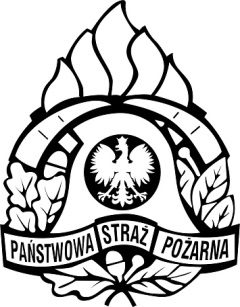 SPECYFIKACJA WARUNKÓW ZAMÓWIENIAZAMAWIAJĄCY:Komenda Wojewódzka Państwowej Straży Pożarnej w PoznaniuZaprasza do złożenia oferty w postępowaniu o udzielenie zamówienia publicznego prowadzonego w trybie przetargu nieograniczonego na dostawy o wartości zamówienia przekraczającej progi unijne, o jakich stanowi art. 3 ustawy z 11 września 2019 r. - Prawo zamówień publicznych (Dz. U. z 2023 r. poz. 1605 z późn. zm.) - pn.„Dostawa pięciu samochodów ratowniczo-gaśniczych”Numer sprawy: WL.2370.20.2024Przedmiotowe postępowanie prowadzone jest przy użyciu środków komunikacji elektronicznej. Składanie ofert następuje za pośrednictwem platformy zakupowej dostępnej pod adresem internetowym: https://platformazakupowa.pl/pn/wielkopolska_strazNiniejszą SWZ przedkłada do zatwierdzenia Komisja Przetargowa w następującym składzie:I.Oferta obejmuje dostawę:Oferta obejmuje dostawę:I.1Podać typ i model podwozia:I.1Podać producenta podwozia:I.1Podać producenta, typ i model silnika:I.1Podać rok produkcji podwozia:II.Okres gwarancji:Okres gwarancji:II.1Oferowany okres gwarancji:(wpisać długość okresu gwarancji w miesiącach)Lp.WyszczególnienieCena jednostkowa nettoIlość szt.Wartość nettoStawka VATWartość brutto1.Ciężki samochód ratowniczo-gaśniczy (GCBA)1…… %Dokument należy wypełnić i podpisać kwalifikowanym podpisem elektronicznym. Zamawiający zaleca zapisanie dokumentu w formacie PDF.I.Oferta obejmuje dostawę:Oferta obejmuje dostawę:I.1Podać typ i model podwozia:I.1Podać producenta podwozia:I.1Podać producenta, typ i model silnika:I.1Podać rok produkcji podwozia:II.Okres gwarancji:Okres gwarancji:II.1Oferowany okres gwarancji:(wpisać długość okresu gwarancji w miesiącach)III.Parametry techniczne:Parametry techniczne:III.1Wysokość całkowita zaoferowanego pojazdu:(wpisać wysokość całkowitą pojazdu)__________ mmLp.WyszczególnienieCena jednostkowa nettoIlość szt.Wartość nettoStawka VATWartość brutto1.Ciężki samochód ratowniczo-gaśniczy (GCBA)1…… %Dokument należy wypełnić i podpisać kwalifikowanym podpisem elektronicznym. Zamawiający zaleca zapisanie dokumentu w formacie PDF.I.Oferta obejmuje dostawę:Oferta obejmuje dostawę:I.1Podać typ i model podwozia:I.1Podać producenta podwozia:I.1Podać producenta, typ i model silnika:I.1Podać rok produkcji podwozia:II.Okres gwarancji:Okres gwarancji:II.1Oferowany okres gwarancji:(wpisać długość okresu gwarancji w miesiącach)Lp.WyszczególnienieCena jednostkowa nettoIlość szt.Wartość nettoStawka VATWartość brutto1.Średni samochód ratowniczo-gaśniczy (GBA)1…… %Dokument należy wypełnić i podpisać kwalifikowanym podpisem elektronicznym. Zamawiający zaleca zapisanie dokumentu w formacie PDF.I.Oferta obejmuje dostawę:Oferta obejmuje dostawę:I.1Podać typ i model podwozia:I.1Podać producenta podwozia:I.1Podać producenta, typ i model silnika:I.1Podać rok produkcji podwozia:II.Okres gwarancji:Okres gwarancji:II.1Oferowany okres gwarancji:(wpisać długość okresu gwarancji w miesiącach)Lp.WyszczególnienieCena jednostkowa nettoIlość szt.Wartość nettoStawka VATWartość brutto1.Średni samochód ratowniczo-gaśniczy (GBA)1…… %Dokument należy wypełnić i podpisać kwalifikowanym podpisem elektronicznym. Zamawiający zaleca zapisanie dokumentu w formacie PDF.I.Oferta obejmuje dostawę:Oferta obejmuje dostawę:I.1Podać typ i model podwozia:I.1Podać producenta podwozia:I.1Podać producenta, typ i model silnika:I.1Podać rok produkcji podwozia:II.Okres gwarancji:Okres gwarancji:II.1Oferowany okres gwarancji:(wpisać długość okresu gwarancji w miesiącach)Lp.WyszczególnienieCena jednostkowa nettoIlość szt.Wartość nettoStawka VATWartość brutto1.Średni samochód ratowniczo-gaśniczy (GBA)1…… %Dokument należy wypełnić i podpisać kwalifikowanym podpisem elektronicznym. Zamawiający zaleca zapisanie dokumentu w formacie PDF.Lp.Wymagane parametry techniczno-użytkoweWymagane parametry techniczno-użytkoweWymagane parametry techniczno-użytkowe1Warunki ogólneWarunki ogólneWarunki ogólne1.1Pojazd zabudowany i wyposażony musi spełniać  minimalne  wymagania wg przepisów oraz wyszczególnione w poniższym opisie:Pojazd zabudowany i wyposażony musi spełniać  minimalne  wymagania wg przepisów oraz wyszczególnione w poniższym opisie:Pojazd zabudowany i wyposażony musi spełniać  minimalne  wymagania wg przepisów oraz wyszczególnione w poniższym opisie:1.1-ustawy  „Prawo o ruchu drogowym” (Dz. U. z 2023 r., poz. 1047, z późn. zm.), wraz z przepisami wykonawczymi do ustawyustawy  „Prawo o ruchu drogowym” (Dz. U. z 2023 r., poz. 1047, z późn. zm.), wraz z przepisami wykonawczymi do ustawy1.1-rozporządzenia Ministra Spraw Wewnętrznych i Administracji z dnia 20 czerwca 2007 r. w sprawie wykazu wyrobów służących zapewnieniu zasad bezpieczeństwa publicznego lub ochronie zdrowia i życia oraz mienia, a także zasad wydawania dopuszczenia tych wyrobów do użytkowania (Dz. U. z 2007 r., Nr 143, poz. 1002, z późn. zm).rozporządzenia Ministra Spraw Wewnętrznych i Administracji z dnia 20 czerwca 2007 r. w sprawie wykazu wyrobów służących zapewnieniu zasad bezpieczeństwa publicznego lub ochronie zdrowia i życia oraz mienia, a także zasad wydawania dopuszczenia tych wyrobów do użytkowania (Dz. U. z 2007 r., Nr 143, poz. 1002, z późn. zm).1.1-rozporządzenia ministrów: Spraw Wewnętrznych i Administracji, Obrony Narodowej, Finansów oraz Sprawiedliwości z dnia 22 marca 2019 r. w sprawie pojazdów specjalnych i używanych do celów specjalnych Policji, Agencji Bezpieczeństwa Wewnętrznego, Agencji Wywiadu, Służby Kontrwywiadu Wojskowego, Służby Wywiadu Wojskowego, Centralnego Biura Antykorupcyjnego, Straży Granicznej,  Służby Ochrony Państwa, Krajowej Administracji Skarbowej, Służby Więziennej i straży pożarnej , ( Dz. U. z 2019 r., poz 594).rozporządzenia ministrów: Spraw Wewnętrznych i Administracji, Obrony Narodowej, Finansów oraz Sprawiedliwości z dnia 22 marca 2019 r. w sprawie pojazdów specjalnych i używanych do celów specjalnych Policji, Agencji Bezpieczeństwa Wewnętrznego, Agencji Wywiadu, Służby Kontrwywiadu Wojskowego, Służby Wywiadu Wojskowego, Centralnego Biura Antykorupcyjnego, Straży Granicznej,  Służby Ochrony Państwa, Krajowej Administracji Skarbowej, Służby Więziennej i straży pożarnej , ( Dz. U. z 2019 r., poz 594).1.1-norm: PN-EN 1846-1 „lub równoważna” i PN-EN 1846-2 „lub równoważna”.norm: PN-EN 1846-1 „lub równoważna” i PN-EN 1846-2 „lub równoważna”.1.2Pojazd musi posiadać ważne świadectwo dopuszczenia do użytkowania w ochronie przeciwpożarowej na terenie Polski wydane na podstawie rozporządzenia Ministra Spraw Wewnętrznych i Administracji z dnia 20 czerwca 2007 r. w sprawie wykazu wyrobów służących zapewnieniu bezpieczeństwa publicznego lub ochronie zdrowia i życia oraz mienia, a także zasad wydawania dopuszczenia tych wyrobów do użytkowania (Dz. U. z 2007 r. Nr 143, poz. 1002, z późn. zm).Świadectwo dopuszczenia dostarczone najpóźniej podczas odbioru techniczno-jakościowego.Pojazd musi posiadać ważne świadectwo dopuszczenia do użytkowania w ochronie przeciwpożarowej na terenie Polski wydane na podstawie rozporządzenia Ministra Spraw Wewnętrznych i Administracji z dnia 20 czerwca 2007 r. w sprawie wykazu wyrobów służących zapewnieniu bezpieczeństwa publicznego lub ochronie zdrowia i życia oraz mienia, a także zasad wydawania dopuszczenia tych wyrobów do użytkowania (Dz. U. z 2007 r. Nr 143, poz. 1002, z późn. zm).Świadectwo dopuszczenia dostarczone najpóźniej podczas odbioru techniczno-jakościowego.Pojazd musi posiadać ważne świadectwo dopuszczenia do użytkowania w ochronie przeciwpożarowej na terenie Polski wydane na podstawie rozporządzenia Ministra Spraw Wewnętrznych i Administracji z dnia 20 czerwca 2007 r. w sprawie wykazu wyrobów służących zapewnieniu bezpieczeństwa publicznego lub ochronie zdrowia i życia oraz mienia, a także zasad wydawania dopuszczenia tych wyrobów do użytkowania (Dz. U. z 2007 r. Nr 143, poz. 1002, z późn. zm).Świadectwo dopuszczenia dostarczone najpóźniej podczas odbioru techniczno-jakościowego.1.3Pojazd musi być oznakowany numerami operacyjnymi Państwowej Straży Pożarnej zgodnie z zarządzeniem nr 3 Komendanta Głównego Państwowej Straży Pożarnej z dnia 09 marca 2021 r. w sprawie gospodarki transportowej w jednostkach organizacyjnych Państwowej Straży Pożarnej. Numery operacyjne zostaną dostarczone przez zamawiającego po podpisaniu umowy.Pojazd musi być oznakowany numerami operacyjnymi Państwowej Straży Pożarnej zgodnie z zarządzeniem nr 3 Komendanta Głównego Państwowej Straży Pożarnej z dnia 09 marca 2021 r. w sprawie gospodarki transportowej w jednostkach organizacyjnych Państwowej Straży Pożarnej. Numery operacyjne zostaną dostarczone przez zamawiającego po podpisaniu umowy.Pojazd musi być oznakowany numerami operacyjnymi Państwowej Straży Pożarnej zgodnie z zarządzeniem nr 3 Komendanta Głównego Państwowej Straży Pożarnej z dnia 09 marca 2021 r. w sprawie gospodarki transportowej w jednostkach organizacyjnych Państwowej Straży Pożarnej. Numery operacyjne zostaną dostarczone przez zamawiającego po podpisaniu umowy.2Podwozie z kabinąPodwozie z kabinąPodwozie z kabiną2.1Podwozie z roku produkcji min. 2024Podwozie z roku produkcji min. 2024Podwozie z roku produkcji min. 20242.2Pojazd fabrycznie nowy, z silnikiem o mocy nie mniejszej niż 235 kWSilnik z zapłonem samoczynnym, spełniającym aktualnie obowiązującą normę emisji spalin umożliwiającą rejestrację pojazdu.Silnik i podwozie z kabiną pochodzące od tego samego producenta.W przypadku zastosowania dodatkowych płynów (np. AdBlue) w celu osiągnięcia normy emisji, nie może następować redukcja momentu obrotowego w przypadku braku tego płynu.Pojazd fabrycznie nowy, z silnikiem o mocy nie mniejszej niż 235 kWSilnik z zapłonem samoczynnym, spełniającym aktualnie obowiązującą normę emisji spalin umożliwiającą rejestrację pojazdu.Silnik i podwozie z kabiną pochodzące od tego samego producenta.W przypadku zastosowania dodatkowych płynów (np. AdBlue) w celu osiągnięcia normy emisji, nie może następować redukcja momentu obrotowego w przypadku braku tego płynu.Pojazd fabrycznie nowy, z silnikiem o mocy nie mniejszej niż 235 kWSilnik z zapłonem samoczynnym, spełniającym aktualnie obowiązującą normę emisji spalin umożliwiającą rejestrację pojazdu.Silnik i podwozie z kabiną pochodzące od tego samego producenta.W przypadku zastosowania dodatkowych płynów (np. AdBlue) w celu osiągnięcia normy emisji, nie może następować redukcja momentu obrotowego w przypadku braku tego płynu.2.3Pojazd musi spełniać minimalne  wymagania dla klasy ciężkiej S (wg PN-EN 1846-1 „lub równoważna”).Pojazd musi spełniać minimalne  wymagania dla klasy ciężkiej S (wg PN-EN 1846-1 „lub równoważna”).Pojazd musi spełniać minimalne  wymagania dla klasy ciężkiej S (wg PN-EN 1846-1 „lub równoważna”).2.4Pojazd musi spełniać minimalne wymagania dla kategorii 2 - uterenowionej (wg PN-EN 1846-1„lub równoważna”).Pojazd musi spełniać minimalne wymagania dla kategorii 2 - uterenowionej (wg PN-EN 1846-1„lub równoważna”).Pojazd musi spełniać minimalne wymagania dla kategorii 2 - uterenowionej (wg PN-EN 1846-1„lub równoważna”).2.5Maksymalna masa rzeczywista (MMR) pojazdu gotowego do akcji ratowniczo-gaśniczej, rozkład tej masy na osie oraz masa przypadająca na każdą z osi nie może przekroczyć maksymalnych wartości określonych przez producenta pojazdu lub podwozia bazowego.Maksymalna masa rzeczywista (MMR) pojazdu gotowego do akcji ratowniczo-gaśniczej, rozkład tej masy na osie oraz masa przypadająca na każdą z osi nie może przekroczyć maksymalnych wartości określonych przez producenta pojazdu lub podwozia bazowego.Maksymalna masa rzeczywista (MMR) pojazdu gotowego do akcji ratowniczo-gaśniczej, rozkład tej masy na osie oraz masa przypadająca na każdą z osi nie może przekroczyć maksymalnych wartości określonych przez producenta pojazdu lub podwozia bazowego.2.6Zamontowane urządzenia sygnalizacyjno-ostrzegawcze świetlne i dźwiękowe pojazdu uprzywilejowanego: Zamontowane urządzenia sygnalizacyjno-ostrzegawcze świetlne i dźwiękowe pojazdu uprzywilejowanego: Zamontowane urządzenia sygnalizacyjno-ostrzegawcze świetlne i dźwiękowe pojazdu uprzywilejowanego: 2.6-Na dachu kabiny zamontowana, opływowa, dopasowana do szerokości dachu sygnalizacyjna świetlna wykonana w obudowie z poliwęglanu. Sygnalizacja świetlna pojazdu uprzywilejowanego wbudowana w nakładkę - nadbudowę dachu wykonaną z kompozytu/tworzywa sztucznego, dopasowaną do szerokości dachu, zapewniającą opływowość kształtu i możliwość ograniczenia zahaczenia np. o gałęzie. Zamontowane symetrycznie, lampy sygnalizacyjne koloru niebieskiego, wykonane w technologii LED z min. 10 modułami LED, po min 6 LED każdy. Pośrodku  dachu kabiny zamontowana lampa  z podświetlanym napisem „Straż” Na dachu kabiny zamontowana, opływowa, dopasowana do szerokości dachu sygnalizacyjna świetlna wykonana w obudowie z poliwęglanu. Sygnalizacja świetlna pojazdu uprzywilejowanego wbudowana w nakładkę - nadbudowę dachu wykonaną z kompozytu/tworzywa sztucznego, dopasowaną do szerokości dachu, zapewniającą opływowość kształtu i możliwość ograniczenia zahaczenia np. o gałęzie. Zamontowane symetrycznie, lampy sygnalizacyjne koloru niebieskiego, wykonane w technologii LED z min. 10 modułami LED, po min 6 LED każdy. Pośrodku  dachu kabiny zamontowana lampa  z podświetlanym napisem „Straż” 2.6-Dwie lampy sygnalizacyjne niebieskie, wykonane w technologii LED, w obudowie z poliwęglanu, lub zabezpieczone przed uszkodzeniami mechanicznymi wykonanymi z innych materiałów odpornych na uszkodzenia ,zamontowane w tylnej górnej  części zabudowy, na tylnej ścianie wbudowane w obrys pojazdu, z możliwością wyłączenia z kabiny kierowcy w przypadku jazdy w kolumnie. Nie dopuszcza się lamp wystających poza obrys gabarytowy pojazdu.Dwie lampy sygnalizacyjne niebieskie, wykonane w technologii LED, w obudowie z poliwęglanu, lub zabezpieczone przed uszkodzeniami mechanicznymi wykonanymi z innych materiałów odpornych na uszkodzenia ,zamontowane w tylnej górnej  części zabudowy, na tylnej ścianie wbudowane w obrys pojazdu, z możliwością wyłączenia z kabiny kierowcy w przypadku jazdy w kolumnie. Nie dopuszcza się lamp wystających poza obrys gabarytowy pojazdu.2.6-dodatkowe dwie lampy sygnalizacyjne niebieskie, wykonane w technologii LED, zamontowane z przodu pojazdu na wysokości lusterka wstecznego samochodu osobowego,dodatkowe dwie lampy sygnalizacyjne niebieskie, wykonane w technologii LED, zamontowane z przodu pojazdu na wysokości lusterka wstecznego samochodu osobowego,2.6-urządzenie dźwiękowe (min. 5 modulowanych tonów zmienianych poprzez manipulator oraz klakson pojazdu) wyposażone w funkcję megafonu. Wzmacniacz o mocy min. 200 W (lub 2x100W) wraz z głośnikiem o mocy min. 200 W (lub 2x100W). Miejsce zamocowania sterownika i mikrofonu w kabinie zapewniające łatwy dostęp dla kierowcy oraz dowódcy.  urządzenie dźwiękowe (min. 5 modulowanych tonów zmienianych poprzez manipulator oraz klakson pojazdu) wyposażone w funkcję megafonu. Wzmacniacz o mocy min. 200 W (lub 2x100W) wraz z głośnikiem o mocy min. 200 W (lub 2x100W). Miejsce zamocowania sterownika i mikrofonu w kabinie zapewniające łatwy dostęp dla kierowcy oraz dowódcy.  2.6-w zasięgu kierowcy, zamontowany  niezależny włącznik (przycisk-trzyfunkcyjny),  do bezpośredniego, szybkiego  uruchomienia sygnałów pojazdu uprzywilejowanego, świetlnych  i dźwiękowych, bez konieczności wykonywania innych dodatkowych operacji.w zasięgu kierowcy, zamontowany  niezależny włącznik (przycisk-trzyfunkcyjny),  do bezpośredniego, szybkiego  uruchomienia sygnałów pojazdu uprzywilejowanego, świetlnych  i dźwiękowych, bez konieczności wykonywania innych dodatkowych operacji.2.6-Na tylnej ścianie zabudowy umieszczona „fala świetlna” typu LED-podstawowe, załączenie fali z przedziału autopompy -minimum 3 funkcje. Wymagane dodatkowe załączenie fali także z kabiny na min. 1 pozycję.Na tylnej ścianie zabudowy umieszczona „fala świetlna” typu LED-podstawowe, załączenie fali z przedziału autopompy -minimum 3 funkcje. Wymagane dodatkowe załączenie fali także z kabiny na min. 1 pozycję.2.6-Niezależny sygnał pneumatyczny, włączany  dwoma włącznikami dostępnymi z miejsca  dowódcy i z miejsca  kierowcyNiezależny sygnał pneumatyczny, włączany  dwoma włącznikami dostępnymi z miejsca  dowódcy i z miejsca  kierowcy2.6-w zasięgu dowódcy/kierowcy -dodatkowy włącznik, umożliwiający przeprowadzenie retransmisji radiowej  z telefonu na system rozgłoszeniowy  samochodu, umożliwiający podawanie dodatkowych komunikatów na zewnątrz samochodu , poprzez Bluetooth, na generator sygnałów i na głośniki zewnętrzne pojazdu.w zasięgu dowódcy/kierowcy -dodatkowy włącznik, umożliwiający przeprowadzenie retransmisji radiowej  z telefonu na system rozgłoszeniowy  samochodu, umożliwiający podawanie dodatkowych komunikatów na zewnątrz samochodu , poprzez Bluetooth, na generator sygnałów i na głośniki zewnętrzne pojazdu.2.7Podwozie pojazdu musi spełniać min następujące warunki:Podwozie pojazdu musi spełniać min następujące warunki:Podwozie pojazdu musi spełniać min następujące warunki:2.7-układ jezdny 4x4układ jezdny 4x42.7-wyposażony w blokady sterowane z kabiny: (blokady mechanizmu różnicowych osi napędowych)wyposażony w blokady sterowane z kabiny: (blokady mechanizmu różnicowych osi napędowych)2.7-pojazd wyposażony w zautomatyzowaną lub automatyczną skrzynię biegówpojazd wyposażony w zautomatyzowaną lub automatyczną skrzynię biegów2.7-koła wyposażone w ogumienie z kołami podwójnymi na osi tylnej obręcze kół min 22,5” koła wyposażone w ogumienie z kołami podwójnymi na osi tylnej obręcze kół min 22,5” 2.7-zawieszenie osi przedniej i tylnej mechaniczne, resory paraboliczne, amortyzatory teleskopowe, stabilizatory przechyłówzawieszenie osi przedniej i tylnej mechaniczne, resory paraboliczne, amortyzatory teleskopowe, stabilizatory przechyłów2.7-rozstaw osi nie większy niż 4000 mmrozstaw osi nie większy niż 4000 mm2.8Samochód wyposażony w silnik o zapłonie samoczynnym, posiadający aktualne normy ochrony środowiska (czystości spalin)  spełniający  normę emisji spalin min. Euro 6.  Samochód wyposażony w silnik o zapłonie samoczynnym, posiadający aktualne normy ochrony środowiska (czystości spalin)  spełniający  normę emisji spalin min. Euro 6.  Samochód wyposażony w silnik o zapłonie samoczynnym, posiadający aktualne normy ochrony środowiska (czystości spalin)  spełniający  normę emisji spalin min. Euro 6.  2.9Zbiornik paliwa min. 150 lZbiornik paliwa min. 150 lZbiornik paliwa min. 150 l2.10Światła do jazdy dziennej- zabezpieczone osłonami ochronnymiŚwiatła do jazdy dziennej- zabezpieczone osłonami ochronnymiŚwiatła do jazdy dziennej- zabezpieczone osłonami ochronnymi2.11Pełnowymiarowe koło zapasowe  na wyposażeniu pojazdu. Dopuszcza się brak stałego mocowaniaPełnowymiarowe koło zapasowe  na wyposażeniu pojazdu. Dopuszcza się brak stałego mocowaniaPełnowymiarowe koło zapasowe  na wyposażeniu pojazdu. Dopuszcza się brak stałego mocowania2.12Układ hamulcowy wyposażony w system zapobiegania poślizgowi kół podczas hamowania ABS   Układ hamulcowy wyposażony w system zapobiegania poślizgowi kół podczas hamowania ABS   Układ hamulcowy wyposażony w system zapobiegania poślizgowi kół podczas hamowania ABS   2.13Pojazd w wyposażony urządzenie ochronne, zabezpieczające przed wjechaniem pod niego innego pojazdu ,w postaci tylnego zderzaka o przekroju kwadratowym. Na zderzaku w części środkowej zamontowany, podest o wymiarach ok 900x280 mm. Tylny zderzak podnoszony mechanicznie, w czasie jazdy w terenie i zabezpieczony przed opadnięciem w górnym położeniu.Pojazd w wyposażony urządzenie ochronne, zabezpieczające przed wjechaniem pod niego innego pojazdu ,w postaci tylnego zderzaka o przekroju kwadratowym. Na zderzaku w części środkowej zamontowany, podest o wymiarach ok 900x280 mm. Tylny zderzak podnoszony mechanicznie, w czasie jazdy w terenie i zabezpieczony przed opadnięciem w górnym położeniu.Pojazd w wyposażony urządzenie ochronne, zabezpieczające przed wjechaniem pod niego innego pojazdu ,w postaci tylnego zderzaka o przekroju kwadratowym. Na zderzaku w części środkowej zamontowany, podest o wymiarach ok 900x280 mm. Tylny zderzak podnoszony mechanicznie, w czasie jazdy w terenie i zabezpieczony przed opadnięciem w górnym położeniu.2.14Pojazd wyposażony w kamerę cofania.Pojazd wyposażony w kamerę cofania.Pojazd wyposażony w kamerę cofania.2.15Kabina czterodrzwiowa, jednomodułowa, 6-osobowa z układem siedzeń 1+1+4, usytuowanych przodem do kierunku jazdy. Zawieszona na co najmniej 2 poduszkach pneumatycznych. Osłona przeciwsłoneczna zewnętrzna.Kabina czterodrzwiowa, jednomodułowa, 6-osobowa z układem siedzeń 1+1+4, usytuowanych przodem do kierunku jazdy. Zawieszona na co najmniej 2 poduszkach pneumatycznych. Osłona przeciwsłoneczna zewnętrzna.Kabina czterodrzwiowa, jednomodułowa, 6-osobowa z układem siedzeń 1+1+4, usytuowanych przodem do kierunku jazdy. Zawieszona na co najmniej 2 poduszkach pneumatycznych. Osłona przeciwsłoneczna zewnętrzna.2.16Wszystkie miejsca wyposażone w  bezwładnościowe pasy bezpieczeństwa.Wszystkie miejsca wyposażone w  bezwładnościowe pasy bezpieczeństwa.Wszystkie miejsca wyposażone w  bezwładnościowe pasy bezpieczeństwa.2.17Siedzenia pokryte materiałem  łatwo zmywalnym, o zwiększonej odporności na  ścieranie. Cztery miejsca siedzące dla załogi w tylnym przedziale kabiny, wyposażone w cztery uchwyty uniwersalne do aparatów powietrznych, pasujące do butli kompozytowych i stalowych (uchwyty z możliwością zakładania aparatów w pozycji siedzącej). Sposób mocowania winien zapewnić możliwość założenia aparatu bez konieczności wcześniejszego jego wypinania. Poręcz do trzymania dla załogi.Siedzenia pokryte materiałem  łatwo zmywalnym, o zwiększonej odporności na  ścieranie. Cztery miejsca siedzące dla załogi w tylnym przedziale kabiny, wyposażone w cztery uchwyty uniwersalne do aparatów powietrznych, pasujące do butli kompozytowych i stalowych (uchwyty z możliwością zakładania aparatów w pozycji siedzącej). Sposób mocowania winien zapewnić możliwość założenia aparatu bez konieczności wcześniejszego jego wypinania. Poręcz do trzymania dla załogi.Siedzenia pokryte materiałem  łatwo zmywalnym, o zwiększonej odporności na  ścieranie. Cztery miejsca siedzące dla załogi w tylnym przedziale kabiny, wyposażone w cztery uchwyty uniwersalne do aparatów powietrznych, pasujące do butli kompozytowych i stalowych (uchwyty z możliwością zakładania aparatów w pozycji siedzącej). Sposób mocowania winien zapewnić możliwość założenia aparatu bez konieczności wcześniejszego jego wypinania. Poręcz do trzymania dla załogi.2.18Kabina wyposażona: w centralny zamek, w klimatyzację automatyczną,  niezależne ogrzewanie kabiny działające niezależnie od  pracy silnika. Kabina wyposażona: w centralny zamek, w klimatyzację automatyczną,  niezależne ogrzewanie kabiny działające niezależnie od  pracy silnika. Kabina wyposażona: w centralny zamek, w klimatyzację automatyczną,  niezależne ogrzewanie kabiny działające niezależnie od  pracy silnika. 2.19Dodatkowo wymaga się:Dodatkowo wymaga się:Dodatkowo wymaga się:2.19-elektrycznie sterowane szyby po stronie kierowcy i dowódcyelektrycznie sterowane szyby po stronie kierowcy i dowódcy2.19-elektrycznie sterowane lusterka główne  po stronie kierowcy i dowódcyelektrycznie sterowane lusterka główne  po stronie kierowcy i dowódcy2.19-schowek pod siedzeniami w tylnej części kabinyschowek pod siedzeniami w tylnej części kabiny2.19-fotel dla kierowcy z pneumatyczną regulacją wysokości, oraz ciężaru ciałafotel dla kierowcy z pneumatyczną regulacją wysokości, oraz ciężaru ciała2.20W kabinie pomiędzy siedzeniem dowódcy i kierowcy, zamontowany podest do radiostacji przenośnych i latarek, z wyłącznikiem i zabezpieczeniem załączania, z dwoma gniazdami do zapalniczek, umożliwiającym podłączenie ładowarek do radiotelefonów  i latarek.W kabinie pomiędzy siedzeniem dowódcy i kierowcy, zamontowany podest do radiostacji przenośnych i latarek, z wyłącznikiem i zabezpieczeniem załączania, z dwoma gniazdami do zapalniczek, umożliwiającym podłączenie ładowarek do radiotelefonów  i latarek.W kabinie pomiędzy siedzeniem dowódcy i kierowcy, zamontowany podest do radiostacji przenośnych i latarek, z wyłącznikiem i zabezpieczeniem załączania, z dwoma gniazdami do zapalniczek, umożliwiającym podłączenie ładowarek do radiotelefonów  i latarek.2.21Szafka kabinowa dla załogi ,zamontowana pomiędzy przedziałem przednim i tylnym w kabinie zespolonej, wyposażona we wnękę  z podziałem części. Szafka musi pomieścić min 4 hełmy strażackie/kamerę termowizyjną itp.Szafka kabinowa dla załogi ,zamontowana pomiędzy przedziałem przednim i tylnym w kabinie zespolonej, wyposażona we wnękę  z podziałem części. Szafka musi pomieścić min 4 hełmy strażackie/kamerę termowizyjną itp.Szafka kabinowa dla załogi ,zamontowana pomiędzy przedziałem przednim i tylnym w kabinie zespolonej, wyposażona we wnękę  z podziałem części. Szafka musi pomieścić min 4 hełmy strażackie/kamerę termowizyjną itp.2.22Na szafce kabinowej montaż 4 latarek z ładowarkami  i  4 radiotelefonów z ładowarkami z dwoma gniazdami do zapalniczek (latarki z ładowarkami oraz radiotelefony z ładowarkami dostarcza Zamawiający).Na szafce kabinowej montaż 4 latarek z ładowarkami  i  4 radiotelefonów z ładowarkami z dwoma gniazdami do zapalniczek (latarki z ładowarkami oraz radiotelefony z ładowarkami dostarcza Zamawiający).Na szafce kabinowej montaż 4 latarek z ładowarkami  i  4 radiotelefonów z ładowarkami z dwoma gniazdami do zapalniczek (latarki z ładowarkami oraz radiotelefony z ładowarkami dostarcza Zamawiający).2.23Instalacja elektryczna w kabinie kierowcy wyposażona w  oświetlenie  do czytania mapy dla pozycji dowódcy. Instalacja elektryczna w kabinie kierowcy wyposażona w  oświetlenie  do czytania mapy dla pozycji dowódcy. Instalacja elektryczna w kabinie kierowcy wyposażona w  oświetlenie  do czytania mapy dla pozycji dowódcy. 2.24Przestrzeń pomiędzy kabiną, a nadwoziem pojazdu, zabudowana poprzez aerodynamiczne owiewki.Przestrzeń pomiędzy kabiną, a nadwoziem pojazdu, zabudowana poprzez aerodynamiczne owiewki.Przestrzeń pomiędzy kabiną, a nadwoziem pojazdu, zabudowana poprzez aerodynamiczne owiewki.2.25W kabinie kierowcy zamontowane radio samochodowe oraz radiotelefon przewoźny spełniający minimalne wymagania techniczno-funkcjonalne określone w załączniku nr 3 (w przypadku systemu Tetra w załączniku nr 8) do instrukcji stanowiącej załącznik do rozkazu nr 8 Komendanta Głównego PSP z dnia 5 kwietnia 2019 r. w sprawie wprowadzenia nowych zasad organizacji łączności w sieciach radiowych UKF Państwowej Straży Pożarnej. Samochód wyposażony w instalację antenową wraz z anteną. Radiotelefon z dodatkowym głośnikiem i mikrofonem w przedziale pracy autopompy. Radiotelefon zasilany oddzielną przetwornicą napięcia. W kabinie kierowcy zamontowane radio samochodowe oraz radiotelefon przewoźny spełniający minimalne wymagania techniczno-funkcjonalne określone w załączniku nr 3 (w przypadku systemu Tetra w załączniku nr 8) do instrukcji stanowiącej załącznik do rozkazu nr 8 Komendanta Głównego PSP z dnia 5 kwietnia 2019 r. w sprawie wprowadzenia nowych zasad organizacji łączności w sieciach radiowych UKF Państwowej Straży Pożarnej. Samochód wyposażony w instalację antenową wraz z anteną. Radiotelefon z dodatkowym głośnikiem i mikrofonem w przedziale pracy autopompy. Radiotelefon zasilany oddzielną przetwornicą napięcia. W kabinie kierowcy zamontowane radio samochodowe oraz radiotelefon przewoźny spełniający minimalne wymagania techniczno-funkcjonalne określone w załączniku nr 3 (w przypadku systemu Tetra w załączniku nr 8) do instrukcji stanowiącej załącznik do rozkazu nr 8 Komendanta Głównego PSP z dnia 5 kwietnia 2019 r. w sprawie wprowadzenia nowych zasad organizacji łączności w sieciach radiowych UKF Państwowej Straży Pożarnej. Samochód wyposażony w instalację antenową wraz z anteną. Radiotelefon z dodatkowym głośnikiem i mikrofonem w przedziale pracy autopompy. Radiotelefon zasilany oddzielną przetwornicą napięcia. 2.26Dodatkowe urządzenia  zamontowane w kabinie:Dodatkowe urządzenia  zamontowane w kabinie:Dodatkowe urządzenia  zamontowane w kabinie:2.26--sygnalizacja otwarcia żaluzji skrytek i podestów, z min. alarmem świetlnym,2.26--sygnalizacja informująca o wysunięciu masztu, z  min. alarmem świetlnym,2.26--sygnalizacja załączonego gniazda ładowania z min.  alarmem świetlnym,2.26--sygnalizacja otwartej skrzyni na dachu z  min. alarmem świetlnym,2.26--sygnalizacja  stanu naładowania akumulatorów, 2.26--główny wyłącznik oświetlenia skrytek2.26--sterowanie zraszaczami  2.26--sterowanie  ogrzewaniem kabiny i przedziału  pracy autopompy2.26--kontrolka włączenia autopompy2.26--wskaźnik poziomu wody w zbiorniku 2.26--wskaźnik poziomu środka pianotwórczego w zbiorniku2.26--wskaźnik  niskiego  ciśnienia 2.26--wskaźnik  wysokiego  ciśnienia  2.27Maksymalna wysokość całkowita pojazdu nie może przekroczyć 3500 mmMaksymalna wysokość całkowita pojazdu nie może przekroczyć 3500 mmMaksymalna wysokość całkowita pojazdu nie może przekroczyć 3500 mm2.28Instalacja elektryczna wyposażona w główny wyłącznik prądu, bez odłączania urządzeń, które wymagają stałego zasilania oraz w samo rozłączalne (w momencie rozruchu silnika) gniazdo do ładowania akumulatorów  z zewnętrznego źródła 230 VAC,  zintegrowane ze złączem do uzupełniania powietrza w układzie  pneumatycznym z sieci  zewnętrznej, wtyczka i przewodem o długości min 4 m. Umieszczona  po lewej stronie. Ładowarka zamontowana na samochodzie.Instalacja elektryczna wyposażona w główny wyłącznik prądu, bez odłączania urządzeń, które wymagają stałego zasilania oraz w samo rozłączalne (w momencie rozruchu silnika) gniazdo do ładowania akumulatorów  z zewnętrznego źródła 230 VAC,  zintegrowane ze złączem do uzupełniania powietrza w układzie  pneumatycznym z sieci  zewnętrznej, wtyczka i przewodem o długości min 4 m. Umieszczona  po lewej stronie. Ładowarka zamontowana na samochodzie.Instalacja elektryczna wyposażona w główny wyłącznik prądu, bez odłączania urządzeń, które wymagają stałego zasilania oraz w samo rozłączalne (w momencie rozruchu silnika) gniazdo do ładowania akumulatorów  z zewnętrznego źródła 230 VAC,  zintegrowane ze złączem do uzupełniania powietrza w układzie  pneumatycznym z sieci  zewnętrznej, wtyczka i przewodem o długości min 4 m. Umieszczona  po lewej stronie. Ładowarka zamontowana na samochodzie.2.29Pojazd wyposażony w standardowe wyposażenie podwozia (2 kliny, klucz do kół, podnośnik hydrauliczny z dźwignią, trójkąt ostrzegawczy, apteczka, gaśnica,  wspornik  zabezpieczenia podnoszonej kabiny, koło zapasowe, przewód do pompowania kół). Pojazd wyposażony w standardowe wyposażenie podwozia (2 kliny, klucz do kół, podnośnik hydrauliczny z dźwignią, trójkąt ostrzegawczy, apteczka, gaśnica,  wspornik  zabezpieczenia podnoszonej kabiny, koło zapasowe, przewód do pompowania kół). Pojazd wyposażony w standardowe wyposażenie podwozia (2 kliny, klucz do kół, podnośnik hydrauliczny z dźwignią, trójkąt ostrzegawczy, apteczka, gaśnica,  wspornik  zabezpieczenia podnoszonej kabiny, koło zapasowe, przewód do pompowania kół). 2.30Hak holowniczy „paszczowy” wraz z instalacją elektryczną i pneumatyczną do ciągnięcia przyczep o masie min. 9 ton.Hak holowniczy „paszczowy” wraz z instalacją elektryczną i pneumatyczną do ciągnięcia przyczep o masie min. 9 ton.Hak holowniczy „paszczowy” wraz z instalacją elektryczną i pneumatyczną do ciągnięcia przyczep o masie min. 9 ton.2.31Kolor pojazdu: Kolor pojazdu: Kolor pojazdu: -nadwozie samochodu – RAL 3000,  nadwozie samochodu – RAL 3000,  -żaluzje skrytek w kolorze naturalnego aluminium,żaluzje skrytek w kolorze naturalnego aluminium,-błotniki i zderzaki – białe.błotniki i zderzaki – białe.3.Zabudowa pożarnicza Zabudowa pożarnicza Zabudowa pożarnicza 3.1Zabudowa wykonana z materiałów odpornych na korozję:Zabudowa wykonana z materiałów odpornych na korozję:Zabudowa wykonana z materiałów odpornych na korozję:-konstrukcja wykonana w całości z materiałów kompozytowych.konstrukcja wykonana w całości z materiałów kompozytowych.-poszycie zewnętrzne wykonane w całości z materiałów kompozytowych,poszycie zewnętrzne wykonane w całości z materiałów kompozytowych,-całość wykonana jako kompozytowa, konstrukcja samonośna ze zintegrowanymi zbiornikami o nieograniczonej odporności na korozję. całość wykonana jako kompozytowa, konstrukcja samonośna ze zintegrowanymi zbiornikami o nieograniczonej odporności na korozję. 3.2Drabinka jednoczęściowa, ułatwiająca wejście na dach, umieszczona z tyłu pojazdu po prawej stronie, w górnej części zabudowy, zamontowane poręcze ułatwiające wchodzenie Szczeble w wykonaniu antypoślizgowym.Drabinka jednoczęściowa, ułatwiająca wejście na dach, umieszczona z tyłu pojazdu po prawej stronie, w górnej części zabudowy, zamontowane poręcze ułatwiające wchodzenie Szczeble w wykonaniu antypoślizgowym.Drabinka jednoczęściowa, ułatwiająca wejście na dach, umieszczona z tyłu pojazdu po prawej stronie, w górnej części zabudowy, zamontowane poręcze ułatwiające wchodzenie Szczeble w wykonaniu antypoślizgowym.3.3Skrytki na sprzęt i wyposażenie zamykane żaluzjami wodo i pyłoszczelnymi wspomaganymi systemem sprężynowym, i zabezpieczającym przed samoczynnym zamykaniem, wykonane z materiałów odpornych na korozję wyposażone w zamknięcie typu rurkowego lub równoważne, zamki zamykane na klucz, jeden klucz powinien pasować do wszystkich zamków. Wszystkie powinny posiadać taśmy ułatwiające zamykanie. W kabinie sygnalizacja otwarcia żaluzji skrytek i podestów, z alarmem świetlnym oraz słownym „otwarte żaluzje” „otwarte podesty”Skrytki na sprzęt i wyposażenie zamykane żaluzjami wodo i pyłoszczelnymi wspomaganymi systemem sprężynowym, i zabezpieczającym przed samoczynnym zamykaniem, wykonane z materiałów odpornych na korozję wyposażone w zamknięcie typu rurkowego lub równoważne, zamki zamykane na klucz, jeden klucz powinien pasować do wszystkich zamków. Wszystkie powinny posiadać taśmy ułatwiające zamykanie. W kabinie sygnalizacja otwarcia żaluzji skrytek i podestów, z alarmem świetlnym oraz słownym „otwarte żaluzje” „otwarte podesty”Skrytki na sprzęt i wyposażenie zamykane żaluzjami wodo i pyłoszczelnymi wspomaganymi systemem sprężynowym, i zabezpieczającym przed samoczynnym zamykaniem, wykonane z materiałów odpornych na korozję wyposażone w zamknięcie typu rurkowego lub równoważne, zamki zamykane na klucz, jeden klucz powinien pasować do wszystkich zamków. Wszystkie powinny posiadać taśmy ułatwiające zamykanie. W kabinie sygnalizacja otwarcia żaluzji skrytek i podestów, z alarmem świetlnym oraz słownym „otwarte żaluzje” „otwarte podesty”3.4Uchwyty, klamki wszystkich urządzeń pojazdu, drzwi żaluzjowych, szuflad, podestów i tac muszą być tak skonstruowane, aby możliwa była ich obsługa w rękawicach.Uchwyty, klamki wszystkich urządzeń pojazdu, drzwi żaluzjowych, szuflad, podestów i tac muszą być tak skonstruowane, aby możliwa była ich obsługa w rękawicach.Uchwyty, klamki wszystkich urządzeń pojazdu, drzwi żaluzjowych, szuflad, podestów i tac muszą być tak skonstruowane, aby możliwa była ich obsługa w rękawicach.3.5Skrytki na sprzęt oraz przedział autopompy muszą być wyposażone w oświetlenie, listwy - LED, umieszczone pionowo po obu stronach, wewnątrz  każdego schowka, przy prowadnicy żaluzji, włączane automatycznie po otwarciu  skrytki. Skrytki na sprzęt oraz przedział autopompy muszą być wyposażone w oświetlenie, listwy - LED, umieszczone pionowo po obu stronach, wewnątrz  każdego schowka, przy prowadnicy żaluzji, włączane automatycznie po otwarciu  skrytki. Skrytki na sprzęt oraz przedział autopompy muszą być wyposażone w oświetlenie, listwy - LED, umieszczone pionowo po obu stronach, wewnątrz  każdego schowka, przy prowadnicy żaluzji, włączane automatycznie po otwarciu  skrytki. 3.6Pojazd posiada oświetlenie pola pracy wokół samochodu składające się z:Pojazd posiada oświetlenie pola pracy wokół samochodu składające się z:Pojazd posiada oświetlenie pola pracy wokół samochodu składające się z:--listew LED, zamontowanych w profilu aluminiowym nad żaluzjami na całej długości nadwozia--oraz trzech dodatkowych lamp bocznych z soczewkami do oświetlenia dalszego pola pracy, zamontowanych nad każdą żaluzją (wbudowanych w kompozytowe balustrady boczne dachu).3.7Przy cofaniu pojazdu, po załączeniu biegu wstecznego, automatyczne załączenie całości oświetlenia zewnętrznego zabudowy.Przy cofaniu pojazdu, po załączeniu biegu wstecznego, automatyczne załączenie całości oświetlenia zewnętrznego zabudowy.Przy cofaniu pojazdu, po załączeniu biegu wstecznego, automatyczne załączenie całości oświetlenia zewnętrznego zabudowy.3.8Z tyłu pojazdu w dolnej części po obu stronach pojazdu zamontowane obrysówki LED widoczne w lusterkach wstecznych kierowcy.Z tyłu pojazdu w dolnej części po obu stronach pojazdu zamontowane obrysówki LED widoczne w lusterkach wstecznych kierowcy.Z tyłu pojazdu w dolnej części po obu stronach pojazdu zamontowane obrysówki LED widoczne w lusterkach wstecznych kierowcy.3.9Główny wyłącznik oświetlenia skrytek zlokalizowany w kabinie kierowcy. W kabinie zainstalowany włącznik do  załączenia oświetlenia zewnętrznego, z możliwością sterowania  oświetleniem z tablicy autopompy.Główny wyłącznik oświetlenia skrytek zlokalizowany w kabinie kierowcy. W kabinie zainstalowany włącznik do  załączenia oświetlenia zewnętrznego, z możliwością sterowania  oświetleniem z tablicy autopompy.Główny wyłącznik oświetlenia skrytek zlokalizowany w kabinie kierowcy. W kabinie zainstalowany włącznik do  załączenia oświetlenia zewnętrznego, z możliwością sterowania  oświetleniem z tablicy autopompy.3.10Maksymalna wysokość górnej krawędzi półki (po wysunięciu lub rozłożeniu) lub szuflady w położeniu roboczym nie wyżej niż 1850 mm od poziomu terenu. Jeżeli wysokość półki lub szuflady od poziomu gruntu przekracza 1850 mm konieczne jest zainstalowanie podestów umożliwiających łatwy dostęp do sprzętu, przy czym otwarcie lub wysunięcie podestów musi być sygnalizowane w kabinie kierowcy min. alarmem świetlnym.Maksymalna wysokość górnej krawędzi półki (po wysunięciu lub rozłożeniu) lub szuflady w położeniu roboczym nie wyżej niż 1850 mm od poziomu terenu. Jeżeli wysokość półki lub szuflady od poziomu gruntu przekracza 1850 mm konieczne jest zainstalowanie podestów umożliwiających łatwy dostęp do sprzętu, przy czym otwarcie lub wysunięcie podestów musi być sygnalizowane w kabinie kierowcy min. alarmem świetlnym.Maksymalna wysokość górnej krawędzi półki (po wysunięciu lub rozłożeniu) lub szuflady w położeniu roboczym nie wyżej niż 1850 mm od poziomu terenu. Jeżeli wysokość półki lub szuflady od poziomu gruntu przekracza 1850 mm konieczne jest zainstalowanie podestów umożliwiających łatwy dostęp do sprzętu, przy czym otwarcie lub wysunięcie podestów musi być sygnalizowane w kabinie kierowcy min. alarmem świetlnym.3.11Dodatkowo wymagane podesty ze wspomaganym systemem teleskopowym na całej długości zabudowy pod wszystkimi schowkami bocznymi zabudowy, w tym nad kołami tylnymi. Podesty równe na całej długości.Dodatkowo wymagane podesty ze wspomaganym systemem teleskopowym na całej długości zabudowy pod wszystkimi schowkami bocznymi zabudowy, w tym nad kołami tylnymi. Podesty równe na całej długości.Dodatkowo wymagane podesty ze wspomaganym systemem teleskopowym na całej długości zabudowy pod wszystkimi schowkami bocznymi zabudowy, w tym nad kołami tylnymi. Podesty równe na całej długości.3.12Dolne podesty odchylane ,powinny być blokowane po zamknięciu przez opuszczone żaluzje, uniemożliwiające otwarcie podczas jazdy.  Dolne podesty odchylane ,powinny być blokowane po zamknięciu przez opuszczone żaluzje, uniemożliwiające otwarcie podczas jazdy.  Dolne podesty odchylane ,powinny być blokowane po zamknięciu przez opuszczone żaluzje, uniemożliwiające otwarcie podczas jazdy.  3.13Wszystkie podesty boczne ,otwierane wyposażone w oświetlenie ostrzegawcze, migające , żółte lub  pomarańczowe , umieszczone na bokach poprzecznych każdego podestu, załączane po otwarciu podestu.Wszystkie podesty boczne ,otwierane wyposażone w oświetlenie ostrzegawcze, migające , żółte lub  pomarańczowe , umieszczone na bokach poprzecznych każdego podestu, załączane po otwarciu podestu.Wszystkie podesty boczne ,otwierane wyposażone w oświetlenie ostrzegawcze, migające , żółte lub  pomarańczowe , umieszczone na bokach poprzecznych każdego podestu, załączane po otwarciu podestu.3.14Przedziały sprzętowe za kabiną pojazdu, dostępne tak z jednej jak i z drugiej strony  nadwozia. Wszystkie półki w zabudowie wykonane  w systemie z możliwością regulacji położenia wysokości półek. Przedziały sprzętowe za kabiną pojazdu, dostępne tak z jednej jak i z drugiej strony  nadwozia. Wszystkie półki w zabudowie wykonane  w systemie z możliwością regulacji położenia wysokości półek. Przedziały sprzętowe za kabiną pojazdu, dostępne tak z jednej jak i z drugiej strony  nadwozia. Wszystkie półki w zabudowie wykonane  w systemie z możliwością regulacji położenia wysokości półek. 3.15W przedniej skrytce od strony kierowcy, zamontowanie, na całą możliwą wysokość i szerokość skrytki, dużego regału obrotowego na sprzęt hydrauliczny,  regał dzielony na dwie części, każda cześć: górna i dolna z  możliwością niezależnego  obrotu przy otwieraniu. Regał obrotowy umożliwia dostęp do  zamontowanego sprzętu z 3 stron po otwarciu, niezależna blokada każdej części. Regał wyposażony w półki z regulacją wysokości.W przedniej skrytce od strony kierowcy, zamontowanie, na całą możliwą wysokość i szerokość skrytki, dużego regału obrotowego na sprzęt hydrauliczny,  regał dzielony na dwie części, każda cześć: górna i dolna z  możliwością niezależnego  obrotu przy otwieraniu. Regał obrotowy umożliwia dostęp do  zamontowanego sprzętu z 3 stron po otwarciu, niezależna blokada każdej części. Regał wyposażony w półki z regulacją wysokości.W przedniej skrytce od strony kierowcy, zamontowanie, na całą możliwą wysokość i szerokość skrytki, dużego regału obrotowego na sprzęt hydrauliczny,  regał dzielony na dwie części, każda cześć: górna i dolna z  możliwością niezależnego  obrotu przy otwieraniu. Regał obrotowy umożliwia dostęp do  zamontowanego sprzętu z 3 stron po otwarciu, niezależna blokada każdej części. Regał wyposażony w półki z regulacją wysokości.3.16W nadwoziu, montaż w lewej środkowej skrytce, dodatkowego otwieranego regału obrotowego, dwustronnego, na całą wysokość i szerokość skrytki. Od strony wewnętrznej regał z regulowanymi półkami, do montażu sprzętu  spalinowego tj. pilarki, przecinarki, itp. Od strony zewnętrznej regał z uchwytami w pozycji pionowej do montażu podręcznego sprzętu burzącego tj.: łomy, łomo-wyciągacze, młotki, siekiery, nożyce do drutu, hooligany, itp. W nadwoziu, montaż w lewej środkowej skrytce, dodatkowego otwieranego regału obrotowego, dwustronnego, na całą wysokość i szerokość skrytki. Od strony wewnętrznej regał z regulowanymi półkami, do montażu sprzętu  spalinowego tj. pilarki, przecinarki, itp. Od strony zewnętrznej regał z uchwytami w pozycji pionowej do montażu podręcznego sprzętu burzącego tj.: łomy, łomo-wyciągacze, młotki, siekiery, nożyce do drutu, hooligany, itp. W nadwoziu, montaż w lewej środkowej skrytce, dodatkowego otwieranego regału obrotowego, dwustronnego, na całą wysokość i szerokość skrytki. Od strony wewnętrznej regał z regulowanymi półkami, do montażu sprzętu  spalinowego tj. pilarki, przecinarki, itp. Od strony zewnętrznej regał z uchwytami w pozycji pionowej do montażu podręcznego sprzętu burzącego tj.: łomy, łomo-wyciągacze, młotki, siekiery, nożyce do drutu, hooligany, itp. 3.17W nadwoziu, montaż w prawej środkowej skrytce, mocowań na węże tłoczne -Ø75-min 8szt i  -Ø52-min10 oraz montaż w górnej części skrytki min. 2 pojemników-skrzynek wykonanych z tworzywa ,o wymiarach nie mniejszych niż 600x400x220, z pokrywami i mechanizmami zamykającymiW nadwoziu, montaż w prawej środkowej skrytce, mocowań na węże tłoczne -Ø75-min 8szt i  -Ø52-min10 oraz montaż w górnej części skrytki min. 2 pojemników-skrzynek wykonanych z tworzywa ,o wymiarach nie mniejszych niż 600x400x220, z pokrywami i mechanizmami zamykającymiW nadwoziu, montaż w prawej środkowej skrytce, mocowań na węże tłoczne -Ø75-min 8szt i  -Ø52-min10 oraz montaż w górnej części skrytki min. 2 pojemników-skrzynek wykonanych z tworzywa ,o wymiarach nie mniejszych niż 600x400x220, z pokrywami i mechanizmami zamykającymi3.18Balustrady-relingi , boczne dachu wykonane z materiałów kompozytowych jako nierozłączna część z nadbudową pożarniczą, z niezbędnymi elementami  barierki rurowej, o wysokości min 200 mm. Na dachu, w barierce-relingu  od strony wewnętrznej, w elementach rurowych,  zamontowane min. 4 listwy LED o min. 500mm długości, do oświetlenia powierzchni ,dachu pojazdu z wewnętrznej, lewej i prawej strony. Natomiast od strony zewnętrznej  wbudowane w balustrady po trzy dodatkowe lampy na stronę  nad każdą żaluzją do oświetlenia dalszego pola pracy.Balustrady-relingi , boczne dachu wykonane z materiałów kompozytowych jako nierozłączna część z nadbudową pożarniczą, z niezbędnymi elementami  barierki rurowej, o wysokości min 200 mm. Na dachu, w barierce-relingu  od strony wewnętrznej, w elementach rurowych,  zamontowane min. 4 listwy LED o min. 500mm długości, do oświetlenia powierzchni ,dachu pojazdu z wewnętrznej, lewej i prawej strony. Natomiast od strony zewnętrznej  wbudowane w balustrady po trzy dodatkowe lampy na stronę  nad każdą żaluzją do oświetlenia dalszego pola pracy.Balustrady-relingi , boczne dachu wykonane z materiałów kompozytowych jako nierozłączna część z nadbudową pożarniczą, z niezbędnymi elementami  barierki rurowej, o wysokości min 200 mm. Na dachu, w barierce-relingu  od strony wewnętrznej, w elementach rurowych,  zamontowane min. 4 listwy LED o min. 500mm długości, do oświetlenia powierzchni ,dachu pojazdu z wewnętrznej, lewej i prawej strony. Natomiast od strony zewnętrznej  wbudowane w balustrady po trzy dodatkowe lampy na stronę  nad każdą żaluzją do oświetlenia dalszego pola pracy.3.19Na dachu pojazdu zamontowana zamykana skrzynia aluminiowa na sprzęt o wymiarach min.  2600x550x200mm, posiadająca oświetlenie wewnętrzne typu LED , uchwyty  na drabinę, uchwyty na węże ssawne, bosak, mostki przejazdowe, tłumice itp.Na dachu pojazdu zamontowana zamykana skrzynia aluminiowa na sprzęt o wymiarach min.  2600x550x200mm, posiadająca oświetlenie wewnętrzne typu LED , uchwyty  na drabinę, uchwyty na węże ssawne, bosak, mostki przejazdowe, tłumice itp.Na dachu pojazdu zamontowana zamykana skrzynia aluminiowa na sprzęt o wymiarach min.  2600x550x200mm, posiadająca oświetlenie wewnętrzne typu LED , uchwyty  na drabinę, uchwyty na węże ssawne, bosak, mostki przejazdowe, tłumice itp.3.20Powierzchnie platform, podestu roboczego i podłogi kabiny w wykonaniu antypoślizgowymPowierzchnie platform, podestu roboczego i podłogi kabiny w wykonaniu antypoślizgowymPowierzchnie platform, podestu roboczego i podłogi kabiny w wykonaniu antypoślizgowym3.21Autopompa dwuzakresowa klasy min. A24/8. Autopompa zlokalizowana z tyłu pojazdu.Układ posiada możliwość jednoczesnego podania wody lub piany do:czterech nasad tłocznych 75 zlokalizowanych, po dwie z każdej strony, z tyłu pojazdu, po bokach, umieszczonych w zamykanych klapami lub żaluzjami schowkach bocznych.wysokociśnieniowej linii szybkiego natarciadziałka wodno – pianowego sterowanego z panelu działkazraszaczy sterowanych z kabiny kierowcypodanie wody do zbiornika samochodu z funkcją obiegu zamkniętego.W przedziale autopompy  znajdują się co najmniej następujące urządzenia kontrolno - sterownicze pracy pompy:manowakuometrmanometr niskiego ciśnieniamanometr wysokiego ciśnienia wskaźnik poziomu wody w zbiorniku samochoduwskaźnik poziomu środka pianotwórczego w zbiornikuregulator prędkości obrotowej silnika pojazdumiernik prędkości obrotowej wału pompykontrolka  ciśnienia oleju i   temperatury cieczy chłodzącej silnik (stany awaryjne)kontrolka włączenia autopompylicznik czasu pracy autopompyW przedziale autopompy należy, zamontować zespół:sterowania automatycznym układem utrzymywania stałego ciśnienia tłoczenia, z regulacją automatyczną i ręczną ciśnienia pracyW przedziale autopompy należy, zamontować dodatkowy głośnik  z mikrofonem, sprzężony z radiostacją przewoźną zamontowaną w kabinie, umożliwiający odbieranie i podawanie komunikatów słownych.Autopompa dwuzakresowa klasy min. A24/8. Autopompa zlokalizowana z tyłu pojazdu.Układ posiada możliwość jednoczesnego podania wody lub piany do:czterech nasad tłocznych 75 zlokalizowanych, po dwie z każdej strony, z tyłu pojazdu, po bokach, umieszczonych w zamykanych klapami lub żaluzjami schowkach bocznych.wysokociśnieniowej linii szybkiego natarciadziałka wodno – pianowego sterowanego z panelu działkazraszaczy sterowanych z kabiny kierowcypodanie wody do zbiornika samochodu z funkcją obiegu zamkniętego.W przedziale autopompy  znajdują się co najmniej następujące urządzenia kontrolno - sterownicze pracy pompy:manowakuometrmanometr niskiego ciśnieniamanometr wysokiego ciśnienia wskaźnik poziomu wody w zbiorniku samochoduwskaźnik poziomu środka pianotwórczego w zbiornikuregulator prędkości obrotowej silnika pojazdumiernik prędkości obrotowej wału pompykontrolka  ciśnienia oleju i   temperatury cieczy chłodzącej silnik (stany awaryjne)kontrolka włączenia autopompylicznik czasu pracy autopompyW przedziale autopompy należy, zamontować zespół:sterowania automatycznym układem utrzymywania stałego ciśnienia tłoczenia, z regulacją automatyczną i ręczną ciśnienia pracyW przedziale autopompy należy, zamontować dodatkowy głośnik  z mikrofonem, sprzężony z radiostacją przewoźną zamontowaną w kabinie, umożliwiający odbieranie i podawanie komunikatów słownych.Autopompa dwuzakresowa klasy min. A24/8. Autopompa zlokalizowana z tyłu pojazdu.Układ posiada możliwość jednoczesnego podania wody lub piany do:czterech nasad tłocznych 75 zlokalizowanych, po dwie z każdej strony, z tyłu pojazdu, po bokach, umieszczonych w zamykanych klapami lub żaluzjami schowkach bocznych.wysokociśnieniowej linii szybkiego natarciadziałka wodno – pianowego sterowanego z panelu działkazraszaczy sterowanych z kabiny kierowcypodanie wody do zbiornika samochodu z funkcją obiegu zamkniętego.W przedziale autopompy  znajdują się co najmniej następujące urządzenia kontrolno - sterownicze pracy pompy:manowakuometrmanometr niskiego ciśnieniamanometr wysokiego ciśnienia wskaźnik poziomu wody w zbiorniku samochoduwskaźnik poziomu środka pianotwórczego w zbiornikuregulator prędkości obrotowej silnika pojazdumiernik prędkości obrotowej wału pompykontrolka  ciśnienia oleju i   temperatury cieczy chłodzącej silnik (stany awaryjne)kontrolka włączenia autopompylicznik czasu pracy autopompyW przedziale autopompy należy, zamontować zespół:sterowania automatycznym układem utrzymywania stałego ciśnienia tłoczenia, z regulacją automatyczną i ręczną ciśnienia pracyW przedziale autopompy należy, zamontować dodatkowy głośnik  z mikrofonem, sprzężony z radiostacją przewoźną zamontowaną w kabinie, umożliwiający odbieranie i podawanie komunikatów słownych.3.22Przystawka odbioru mocy przystosowana do długiej pracy, z sygnalizacją włączenia w kabinie kierowcy.Przystawka odbioru mocy przystosowana do długiej pracy, z sygnalizacją włączenia w kabinie kierowcy.Przystawka odbioru mocy przystosowana do długiej pracy, z sygnalizacją włączenia w kabinie kierowcy.3.23Dozownik środka pianotwórczego, automatyczny, dostosowany do wydajności autopompy, umożliwiający uzyskanie co najmniej  stężeń 3 i 6 % w całym zakresie pracy.Dozownik środka pianotwórczego, automatyczny, dostosowany do wydajności autopompy, umożliwiający uzyskanie co najmniej  stężeń 3 i 6 % w całym zakresie pracy.Dozownik środka pianotwórczego, automatyczny, dostosowany do wydajności autopompy, umożliwiający uzyskanie co najmniej  stężeń 3 i 6 % w całym zakresie pracy.3.24Wszystkie elementy układu wodno-pianowego musi być odporne na korozję i działanie dopuszczonych do stosowania środków pianotwórczych i modyfikatorów.Wszystkie elementy układu wodno-pianowego musi być odporne na korozję i działanie dopuszczonych do stosowania środków pianotwórczych i modyfikatorów.Wszystkie elementy układu wodno-pianowego musi być odporne na korozję i działanie dopuszczonych do stosowania środków pianotwórczych i modyfikatorów.3.25Konstrukcja układu wodno-pianowego powinna umożliwiać jego całkowite odwodnienie przy użyciu możliwie najmniejszej ilości zaworów.  Konstrukcja układu wodno-pianowego powinna umożliwiać jego całkowite odwodnienie przy użyciu możliwie najmniejszej ilości zaworów.  Konstrukcja układu wodno-pianowego powinna umożliwiać jego całkowite odwodnienie przy użyciu możliwie najmniejszej ilości zaworów.  3.26Przedział autopompy musi być wyposażony w system ogrzewania skutecznie zabezpieczający układ wodno-pianowy przed  zamarzaniem.Przedział autopompy musi być wyposażony w system ogrzewania skutecznie zabezpieczający układ wodno-pianowy przed  zamarzaniem.Przedział autopompy musi być wyposażony w system ogrzewania skutecznie zabezpieczający układ wodno-pianowy przed  zamarzaniem.3.27W przedziale autopompy włącznik i wyłącznik do uruchamiania silnika samochodu, oraz załączenia i wyłączenia autopompy. Uruchomienie silnika powinno być możliwe tylko dla neutralnego położenia dźwigni zmiany biegów.W przedziale autopompy włącznik i wyłącznik do uruchamiania silnika samochodu, oraz załączenia i wyłączenia autopompy. Uruchomienie silnika powinno być możliwe tylko dla neutralnego położenia dźwigni zmiany biegów.W przedziale autopompy włącznik i wyłącznik do uruchamiania silnika samochodu, oraz załączenia i wyłączenia autopompy. Uruchomienie silnika powinno być możliwe tylko dla neutralnego położenia dźwigni zmiany biegów.3.28Na wlocie ssawnym autopompy musi być zamontowany element zabezpieczający przed przedostaniem się do pompy zanieczyszczeń stałych zarówno przy ssaniu ze zbiornika zewnętrznego jak i dla zbiornika własnego pojazdu, gwarantujący bezpieczną eksploatację autopompy.  Na wlocie ssawnym autopompy musi być zamontowany element zabezpieczający przed przedostaniem się do pompy zanieczyszczeń stałych zarówno przy ssaniu ze zbiornika zewnętrznego jak i dla zbiornika własnego pojazdu, gwarantujący bezpieczną eksploatację autopompy.  Na wlocie ssawnym autopompy musi być zamontowany element zabezpieczający przed przedostaniem się do pompy zanieczyszczeń stałych zarówno przy ssaniu ze zbiornika zewnętrznego jak i dla zbiornika własnego pojazdu, gwarantujący bezpieczną eksploatację autopompy.  3.29Zbiornik wody wykonany z materiałów kompozytowych o pojemności nominalnej min. 5 m3. Układ napełniania zbiornika z automatycznym zaworem odcinającym z możliwością ręcznego przesterowania zaworu odcinającego w celu dopełnienia zbiornika. Zbiornik wyposażony w urządzenie przelewowe, zabezpieczające przed uszkodzeniami podczas napełniania.Zbiornik wody wykonany z materiałów kompozytowych o pojemności nominalnej min. 5 m3. Układ napełniania zbiornika z automatycznym zaworem odcinającym z możliwością ręcznego przesterowania zaworu odcinającego w celu dopełnienia zbiornika. Zbiornik wyposażony w urządzenie przelewowe, zabezpieczające przed uszkodzeniami podczas napełniania.Zbiornik wody wykonany z materiałów kompozytowych o pojemności nominalnej min. 5 m3. Układ napełniania zbiornika z automatycznym zaworem odcinającym z możliwością ręcznego przesterowania zaworu odcinającego w celu dopełnienia zbiornika. Zbiornik wyposażony w urządzenie przelewowe, zabezpieczające przed uszkodzeniami podczas napełniania.3.30Zbiornik na środek pianotwórczy o pojemności min. 10% pojemności zbiornika wody, odpornych na działanie środków pianotwórczych i modyfikatorów. Napełnianie zbiornika środkiem pianotwórczym, możliwe z poziomu terenu i z dachu pojazdu.Zbiornik na środek pianotwórczy o pojemności min. 10% pojemności zbiornika wody, odpornych na działanie środków pianotwórczych i modyfikatorów. Napełnianie zbiornika środkiem pianotwórczym, możliwe z poziomu terenu i z dachu pojazdu.Zbiornik na środek pianotwórczy o pojemności min. 10% pojemności zbiornika wody, odpornych na działanie środków pianotwórczych i modyfikatorów. Napełnianie zbiornika środkiem pianotwórczym, możliwe z poziomu terenu i z dachu pojazdu.3.31Pojazd wyposażony w instalację napełniania zbiornika wodą z hydrantu, wyposażoną w co najmniej dwie nasady W75  umieszczone po jednej z każdej strony nadwozia ,w zamykanym klapą lub żaluzją schowku bocznym z zaworami kulowymi. Nasady winny posiadać zabezpieczenia chroniące przed dostaniem się zanieczyszczeń stałych.   Wszystkie nasady zewnętrzne, w zależności od ich przeznaczenia należy trwale oznaczyć odpowiednimi kolorami:nasada wodna zasilająca kolor niebieski,nasada wodna tłoczna kolor czerwony,nasada środka pianotwórczego kolor żółty.Pojazd wyposażony w instalację napełniania zbiornika wodą z hydrantu, wyposażoną w co najmniej dwie nasady W75  umieszczone po jednej z każdej strony nadwozia ,w zamykanym klapą lub żaluzją schowku bocznym z zaworami kulowymi. Nasady winny posiadać zabezpieczenia chroniące przed dostaniem się zanieczyszczeń stałych.   Wszystkie nasady zewnętrzne, w zależności od ich przeznaczenia należy trwale oznaczyć odpowiednimi kolorami:nasada wodna zasilająca kolor niebieski,nasada wodna tłoczna kolor czerwony,nasada środka pianotwórczego kolor żółty.Pojazd wyposażony w instalację napełniania zbiornika wodą z hydrantu, wyposażoną w co najmniej dwie nasady W75  umieszczone po jednej z każdej strony nadwozia ,w zamykanym klapą lub żaluzją schowku bocznym z zaworami kulowymi. Nasady winny posiadać zabezpieczenia chroniące przed dostaniem się zanieczyszczeń stałych.   Wszystkie nasady zewnętrzne, w zależności od ich przeznaczenia należy trwale oznaczyć odpowiednimi kolorami:nasada wodna zasilająca kolor niebieski,nasada wodna tłoczna kolor czerwony,nasada środka pianotwórczego kolor żółty.3.32Pojazd musi być wyposażony w co najmniej jedną wysokociśnieniową linię szybkiego natarcia o długości węża minimum 60 m na zwijadle, zakończoną prądownicą wodno-pianową z płynną regulację kąta rozproszenia strumienia wodnego, zawór zamknięcia/otwarcia przepływu wody. Linia szybkiego natarcia umożliwiająca podawanie wody bez względu na stopień rozwinięcia węża. Zwijadło wyposażone w regulowany hamulec bębna i korbę umożliwiającą zwijanie węża. Zwijadło  wyposażone w  napęd elektryczny i ręczny oraz w pneumatyczny system odwadniania, umożliwiający opróżnienie linii przy użyciu sprężonego powietrza. Szybkie natarcie umiejscowione na poziomie dolnym, w prawym tylnym schowku. Narożnik kończący linie zabudowy po stronie szybkiego natarcia zabezpieczony przed wycieraniem kątownikiem ze stali nierdzewnej.  Pojazd musi być wyposażony w co najmniej jedną wysokociśnieniową linię szybkiego natarcia o długości węża minimum 60 m na zwijadle, zakończoną prądownicą wodno-pianową z płynną regulację kąta rozproszenia strumienia wodnego, zawór zamknięcia/otwarcia przepływu wody. Linia szybkiego natarcia umożliwiająca podawanie wody bez względu na stopień rozwinięcia węża. Zwijadło wyposażone w regulowany hamulec bębna i korbę umożliwiającą zwijanie węża. Zwijadło  wyposażone w  napęd elektryczny i ręczny oraz w pneumatyczny system odwadniania, umożliwiający opróżnienie linii przy użyciu sprężonego powietrza. Szybkie natarcie umiejscowione na poziomie dolnym, w prawym tylnym schowku. Narożnik kończący linie zabudowy po stronie szybkiego natarcia zabezpieczony przed wycieraniem kątownikiem ze stali nierdzewnej.  Pojazd musi być wyposażony w co najmniej jedną wysokociśnieniową linię szybkiego natarcia o długości węża minimum 60 m na zwijadle, zakończoną prądownicą wodno-pianową z płynną regulację kąta rozproszenia strumienia wodnego, zawór zamknięcia/otwarcia przepływu wody. Linia szybkiego natarcia umożliwiająca podawanie wody bez względu na stopień rozwinięcia węża. Zwijadło wyposażone w regulowany hamulec bębna i korbę umożliwiającą zwijanie węża. Zwijadło  wyposażone w  napęd elektryczny i ręczny oraz w pneumatyczny system odwadniania, umożliwiający opróżnienie linii przy użyciu sprężonego powietrza. Szybkie natarcie umiejscowione na poziomie dolnym, w prawym tylnym schowku. Narożnik kończący linie zabudowy po stronie szybkiego natarcia zabezpieczony przed wycieraniem kątownikiem ze stali nierdzewnej.  3.33Działko wodno-pianowe DWP 16 o regulowanej wydajności min 800÷3200 l /min, z nakładką do piany oraz z regulacją strumienia (zwarty, rozproszony) umieszczone na dachu zabudowy pojazdu. Działko wyposażone w elektrozawór ,zamontowany na linii wodnej do działka w ogrzewanym przedziale autopompy. Zakres obrotu działka w płaszczyźnie pionowej - od kąta limitowanego obrysem pojazdu do min. 75°. Stanowisko obsługi działka oraz dojście do stanowiska musi posiadać oświetlenie nieoślepiające, bez wystających elementów, załączane ze stanowiska obsługi pompy.Działko wodno-pianowe DWP 16 o regulowanej wydajności min 800÷3200 l /min, z nakładką do piany oraz z regulacją strumienia (zwarty, rozproszony) umieszczone na dachu zabudowy pojazdu. Działko wyposażone w elektrozawór ,zamontowany na linii wodnej do działka w ogrzewanym przedziale autopompy. Zakres obrotu działka w płaszczyźnie pionowej - od kąta limitowanego obrysem pojazdu do min. 75°. Stanowisko obsługi działka oraz dojście do stanowiska musi posiadać oświetlenie nieoślepiające, bez wystających elementów, załączane ze stanowiska obsługi pompy.Działko wodno-pianowe DWP 16 o regulowanej wydajności min 800÷3200 l /min, z nakładką do piany oraz z regulacją strumienia (zwarty, rozproszony) umieszczone na dachu zabudowy pojazdu. Działko wyposażone w elektrozawór ,zamontowany na linii wodnej do działka w ogrzewanym przedziale autopompy. Zakres obrotu działka w płaszczyźnie pionowej - od kąta limitowanego obrysem pojazdu do min. 75°. Stanowisko obsługi działka oraz dojście do stanowiska musi posiadać oświetlenie nieoślepiające, bez wystających elementów, załączane ze stanowiska obsługi pompy.3.34Instalację układu zraszaczy zasilanych od autopompy do podawania wody w czasie jazdy. Dwa zraszacze z przodu pojazdu i dwa zraszacze po bokach pojazdu. Zraszacze wyposażone w dwa zawory, jeden dla zraszaczy przednich a drugi dla zraszaczy bocznych. Załączanie zraszaczy z kabiny kierowcyInstalację układu zraszaczy zasilanych od autopompy do podawania wody w czasie jazdy. Dwa zraszacze z przodu pojazdu i dwa zraszacze po bokach pojazdu. Zraszacze wyposażone w dwa zawory, jeden dla zraszaczy przednich a drugi dla zraszaczy bocznych. Załączanie zraszaczy z kabiny kierowcyInstalację układu zraszaczy zasilanych od autopompy do podawania wody w czasie jazdy. Dwa zraszacze z przodu pojazdu i dwa zraszacze po bokach pojazdu. Zraszacze wyposażone w dwa zawory, jeden dla zraszaczy przednich a drugi dla zraszaczy bocznych. Załączanie zraszaczy z kabiny kierowcy3.35Pojazd wyposażony w wysuwany pneumatycznie, obrotowy maszt oświetleniowy, zabudowany na stałe w pojeździe, z reflektorami LED o łącznej wielkości strumienia świetlnego min. 30 000 lm  zasilany z instalacji elektrycznej pojazdu napięciem  24V Wysokość min. 5 m od podłoża, na którym stoi pojazd do opraw czołowych reflektorów ustawionych poziomo, z możliwością sterowania reflektorami w pionie i w poziomie. Stopień ochrony masztu i reflektorów min. IP 55. Umiejscowienie masztu nie powinno kolidować z działkiem wodno-pianowym, oraz drabiną. Sygnalizacja podniesienia masztu w kabinie kierowcy na panelu kontrolnym, sygnalizacja informująca o wysunięciu masztu, z min. alarmem świetlnym Dodatkowo wymagane:obrót i pochył reflektorów, o kąt co najmniej od 0º ÷ 170º - w obie stronyzłożenie masztu następuje, bez konieczności ręcznego wspomagania możliwość dowolnego zatrzymywania masztu podczas wysuwu  i sterowania  masztem na różnej wysokości wysuwu, w pozycji niepełnego wysunięcia podczas pracy.Każda lampa musi być doposażona w optykę dalekosiężną (zasięg min 100m) oraz szerokokątną .Lampy w maszcie dodatkowo muszą posiadać optykę tzw” doświetlającą  pod masztem” -doświetlającą dach, przy rozłożonym maszcie.wymagane przewodowe sterowanie masztem.wymagane także bezprzewodowe sterowaniem masztem-o zasięgu min.50m w terenie otwartym.wymagane alternatywne zasilanie masztu z agregatu prądotwórczego 230V.Pojazd wyposażony w wysuwany pneumatycznie, obrotowy maszt oświetleniowy, zabudowany na stałe w pojeździe, z reflektorami LED o łącznej wielkości strumienia świetlnego min. 30 000 lm  zasilany z instalacji elektrycznej pojazdu napięciem  24V Wysokość min. 5 m od podłoża, na którym stoi pojazd do opraw czołowych reflektorów ustawionych poziomo, z możliwością sterowania reflektorami w pionie i w poziomie. Stopień ochrony masztu i reflektorów min. IP 55. Umiejscowienie masztu nie powinno kolidować z działkiem wodno-pianowym, oraz drabiną. Sygnalizacja podniesienia masztu w kabinie kierowcy na panelu kontrolnym, sygnalizacja informująca o wysunięciu masztu, z min. alarmem świetlnym Dodatkowo wymagane:obrót i pochył reflektorów, o kąt co najmniej od 0º ÷ 170º - w obie stronyzłożenie masztu następuje, bez konieczności ręcznego wspomagania możliwość dowolnego zatrzymywania masztu podczas wysuwu  i sterowania  masztem na różnej wysokości wysuwu, w pozycji niepełnego wysunięcia podczas pracy.Każda lampa musi być doposażona w optykę dalekosiężną (zasięg min 100m) oraz szerokokątną .Lampy w maszcie dodatkowo muszą posiadać optykę tzw” doświetlającą  pod masztem” -doświetlającą dach, przy rozłożonym maszcie.wymagane przewodowe sterowanie masztem.wymagane także bezprzewodowe sterowaniem masztem-o zasięgu min.50m w terenie otwartym.wymagane alternatywne zasilanie masztu z agregatu prądotwórczego 230V.Pojazd wyposażony w wysuwany pneumatycznie, obrotowy maszt oświetleniowy, zabudowany na stałe w pojeździe, z reflektorami LED o łącznej wielkości strumienia świetlnego min. 30 000 lm  zasilany z instalacji elektrycznej pojazdu napięciem  24V Wysokość min. 5 m od podłoża, na którym stoi pojazd do opraw czołowych reflektorów ustawionych poziomo, z możliwością sterowania reflektorami w pionie i w poziomie. Stopień ochrony masztu i reflektorów min. IP 55. Umiejscowienie masztu nie powinno kolidować z działkiem wodno-pianowym, oraz drabiną. Sygnalizacja podniesienia masztu w kabinie kierowcy na panelu kontrolnym, sygnalizacja informująca o wysunięciu masztu, z min. alarmem świetlnym Dodatkowo wymagane:obrót i pochył reflektorów, o kąt co najmniej od 0º ÷ 170º - w obie stronyzłożenie masztu następuje, bez konieczności ręcznego wspomagania możliwość dowolnego zatrzymywania masztu podczas wysuwu  i sterowania  masztem na różnej wysokości wysuwu, w pozycji niepełnego wysunięcia podczas pracy.Każda lampa musi być doposażona w optykę dalekosiężną (zasięg min 100m) oraz szerokokątną .Lampy w maszcie dodatkowo muszą posiadać optykę tzw” doświetlającą  pod masztem” -doświetlającą dach, przy rozłożonym maszcie.wymagane przewodowe sterowanie masztem.wymagane także bezprzewodowe sterowaniem masztem-o zasięgu min.50m w terenie otwartym.wymagane alternatywne zasilanie masztu z agregatu prądotwórczego 230V.3.36Samochód należy wyposażyć w  : montaż wyciągarki  elektrycznej o sile uciągu minimum – 8 ton z liną o długości min. 25m,  z hakiem, moduł sanitarny, wysuwny zamontowany w tylnym lewym schowku bocznym -z wysuwną paletą na sprzęt sanitarny  z doprowadzoną wodą i urządzeniem do przedmuchu powietrza oraz  sprężonym powietrzem, z przewodem spiralnym z końcówką „pistoletową”, miejscem na podstawowe środki czystości , w schowku bocznym  Samochód należy wyposażyć w  : montaż wyciągarki  elektrycznej o sile uciągu minimum – 8 ton z liną o długości min. 25m,  z hakiem, moduł sanitarny, wysuwny zamontowany w tylnym lewym schowku bocznym -z wysuwną paletą na sprzęt sanitarny  z doprowadzoną wodą i urządzeniem do przedmuchu powietrza oraz  sprężonym powietrzem, z przewodem spiralnym z końcówką „pistoletową”, miejscem na podstawowe środki czystości , w schowku bocznym  Samochód należy wyposażyć w  : montaż wyciągarki  elektrycznej o sile uciągu minimum – 8 ton z liną o długości min. 25m,  z hakiem, moduł sanitarny, wysuwny zamontowany w tylnym lewym schowku bocznym -z wysuwną paletą na sprzęt sanitarny  z doprowadzoną wodą i urządzeniem do przedmuchu powietrza oraz  sprężonym powietrzem, z przewodem spiralnym z końcówką „pistoletową”, miejscem na podstawowe środki czystości , w schowku bocznym  4.Wyposażenie ratownicze dostarczone przez Wykonawcę wraz z pojazdemWyposażenie ratownicze dostarczone przez Wykonawcę wraz z pojazdemWyposażenie ratownicze dostarczone przez Wykonawcę wraz z pojazdem4.1Na pojeździe zapewnione miejsce na przewożenie sprzętu zgodnie z  „Wymaganiami dla ciężkich samochodów ratowniczo-gaśniczych”Szczegóły dotyczące rozmieszczenia sprzętu do uzgodnienia z użytkownikiem  na etapie realizacji zamówienia z uwzględnieniem wcześniejszych wymagań  Zamawiającego.Zamawiający na etapie wykonania dostarczy wykaz wraz z posiadanym  sprzętem  do zamontowania.  Montaż sprzętu na koszt wykonawcyNa pojeździe zapewnione miejsce na przewożenie sprzętu zgodnie z  „Wymaganiami dla ciężkich samochodów ratowniczo-gaśniczych”Szczegóły dotyczące rozmieszczenia sprzętu do uzgodnienia z użytkownikiem  na etapie realizacji zamówienia z uwzględnieniem wcześniejszych wymagań  Zamawiającego.Zamawiający na etapie wykonania dostarczy wykaz wraz z posiadanym  sprzętem  do zamontowania.  Montaż sprzętu na koszt wykonawcyNa pojeździe zapewnione miejsce na przewożenie sprzętu zgodnie z  „Wymaganiami dla ciężkich samochodów ratowniczo-gaśniczych”Szczegóły dotyczące rozmieszczenia sprzętu do uzgodnienia z użytkownikiem  na etapie realizacji zamówienia z uwzględnieniem wcześniejszych wymagań  Zamawiającego.Zamawiający na etapie wykonania dostarczy wykaz wraz z posiadanym  sprzętem  do zamontowania.  Montaż sprzętu na koszt wykonawcy5.Pozostałe parametry  Pozostałe parametry  Pozostałe parametry  5.1Zamawiający wymaga objęcia pojazdu minimalnym okresem gwarancji – 24 miesiąceZamawiający wymaga objęcia pojazdu minimalnym okresem gwarancji – 24 miesiąceZamawiający wymaga objęcia pojazdu minimalnym okresem gwarancji – 24 miesiące5.2Wykonawca obowiązany jest do dostarczenia wraz z pojazdem: - 	instrukcji obsługi w języku polskim do podwozia samochodu, zabudowy pożarniczej i zainstalowanych urządzeń i wyposażenia, - 	aktualne świadectwo dopuszczenia do użytkowania w ochronie przeciwpożarowej dla pojazdu, - 	dokumentacji niezbędnej do zarejestrowania pojazdu jako „samochód specjalny”, wynikającej z ustawy „Prawo o ruchu drogowym”. Wykonawca obowiązany jest do dostarczenia wraz z pojazdem: - 	instrukcji obsługi w języku polskim do podwozia samochodu, zabudowy pożarniczej i zainstalowanych urządzeń i wyposażenia, - 	aktualne świadectwo dopuszczenia do użytkowania w ochronie przeciwpożarowej dla pojazdu, - 	dokumentacji niezbędnej do zarejestrowania pojazdu jako „samochód specjalny”, wynikającej z ustawy „Prawo o ruchu drogowym”. Wykonawca obowiązany jest do dostarczenia wraz z pojazdem: - 	instrukcji obsługi w języku polskim do podwozia samochodu, zabudowy pożarniczej i zainstalowanych urządzeń i wyposażenia, - 	aktualne świadectwo dopuszczenia do użytkowania w ochronie przeciwpożarowej dla pojazdu, - 	dokumentacji niezbędnej do zarejestrowania pojazdu jako „samochód specjalny”, wynikającej z ustawy „Prawo o ruchu drogowym”. LP.WARUNKI ZAMAWIAJACEGO1.Warunki ogólne1.1Pojazd zabudowany i wyposażony spełnia następujące wymagania:1.1Ustawy z dnia 20 czerwca 1997 r. „Prawo o ruchu drogowym” (t.j. Dz.U.2023.1047), wraz z przepisami wykonawczymi do ustawy;1.1Rozporządzenia Ministra Spraw Wewnętrznych i Administracji z dnia 20 czerwca 2007 r. w sprawie wykazu wyrobów służących zapewnieniu zasad bezpieczeństwa publicznego lub ochronie zdrowia i życia oraz mienia, a także zasad wydawania dopuszczenia tych wyrobów do użytkowania (Dz. U. 2007.143.1002 ze zmianami; )1.1Rozporządzenia ministrów: Spraw Wewnętrznych i Administracji, Obrony Narodowej, Finansów oraz Sprawiedliwości z dnia 22 marca 2019 r. w sprawie pojazdów specjalnych i używanych do celów specjalnych Policji, Agencji Bezpieczeństwa Wewnętrznego, Agencji Wywiadu, Służby Kontrwywiadu Wojskowego, Służby Wywiadu Wojskowego, Centralnego Biura Antykorupcyjnego, Straży Granicznej, Służby Ochrony Państwa, Krajowej Administracji Skarbowej, Służby Więziennej i straży pożarnej (Dz. U. z 2019 r., poz. 594);1.1Norm PN-EN 1846-1 oraz PN-EN 1846-2 „lub równoważnych”.1.2Pojazd musi posiadać ważne świadectwo dopuszczenia do użytkowania w ochronie przeciwpożarowej na terenie Polski wydane na podstawie Rozporządzenia Ministra Spraw Wewnętrznych i Administracji z dnia 20 czerwca 2007 r. w sprawie wykazu wyrobów służących zapewnieniu bezpieczeństwa publicznego lub ochronie zdrowia i życia oraz mienia, a także zasad wydawania dopuszczenia tych wyrobów do użytkowania (Dz. U. 2007.143.1002 ze zmianami).Podwozie pojazdu musi posiadać aktualne świadectwo homologacji typu lub świadectwo zgodności WE zgodnie z odrębnymi przepisami krajowymi odnoszącymi się do prawa o ruchu drogowym. W przypadku, gdy przekroczone zostaną warunki zabudowy określone przez producenta podwozia wymagane jest świadectwo homologacji typu pojazdu kompletnego oraz zgoda producenta podwozia na wykonanie zabudowy. Urządzenia i podzespoły zamontowane w pojeździe powinny spełniać wymagania odrębnych przepisów krajowych i/lub międzynarodowych.1.3Pojazd musi być oznakowany numerami operacyjnymi zgodnie z Zarządzeniem Nr 1 Komendanta Głównego Państwowej Straży Pożarnej z dnia 21 stycznia 2020 r. w sprawie gospodarki transportowej w jednostkach organizacyjnych Państwowej Straży Pożarnej (Dz. Urz. KG PSP poz. 3 z 2020 r. oraz poz. 4 z 2021 r.).Dodatkowo wykonawca wykona i umieści na pojeździe logo/loga projektu dofinansowującego umieszczone na tylnej ścianie zabudowy.Dane dotyczące oznakowania zostaną przekazane w trakcie realizacji zamówienia.2.Podwozie z kabiną2.1Pojazd fabrycznie nowy, rok produkcji podwozia i nadwozia minimum 2023.Wszystkie funkcje użytkowe pojazdu muszą być zapewnione w warunkach temperatury zewnętrznej w przedziale -25°C ÷ +50°C.2.2Samochód musi spełniać wymagania dla klasy ciężkiej S (wg PN-EN 1846-1 lub równoważnej).2.3Samochód kategorii 2 - uterenowionej (wg PN-EN 1846-1 lub równoważnej).2.4Podwozie samochodu z silnikiem wysokoprężnym z turbodoładowaniem o zapłonie samoczynnym o mocy minimum 302 kW spełniającym wymogi normy EURO 6.Silnik i podwozie tego samego producenta.Podwozie zabezpieczone przed korozją.Maksymalny moment obrotowy nie mniejszy niż 1700 Nm.Silnik samochodu przystosowany do zasilania biopaliwami lub paliwami z biokomponentami, co winno być potwierdzone stosownym dokumentem producenta podwozia, załączonym do oferty. W instrukcji użytkowania samochodu muszą znaleźć się zapisy o warunkach technicznych oraz czynnościach obsługowych koniecznych przy zasilaniu silnika biopaliwami lub paliwami z biokomponentami. Gwarancja na pojazd nie może wyłączać stosowania w/w paliwa.2.5Maksymalna masa rzeczywista (MMR) samochodu gotowego do jazdy, rozkład tej masy na osie oraz masa przypadająca na każdą z osi nie przekracza maksymalnych wartości określonych przez producenta pojazdu lub podwozia bazowego.Zawieszenie mechaniczne wzmocnione, musi wytrzymywać stałe obciążenie masą całkowitą maksymalną bez uszkodzeń w zakładanych warunkach eksploatacji.2.6Skrzynia biegów zautomatyzowana bez pedału sprzęgła (mechaniczna zblokowana z silnikiem)2.7Instalacja pneumatyczna pojazdu zapewniająca możliwość szybkiego wyjazdu od chwili uruchomienia silnika samochodu.2.8Układ hamulcowy pojazdu z hamulcami bębnowymi obu osi, wyposażony w system ABS lub równoważny.2.9Układ jezdny – napęd 4x4 z możliwością blokady mechanizmów różnicowych osi przedniej i tylnej oraz międzyosiowego.2.10Maksymalna wysokość całkowita pojazdu nie przekraczająca 3160 mm (parametr priorytetowy ze względu na ograniczoną wysokość bram wjazdowych użytkownika)2.11Kabina fabrycznie czterodrzwiowa, jednomodułowa na bazie jednej płyty podłogowej, zawieszona pneumatycznie, zapewniająca dostęp do silnika, w układzie miejsc 1+1+4 (siedzenia przodem do kierunku jazdy). Fotele wyposażone w bezwładnościowe pasy bezpieczeństwa, pokryte materiałem łatwo zmywalnym, odpornym na rozdarcie i ścieranie, wyposażone w zagłówki.Kabina wyposażona w:fabryczny układ klimatyzacji kabiny,indywidualne oświetlenie nad siedzeniami kierowcy i dowódcy,fotel kierowcy z zawieszeniem pneumatycznym i regulacją wysokości, odległości i pochylenia oparcia,fotel dowódcy z regulacją wzdłużną i pochylenia oparcia,centralny zamek,lusterka boczne zewnętrzne główne - elektrycznie sterowane i ogrzewane oraz zabezpieczone metalowymi osłonami,lusterko rampowe – krawężnikowe z prawej strony,lusterko rampowe dojazdowe,szyby boczne opuszczane i podnoszone elektrycznie,zewnętrza osłona przeciwsłoneczna z przodu kabiny,podświetlenie stopni wejściowych do kabiny,fabryczny radioodtwarzacz samochodowy z rozprowadzoną instalacją antenową i głośnikową,po dwie stacje podwójnych gniazd ładowania USB typu A z mocą wyjściową 1A oraz 2,1A umieszczone w szafce kabinowej po zewnętrznych stronach blatu roboczego,gniazdo zasilające 12V i 24V rozłączane po wyłączeniu głównego wyłącznika prądu,gniazdo 12V ze stałym napięciem przy wyłączonym głównym wyłączniku prądu,niezależny układ ogrzewania i wentylacji, umożliwiający ogrzewanie kabiny przy wyłączonym silniku,reflektor ręczny LED do oświetlenia numerów budynków (dopuszcza się reflektor zamontowany na stałe na zewnątrz pojazdu sterowany elektrycznie z wnętrza),pod siedzeniami przedziału załogi zlokalizowane skrzynie typu EURO i miejscem na zapasowe butle do aparatów powietrznych.kolorowy monitor 7” kamery cofania w zasięgu wzroku kierowcy, nie dopuszcza się zintegrowanych wyświetlaczy kamery cofania, parametrów zabudowy i autopompy,wideorejestrator toru jazdy o kącie widzenia obiektywu minimum 140 stopni, o jasności maksymalnej f/1.6, nagrywający  w rozdzielczości HD720p przy 60 fps, włączany wraz z zapłonem samochodu, wyposażony w kartę pamięci microSDXC o pojemności 64GB,w kabinie kierowcy zamontowany radiotelefon przewoźny spełniający minimalne wymagania techniczno-funkcjonalne określone w załączniku nr 3 do Rozkazu Nr 8 Komendanta Głównego Państwowej Straży Pożarnej z dnia 5 kwietnia 2019 r. w sprawie wprowadzenia nowych zasad organizacji łączności radiowej (Dz. Urz. KG PSP z 2019 r., poz.7).W przedziale autopompy zainstalowany głośnik oraz mikrofon, umożliwiający prowadzenie korespondencji za pomocą radiotelefonu zainstalowanego w kabinie kierowcy. Zasilanie radiotelefonu zabezpieczone oddzielnym bezpiecznikiem umieszczonym w miejscu łatwo dostępnym. Zasilanie radiotelefonu poprzez reduktor napięcia 24/12V. Miejsce montażu radiotelefonu wraz z osprzętem należy uzgodnić z zamawiającym w trakcie realizacji zamówienia. Sposób montażu radiotelefonu musi zapewniać łatwy dostęp do złącza antenowego. Wszystkie podzespoły zestawu jednego producenta lub równoważne zaakceptowane przez producenta oferowanego radiotelefonu z wyjątkiem anteny i modułu łączności zainstalowanego w przedziale autopompy.Antena radiostacji o możliwie najniższej wysokości (ze względu na ograniczoną przy zachowaniu maksymalnie najlepszych parametrach odbioru ze względu na ograniczone wysokości bram zamawiającego.w kabinie należy zamontowane 6 ładowarek na radiotelefony i 6 ładowarek do latarek akumulatorowych. Dla kierowcy i dowódcy ładowarki należy umieścić na tunelu silnika, natomiast dla załogi należy umieścić po dwie sztuki na skrajach półki zapewniając łatwy dostęp do radiotelefonu i latarki będąc zapiętym w pasy bezpieczeństwa. Ładowarki zabezpieczone oddzielnym bezpiecznikiem. Nie dopuszcza się by okablowanie od ładowarek było narażone na przypadkowe zerwanie. Radiotelefony i latarki z ładowarkami będą dostarczone przez Zamawiającegourządzenia kontrolne w kabinie kierowcy:sygnalizacja informująca o wysunięciu masztusygnalizacja załączonego gniazda zewnętrznego ładowaniagłówny wyłącznik/włącznik oświetlenia skryteksygnalizacja informująca o otwartym podeście, skrytce oraz skrzyń dachowych ze wskazaniem na konkretny elementprzycisk załączania przystawki autopompy,sterowanie zraszaczami,sterowanie niezależnym ogrzewaniem kabiny i przedziału pracy autopompy,kontrolka włączenia przystawki odbioru mocy, przycisk włączenia przystawki powinien być w innym kolorze niż pozostałe (preferowany kolor czerwony), zabezpieczony przed przypadkowym włączeniem,wskaźnik poziomu wody w zbiorniku pojazdu,wskaźnik poziomu środka pianotwórczego w zbiorniku pojazdu,wskaźnik ciśnienia manometru autopompy.kabina powinna być automatycznie oświetlana po otwarciu dowolnych drzwi kabiny; powinna istnieć możliwość włączenia oświetlenia kabiny, gdy drzwi są zamknięte. Przedział załogi powinien zawierać niezależne oświetlenie wnętrza. Włącznik oświetlenia przedziału załogi musi być w zasięgu ręki strażaka zapiętego w pasy bezpieczeństwa. Drzwi kabiny zamykane pilotem centralnego zamykania. Podłoga kabiny pokryta materiałem zmywalnym na całej powierzchni.wszystkie elementy służące do trzymania się, wsiadania i przytrzymywania się w mają być kolorze jaskrawym.uchwyty do trzymania się podczas jazdy dla tylnego przedziału załogi.na desce rozdzielczej dowódcy zamontowany składany lub wysuwany sztywny podest umożliwiający pracę np. z laptopem lub wypełnianie dokumentacji. Panel nie może utrudniać wsiadania i wysiadania z kabiny.schowek nad przednią szybą,w kabinie pojazdu pomiędzy przedziałami zamontowana szafka kabinowa dopasowana do ilości wolnego miejsca służąca do przewożenia wyposażenia osobistego załogi z miejscem na przechowywanie dokumentacji oraz mocowanie pod torbę PSP R1 oraz 4 wygrodzone miejsca na hełmy i rękawice strażackie. Hełmy oraz rękawice muszą być zabezpieczone ściankami uniemożliwiającymi przesuwanie się podczas hamowania.nad mocowaniem aparatów powietrznych wykonawca musi przygotować półkę do przewozu drobnego wyposażenia. Wykonana w sposób uniemożliwiający przesuwanie/wypadanie zawartości się podczas hamowania.2 uchwyty na hełmy kierowcy i dowódcy umieszczone na środkowym tunelu silnika.4 mocowania na aparaty powietrzne przewożone w przedziale załogi, na tylnej ścianie kabiny  według rozwiązania technicznego umożliwiającego:jednoczesne przewożenie aparatów z butlami kompozytowymi o pojemności 6,9l,odblokowanie każdego aparatu indywidualnie (dźwignia odblokowująca o konstrukcji uniemożliwiającej przypadkowe odblokowanie w czasie hamowania pojazdu),sposób mocowania winien zapewnić możliwość założenia aparatu bez konieczności wcześniejszego jego wypinania.2.11Instalacja elektryczna jednoprzewodowa 24V, z biegunem ujemnym na masie i dwuprzewodową w zabudowie kompozytowej. Moc alternatora min. 2400 W i pojemność akumulatorów min. 180 Ah, muszą zapewniać pełne zapotrzebowanie na energię elektryczną przy jej maksymalnym obciążeniu. Zamontowana przetwornica napięcia 24V/12V. Zabezpieczenie przed nadmiernym rozładowaniem akumulatorów.2.12Instalacja elektryczna wyposażona w główny wyłącznik prądu zlokalizowany w kabinie dostępny z poziomu kierowcy .2.13Pojazd wyposażony w urządzenie sygnalizacyjno-ostrzegawcze, akustyczne i świetlne, urządzenie akustyczne umożliwiające podawanie komunikatów słownych:belka sygnalizacyjna LED niska generująca światło koloru niebieskiego, umieszczona na dachu pojazdu, długością dostosowana do wymiarów pojazdu. Minimum 6 punktów świecenia. Spełniająca wymagania ECE R65 Class 2 „lub równoważną”. Osłona przeciwsłoneczna kabiny nie powinna ograniczać ich widoczności przy włączonym świetle niebieskim. Belka musi być zabezpieczona przed uszkodzeniami mechanicznymi z uwzględnieniem jazdy w terenie leśnym. Zabezpieczenie nie ograniczające funkcji belki.4 lampy sygnalizacyjne niebieskie typu LED z przodu pojazdu. Lampy powinny być umieszczone w dwóch rzędach. Odległość pomiędzy rzędami minimum 40 cm. Konfiguracja lamp na etapie wykonywania pojazdu uzgodniona z zamawiającym.w górnej części na bokach zabudowy, po obu jej stronach po 2 lampy sygnalizacyjne niebieskie wykonane w technologii LED.2 lampy sygnalizacyjne niebieskie w technologii LED z tyłu pojazdu, widoczne zarówno z tyłu jak i z boku pojazdu. Lampy powinny być umieszczone w górnej części pojazdu po jego lewej i prawej stronie.fala świetlna pomarańczowa LED umieszczona na tylnej ścianie nadwozia nad żaluzją skrytki autopompy ze sterownikiem umieszczonym w przedziale autopompy oraz w kabinie załogi, w zasięgu ręki kierowcy z sygnalizacją świetlną informująca o pracy fali świetlnej.wszystkie lampy ostrzegawcze przednie oraz głośnik zabezpieczone lub wykonane z materiałów odpornych na uszkodzenia mechaniczne.samochód należy wyposażyć w dalekosiężne lampy LED, okrągłe, o średnicy minimum Ø180mm – 4 sztuki, na orurowaniu aluminiowym, mocowane z przodu pojazdu.wymaga się załączenia i wyłączania sygnałów dźwiękowych i świetlnych jednym przyciskiem.z przodu pojazdu, zamontowany sygnał nisko tonowy z generatorem wraz z wibracjami - połączony z systemem pojazdu uprzywilejowanego, z 2 głośnikami. W kabinie w zasięgu kierowcy i dowódcy zamontowane włączniki do sygnału na niskie tony – osobno dla kierowcy oraz dowódcy.z zasięgu dowódcy/kierowcy zamontowany dodatkowy włącznik, umożliwiający przeprowadzenie transmisji danych ze smartfonu, poprzez system Bluetooth, na generator sygnałów i na głośniki zewnętrzne pojazdudodatkowy sygnał typu „AIR-HORN” lub „Hadley e tone”, pneumatyczny o natężeniu dźwięku min. 115 dB, włączany włącznikiem łatwo dostępnym dla kierowcy oraz dowódcy (zamontowany poniżej linii szyby czołowej na kokpicie),urządzenie sygnalizacyjno-ostrzegawcze akustyczne FEDERAL SIGNAL typu Federal PA-300 „lub urządzenie równoważne” (poprzez równoważne rozumie się: urządzenia sygnalizacyjno-ostrzegawczego o wielkości, masie oraz natężeniu dźwięku porównywalnym z proponowanym), umożliwiające podawanie komunikatów słownych z możliwością oddzielnego uruchamiania, wyposażone w funkcję megafonu. Wzmacniacz o mocy minimum 200 W wraz z głośnikiem FEDERAL SIGNAL: o mocy min 200 W.Sygnał pneumatyczny powinien być umieszczony z przodu pojazdu pod kabiną lub na dachu (nie może zwiększać maksymalnej wysokości całkowitej pojazdu), skierowany w przód. Uruchamianie: za pomocą przycisku z pozycji dowódcy oraz za pomocą przycisku z pozycji kierowcy. Wszystkie przyciski podświetlane lub oświetlone. Dodatkowy opisany przycisk do uruchamiania sygnałów pneumatycznych w przedziale autopompy. Generowany dźwięk typu emergency air horn lub równoważne.Wszystkie lampy oraz głośniki powinny być osłonięte odporną na korozję konstrukcją zasłaniającą nie więcej niż 5% powierzchni świetlnej, chroniącą przed możliwością uszkodzenia w przypadku kontaktu z gałęziami;Sygnalizacja świetlna z funkcją przełączana między trybem dnia i nocy. W celu synchronizacji sygnalizacji świetlej całą sygnalizacją, sterownik (generator dźwięków) musi pochodzić od jednego producenta.Dopuszcza się zastosowanie lamp dwufunkcyjnych (ostrzegawczych i oświetlenia pola pracy).Światła obrysowe na zabudowie pojazdu umieszczone na bokach zabudowy znajdują się dole i górze zabudowy,Zamawiający nie dopuszcza, aby urządzenia sygnalizacyjno-ostrzegawcze świetlne i dźwiękowe podczas pracy, zakłócały pracę i działanie radiotelefonu przewoźnego.2.14Pojazd wyposażony dodatkowo w:światła do jazdy dziennej wbudowane w reflektory główne pojazdu, reflektory główne (światła mijania) zabezpieczone przed uszkodzeniami mechanicznymi z uwzględnieniem jazdy w terenie leśnym. Zabezpieczenie nie ograniczające funkcji reflektorów/światełfabrycznie montowane przednie światła przeciwmgielne  wpuszczone w zderzak lub maskę pojazdu (nie wystające poza obrys) zabezpieczone przed uszkodzeniem zabezpieczone przed uszkodzeniami mechanicznymi z uwzględnieniem jazdy w terenie leśnym.  Zabezpieczenie nie ograniczające funkcji reflektorów/świateł.2.15Pojazd wyposażony w gniazdo z wtyczką o długości minimum 6m do ładowania akumulatorów oraz uzupełniania powietrza ze źródła zewnętrznego, umieszczone po lewej stronie, system samowypinający w trakcie rozruchu silnika (sygnalizacja świetlna i dźwiękowa informująca o podłączeniu do zewnętrznego źródła w kabinie kierowcy).Dopuszcza się wyposażenie pojazdu w szybkozłącze umożliwiające doładowywanie powietrza w układzie pneumatycznym jeżeli nie jest zintegrowane razem z wtyczką ładowania akumulatorówDodatkowy przewód zasilający ładowania akumulatorów i układu pneumatycznego o długości minimum 6 m.2.16Pojazd wyposażony w sygnalizacje świetlną i dźwiękową włączonego biegu wstecznego, jako sygnalizacja świetlna może służyć światło cofania. Dźwiękowy sygnał ostrzegawczy powinien mieć natężenie minimum 80 dB. Dodatkowo pojazd wyposażony w lampy biegu wstecznego, doświetlające teren z boków pojazdu podczas cofania. Pojazd wyposażony w kamerę cofania umożliwiającą obserwację widoku za samochodem zarówno w dzień jak i w nocy. Kamera powinna być załączana automatycznie przy wstecznym biegu oraz mieć możliwość włączenia ręcznego oddzielnym przełącznikiem znajdującym się w zasięgu pola pracy kierowcy. Obraz z kamery cofania musi być wyświetlany na wyświetlaczu minimum 7''2.17W kabinie kierowcy znajdują się następujące urządzenia kontrolne pracy autopompy:- wskaźnik niskiego ciśnienia,- wskaźnik poziomu wody w zbiorniku,- wskaźnik poziomu środka pianotwórczego w zbiorniku.2.18Kolor:- elementy podwozia – czarne lub ciemnoszare (fabryczny kolor elementów podwozia),- błotniki przednie, tylne i zderzaki – białe RAL 9010,- kabina, zabudowa – RAL 3000,- żaluzje skrytek w kolorze naturalnego aluminium.2.19Maksymalna prędkość na najwyższym biegu nie mniejsza niż 85 km/h.2.20Instalacja pneumatyczna pojazdu zapewniająca możliwość wyjazdu w ciągu 60 s, od chwili uruchomienia silnika samochodu, równocześnie zapewniająca prawidłowe funkcjonowanie hamulców. Pojazd wyposażony w osuszacz powietrza w układzie pneumatycznym.2.21Wylot spalin nie skierowany na stanowisko obsługi poszczególnych urządzeń pojazdu, umieszczony z lewej strony pojazdu, pomiędzy osiami. Wylot spalin umożliwiający zamontowanie systemu odprowadzania spalin w garażu.2.22Wszelkie funkcje wszystkich układów i urządzeń pojazdu zachowują swoje właściwości pracy w temp. od -25°C do +50°C.2.23Podstawowa obsługa silnika możliwa bez podnoszenia kabiny.Pojemność zbiornika paliwa 200 l. zapewniająca przejazd min. 300 km i 4 godz. ciągłej pracy autopompy. Zbiornik paliwa oraz zbiornik AdBlue usytuowany poza zabudową (nie może zajmować miejsca w skrytkach sprzętowych). 2.24Silnik pojazdu przystosowany do ciągłej pracy, bez uzupełniania cieczy chłodzącej, oleju oraz przekraczania dopuszczalnych parametrów pracy (np. temperatury) w czasie postoju przez min. 4 godziny.2.25Ogumienie uniwersalne z bieżnikiem dostosowanym do poruszania się po szosie w każdych warunkach atmosferycznych, jak również w warunkach terenowych.Ogumienie pneumatyczne o nośności dopasowanej do nacisku koła oraz dostosowane do maksymalnej prędkości pojazdu. Zalecane wartości ciśnienia w ogumieniu dla zakładanych warunków eksploatacyjnych trwale oznaczone nad kołami. Pełnowymiarowe koło zapasowe przewożone na pojeździe, dopuszcza się brak stałego mocowania w pojeździe, Wszystkie opony tego samego producenta.2.26Pojazd wyposażony w zaczep automatyczny, paszczowy ze złączami elektrycznymi i pneumatycznymi. Zaczep służący do holowania przyczep o dopuszczalnej masie całkowitej min. 10 t. Zaczep posiadający homologację lub certyfikat dopuszczenia.Ponadto pojazd wyposażony po dwie szekle z trzpieniem przykręcanym o wytrzymałości min. 15t (nie na stałe, z możliwością ich zdjęcia) z przodu i z tyłu, umożliwiające odholowanie pojazdu. Pojazd powinien posiadać zaczep holowniczy umożliwiający podłączenie holu sztywnego z przodu i z tyłu pojazdu.Pojazd wyposażony w zaczep kulowy służący do holowania przyczep o dopuszczalnej masie całkowitej min. 2,5 t. Zaczep posiadający homologację lub certyfikat dopuszczenia.2.27Przystawka odbioru mocy przystosowana do długiej pracy oraz do pracy podczas jazdy, z sygnalizacją włączenia w kabinie kierowcy.2.28Pojazd należy wyposażyć w zestaw narzędzi przewidziany przez producenta podwozia: podnośnik hydrauliczny min. 13t oraz narzędzia umożliwiające wymianę koła pojazdu, dwa kliny pod koła, przewód 10m z manometrem do pompowania kół, trójkąt ostrzegawczy, apteczkę samochodowa, gaśnica proszkowa 2 kg, walizkę narzędziową z zestawem kluczy w rozmiarach od 6 do 32.2.29W samochodzie zamontowany moduł lokalizacji pojazdów wyposażony w graficzny terminal statusów spełniający poniższe wymagania oraz posiadający:jednostkę centralną,graficzny terminal statusów,zasilanie z niezależnego akumulatora, umożliwiając pracę modułu w przypadku braku zasilania głównego,zewnętrzną antenę GPS,zewnętrzną antenę GSM,czujnik użycia (działania) sygnału uprzywilejowania (świetlnego i dźwiękowego),uchwyt do montażu graficznego terminala statusów w pojeździe,możliwość rejestrowania włączenia/wyłączenia stacyjki samochodu.Moduł wraz z urządzeniami współpracującymi musi zapewniać pełną gotowość do pracy w czasie poniżej 60 sek. Jednostka centralna odpowiedzialna za komunikację samochodu z aplikacją zarządzającą musi posiadać:pamięć podręczną o pojemności co najmniej 2 MB, która zapamiętuje wszystkie parametry pojazdu (w szczególności: wysyłane statusy, prędkość pojazdu, położenie pojazdu),co najmniej 4 wejścia analogowe i 6 wejść cyfrowych,wejście anteny GPS,wejście anteny GSM,port do komunikacji z zewnętrznym graficznym terminalem,wejście mikrofonowe,wyjście głośnikowe.Jednostka centralna musi posiadać następującą funkcjonalność:lokalizować pojazd w oparciu o system GPS w co najwyżej 5 sekundowych odstępach czasu,wysyłać standardowo dane o lokalizacji pojazdu do aplikacji zarządzającej systemem monitoringu min. co 30 sek., przy czym częstotliwość ta może być w dowolny sposób zdefiniowana przez użytkownika lub poprzez aplikację zarządzającą,umożliwiać wysyłanie danych o lokalizacji pojazdu na żądanie uprawnionego dyspozytora,musi umożliwiać wysyłanie informacji z czujnika o załączeniu i używaniu sygnałów uprzywilejowania przez pojazdy ratownicze PSP,wysyłać statusy do dyspozytora właściwej aplikacji z systemu SWD-ST niezwłocznie po ich zatwierdzeniu przez kierowcę pojazdu,musi pozwalać na aktualizowanie oprogramowania jednostki centralnej za pomocą GPRS-u oraz bezpośrednio po podłączeniu jednostki centralnej do komputera,zapamiętywać ostatnie znane położenie pojazdu.Graficzny terminal statusów musi:posiadać kolorowy ekran dotykowy o przekątnej min. 7”,posiadać własny autonomiczny system operacyjny niezależny od Dostawcy, celem zapewnienia otwartości systemu i uniezależnienia się Zamawiającego od oprogramowania jednego dostawcy,umożliwiać wysyłanie i odbieranie wiadomości tekstowych,umożliwiać przesyłanie statusów,pracować jako nawigacja samochodowa,posiadać zainstalowaną samochodową mapę Polski i Europy (licencję na oprogramowanie należy dostarczyć Zamawiającemu wraz z dostawą),nawigować pojazd z ostatniej, zapamiętanej przez jednostkę centralną pozycji,automatycznie wyznaczać trasę dojazdu do punktu wyznaczonego przez właściwego dyspozytora (tzn. do konkretnego adresu, ulicy lub współrzędnych geograficznych),mieć możliwość zdalnej rekonfiguracji systemu statusów,odbierać i umożliwić przeglądanie plików w formatach: PDF, JPG, GIF i BMP,mieć ustawione następujące statusy :Kod/status 1 – wyjazd do miejsce zdarzenia,Kod/status 2 – przyjazd na miejsce zdarzenia,Kod/status 3 – sytuacja opanowana,Kod/status 4 – koniec działań (ratowniczych)Kod/status 5 – powrót do bazy,Kod/status 6 – awaria, wyłączenie (samochodu z działań ratowniczych).Moduł integrujący system wysyłania statusów i lokalizacji pojazdów z aplikacją dyspozytorską wykorzystywaną na stanowiskach kierowania PSP (aplikacja SWD-ST, której producentem jest firma Abakus sp. z o.o.):niezbędne licencje dla dostarczanych urządzeń umożliwiających ich współpracę z systemem SWD-ST pracującym w KP/KM PSP,alarmowanie pojazdów poprzez automatyczne przekazywanie karty zdarzenia, zarejestrowanej w systemie dyspozytorskim, do dysponowanego pojazdu,przekazywanie do pojazdów informacji o miejscu zdarzenia w postaci współrzędnych geograficznych lub danych adresowych,rejestrowanie potwierdzenia dotarcia karty zdarzenia do zadysponowanego pojazdu,wysyłanie dodatkowych informacji tekstowych do zadysponowanych pojazdów,odbiór potwierdzeń z wysłanych informacji tekstowych,rejestrowanie w systemie dyspozytorskim czasów operacyjnych związanych statusem poszczególnych pojazdów,odczyt zarejestrowanych współrzędnych geograficznych lokalizowanych pojazdów w zadanym przedziale czasowym lub na żądanie,odczyt zarejestrowanych współrzędnych geograficznych lokalizowanych pojazdów w zadanym przedziale czasowym.Wymagania dodatkoweDostawca zapewni pełną funkcjonalność urządzenia i współpracę z systemem monitoringu ruchu pojazdów użytkowanym w jednostkach PSP odbiorcy w momencie odbioru pojazdu,Odbiorca przekaże Dostawcy telemetryczne karty SIM niezbędne do wykonania konfiguracji dostarczanych urządzeń,Miejsce montażu terminala graficznego statusów oraz jednostki centralnej należy uzgodnić z Odbiorcą,Dostawca zobowiązany jest do aktualizacji oprogramowania, w tym mapy Polski i Europy w okresie obowiązywania gwarancji na pojazd,Dostawca dostarczy oprogramowanie klienckie zapewniające komunikację i wymianę danych z systemem zarządzania i monitorowania pojazdów PSP użytkowanym przez Odbiorcę.W ramach montażu nowego urządzenia Dostawca zobowiązany będzie do przygotowania i przekazania Odbiorcy:instrukcji montażu, obsługi i programowania sterowników GPS oraz terminali statusów,dokumentów licencyjnych na dostarczone oprogramowanie.7) Rozwiązanie musi być w pełni kompatybilne z posiadanym przez Użytkownika.3.Zabudowa pożarnicza3.1Zabudowa wykonana wyłącznie z użyciem materiałów nierdzewnych (stal nierdzewna, aluminium), z elementami kompozytów jako konstrukcja samonośna o nieograniczonej odporności antykorozyjnej. Na każdym boku pojazdu po 3 skrytki sprzętowe i jedna skrytka na przedział autopompy znajdujący się z tyłu pojazdu. Wewnętrzne poszycia skrytek wyłożone anodowaną blachą aluminiową, podłoga skrytek ze stali nierdzewnej, bez progu, z możliwością łatwego odprowadzenia wody na zewnątrz. Pomiędzy kabiną a zabudową zintegrowana z kabiną owiewka maskująca. Aluminiowy system mocowania półek w skrytkach sprzętowych musi umożliwiać płynną regulację wysokości. Skrytki z grawitacyjnym systemem wentylacji.3.2Dach zabudowy w formie podestu roboczego, w wykonaniu antypoślizgowym, z zamontowanymi uchwytami na sprzęt. Z tyłu pojazdu aluminiowa drabinka do wejścia na dach, rozkładana 
i nachylona pod kątem w stosunku do ściany tylnej zabudowy, co ma ułatwić bezpieczne wchodzenie na dach pojazdu. Stopnie w wykonaniu antypoślizgowym. W pobliżu górnej części drabiny zamontowane uchwyt/y ułatwiające wchodzenie.Na dachu umieszczone:uchwyty do zamocowania drabin nasadkowych,uchwyty na 4 sztuki mostków przejazdowe oraz dwa smoki ssawne pływające,rury do chowania 2 sztuk węży ssawnych, umieszczonych przez całą długość zabudowy pojazdu.Dodatkowo na dachu pojazdu zamontowane skrzynia na sprzęt, wykonana z blachy aluminiowej. Skrzynie muszą posiadać oświetlenie LED uruchamiane po otwarciu pokrywy skrzyni. Wymiary skrzyni do ustalenia na etapie realizacji zamówienia.Oświetlenie dachu w technologii LED włączane z przedziału tylnego, kabiny kierowcy (załączane razem z oświetleniem pola pracy) oraz po odblokowaniu drabinki prowadzącej na dach.Rozmieszczenie uchwytów, sprzętu oraz układ elementów znajdujących się na dachu należy uzgodnić z zamawiającym na etapie produkcji pojazdu.3.3Skrytki na sprzęt i wyposażenie zamykane żaluzjami wodo- i pyłoszczelnymi wspomaganymi systemem sprężynowym wykonane z materiałów odpornych na korozję, wyposażone w zamki zamykane na klucz, jeden klucz pasujący do wszystkich zamków. W kabinie zainstalowana sygnalizacja otwarcia skrytek. Dostęp do sprzętu z zachowaniem wymagań ergonomii poprzez zainstalowane podesty robocze o głębokości pozwalającej na bezpieczne postawienie stopy wynoszącej około 32 cm i udźwigiem min. 200 kg z możliwością łatwego demontażu i regulacji. Otwieranie i zamykanie podestów wspomagane siłownikami gazowymi. Podesty zabezpieczone dodatkowymi zamkami przed niepożądanym otwarciem w przypadku awarii siłowników. Powierzchnie robocze antypoślizgowe. Na zewnętrznych krawędziach podestów zamontowane migające oświetlenie (żółte lub pomarańczowe), ostrzegawcze w technologii LED (dwa punkty świetlne na każdym podeście). Zapalenie się lamp ostrzegawczych musi odbywać się automatycznie po rozłożeniu podestu. Dodatkowo na wszystkich krawędziach oznakowanie taśmą ostrzegawczą biało – czerwoną odblaskową trzeciej generacji.3.4Skrytki na sprzęt i przedział autopompy muszą być wyposażone w oświetlenie z prawej i lewej strony skrytki. Oświetlenie włączane w kabinie załogi i automatycznie po otwarciu żaluzji skrytki bądź podestu, oświetlenie wykonane w technologii LED.3.5Pojazd posiadający oświetlenie pola pracy wokół samochodu zapewniające oświetlenie w warunkach słabej widoczności min. 5 luksów w odległości 1 m od pojazdu na poziomie podłoża. Oświetlenie uruchamiane w kabinie załogi.Dodatkowe oświetlenie LED pola pracy w dolnej części samochodu. Pojazd wyposażony w dodatkowe oświetlenie LED barwy białej ze światłem skierowanym na koła. Dodatkowe lampy LED po obu stronach pojazdu doświetlające pole pracy na wysokości kabiny. Na dole podwozia w przestrzeni między przednią a tylną osią po prawej i lewej stronie oświetlenie LED pola roboczego ułatwiające manewry podczas cofania pojazdu. Wszystkie oświetlenie uruchamianie  z przycisku znajdującego się w kabinie w zasięgu ręki kierowcy.3.6Szuflady i wysuwane tace automatycznie blokujące się w pozycji zamkniętej i całkowicie otwartej oraz posiadające zabezpieczenie przed całkowitym wyciągnięciem (wypadnięcie z prowadnic) o udźwigu minimum 80 kg.Szuflady i tace wystające w pozycji otwartej powyżej 250 mm poza obrys pojazdu posiadające oznakowanie ostrzegawcze.Dodatkowo pojazd wyposażony w 2 szt. wysuwanych szuflad na cięższy sprzęt oraz 1 szt. taca pionowa obrotowa/wysuwana (np. na sprzęt burzący). Miejsce montażu do uzgodnienia z zamawiającym na etapie produkcji pojazdu.Dopuszcza się systemy mocowania sprzętu oparte na skrzyniach EURO o różnych wymiarach z zamykaną pokrywką. Ilość i miejsce rozmieszczenia skrzyń należy uzgodnić z zamawiającym na etapie realizacji zamówienia.Węże umieszczone w korytkach zabezpieczonych przed wysunięciem z wykorzystaniem taśmy. Taśma powinna być innego koloru dla każdego rozmiaru węży tłocznych. Dodatkowo taśma powinna być oznaczona literą odpowiadającą rodzajowi łącznika.3.7Uchwyty, klamki wszystkich urządzeń samochodu, drzwi żaluzjowych, szuflad, tac, tak skonstruowane, aby umożliwiały ich obsługę w rękawicach.3.8Konstrukcja skrytek zapewniająca odprowadzenie wody z ich wnętrza.3.9Zabudowa musi posiadać oznakowanie odblaskowe konturowe pełne, zgodnie z zapisami § 12 ust.1 pkt 17 rozporządzenia Ministra Infrastruktury z dnia 31 grudnia 2002 r. w sprawie warunków technicznych pojazdów oraz zakresu ich niezbędnego wyposażenia (Dz. U. z 2016 r., poz. 2022, ze zm.) oraz wytycznymi regulaminu nr 48 EKG ONZ. Oznakowanie wykonane z taśmy klasy C (tzn. z materiału odblaskowego do oznakowania konturów i pasów) o szerokości min. 50 mm, opatrzonej znakiem homologacji międzynarodowej. Oznakowanie powinno znajdować się możliwie najbliżej poziomych i pionowych krawędzi pojazdu.3.10Zbiornik wody o pojemności min. 5000 l wykonany z materiałów kompozytowych. Zbiornik musi być wyposażony w oprzyrządowanie umożliwiające jego bezpieczną eksploatację, z układem zabezpieczającym przed wypływem wody w czasie jazdy. Zbiornik powinien być wyposażony w falochrony, osadnik i posiadać właz rewizyjny.3.11Zbiornik środka pianotwórczego o pojemności min. 10% pojemności zbiornika wody. Zbiornik musi być wyposażony w oprzyrządowanie zapewniające jego bezpieczną eksploatację.Napełnianie zbiornika środka pianotwórczego powinno być możliwe z dachu pojazdu oraz z poziomu terenu. Z tyłu pojazdu nasada 52 do zasysania środka pianotwórczego ze zbiornika zewnętrznego. Należy dostarczyć wężyk do zewnętrznego zasysania środka pianotwórczego o długości minimum 2,5 m.3.12Autopompa zlokalizowana z tyłu pojazdu w obudowanym szczelnie przedziale (płyta dolna zabezpieczająca przedział przed przedostawaniem się zanieczyszczeń z przedziału zamykanego drzwiami żaluzjowymi).3.13Autopompa dwuzakresowa o wydajności min. 3200 l/min przy 8 barach i głębokości ssania 1,5 m i 200l/min z linii szybkiego natarcia przy 40 barach.3.14Układ wodno-pianowy zabudowany w taki sposób, aby parametry autopompy przy zasilaniu ze zbiornika samochodu były nie mniejsze niż przy zasilaniu ze zbiornika zewnętrznego dla głębokości ssania 1,5 m. Układ wodno-pianowy wyposażony w dozownik środka pianotwórczego umożliwiający uzyskanie stężeń w zakresie 3% oraz 6%. w pełnym zakresie wydajności pompy. Układ pianowy powinien umożliwiać spust środka pianotwórczego na zewnątrz do nasady 52, która ma służyć jako nasada do pobierania środka pianotwórczego z zewnętrznego źródła.3.15Samochód wyposażony w jedną linię szybkiego natarcia o długości węża nie mniejszej niż 40 m na zwijadle, umiejscowione w ostatniej skrytce po prawej stronie pojazdu. Linia zakończona prądownicą wodno-pianową o regulowanej wydajności od 20l/min do 200 l/min , z możliwością podawania prądu zwartego i rozproszonego. Do prądownicy powinna zostać dostarczona nakładka do podawania piany ciężkiej. Linia szybkiego natarcia umożliwia podawanie wody lub piany ciężkiej bez względu na stopień rozwinięcia węża. Zwijadło wyposażone w hamulec bębna, napęd elektryczny oraz korbę umożliwiającą zwijanie.3.16Autopompa musi być wyposażona w automatyczny układ utrzymywania stałego ciśnienia tłoczenia, przy czym konstrukcja urządzenia powinna zapewniać automatyczne przełączanie na sterowanie ręczne i sygnalizację w przypadku powstania awarii.3.17Autopompa umożliwiająca podanie wody i wodnego roztworu środka pianotwórczego do wysokociśnieniowej linii szybkiego natarcia, działka wodno-pianowego na dachu pojazdu, działka wodno-pianowego zamontowanego na przednim zderzaku, instalacji zraszaczowej oraz 4 nasad tłocznych 75, po 2 z każdej strony, oznaczone dwoma osobnymi kolorami adekwatnymi do kolorów rękojeści zaworów w celu łatwej identyfikacji danej nasady, zlokalizowanych w tylnej części nadwozia. Nasady tłoczne 75 otwierane zaworami grzybkowymi z przedziału autopompy. Wszystkie nasady układu wodno-pianowego powinny być wyposażone w pokrywy nasad zabezpieczone przed zgubieniem, np. poprzez mocowanie łańcuszkiem.3.18Autopompa umożliwia podawanie wody do zbiornika samochodu z funkcją obiegu zamkniętego poprzez automatyczny zawór kulowy 2” umiejscowiony w miejscu zapewniającym swobodny dostęp dla operatora autopompy. Zawór ten, powinien umożliwiać ręczną regulację przepływu wody w zależności od potrzeb układu.3.19Autopompa wyposażona w urządzenie odpowietrzające umożliwiające zassanie wody:z głębokości 1,5 m w czasie do 30 s,z głębokości 7,5 m w czasie do 60 s,W przedziale autopompy znajdują się następujące urządzenia kontrolno-sterownicze pracy pompy:- manowakuometr- manometr niskiego ciśnienia- dwa manometry niskiego ciśnienia wyprowadzone z nasad zasilających (lewa i prawa stronapojazdu mierzące ciśnienie przed zaworem odcinającym),- wskaźnik poziomu wody w zbiorniku samochodu,- wskaźnik poziomu środka pianotwórczego w zbiorniku,- miernik prędkości obrotowej wału pompy,- regulator prędkości obrotowej silnika pojazdu,- przycisk automatycznego zwolnienia obrotów silnika do obrotów jałowych,- awaryjny wyłącznik silnika pojazdu,- włącznik autopompy- licznik motogodzin pracy autopompy,- kontrolka ciśnienia oleju i temperatury cieczy chłodzącej silnika- wyłącznik trokomatu w przypadku zastosowania trokomatu automatycznego,- sterowanie oświetlenia pola roboczego,- włącznik sygnału pneumatycznego,Obsługa panelu sterującego autopompy musi być możliwa w rękawicach (wyklucza się rozwiązanie z elektronicznym ekranem dotykowym).Ponadto na stanowisku obsługi musi znajdować się schemat układu wodno-pianowego oraz oznaczenie zaworów.Zawór główny (klapowy)  zbiornika wody pojazdu otwierany z przedziału autopompy oraz z kabiny (przycisk otwarcia zaworu w zasięgu ręki kierowcy).3.20Zbiornik wody musi być wyposażony po lewej i prawej stronie po min. 2 nasady 75 z zaworami zabezpieczonymi przed przedostaniem się zanieczyszczeń i zawór służący do napełniania z hydrantu.  Łączenie kolektorów nasad zasilających tylko i wyłącznie poprzez zwiększenie średnicy kolektora zbiorczego. Nie dopuszcza się łączenia przewodów zasilających w jeden kolektor zbiorczy o tej samej średnicy. Instalacja napełniania powinna mieć konstrukcję zabezpieczającą przed swobodnym wypływem wody ze zbiornika oraz zawór zabezpieczający przed przepełnieniem zbiornika z możliwością przełączenia na pracę ręczną. Dopełnienie zbiornika ma odbywać się przy wciśnięciu odpowiedniego przycisku na panelu sterowania autopompą.3.21Wszystkie elementy układu wodno-pianowego muszą być odporne na korozję i działanie dopuszczonych do stosowania środków pianotwórczych i modyfikatorów. Nasady tłoczne i ssawne powinny być zabezpieczone przed zamarzaniem poprzez umieszczenie wewnątrz skrytek.3.22Wszystkie urządzenia kontrolno-sterownicze powinny być widoczne i dostępne z miejsca i obsługi pompy (dotyczy to również sterowania dozownikiem i urządzeniem odpowietrzającym, jeśli są one sterowane ręcznie). Wszystkie urządzenia sterowania i kontroli powinny być oznaczone  znormalizowanymi symbolami (piktogramami) lub inną tabliczką informacyjną, jeśli symbol nie istnieje. Dźwignie i pokrętła wszystkich zaworów, w tym również odwadniających, powinny być łatwo dostępne, a ich obsługa powinna być możliwa bez wchodzenia pod samochód. Zawory sterowane elektrycznie bądź pneumatycznie, dodatkowo muszą posiadać możliwość sterowania ręcznego.3.23Konstrukcja układu wodno-pianowego umożliwia jego całkowite odwodnienie przy użyciu co najwyżej dwóch zaworów (nie wliczając w to zaworów odwadniających linie tłoczne). Nasady tłoczne i ssawne powinny być zabezpieczone przed zamarzaniem i znajdować się w skrytkach zabudowy.3.24Przedział autopompy musi być wyposażony w autonomiczny system ogrzewania powietrznego działający niezależnie od pracy silnika, tego samego producenta jak urządzenie grzewcze w kabinie kierowcy, skutecznie zabezpieczający układ wodno-pianowy przed  zamarzaniem  w temperaturze do -25ºC.3.25Z tyłu pojazdu minimum dwie nasady ssawne 110. Konstrukcja układu musi zapewniać łatwy dostęp do nasad i swobodną ich obsługę przy użyciu kluczy do łączników.3.26Na wlocie ssawnym pompy zamontowany element zabezpieczający przed przedostaniem się do pompy zanieczyszczeń stałych zarówno przy ssaniu ze zbiornika zewnętrznego jak i ze zbiornika własnego pojazdu, gwarantujący bezpieczną eksploatację autopompy.3.27Pojazd wyposażony w działko wodno- pianowe klasy min. DWP32 o regulowanej wydajności. Zakres obrotu działka w płaszczyźnie poziomej wynoszący 360°, a w płaszczyźnie pionowej od kąta ujemnego limitowanego obrysem pojazdu do co najmniej 75°. Z pozycji obsługującego działko musi istnieć możliwość sterowania zaworem odcinającym działka.Działko posiadające świadectwo dopuszczenia CNBOP.3.28Samochód musi być wyposażony w instalację zraszaczową. Instalacja powinna być wyposażona w min. 4 zraszacze o wydajności 50÷ 100 dm³/min. przy ciśnieniu 8 bar. Dwa zraszacze powinny być umieszczone przed przednią osią, po dwa zraszacze po bokach pojazdu. Instalacja powinna być wyposażona w zawory odcinające (jeden dla zraszaczy przed przednią osią, drugi dla zraszaczy bocznych), uruchamiane z kabiny kierowcy. Instalacja powinna być skonstruowana w taki sposób, aby jej odwodnienie było możliwe po zamknięciu zaworów odcinających3.29Samochód wyposażony w sterowany za pomocą pilota przewodowego pneumatyczny maszt oświetleniowy o łącznej wielkości strumienia świetlnego min. 30.000 lm. Dwie najaśnice LED. Maszt zasilany z instalacji elektrycznej pojazdu napięciem 24V. Wysokość masztu po rozłożeniu od podłoża, na którym stoi pojazd, do oprawy czołowej reflektorów ustawionych poziomo nie mniejsza niż 5 m. Możliwość zasilania z agregatu prądotwórczego oraz z układu elektrycznego pojazdu. Maszt rozkładany za pomocą powietrza z układu pneumatycznego pojazdu. Działanie masztu powinno odbywać się bez nagłych skoków podczas ruchu do góry i do dołu. Złożenie masztu powinno nastąpić bez konieczności ręcznego wspomagania. Przewody elektryczne zasilające reflektory nie powinny kolidować z ruchami teleskopów. Mostek z reflektorami powinien obracać się wokół osi pionowej o kąt co najmniej 180º w obie strony. Sterowanie obrotem reflektorów wokół osi pionowej oraz zmianą ich kąta pochylenia powinno być możliwe ze stanowiska obsługi masztu. W kabinie załogi powinna znajdować się lampka ostrzegawcza, informująca o wysunięciu masztu. Maszt powinien być tak skonstruowany by w pozycji transportowej nie zwiększał maksymalnej wysokości pojazdu.3.30W jednej ze skrytek zainstalowane zasobniki ze stali nierdzewnej na mydło i ręczniki papierowe, kranik umożliwiający podanie wody  do celów sanitarnych oraz przewód pneumatyczny spiralny gumowy o długości 10 m z zakończeniem pozwalającym podłączenie pistoletu pneumatycznego (pistolet dostarczony przez wykonawcę).3.31Pojazd wyposażony w wyciągarkę o napędzie elektrycznym zamontowaną na podstawie z przodu do ramy głównej pojazdu o uciągu min. 8000 kg, z liną długości min. 25 m. Wyciągarka wyposażona w układ sterowania, rolkową prowadnicę liny obudowana kompozytową dedykowaną osłoną. Ruchy robocze wciągarki powinny być płynne i bez gwałtownych szarpnięć w całym zakresie odwinięcia liny. Urządzenia sterownicze powinny zapewniać możliwość płynnego rozpoczęcia oraz zakończenia odwijania lub zwijania liny. Końcowy odcinek liny (pięć pełnych zwojów) powinien być malowany na kolor czerwony, informujący operatora o konieczności zakończenia zwijania. Wciągarka powinna zapewniać możliwość ręcznego rozwinięcia liny. Podstawa wyciągarki wyposażona w dwa gniazda do montażu zblocza wraz z szeklami. Sterowanie wyciągarką pilotem z zewnątrz i z wnętrza kabiny kierowcy.3.32Pojazd wyposażony w hol sztywny, zamontowany na dachu zabudowy pożarniczej lub ramie podwozia. Dopuszcza się umieszczenie w skrzyni na dachu pojazdu. Dokładne miejsce montażu do uzgodnienia z zamawiającym na etapie produkcji pojazdu.3.33Tylny zderzak pojazdu z zamontowanym podestem roboczym umożliwiającym obsługę autopompy. Zderzak powinien być wykonany z profili stalowych lub aluminiowych z możliwością uchylania by zapewnić możliwość jazdy w trudnych warunkach terenowych.3.34Nadkola na wysokości dolnych krawędzi skrytek zakończone gumowymi chlapaczami.3.35Wykonawca przewidzi miejsce i wykona uchwyty do mocowania wyposażenia ratowniczego zgodnie ze standardem wyposażenia samochodu ratowniczo-gaśniczego typoszeregu GCBA 4/24, zatwierdzonym przez Komendanta Głównego Państwowej Straży Pożarnej z dnia 30 marca 2015r. oraz dla sprzętu dostarczonego przez Wykonawcę razem z pojazdem. Zamocowanie wyposażenia na pojeździe musi być uzgodnione z Zamawiającym.3.36Szczegóły dotyczące rozmieszczenia i typów poszczególnych elementów wyposażenia do uzgodnienia na etapie realizacji zamówienia przy uwzględnieniu miejsca i mocowania zestawu narzędzi hydraulicznych, wentylatora oddymiającego oraz wykluczeniu umiejscowienia mocowania deski ortopedycznej w kabinie pojazdu oraz na dachu pojazdu. Sprzęt dostarczony przez zamawiającego będzie montowany przed odbiorem samochodu. Wykonawca zaproponuje ergonomiczne rozmieszczenie sprzętu.3.37Ponadto dostawca zobowiązuje się do dostarczenia kompletu mocowań pod sprzęt do samodzielnego montażu uzgodnionego z zamawiającym.4.Pozostałe warunki Zamawiającego4.1Minimalna gwarancja na zabudowę: 24 miesiąceMinimalna gwarancja na podwozie: 24 miesiące4.2Minimum jeden punkt serwisowy nadwozia (podać adres serwisu nadwozia najbliższy siedzibie Użytkownika)4.3Minimum jeden punkt serwisowy podwozia (podać adres serwisu podwozia najbliższy siedzibie Użytkownika).4.4Wykonawca obowiązany jest do dostarczenia wraz z pojazdem:aktualne świadectwo dopuszczenia na pojazd wydane przez CNBOP-PIB najpóźniej w dniu odbioru techniczno-jakościowego,instrukcji obsługi w języku polskim do podwozia samochodu, zabudowy pożarniczej i zainstalowanych urządzeń i wyposażenia,dokumentacji niezbędnej do zarejestrowania pojazdu jako „samochód specjalny”, wynikającej z ustawy „Prawo o ruchu drogowym”,instrukcje obsługi urządzeń i sprzętu zamontowanego w pojeździe, wszystkie w języku polskim,świadectwa dopuszczenia dla sprzętu podlegającego dopuszczeniu (certyfikacji), który będzie zamontowany na pojeździe, stanowiącego przedmiot zamówienia. 4.5Samochód wydany z pełnym zbiornikiem paliwa i AdBlue oraz pełnym zbiornikiem środka pianotwórczego.4.6Przed dokonaniem odbioru Wykonawca w ramach ceny umowy, zobowiązuje się do przeszkolenia osób w zakresie obsługi samochodu, wyposażenia będącego przedmiotem umowy. Koszty zakwaterowania oraz wszelkich materiałów niezbędnych do przeprowadzenia szkolenia ponosi Wykonawca.4.7Nadzór ze strony Zamawiającego/Użytkownika na każdym etapie produkcji zabudowy.4.8Zmiany adaptacyjne pojazdu, dotyczące montażu wyposażenia, nie mogą powodować utraty ani ograniczać uprawnień wynikających z fabrycznej gwarancji mechanicznej.Lp.Wymagane parametry techniczno-użytkoweWymagane parametry techniczno-użytkoweWymagane parametry techniczno-użytkowe1Warunki ogólneWarunki ogólneWarunki ogólne1.1Pojazd zabudowany i wyposażony musi spełniać  minimalne  wymagania wg przepisów oraz wyszczególnione w poniższym opisie: Pojazd zabudowany i wyposażony musi spełniać  minimalne  wymagania wg przepisów oraz wyszczególnione w poniższym opisie: Pojazd zabudowany i wyposażony musi spełniać  minimalne  wymagania wg przepisów oraz wyszczególnione w poniższym opisie: 1.1-ustawy  „Prawo o ruchu drogowym” (Dz. U. z 2023 r., poz. 1047, z późn. zm.), wraz z przepisami wykonawczymi do ustawyustawy  „Prawo o ruchu drogowym” (Dz. U. z 2023 r., poz. 1047, z późn. zm.), wraz z przepisami wykonawczymi do ustawy1.1-rozporządzenia Ministra Spraw Wewnętrznych i Administracji z dnia 20 czerwca 2007 r. w sprawie wykazu wyrobów służących zapewnieniu zasad bezpieczeństwa publicznego lub ochronie zdrowia i życia oraz mienia, a także zasad wydawania dopuszczenia tych wyrobów do użytkowania (Dz. U. z 2007 r., Nr 143, poz. 1002, z późn. zm).rozporządzenia Ministra Spraw Wewnętrznych i Administracji z dnia 20 czerwca 2007 r. w sprawie wykazu wyrobów służących zapewnieniu zasad bezpieczeństwa publicznego lub ochronie zdrowia i życia oraz mienia, a także zasad wydawania dopuszczenia tych wyrobów do użytkowania (Dz. U. z 2007 r., Nr 143, poz. 1002, z późn. zm).1.1-rozporządzenia ministrów: Spraw Wewnętrznych i Administracji, Obrony Narodowej, Finansów oraz Sprawiedliwości z dnia 22 marca 2019 r. w sprawie pojazdów specjalnych i używanych do celów specjalnych Policji, Agencji Bezpieczeństwa Wewnętrznego, Agencji Wywiadu, Służby Kontrwywiadu Wojskowego, Służby Wywiadu Wojskowego, Centralnego Biura Antykorupcyjnego, Straży Granicznej,  Służby Ochrony Państwa, Krajowej Administracji Skarbowej, Służby Więziennej i straży pożarnej , ( Dz. U. z 2019 r., poz 594).rozporządzenia ministrów: Spraw Wewnętrznych i Administracji, Obrony Narodowej, Finansów oraz Sprawiedliwości z dnia 22 marca 2019 r. w sprawie pojazdów specjalnych i używanych do celów specjalnych Policji, Agencji Bezpieczeństwa Wewnętrznego, Agencji Wywiadu, Służby Kontrwywiadu Wojskowego, Służby Wywiadu Wojskowego, Centralnego Biura Antykorupcyjnego, Straży Granicznej,  Służby Ochrony Państwa, Krajowej Administracji Skarbowej, Służby Więziennej i straży pożarnej , ( Dz. U. z 2019 r., poz 594).1.1-norm: PN-EN 1846-1 i PN-EN 1846-2 „lub równoważnych”.norm: PN-EN 1846-1 i PN-EN 1846-2 „lub równoważnych”.1.2Pojazd musi posiadać ważne świadectwo dopuszczenia do użytkowania w ochronie przeciwpożarowej na terenie Polski wydane na podstawie rozporządzenia Ministra Spraw Wewnętrznych i Administracji z dnia 20 czerwca 2007 r. w sprawie wykazu wyrobów służących zapewnieniu bezpieczeństwa publicznego lub ochronie zdrowia i życia oraz mienia, a także zasad wydawania dopuszczenia tych wyrobów do użytkowania (Dz. U. z 2007 r. Nr 143, poz. 1002, z późn. zm).Świadectwo dopuszczenia dostarczone najpóźniej w dniu odbioru techniczno-jakościowego.Pojazd musi posiadać ważne świadectwo dopuszczenia do użytkowania w ochronie przeciwpożarowej na terenie Polski wydane na podstawie rozporządzenia Ministra Spraw Wewnętrznych i Administracji z dnia 20 czerwca 2007 r. w sprawie wykazu wyrobów służących zapewnieniu bezpieczeństwa publicznego lub ochronie zdrowia i życia oraz mienia, a także zasad wydawania dopuszczenia tych wyrobów do użytkowania (Dz. U. z 2007 r. Nr 143, poz. 1002, z późn. zm).Świadectwo dopuszczenia dostarczone najpóźniej w dniu odbioru techniczno-jakościowego.Pojazd musi posiadać ważne świadectwo dopuszczenia do użytkowania w ochronie przeciwpożarowej na terenie Polski wydane na podstawie rozporządzenia Ministra Spraw Wewnętrznych i Administracji z dnia 20 czerwca 2007 r. w sprawie wykazu wyrobów służących zapewnieniu bezpieczeństwa publicznego lub ochronie zdrowia i życia oraz mienia, a także zasad wydawania dopuszczenia tych wyrobów do użytkowania (Dz. U. z 2007 r. Nr 143, poz. 1002, z późn. zm).Świadectwo dopuszczenia dostarczone najpóźniej w dniu odbioru techniczno-jakościowego.1.3Pojazd musi być oznakowany numerami operacyjnymi Państwowej Straży Pożarnej zgodnie z zarządzeniem nr 3 Komendanta Głównego Państwowej Straży Pożarnej z dnia 09 marca 2021 r. w sprawie gospodarki transportowej w jednostkach organizacyjnych Państwowej Straży Pożarnej. Numery operacyjne zostaną dostarczone przez zamawiającego po podpisaniu umowy.Pojazd musi być oznakowany numerami operacyjnymi Państwowej Straży Pożarnej zgodnie z zarządzeniem nr 3 Komendanta Głównego Państwowej Straży Pożarnej z dnia 09 marca 2021 r. w sprawie gospodarki transportowej w jednostkach organizacyjnych Państwowej Straży Pożarnej. Numery operacyjne zostaną dostarczone przez zamawiającego po podpisaniu umowy.Pojazd musi być oznakowany numerami operacyjnymi Państwowej Straży Pożarnej zgodnie z zarządzeniem nr 3 Komendanta Głównego Państwowej Straży Pożarnej z dnia 09 marca 2021 r. w sprawie gospodarki transportowej w jednostkach organizacyjnych Państwowej Straży Pożarnej. Numery operacyjne zostaną dostarczone przez zamawiającego po podpisaniu umowy.2Podwozie z kabinąPodwozie z kabinąPodwozie z kabiną2.1Podwozie z roku produkcji min. 2024Nadwozie z roku produkcji min 2024Podwozie z roku produkcji min. 2024Nadwozie z roku produkcji min 2024Podwozie z roku produkcji min. 2024Nadwozie z roku produkcji min 20242.2Pojazd fabrycznie nowy, z silnikiem o mocy nie mniejszej niż 240 kW.Silnik z zapłonem samoczynnym, spełniającym aktualnie obowiązującą normę emisji spalin umożliwiającą rejestrację pojazdu.Silnik i podwozie z kabiną pochodzące od tego samego producenta.W przypadku zastosowania dodatkowych płynów (np. AdBlue) w celu osiągnięcia normy emisji, nie może następować redukcja momentu obrotowego w przypadku braku tego płynu.Pojazd fabrycznie nowy, z silnikiem o mocy nie mniejszej niż 240 kW.Silnik z zapłonem samoczynnym, spełniającym aktualnie obowiązującą normę emisji spalin umożliwiającą rejestrację pojazdu.Silnik i podwozie z kabiną pochodzące od tego samego producenta.W przypadku zastosowania dodatkowych płynów (np. AdBlue) w celu osiągnięcia normy emisji, nie może następować redukcja momentu obrotowego w przypadku braku tego płynu.Pojazd fabrycznie nowy, z silnikiem o mocy nie mniejszej niż 240 kW.Silnik z zapłonem samoczynnym, spełniającym aktualnie obowiązującą normę emisji spalin umożliwiającą rejestrację pojazdu.Silnik i podwozie z kabiną pochodzące od tego samego producenta.W przypadku zastosowania dodatkowych płynów (np. AdBlue) w celu osiągnięcia normy emisji, nie może następować redukcja momentu obrotowego w przypadku braku tego płynu.2.3Pojazd musi spełniać minimalne  wymagania dla klasy średniej M (wg PN-EN 1846-1 lub równoważnej)Pojazd musi spełniać minimalne  wymagania dla klasy średniej M (wg PN-EN 1846-1 lub równoważnej)Pojazd musi spełniać minimalne  wymagania dla klasy średniej M (wg PN-EN 1846-1 lub równoważnej)2.4Pojazd musi spełniać minimalne wymagania dla kategorii 2 - uterenowionej (wg PN-EN 1846-1 lub równoważnej).Pojazd musi spełniać minimalne wymagania dla kategorii 2 - uterenowionej (wg PN-EN 1846-1 lub równoważnej).Pojazd musi spełniać minimalne wymagania dla kategorii 2 - uterenowionej (wg PN-EN 1846-1 lub równoważnej).2.5Maksymalna masa rzeczywista (MMR) pojazdu gotowego do akcji ratowniczo-gaśniczej, rozkład tej masy na osie oraz masa przypadająca na każdą z osi nie może przekroczyć maksymalnych wartości określonych przez producenta pojazdu lub podwozia bazowego.Maksymalna masa rzeczywista (MMR) pojazdu gotowego do akcji ratowniczo-gaśniczej, rozkład tej masy na osie oraz masa przypadająca na każdą z osi nie może przekroczyć maksymalnych wartości określonych przez producenta pojazdu lub podwozia bazowego.Maksymalna masa rzeczywista (MMR) pojazdu gotowego do akcji ratowniczo-gaśniczej, rozkład tej masy na osie oraz masa przypadająca na każdą z osi nie może przekroczyć maksymalnych wartości określonych przez producenta pojazdu lub podwozia bazowego.2.6Zamontowane urządzenia sygnalizacyjno-ostrzegawcze świetlne i dźwiękowe pojazdu uprzywilejowanego: Zamontowane urządzenia sygnalizacyjno-ostrzegawcze świetlne i dźwiękowe pojazdu uprzywilejowanego: Zamontowane urządzenia sygnalizacyjno-ostrzegawcze świetlne i dźwiękowe pojazdu uprzywilejowanego: 2.6-Na dachu kabiny zamontowana, opływowa, dopasowana do szerokości dachu sygnalizacyjna świetlna wykonana w obudowie z poliwęglanu. Sygnalizacja świetlna pojazdu uprzywilejowanego wbudowana w nakładkę - nadbudowę dachu wykonaną z kompozytu/tworzywa sztucznego, dopasowaną do szerokości dachu, zapewniającą opływowość kształtu i możliwość ograniczenia zahaczenia np. o gałęzie. Zamontowane symetrycznie, lampy sygnalizacyjne koloru niebieskiego, wykonane w technologii LED z min. 10 modułami LED, po min. 6 LED każdy. Po środku  dachu kabiny zamontowana lampa  z podświetlanym napisem „Straż” Na dachu kabiny zamontowana, opływowa, dopasowana do szerokości dachu sygnalizacyjna świetlna wykonana w obudowie z poliwęglanu. Sygnalizacja świetlna pojazdu uprzywilejowanego wbudowana w nakładkę - nadbudowę dachu wykonaną z kompozytu/tworzywa sztucznego, dopasowaną do szerokości dachu, zapewniającą opływowość kształtu i możliwość ograniczenia zahaczenia np. o gałęzie. Zamontowane symetrycznie, lampy sygnalizacyjne koloru niebieskiego, wykonane w technologii LED z min. 10 modułami LED, po min. 6 LED każdy. Po środku  dachu kabiny zamontowana lampa  z podświetlanym napisem „Straż” 2.6-dwie lampy sygnalizacyjne niebieskie, wykonane w technologii LED, w obudowie z poliwęglanu, lub zabezpieczone przed uszkodzeniami mechanicznymi wykonanymi z innych materiałów odpornych na uszkodzenia, zamontowane w tylnej górnej  części zabudowy, na tylnej ścianie wbudowane w obrys pojazdu, z możliwością wyłączenia z kabiny kierowcy w przypadku jazdy w kolumnie. Nie dopuszcza się lamp wystających poza obrys gabarytowy pojazdu.dwie lampy sygnalizacyjne niebieskie, wykonane w technologii LED, w obudowie z poliwęglanu, lub zabezpieczone przed uszkodzeniami mechanicznymi wykonanymi z innych materiałów odpornych na uszkodzenia, zamontowane w tylnej górnej  części zabudowy, na tylnej ścianie wbudowane w obrys pojazdu, z możliwością wyłączenia z kabiny kierowcy w przypadku jazdy w kolumnie. Nie dopuszcza się lamp wystających poza obrys gabarytowy pojazdu.2.6-dodatkowe dwie lampy sygnalizacyjne niebieskie, wykonane w technologii LED, zamontowane z przodu pojazdu na wysokości lusterka wstecznego samochodu osobowego,dodatkowe dwie lampy sygnalizacyjne niebieskie, wykonane w technologii LED, zamontowane z przodu pojazdu na wysokości lusterka wstecznego samochodu osobowego,2.6-urządzenie dźwiękowe (min. 5 modulowanych tonów zmienianych poprzez manipulator oraz klakson pojazdu) wyposażone w funkcję megafonu. Wzmacniacz o mocy min. 200 W (lub 2x100W) wraz z głośnikiem o mocy min. 200 W (lub 2x100W). Miejsce zamocowania sterownika i mikrofonu w kabinie zapewniające łatwy dostęp dla kierowcy oraz dowódcy.  urządzenie dźwiękowe (min. 5 modulowanych tonów zmienianych poprzez manipulator oraz klakson pojazdu) wyposażone w funkcję megafonu. Wzmacniacz o mocy min. 200 W (lub 2x100W) wraz z głośnikiem o mocy min. 200 W (lub 2x100W). Miejsce zamocowania sterownika i mikrofonu w kabinie zapewniające łatwy dostęp dla kierowcy oraz dowódcy.  2.6-w zasięgu kierowcy zamontowany  niezależny włącznik (przycisk-trzyfunkcyjny),  do bezpośredniego, szybkiego  uruchomienia sygnałów pojazdu uprzywilejowanego, świetlnych  i dźwiękowych, bez konieczności wykonywania innych dodatkowych operacji.w zasięgu kierowcy zamontowany  niezależny włącznik (przycisk-trzyfunkcyjny),  do bezpośredniego, szybkiego  uruchomienia sygnałów pojazdu uprzywilejowanego, świetlnych  i dźwiękowych, bez konieczności wykonywania innych dodatkowych operacji.2.6-Na tylnej ścianie zabudowy umieszczona „fala świetlna” typu LED-podstawowe, załączenie fali z przedziału autopompy -minimum 3 funkcje. Wymagane dodatkowe załączenie fali także z kabiny na min. 1 pozycję.Na tylnej ścianie zabudowy umieszczona „fala świetlna” typu LED-podstawowe, załączenie fali z przedziału autopompy -minimum 3 funkcje. Wymagane dodatkowe załączenie fali także z kabiny na min. 1 pozycję.2.6-Niezależny sygnał pneumatyczny, włączany  dwoma włącznikami dostępnymi z miejsca  dowódcy i z miejsca  kierowcy.Niezależny sygnał pneumatyczny, włączany  dwoma włącznikami dostępnymi z miejsca  dowódcy i z miejsca  kierowcy.2.6-w zasięgu dowódcy/kierowcy -dodatkowy włącznik, umożliwiający przeprowadzenie retransmisji radiowej  z telefonu na system rozgłoszeniowy  samochodu, umożliwiający podawanie dodatkowych komunikatów na zewnątrz samochodu, poprzez Bluetooth, na generator sygnałów i na głośniki zewnętrzne pojazdu.w zasięgu dowódcy/kierowcy -dodatkowy włącznik, umożliwiający przeprowadzenie retransmisji radiowej  z telefonu na system rozgłoszeniowy  samochodu, umożliwiający podawanie dodatkowych komunikatów na zewnątrz samochodu, poprzez Bluetooth, na generator sygnałów i na głośniki zewnętrzne pojazdu.2.7Podwozie pojazdu musi spełniać min następujące warunki:Podwozie pojazdu musi spełniać min następujące warunki:Podwozie pojazdu musi spełniać min następujące warunki:2.7-układ jezdny 4x4 ze stałym załączeniem napędu 4 x 4układ jezdny 4x4 ze stałym załączeniem napędu 4 x 42.7-wyposażony w blokady sterowane z kabiny:      mechanizmu różnicowego osi przedniej,mechanizmu różnicowego międzyosiowego,mechanizmu różnicowego osi tylnej.wyposażony w blokady sterowane z kabiny:      mechanizmu różnicowego osi przedniej,mechanizmu różnicowego międzyosiowego,mechanizmu różnicowego osi tylnej.2.7-pojazd wyposażony w automatyczną skrzynię biegówpojazd wyposażony w automatyczną skrzynię biegów2.7-koła wyposażone w ogumienie uniwersalne z kołami podwójnymi na osi tylnej obręcze kół min 22,5” Data produkcji opon minimumkoła wyposażone w ogumienie uniwersalne z kołami podwójnymi na osi tylnej obręcze kół min 22,5” Data produkcji opon minimum2.7-zawieszenie osi przedniej i tylnej mechaniczne, resory paraboliczne, amortyzatory teleskopowe, stabilizatory przechyłówzawieszenie osi przedniej i tylnej mechaniczne, resory paraboliczne, amortyzatory teleskopowe, stabilizatory przechyłów2.8Samochód wyposażony w silnik o zapłonie samoczynnym, posiadający aktualne normy ochrony środowiska (czystości spalin)  spełniający  normę emisji spalin min. Euro 6.  Ustawienie  prędkość max 103 km/hSamochód wyposażony w silnik o zapłonie samoczynnym, posiadający aktualne normy ochrony środowiska (czystości spalin)  spełniający  normę emisji spalin min. Euro 6.  Ustawienie  prędkość max 103 km/hSamochód wyposażony w silnik o zapłonie samoczynnym, posiadający aktualne normy ochrony środowiska (czystości spalin)  spełniający  normę emisji spalin min. Euro 6.  Ustawienie  prędkość max 103 km/h2.9Zbiornik paliwa min. 150 lZbiornik paliwa min. 150 lZbiornik paliwa min. 150 l2.10Światła do jazdy dziennej - zabezpieczone osłonami ochronnymiŚwiatła do jazdy dziennej - zabezpieczone osłonami ochronnymiŚwiatła do jazdy dziennej - zabezpieczone osłonami ochronnymi2.11Pełnowymiarowe koło zapasowe  na wyposażeniu pojazdu. Dopuszcza się brak stałego mocowania na pojeździe.W przypadku zamontowania na poszczególnych osiach pojazdu dwóch różnych typów ogumienia, (rzeźba bieżnika) wymagane 2 koła zapasowe, po jednym dla każdego z typów ogumienia.Pełnowymiarowe koło zapasowe  na wyposażeniu pojazdu. Dopuszcza się brak stałego mocowania na pojeździe.W przypadku zamontowania na poszczególnych osiach pojazdu dwóch różnych typów ogumienia, (rzeźba bieżnika) wymagane 2 koła zapasowe, po jednym dla każdego z typów ogumienia.Pełnowymiarowe koło zapasowe  na wyposażeniu pojazdu. Dopuszcza się brak stałego mocowania na pojeździe.W przypadku zamontowania na poszczególnych osiach pojazdu dwóch różnych typów ogumienia, (rzeźba bieżnika) wymagane 2 koła zapasowe, po jednym dla każdego z typów ogumienia.2.12Układ hamulcowy wyposażony w system zapobiegania poślizgowi kół podczas hamowania ABS   Układ hamulcowy wyposażony w system zapobiegania poślizgowi kół podczas hamowania ABS   Układ hamulcowy wyposażony w system zapobiegania poślizgowi kół podczas hamowania ABS   2.13Pojazd w wyposażony urządzenie ochronne, zabezpieczające przed wjechaniem pod niego innego pojazdu, w postaci tylnego zderzaka o przekroju kwadratowym. Na zderzaku w części środkowej zamontowany, podest o wymiarach ok 900x280 mm. Tylny zderzak podnoszony mechanicznie, blokowany w dwóch skrajnych położeniach (jazda po drogach publicznych i w warunkach terenowych).Pojazd w wyposażony urządzenie ochronne, zabezpieczające przed wjechaniem pod niego innego pojazdu, w postaci tylnego zderzaka o przekroju kwadratowym. Na zderzaku w części środkowej zamontowany, podest o wymiarach ok 900x280 mm. Tylny zderzak podnoszony mechanicznie, blokowany w dwóch skrajnych położeniach (jazda po drogach publicznych i w warunkach terenowych).Pojazd w wyposażony urządzenie ochronne, zabezpieczające przed wjechaniem pod niego innego pojazdu, w postaci tylnego zderzaka o przekroju kwadratowym. Na zderzaku w części środkowej zamontowany, podest o wymiarach ok 900x280 mm. Tylny zderzak podnoszony mechanicznie, blokowany w dwóch skrajnych położeniach (jazda po drogach publicznych i w warunkach terenowych).2.14Pojazd wyposażony w kamerę cofania z min. 7 calowym  kolorowym monitorem, min. załączeniem kamery z biegiem wstecznym. Włączenie kamery wraz z włączeniem biegu wstecznego oraz z możliwością włączenia kamery niezależnie od biegu wstecznego, z przycisku w kabinie pojazdu.Pojazd wyposażony w kamerę cofania z min. 7 calowym  kolorowym monitorem, min. załączeniem kamery z biegiem wstecznym. Włączenie kamery wraz z włączeniem biegu wstecznego oraz z możliwością włączenia kamery niezależnie od biegu wstecznego, z przycisku w kabinie pojazdu.Pojazd wyposażony w kamerę cofania z min. 7 calowym  kolorowym monitorem, min. załączeniem kamery z biegiem wstecznym. Włączenie kamery wraz z włączeniem biegu wstecznego oraz z możliwością włączenia kamery niezależnie od biegu wstecznego, z przycisku w kabinie pojazdu.2.15Pojazd wyposażony w tempomat.Pojazd wyposażony w tempomat.Pojazd wyposażony w tempomat.2.16Kabina czterodrzwiowa, jednomodułowa, 6-osobowa z układem siedzeń 1+1+4, usytuowanych przodem do kierunku jazdy. Kabina czterodrzwiowa, jednomodułowa, 6-osobowa z układem siedzeń 1+1+4, usytuowanych przodem do kierunku jazdy. Kabina czterodrzwiowa, jednomodułowa, 6-osobowa z układem siedzeń 1+1+4, usytuowanych przodem do kierunku jazdy. 2.17Wszystkie miejsca wyposażone w  bezwładnościowe pasy bezpieczeństwa, z możliwością zapięcia pasów przez ratowników w ubraniu specjalnym.Wszystkie miejsca wyposażone w  bezwładnościowe pasy bezpieczeństwa, z możliwością zapięcia pasów przez ratowników w ubraniu specjalnym.Wszystkie miejsca wyposażone w  bezwładnościowe pasy bezpieczeństwa, z możliwością zapięcia pasów przez ratowników w ubraniu specjalnym.2.18Siedzenia pokryte materiałem  łatwo zmywalnym o zwiększonej odporności na  ścieranie. Cztery miejsca siedzące dla załogi w tylnym przedziale kabiny, wyposażone w cztery uchwyty uniwersalne do aparatów powietrznych, pasujące do butli kompozytowych i stalowych (uchwyty z możliwością zakładania aparatów w pozycji siedzącej). Sposób mocowania winien zapewnić możliwość założenia aparatu bez konieczności wcześniejszego jego wypinania. Poręcz do trzymania dla załogi.Siedzenia pokryte materiałem  łatwo zmywalnym o zwiększonej odporności na  ścieranie. Cztery miejsca siedzące dla załogi w tylnym przedziale kabiny, wyposażone w cztery uchwyty uniwersalne do aparatów powietrznych, pasujące do butli kompozytowych i stalowych (uchwyty z możliwością zakładania aparatów w pozycji siedzącej). Sposób mocowania winien zapewnić możliwość założenia aparatu bez konieczności wcześniejszego jego wypinania. Poręcz do trzymania dla załogi.Siedzenia pokryte materiałem  łatwo zmywalnym o zwiększonej odporności na  ścieranie. Cztery miejsca siedzące dla załogi w tylnym przedziale kabiny, wyposażone w cztery uchwyty uniwersalne do aparatów powietrznych, pasujące do butli kompozytowych i stalowych (uchwyty z możliwością zakładania aparatów w pozycji siedzącej). Sposób mocowania winien zapewnić możliwość założenia aparatu bez konieczności wcześniejszego jego wypinania. Poręcz do trzymania dla załogi.2.19Kabina wyposażona w:  Kabina wyposażona w:  Kabina wyposażona w:  -centralny zamek sterowany z pilotacentralny zamek sterowany z pilota-klimatyzację,klimatyzację,-niezależne ogrzewanie kabiny działające niezależnie od  pracy silnika,niezależne ogrzewanie kabiny działające niezależnie od  pracy silnika,-minimum 2 ładowarki USB ,minimum 2 ładowarki USB ,-radio samochodowe,radio samochodowe,-elektrycznie sterowane szyby po stronie kierowcy i dowódcy,elektrycznie sterowane szyby po stronie kierowcy i dowódcy,-elektrycznie sterowane szyby w części załogowej,elektrycznie sterowane szyby w części załogowej,-elektrycznie sterowane lusterka główne  po stronie kierowcy i dowódcy,elektrycznie sterowane lusterka główne  po stronie kierowcy i dowódcy,-listwy z oświetleniem typu LED umieszczone obustronnie, nad drzwiami wejściowymi i wyjściowymi do kabiny załogi,listwy z oświetleniem typu LED umieszczone obustronnie, nad drzwiami wejściowymi i wyjściowymi do kabiny załogi,-zamontowane lampy doświetlające stopnie  zamontowane w dolnej części drzwi,zamontowane lampy doświetlające stopnie  zamontowane w dolnej części drzwi,-schowek pod siedzeniami w tylnej części kabiny,schowek pod siedzeniami w tylnej części kabiny,-wywietrznik dachowy,wywietrznik dachowy,-fotel dla kierowcy z pneumatyczną regulacją wysokości oraz ciężaru ciała,fotel dla kierowcy z pneumatyczną regulacją wysokości oraz ciężaru ciała,-fotel dla dowódcy z mechaniczną regulacją wysokości oraz z regulacją odległości całego fotela.fotel dla dowódcy z mechaniczną regulacją wysokości oraz z regulacją odległości całego fotela.2.20W kabinie pomiędzy siedzeniem dowódcy i kierowcy zamontowany podest do radiostacji przenośnych i latarek z wyłącznikiem i zabezpieczeniem załączania z dwoma gniazdami do zapalniczek umożliwiającym podłączenie ładowarek do radiotelefonów  i latarek.W kabinie pomiędzy siedzeniem dowódcy i kierowcy zamontowany podest do radiostacji przenośnych i latarek z wyłącznikiem i zabezpieczeniem załączania z dwoma gniazdami do zapalniczek umożliwiającym podłączenie ładowarek do radiotelefonów  i latarek.W kabinie pomiędzy siedzeniem dowódcy i kierowcy zamontowany podest do radiostacji przenośnych i latarek z wyłącznikiem i zabezpieczeniem załączania z dwoma gniazdami do zapalniczek umożliwiającym podłączenie ładowarek do radiotelefonów  i latarek.2.21Szafka kabinowa dla załogi zamontowana pomiędzy przedziałem przednim i tylnym w kabinie zespolonej, wyposażona we wnękę  z podziałem części. Szafka musi pomieścić min 4 hełmy strażackie/kamerę termowizyjną itp.Szafka kabinowa dla załogi zamontowana pomiędzy przedziałem przednim i tylnym w kabinie zespolonej, wyposażona we wnękę  z podziałem części. Szafka musi pomieścić min 4 hełmy strażackie/kamerę termowizyjną itp.Szafka kabinowa dla załogi zamontowana pomiędzy przedziałem przednim i tylnym w kabinie zespolonej, wyposażona we wnękę  z podziałem części. Szafka musi pomieścić min 4 hełmy strażackie/kamerę termowizyjną itp.2.22Na szafce kabinowej montaż 4 latarek z ładowarkami  i  4 radiotelefonów z ładowarkami zamontowanych na stałe i podłączonych do instalacji elektrycznej pojazdu, dostarczonych razem z pojazdem. Zamawiający poda markę i model latarek oraz radiotelefonów po podpisaniu umowyNa szafce kabinowej montaż 4 latarek z ładowarkami  i  4 radiotelefonów z ładowarkami zamontowanych na stałe i podłączonych do instalacji elektrycznej pojazdu, dostarczonych razem z pojazdem. Zamawiający poda markę i model latarek oraz radiotelefonów po podpisaniu umowyNa szafce kabinowej montaż 4 latarek z ładowarkami  i  4 radiotelefonów z ładowarkami zamontowanych na stałe i podłączonych do instalacji elektrycznej pojazdu, dostarczonych razem z pojazdem. Zamawiający poda markę i model latarek oraz radiotelefonów po podpisaniu umowy2.23Instalacja elektryczna w kabinie kierowcy wyposażona w  oświetlenie  do czytania mapy dla pozycji dowódcy. Instalacja elektryczna w kabinie kierowcy wyposażona w  oświetlenie  do czytania mapy dla pozycji dowódcy. Instalacja elektryczna w kabinie kierowcy wyposażona w  oświetlenie  do czytania mapy dla pozycji dowódcy. 2.24Przestrzeń pomiędzy kabiną, a nadwoziem pojazdu, zabudowana poprzez aerodynamiczne owiewki.Przestrzeń pomiędzy kabiną, a nadwoziem pojazdu, zabudowana poprzez aerodynamiczne owiewki.Przestrzeń pomiędzy kabiną, a nadwoziem pojazdu, zabudowana poprzez aerodynamiczne owiewki.2.25W kabinie kierowcy zamontowane radio samochodowe oraz radiotelefon przewoźny spełniający minimalne wymagania techniczno-funkcjonalne określone w załączniku nr 3 (w przypadku systemu Tetra w załączniku nr 8) do instrukcji stanowiącej załącznik do rozkazu nr 8 Komendanta Głównego PSP z dnia 5 kwietnia 2019 r. w sprawie wprowadzenia nowych zasad organizacji łączności w sieciach radiowych UKF Państwowej Straży Pożarnej. Samochód wyposażony w instalację antenową wraz z anteną. Radiotelefon z dodatkowym głośnikiem i mikrofonem w przedziale pracy autopompy. Radiotelefon zasilany oddzielną przetwornicą napięcia, np. Motorola DM 4600E. Radiotelefon wyposażony w tradycyjny przewodowy mikrofon oraz dodatkowo przenośny mikrofonogłośnik pracujący w technologii Bluetooth, umożlwiający nadawanie i odbiór korespondencji radiowej na odległość (poza kabiną pojazdu) z radiotelefonu przewoźnego zamontowanego w pojeździe. W kabinie zamontowany tablet wyposażony w graficzny terminal statusów spełniający minimum poniższe wymagania:Ekran:• Przekątna ekranu : min. 10 caliPamięć RAM :min.  4GBPamięć wbudowana : min 64GBKomunikacja:• Bluetooth • NFC: TAK• Modem: LTE • WIFI: 802.11 a/b/g/n/ac 2.4G+5GHz• WIFI direct• GPSZłącza zewnętrzne:Karta SIM: TakKarta pamięci:  TakAudio: 3.5mm StereoZłącze do ładowania: USB CSystem operacyjny: umożliwiający stabilną pracę na aplikacji Terminal ST konieczną do współpracy z systemem SWD-ST.Bateria: min. 5000mAhZastosowanie:Tablet będzie wykorzystywany dla potrzeb aplikacji mobilnych w tym Systemu Wspomagania Dowodzenia (SWD-PSP), dostępu do Internetu oraz poczty elektronicznej.Uchwyt:Uchwyt musi być tak skonstruowany, żeby zapewniał stabilność mocowania tabletu, Głowica obrotowa zintegrowana z uchwytem umożliwiająca obracanie tabletu o 360.Tablet z możliwością zainstalowania aplikacji Terminal-ST - mobilny Terminal Statusów od firmy Abakus Systemy Teleinformatyczne Sp. z o. o.Sprzęt musi być fabrycznie nowy.Wymagania dodatkowe:-	wykonawca zapewni licencję na ww. aplikację.-	użytkownik sam zakupi telemetryczną kartę SIM niezbędne do wykonania konfiguracji dostarczanych urządzeń (konfiguracja urządzeń po stronie Zamawiającego).-	w ramach montażu nowego urządzenia Wykonawca zobowiązany będzie do przygotowania i przekazania  Użytkownikowi instrukcji montażu, instrukcji obsługi i instrukcji programowania sterowników oraz dokumentów licencyjnych na dostarczone oprogramowanie. Przedmiotowa dokumentacja musi być w języku polskim. Uchwyt i tablet min. 2 lata gwarancji. Instrukcja konfiguracji urządzenia (tabletu) do współpracy z programem SWD-PSP może zostać przesłana drogą elektroniczną. W kabinie kierowcy zamontowane radio samochodowe oraz radiotelefon przewoźny spełniający minimalne wymagania techniczno-funkcjonalne określone w załączniku nr 3 (w przypadku systemu Tetra w załączniku nr 8) do instrukcji stanowiącej załącznik do rozkazu nr 8 Komendanta Głównego PSP z dnia 5 kwietnia 2019 r. w sprawie wprowadzenia nowych zasad organizacji łączności w sieciach radiowych UKF Państwowej Straży Pożarnej. Samochód wyposażony w instalację antenową wraz z anteną. Radiotelefon z dodatkowym głośnikiem i mikrofonem w przedziale pracy autopompy. Radiotelefon zasilany oddzielną przetwornicą napięcia, np. Motorola DM 4600E. Radiotelefon wyposażony w tradycyjny przewodowy mikrofon oraz dodatkowo przenośny mikrofonogłośnik pracujący w technologii Bluetooth, umożlwiający nadawanie i odbiór korespondencji radiowej na odległość (poza kabiną pojazdu) z radiotelefonu przewoźnego zamontowanego w pojeździe. W kabinie zamontowany tablet wyposażony w graficzny terminal statusów spełniający minimum poniższe wymagania:Ekran:• Przekątna ekranu : min. 10 caliPamięć RAM :min.  4GBPamięć wbudowana : min 64GBKomunikacja:• Bluetooth • NFC: TAK• Modem: LTE • WIFI: 802.11 a/b/g/n/ac 2.4G+5GHz• WIFI direct• GPSZłącza zewnętrzne:Karta SIM: TakKarta pamięci:  TakAudio: 3.5mm StereoZłącze do ładowania: USB CSystem operacyjny: umożliwiający stabilną pracę na aplikacji Terminal ST konieczną do współpracy z systemem SWD-ST.Bateria: min. 5000mAhZastosowanie:Tablet będzie wykorzystywany dla potrzeb aplikacji mobilnych w tym Systemu Wspomagania Dowodzenia (SWD-PSP), dostępu do Internetu oraz poczty elektronicznej.Uchwyt:Uchwyt musi być tak skonstruowany, żeby zapewniał stabilność mocowania tabletu, Głowica obrotowa zintegrowana z uchwytem umożliwiająca obracanie tabletu o 360.Tablet z możliwością zainstalowania aplikacji Terminal-ST - mobilny Terminal Statusów od firmy Abakus Systemy Teleinformatyczne Sp. z o. o.Sprzęt musi być fabrycznie nowy.Wymagania dodatkowe:-	wykonawca zapewni licencję na ww. aplikację.-	użytkownik sam zakupi telemetryczną kartę SIM niezbędne do wykonania konfiguracji dostarczanych urządzeń (konfiguracja urządzeń po stronie Zamawiającego).-	w ramach montażu nowego urządzenia Wykonawca zobowiązany będzie do przygotowania i przekazania  Użytkownikowi instrukcji montażu, instrukcji obsługi i instrukcji programowania sterowników oraz dokumentów licencyjnych na dostarczone oprogramowanie. Przedmiotowa dokumentacja musi być w języku polskim. Uchwyt i tablet min. 2 lata gwarancji. Instrukcja konfiguracji urządzenia (tabletu) do współpracy z programem SWD-PSP może zostać przesłana drogą elektroniczną. W kabinie kierowcy zamontowane radio samochodowe oraz radiotelefon przewoźny spełniający minimalne wymagania techniczno-funkcjonalne określone w załączniku nr 3 (w przypadku systemu Tetra w załączniku nr 8) do instrukcji stanowiącej załącznik do rozkazu nr 8 Komendanta Głównego PSP z dnia 5 kwietnia 2019 r. w sprawie wprowadzenia nowych zasad organizacji łączności w sieciach radiowych UKF Państwowej Straży Pożarnej. Samochód wyposażony w instalację antenową wraz z anteną. Radiotelefon z dodatkowym głośnikiem i mikrofonem w przedziale pracy autopompy. Radiotelefon zasilany oddzielną przetwornicą napięcia, np. Motorola DM 4600E. Radiotelefon wyposażony w tradycyjny przewodowy mikrofon oraz dodatkowo przenośny mikrofonogłośnik pracujący w technologii Bluetooth, umożlwiający nadawanie i odbiór korespondencji radiowej na odległość (poza kabiną pojazdu) z radiotelefonu przewoźnego zamontowanego w pojeździe. W kabinie zamontowany tablet wyposażony w graficzny terminal statusów spełniający minimum poniższe wymagania:Ekran:• Przekątna ekranu : min. 10 caliPamięć RAM :min.  4GBPamięć wbudowana : min 64GBKomunikacja:• Bluetooth • NFC: TAK• Modem: LTE • WIFI: 802.11 a/b/g/n/ac 2.4G+5GHz• WIFI direct• GPSZłącza zewnętrzne:Karta SIM: TakKarta pamięci:  TakAudio: 3.5mm StereoZłącze do ładowania: USB CSystem operacyjny: umożliwiający stabilną pracę na aplikacji Terminal ST konieczną do współpracy z systemem SWD-ST.Bateria: min. 5000mAhZastosowanie:Tablet będzie wykorzystywany dla potrzeb aplikacji mobilnych w tym Systemu Wspomagania Dowodzenia (SWD-PSP), dostępu do Internetu oraz poczty elektronicznej.Uchwyt:Uchwyt musi być tak skonstruowany, żeby zapewniał stabilność mocowania tabletu, Głowica obrotowa zintegrowana z uchwytem umożliwiająca obracanie tabletu o 360.Tablet z możliwością zainstalowania aplikacji Terminal-ST - mobilny Terminal Statusów od firmy Abakus Systemy Teleinformatyczne Sp. z o. o.Sprzęt musi być fabrycznie nowy.Wymagania dodatkowe:-	wykonawca zapewni licencję na ww. aplikację.-	użytkownik sam zakupi telemetryczną kartę SIM niezbędne do wykonania konfiguracji dostarczanych urządzeń (konfiguracja urządzeń po stronie Zamawiającego).-	w ramach montażu nowego urządzenia Wykonawca zobowiązany będzie do przygotowania i przekazania  Użytkownikowi instrukcji montażu, instrukcji obsługi i instrukcji programowania sterowników oraz dokumentów licencyjnych na dostarczone oprogramowanie. Przedmiotowa dokumentacja musi być w języku polskim. Uchwyt i tablet min. 2 lata gwarancji. Instrukcja konfiguracji urządzenia (tabletu) do współpracy z programem SWD-PSP może zostać przesłana drogą elektroniczną. 2.26Dodatkowe urządzenia  zamontowane w kabinie:Dodatkowe urządzenia  zamontowane w kabinie:Dodatkowe urządzenia  zamontowane w kabinie:2.26--sygnalizacja otwarcia żaluzji skrytek i podestów, z min. alarmem świetlnym,2.26--sygnalizacja informująca o wysunięciu masztu, z  min. alarmem świetlnym,2.26--sygnalizacja załączonego gniazda ładowania z min.  alarmem świetlnym,2.26--sygnalizacja otwartej skrzyni na dachu z  min. alarmem świetlnym,2.26--główny wyłącznik oświetlenia skrytek2.26--sterowanie zraszaczami  2.26--sterowanie niezależnym ogrzewaniem kabiny i przedziału  pracy autopompy2.26--kontrolka włączenia autopompy2.26--wskaźnik poziomu wody w zbiorniku 2.26--wskaźnik poziomu środka pianotwórczego w zbiorniku2.26--wskaźnik  niskiego  ciśnienia 2.26--wskaźnik  wysokiego  ciśnienia  2.27Maksymalna wysokość całkowita pojazdu nie może przekroczyć 3370 mm.Maksymalna wysokość całkowita pojazdu nie może przekroczyć 3370 mm.Maksymalna wysokość całkowita pojazdu nie może przekroczyć 3370 mm.2.28Instalacja elektryczna wyposażona w główny wyłącznik prądu, bez odłączania urządzeń, które wymagają stałego zasilania oraz w samo rozłączalne (w momencie rozruchu silnika) gniazdo do ładowania akumulatorów  z zewnętrznego źródła 230 VAC,  zintegrowane ze złączem do uzupełniania powietrza w układzie  pneumatycznym z sieci  zewnętrznej, wtyczka z przewodem o długości min 4 m. Umieszczona  po lewej stronie. Ładowarka zamontowana na samochodzie.Instalacja elektryczna wyposażona w główny wyłącznik prądu, bez odłączania urządzeń, które wymagają stałego zasilania oraz w samo rozłączalne (w momencie rozruchu silnika) gniazdo do ładowania akumulatorów  z zewnętrznego źródła 230 VAC,  zintegrowane ze złączem do uzupełniania powietrza w układzie  pneumatycznym z sieci  zewnętrznej, wtyczka z przewodem o długości min 4 m. Umieszczona  po lewej stronie. Ładowarka zamontowana na samochodzie.Instalacja elektryczna wyposażona w główny wyłącznik prądu, bez odłączania urządzeń, które wymagają stałego zasilania oraz w samo rozłączalne (w momencie rozruchu silnika) gniazdo do ładowania akumulatorów  z zewnętrznego źródła 230 VAC,  zintegrowane ze złączem do uzupełniania powietrza w układzie  pneumatycznym z sieci  zewnętrznej, wtyczka z przewodem o długości min 4 m. Umieszczona  po lewej stronie. Ładowarka zamontowana na samochodzie.2.29Pojazd wyposażony w standardowe wyposażenie podwozia (2 kliny, klucz do kół, podnośnik hydrauliczny z dźwignią, trójkąt ostrzegawczy, apteczka, gaśnica,  wspornik  zabezpieczenia podnoszonej kabiny, koło zapasowe, przewód do pompowania kół). Pojazd wyposażony w standardowe wyposażenie podwozia (2 kliny, klucz do kół, podnośnik hydrauliczny z dźwignią, trójkąt ostrzegawczy, apteczka, gaśnica,  wspornik  zabezpieczenia podnoszonej kabiny, koło zapasowe, przewód do pompowania kół). Pojazd wyposażony w standardowe wyposażenie podwozia (2 kliny, klucz do kół, podnośnik hydrauliczny z dźwignią, trójkąt ostrzegawczy, apteczka, gaśnica,  wspornik  zabezpieczenia podnoszonej kabiny, koło zapasowe, przewód do pompowania kół). 2.30Hak holowniczy „paszczowy” wraz z instalacją elektryczną i pneumatyczną do ciągnięcia przyczep o masie min. 9 ton.Hak holowniczy „paszczowy” wraz z instalacją elektryczną i pneumatyczną do ciągnięcia przyczep o masie min. 9 ton.Hak holowniczy „paszczowy” wraz z instalacją elektryczną i pneumatyczną do ciągnięcia przyczep o masie min. 9 ton.2.31Kolor pojazdu: Kolor pojazdu: Kolor pojazdu: 2.31-nadwozie samochodu – RAL 3000,  nadwozie samochodu – RAL 3000,  2.31-żaluzje skrytek w kolorze naturalnego aluminium,żaluzje skrytek w kolorze naturalnego aluminium,2.31-błotniki i zderzaki – białe.błotniki i zderzaki – białe.3.Zabudowa pożarnicza Zabudowa pożarnicza Zabudowa pożarnicza 3.1Zabudowa wykonana z materiałów odpornych na korozję:Zabudowa wykonana z materiałów odpornych na korozję:Zabudowa wykonana z materiałów odpornych na korozję:-Konstrukcja nadwozia wykonana z konstrukcyjnych profili i paneli aluminiowych anodowanych w technologii skręcania . Konstrukcja nadwozia wykonana z konstrukcyjnych profili i paneli aluminiowych anodowanych w technologii skręcania . -Rama pośrednia wykonana ze stali konstrukcyjnej o podwyższonej wytrzymałości, ocynkowana i dodatkowo lakierowana proszkowa. Rama pośrednia wykonana ze stali konstrukcyjnej o podwyższonej wytrzymałości, ocynkowana i dodatkowo lakierowana proszkowa. -Poszycie zewnętrzne nadwozia wykonane z aluminium i tworzyw sztucznych/kompozytu. Poszycie zewnętrzne nadwozia wykonane z aluminium i tworzyw sztucznych/kompozytu. 3.2Drabinka jednoczęściowa aluminiowa, ułatwiająca wejście na dach, umieszczona z tyłu pojazdu. W górnej części zabudowy, zamontowane poręcze ułatwiające wchodzenie. Szczeble w wykonaniu antypoślizgowym.Drabinka jednoczęściowa aluminiowa, ułatwiająca wejście na dach, umieszczona z tyłu pojazdu. W górnej części zabudowy, zamontowane poręcze ułatwiające wchodzenie. Szczeble w wykonaniu antypoślizgowym.Drabinka jednoczęściowa aluminiowa, ułatwiająca wejście na dach, umieszczona z tyłu pojazdu. W górnej części zabudowy, zamontowane poręcze ułatwiające wchodzenie. Szczeble w wykonaniu antypoślizgowym.3.3Przedziały sprzętowe w układzie 3+3+1 zamykane żaluzjami wodo i pyłoszczelnymi wspomaganymi systemem sprężynowym,  zabezpieczającym przed samoczynnym zamykaniem, wykonane z materiałów odpornych na korozję. Wszystkie żaluzje wyposażone w zamknięcie typu rurkowego dodatkowo zamykane na klucz, jeden klucz powinien pasować do wszystkich zamków. Żaluzje powinny posiadać taśmy ułatwiające zamykanie z pozycji ziemi.W kabinie sygnalizacja otwarcia żaluzji skrytek i podestów, z min. alarmem świetlnym.Przedziały sprzętowe w układzie 3+3+1 zamykane żaluzjami wodo i pyłoszczelnymi wspomaganymi systemem sprężynowym,  zabezpieczającym przed samoczynnym zamykaniem, wykonane z materiałów odpornych na korozję. Wszystkie żaluzje wyposażone w zamknięcie typu rurkowego dodatkowo zamykane na klucz, jeden klucz powinien pasować do wszystkich zamków. Żaluzje powinny posiadać taśmy ułatwiające zamykanie z pozycji ziemi.W kabinie sygnalizacja otwarcia żaluzji skrytek i podestów, z min. alarmem świetlnym.Przedziały sprzętowe w układzie 3+3+1 zamykane żaluzjami wodo i pyłoszczelnymi wspomaganymi systemem sprężynowym,  zabezpieczającym przed samoczynnym zamykaniem, wykonane z materiałów odpornych na korozję. Wszystkie żaluzje wyposażone w zamknięcie typu rurkowego dodatkowo zamykane na klucz, jeden klucz powinien pasować do wszystkich zamków. Żaluzje powinny posiadać taśmy ułatwiające zamykanie z pozycji ziemi.W kabinie sygnalizacja otwarcia żaluzji skrytek i podestów, z min. alarmem świetlnym.3.4Uchwyty, klamki wszystkich urządzeń pojazdu, drzwi żaluzjowych, szuflad, podestów i tac muszą być tak skonstruowane, aby możliwa była ich obsługa w rękawicach.Uchwyty, klamki wszystkich urządzeń pojazdu, drzwi żaluzjowych, szuflad, podestów i tac muszą być tak skonstruowane, aby możliwa była ich obsługa w rękawicach.Uchwyty, klamki wszystkich urządzeń pojazdu, drzwi żaluzjowych, szuflad, podestów i tac muszą być tak skonstruowane, aby możliwa była ich obsługa w rękawicach.3.5Skrytki na sprzęt oraz przedział autopompy muszą być wyposażone w oświetlenie, listwy - LED, umieszczone pionowo po obu stronach, wewnątrz  każdego schowka, przy prowadnicy żaluzji, włączane automatycznie po otwarciu  skrytki. Skrytki na sprzęt oraz przedział autopompy muszą być wyposażone w oświetlenie, listwy - LED, umieszczone pionowo po obu stronach, wewnątrz  każdego schowka, przy prowadnicy żaluzji, włączane automatycznie po otwarciu  skrytki. Skrytki na sprzęt oraz przedział autopompy muszą być wyposażone w oświetlenie, listwy - LED, umieszczone pionowo po obu stronach, wewnątrz  każdego schowka, przy prowadnicy żaluzji, włączane automatycznie po otwarciu  skrytki. 3.6Pojazd posiada oświetlenie pola pracy wokół samochodu składające się z:Pojazd posiada oświetlenie pola pracy wokół samochodu składające się z:Pojazd posiada oświetlenie pola pracy wokół samochodu składające się z:--listew LED zamontowanych w profilu aluminiowym nad żaluzjami na całej długości nadwozia--dodatkowych lamp bocznych do oświetlenia dalszego pola pracy, 3.7Przy cofaniu pojazdu, po załączeniu biegu wstecznego, automatyczne załączenie całości oświetlenia zewnętrznego zabudowy.Przy cofaniu pojazdu, po załączeniu biegu wstecznego, automatyczne załączenie całości oświetlenia zewnętrznego zabudowy.Przy cofaniu pojazdu, po załączeniu biegu wstecznego, automatyczne załączenie całości oświetlenia zewnętrznego zabudowy.3.8Z tyłu pojazdu w dolnej części po obu stronach pojazdu zamontowane obrysówki LED widoczne w lusterkach wstecznych kierowcy.Z tyłu pojazdu w dolnej części po obu stronach pojazdu zamontowane obrysówki LED widoczne w lusterkach wstecznych kierowcy.Z tyłu pojazdu w dolnej części po obu stronach pojazdu zamontowane obrysówki LED widoczne w lusterkach wstecznych kierowcy.3.9W kabinie zainstalowany włącznik do  załączenia oświetlenia zewnętrznego, z możliwością sterowania  oświetleniem z tablicy autopompy.W kabinie zainstalowany włącznik do  załączenia oświetlenia zewnętrznego, z możliwością sterowania  oświetleniem z tablicy autopompy.W kabinie zainstalowany włącznik do  załączenia oświetlenia zewnętrznego, z możliwością sterowania  oświetleniem z tablicy autopompy.3.10Maksymalna wysokość górnej krawędzi półki (po wysunięciu lub rozłożeniu) lub szuflady w położeniu roboczym nie wyżej niż 1850 mm od poziomu terenu. Jeżeli wysokość półki lub szuflady od poziomu gruntu przekracza 1850 mm konieczne jest zainstalowanie podestów umożliwiających łatwy dostęp do sprzętu, przy czym otwarcie lub wysunięcie podestów musi być sygnalizowane w kabinie kierowcy min. alarmem świetlnym.Maksymalna wysokość górnej krawędzi półki (po wysunięciu lub rozłożeniu) lub szuflady w położeniu roboczym nie wyżej niż 1850 mm od poziomu terenu. Jeżeli wysokość półki lub szuflady od poziomu gruntu przekracza 1850 mm konieczne jest zainstalowanie podestów umożliwiających łatwy dostęp do sprzętu, przy czym otwarcie lub wysunięcie podestów musi być sygnalizowane w kabinie kierowcy min. alarmem świetlnym.Maksymalna wysokość górnej krawędzi półki (po wysunięciu lub rozłożeniu) lub szuflady w położeniu roboczym nie wyżej niż 1850 mm od poziomu terenu. Jeżeli wysokość półki lub szuflady od poziomu gruntu przekracza 1850 mm konieczne jest zainstalowanie podestów umożliwiających łatwy dostęp do sprzętu, przy czym otwarcie lub wysunięcie podestów musi być sygnalizowane w kabinie kierowcy min. alarmem świetlnym.3.11Dodatkowo wymagane podesty ze wspomaganym systemem teleskopowym na całej długości zabudowy pod wszystkimi schowkami bocznymi zabudowy, w tym nad kołami tylnymi. Dodatkowo wymagane podesty ze wspomaganym systemem teleskopowym na całej długości zabudowy pod wszystkimi schowkami bocznymi zabudowy, w tym nad kołami tylnymi. Dodatkowo wymagane podesty ze wspomaganym systemem teleskopowym na całej długości zabudowy pod wszystkimi schowkami bocznymi zabudowy, w tym nad kołami tylnymi. 3.12Dolne podesty odchylane powinny być blokowane po zamknięciu przez opuszczone żaluzje, uniemożliwiające samoczynne otwarcie podczas jazdy.  Dolne podesty odchylane powinny być blokowane po zamknięciu przez opuszczone żaluzje, uniemożliwiające samoczynne otwarcie podczas jazdy.  Dolne podesty odchylane powinny być blokowane po zamknięciu przez opuszczone żaluzje, uniemożliwiające samoczynne otwarcie podczas jazdy.  3.13Wszystkie podesty boczne otwierane wyposażone w oświetlenie ostrzegawcze, migające, żółte lub  pomarańczowe umieszczone na bokach poprzecznych każdego podestu, załączane po otwarciu podestu.Wszystkie podesty boczne otwierane wyposażone w oświetlenie ostrzegawcze, migające, żółte lub  pomarańczowe umieszczone na bokach poprzecznych każdego podestu, załączane po otwarciu podestu.Wszystkie podesty boczne otwierane wyposażone w oświetlenie ostrzegawcze, migające, żółte lub  pomarańczowe umieszczone na bokach poprzecznych każdego podestu, załączane po otwarciu podestu.3.14Przedziały sprzętowe za kabiną pojazdu wykonane w formie przelotowej o szerokości min. 950 mm, zapewniającej dodatkową przestrzeń na przewożenie sprzętu.W przedziale przelotowym, zamontowane min. 2 pojemniki-skrzynki wykonane z tworzywa o wymiarach nie mniejszych niż 600x400x220mm, z pokrywami i mechanizmami zamykającymi.Przedziały sprzętowe za kabiną pojazdu wykonane w formie przelotowej o szerokości min. 950 mm, zapewniającej dodatkową przestrzeń na przewożenie sprzętu.W przedziale przelotowym, zamontowane min. 2 pojemniki-skrzynki wykonane z tworzywa o wymiarach nie mniejszych niż 600x400x220mm, z pokrywami i mechanizmami zamykającymi.Przedziały sprzętowe za kabiną pojazdu wykonane w formie przelotowej o szerokości min. 950 mm, zapewniającej dodatkową przestrzeń na przewożenie sprzętu.W przedziale przelotowym, zamontowane min. 2 pojemniki-skrzynki wykonane z tworzywa o wymiarach nie mniejszych niż 600x400x220mm, z pokrywami i mechanizmami zamykającymi.3.15Dostęp do wewnętrznej przestrzeni sprzętowej musi być możliwy zarówno z jednej jak i z drugiej strony nadwozia, nawet do najwyższych półek sprzętowych z zachowaniem ergonomii obsługi.Dostęp do wewnętrznej przestrzeni sprzętowej musi być możliwy zarówno z jednej jak i z drugiej strony nadwozia, nawet do najwyższych półek sprzętowych z zachowaniem ergonomii obsługi.Dostęp do wewnętrznej przestrzeni sprzętowej musi być możliwy zarówno z jednej jak i z drugiej strony nadwozia, nawet do najwyższych półek sprzętowych z zachowaniem ergonomii obsługi.3.16W skrytkach zamontowany system regulacji położenia wysokości półek.W skrytkach zamontowany system regulacji położenia wysokości półek.W skrytkach zamontowany system regulacji położenia wysokości półek.3.17W nadwoziu montaż w prawej środkowej skrytce mocowań na węże tłoczne Ø75-min 8szt.,  Ø52-min 10 szt., Ø110-min 4 szt.  oraz z możliwością montażu w górnej części skrytki min. 2 pojemników-skrzynek wykonanych z tworzywa, o wymiarach nie mniejszych niż 600x400x220, z pokrywami i mechanizmami zamykającymiW nadwoziu montaż w prawej środkowej skrytce mocowań na węże tłoczne Ø75-min 8szt.,  Ø52-min 10 szt., Ø110-min 4 szt.  oraz z możliwością montażu w górnej części skrytki min. 2 pojemników-skrzynek wykonanych z tworzywa, o wymiarach nie mniejszych niż 600x400x220, z pokrywami i mechanizmami zamykającymiW nadwoziu montaż w prawej środkowej skrytce mocowań na węże tłoczne Ø75-min 8szt.,  Ø52-min 10 szt., Ø110-min 4 szt.  oraz z możliwością montażu w górnej części skrytki min. 2 pojemników-skrzynek wykonanych z tworzywa, o wymiarach nie mniejszych niż 600x400x220, z pokrywami i mechanizmami zamykającymi3.18Balustrady relingi boczne dachu wykonane jako nierozłączna część z nadbudową pożarniczą. Na dachu, od strony wewnętrznej barierce-relingu, zamontowane lampy typu LED do oświetlenia powierzchni roboczej dachu skutecznie oświetlające przestrzeń roboczą dachu.Balustrady relingi boczne dachu wykonane jako nierozłączna część z nadbudową pożarniczą. Na dachu, od strony wewnętrznej barierce-relingu, zamontowane lampy typu LED do oświetlenia powierzchni roboczej dachu skutecznie oświetlające przestrzeń roboczą dachu.Balustrady relingi boczne dachu wykonane jako nierozłączna część z nadbudową pożarniczą. Na dachu, od strony wewnętrznej barierce-relingu, zamontowane lampy typu LED do oświetlenia powierzchni roboczej dachu skutecznie oświetlające przestrzeń roboczą dachu.3.19Na dachu pojazdu zamontowana zamykana skrzynia aluminiowa na sprzęt o wymiarach min.  2600x550x200mm, posiadająca oświetlenie wewnętrzne typu LED , uchwyty  na drabinę, uchwyty na węże ssawne, bosak, mostki przejazdowe, tłumice itp.Na dachu pojazdu zamontowana zamykana skrzynia aluminiowa na sprzęt o wymiarach min.  2600x550x200mm, posiadająca oświetlenie wewnętrzne typu LED , uchwyty  na drabinę, uchwyty na węże ssawne, bosak, mostki przejazdowe, tłumice itp.Na dachu pojazdu zamontowana zamykana skrzynia aluminiowa na sprzęt o wymiarach min.  2600x550x200mm, posiadająca oświetlenie wewnętrzne typu LED , uchwyty  na drabinę, uchwyty na węże ssawne, bosak, mostki przejazdowe, tłumice itp.3.20Powierzchnie platform, podestu roboczego i podłogi kabiny w wykonaniu antypoślizgowymPowierzchnie platform, podestu roboczego i podłogi kabiny w wykonaniu antypoślizgowymPowierzchnie platform, podestu roboczego i podłogi kabiny w wykonaniu antypoślizgowym3.21Autopompa dwuzakresowa klasy min. A16/8-2,5/40.Autopompa zlokalizowana z tyłu pojazdu.Układ posiada możliwość jednoczesnego podania wody lub piany do:dwóch nasad tłocznych 75 zlokalizowanych z tyłu pojazdu, po bokach, umieszczonych w zamykanych klapami lub żaluzjami schowkach bocznychwysokociśnieniowej linii szybkiego natarcia,działka wodno – pianowego sterowanego z panelu działka,zraszaczy sterowanych z kabiny kierowcy /min. 4 zraszacze /,podanie wody do zbiornika samochodu z funkcją obiegu zamkniętego,zawór główny układu autopompy  Ø110-sterowany mechanicznie – ręcznie,nasady tłoczne wyposażone w system zrzutu ciśnienia i odwodnienia bez konieczność ściągania pokrywy nasady.W przedziale autopompy  znajdują się co najmniej następujące urządzenia kontrolno - sterownicze pracy pompy:manowakuometr,manometr niskiego ciśnieniamanometr wysokiego ciśnienia wskaźnik poziomu wody w zbiorniku samochoduwskaźnik poziomu środka pianotwórczego w zbiornikuregulator prędkości obrotowej silnika pojazdumiernik prędkości obrotowej wału pompykontrolka  ciśnienia oleju i   temperatury cieczy chłodzącej silnik (stany awaryjne)kontrolka włączenia autopompylicznik czasu pracy autopompyW przedziale autopompy należy, zamontować zespół:sterowania automatycznym układem utrzymywania stałego ciśnienia tłoczenia, z regulacją automatyczną i ręczną ciśnienia pracyW przedziale autopompy należy zamontować dodatkowy głośnik  z mikrofonem, sprzężony z radiostacją przewoźną zamontowaną w kabinie, umożliwiający odbieranie i podawanie komunikatów słownych.Autopompa dwuzakresowa klasy min. A16/8-2,5/40.Autopompa zlokalizowana z tyłu pojazdu.Układ posiada możliwość jednoczesnego podania wody lub piany do:dwóch nasad tłocznych 75 zlokalizowanych z tyłu pojazdu, po bokach, umieszczonych w zamykanych klapami lub żaluzjami schowkach bocznychwysokociśnieniowej linii szybkiego natarcia,działka wodno – pianowego sterowanego z panelu działka,zraszaczy sterowanych z kabiny kierowcy /min. 4 zraszacze /,podanie wody do zbiornika samochodu z funkcją obiegu zamkniętego,zawór główny układu autopompy  Ø110-sterowany mechanicznie – ręcznie,nasady tłoczne wyposażone w system zrzutu ciśnienia i odwodnienia bez konieczność ściągania pokrywy nasady.W przedziale autopompy  znajdują się co najmniej następujące urządzenia kontrolno - sterownicze pracy pompy:manowakuometr,manometr niskiego ciśnieniamanometr wysokiego ciśnienia wskaźnik poziomu wody w zbiorniku samochoduwskaźnik poziomu środka pianotwórczego w zbiornikuregulator prędkości obrotowej silnika pojazdumiernik prędkości obrotowej wału pompykontrolka  ciśnienia oleju i   temperatury cieczy chłodzącej silnik (stany awaryjne)kontrolka włączenia autopompylicznik czasu pracy autopompyW przedziale autopompy należy, zamontować zespół:sterowania automatycznym układem utrzymywania stałego ciśnienia tłoczenia, z regulacją automatyczną i ręczną ciśnienia pracyW przedziale autopompy należy zamontować dodatkowy głośnik  z mikrofonem, sprzężony z radiostacją przewoźną zamontowaną w kabinie, umożliwiający odbieranie i podawanie komunikatów słownych.Autopompa dwuzakresowa klasy min. A16/8-2,5/40.Autopompa zlokalizowana z tyłu pojazdu.Układ posiada możliwość jednoczesnego podania wody lub piany do:dwóch nasad tłocznych 75 zlokalizowanych z tyłu pojazdu, po bokach, umieszczonych w zamykanych klapami lub żaluzjami schowkach bocznychwysokociśnieniowej linii szybkiego natarcia,działka wodno – pianowego sterowanego z panelu działka,zraszaczy sterowanych z kabiny kierowcy /min. 4 zraszacze /,podanie wody do zbiornika samochodu z funkcją obiegu zamkniętego,zawór główny układu autopompy  Ø110-sterowany mechanicznie – ręcznie,nasady tłoczne wyposażone w system zrzutu ciśnienia i odwodnienia bez konieczność ściągania pokrywy nasady.W przedziale autopompy  znajdują się co najmniej następujące urządzenia kontrolno - sterownicze pracy pompy:manowakuometr,manometr niskiego ciśnieniamanometr wysokiego ciśnienia wskaźnik poziomu wody w zbiorniku samochoduwskaźnik poziomu środka pianotwórczego w zbiornikuregulator prędkości obrotowej silnika pojazdumiernik prędkości obrotowej wału pompykontrolka  ciśnienia oleju i   temperatury cieczy chłodzącej silnik (stany awaryjne)kontrolka włączenia autopompylicznik czasu pracy autopompyW przedziale autopompy należy, zamontować zespół:sterowania automatycznym układem utrzymywania stałego ciśnienia tłoczenia, z regulacją automatyczną i ręczną ciśnienia pracyW przedziale autopompy należy zamontować dodatkowy głośnik  z mikrofonem, sprzężony z radiostacją przewoźną zamontowaną w kabinie, umożliwiający odbieranie i podawanie komunikatów słownych.3.22Przystawka odbioru mocy przystosowana do długiej pracy, z sygnalizacją włączenia w kabinie kierowcy.Przystawka odbioru mocy przystosowana do długiej pracy, z sygnalizacją włączenia w kabinie kierowcy.Przystawka odbioru mocy przystosowana do długiej pracy, z sygnalizacją włączenia w kabinie kierowcy.3.23Dozownik środka pianotwórczego, automatyczny, dostosowany do wydajności autopompy, umożliwiający uzyskanie co najmniej  stężeń 3 i 6 % w całym zakresie pracy.Dozownik środka pianotwórczego, automatyczny, dostosowany do wydajności autopompy, umożliwiający uzyskanie co najmniej  stężeń 3 i 6 % w całym zakresie pracy.Dozownik środka pianotwórczego, automatyczny, dostosowany do wydajności autopompy, umożliwiający uzyskanie co najmniej  stężeń 3 i 6 % w całym zakresie pracy.3.24Wszystkie elementy układu wodno-pianowego musi być odporne na korozję i działanie dopuszczonych do stosowania środków pianotwórczych i modyfikatorów.Wszystkie elementy układu wodno-pianowego musi być odporne na korozję i działanie dopuszczonych do stosowania środków pianotwórczych i modyfikatorów.Wszystkie elementy układu wodno-pianowego musi być odporne na korozję i działanie dopuszczonych do stosowania środków pianotwórczych i modyfikatorów.3.25Konstrukcja układu wodno-pianowego powinna umożliwiać jego całkowite odwodnienie przy użyciu możliwie najmniejszej ilości zaworów.  Konstrukcja układu wodno-pianowego powinna umożliwiać jego całkowite odwodnienie przy użyciu możliwie najmniejszej ilości zaworów.  Konstrukcja układu wodno-pianowego powinna umożliwiać jego całkowite odwodnienie przy użyciu możliwie najmniejszej ilości zaworów.  3.26Przedział autopompy musi być wyposażony w system ogrzewania skutecznie zabezpieczający układ wodno-pianowy przed  zamarzaniem.Przedział autopompy musi być wyposażony w system ogrzewania skutecznie zabezpieczający układ wodno-pianowy przed  zamarzaniem.Przedział autopompy musi być wyposażony w system ogrzewania skutecznie zabezpieczający układ wodno-pianowy przed  zamarzaniem.3.27W przedziale autopompy włącznik i wyłącznik do uruchamiania silnika samochodu, oraz załączenia i wyłączenia autopompy. Uruchomienie silnika powinno być możliwe tylko dla neutralnego położenia dźwigni zmiany biegów.W przedziale autopompy włącznik i wyłącznik do uruchamiania silnika samochodu, oraz załączenia i wyłączenia autopompy. Uruchomienie silnika powinno być możliwe tylko dla neutralnego położenia dźwigni zmiany biegów.W przedziale autopompy włącznik i wyłącznik do uruchamiania silnika samochodu, oraz załączenia i wyłączenia autopompy. Uruchomienie silnika powinno być możliwe tylko dla neutralnego położenia dźwigni zmiany biegów.3.28Na wlocie ssawnym autopompy musi być zamontowany element zabezpieczający przed przedostaniem się do pompy zanieczyszczeń stałych zarówno przy ssaniu ze zbiornika zewnętrznego jak i dla zbiornika własnego pojazdu, gwarantujący bezpieczną eksploatację autopompy.  Nasadę wyposażyć w zawór kulowy( klapowy)Na wlocie ssawnym autopompy musi być zamontowany element zabezpieczający przed przedostaniem się do pompy zanieczyszczeń stałych zarówno przy ssaniu ze zbiornika zewnętrznego jak i dla zbiornika własnego pojazdu, gwarantujący bezpieczną eksploatację autopompy.  Nasadę wyposażyć w zawór kulowy( klapowy)Na wlocie ssawnym autopompy musi być zamontowany element zabezpieczający przed przedostaniem się do pompy zanieczyszczeń stałych zarówno przy ssaniu ze zbiornika zewnętrznego jak i dla zbiornika własnego pojazdu, gwarantujący bezpieczną eksploatację autopompy.  Nasadę wyposażyć w zawór kulowy( klapowy)3.29Zbiornik wody wykonany z materiałów kompozytowych o pojemności nominalnej min. 3000 dm3. Układ napełniania zbiornika z automatycznym zaworem odcinającym z możliwością ręcznego przesterowania zaworu odcinającego w celu dopełnienia zbiornika. Zbiornik wyposażony w urządzenie przelewowe, zabezpieczające przed uszkodzeniami podczas napełniania.Zbiornik wody wykonany z materiałów kompozytowych o pojemności nominalnej min. 3000 dm3. Układ napełniania zbiornika z automatycznym zaworem odcinającym z możliwością ręcznego przesterowania zaworu odcinającego w celu dopełnienia zbiornika. Zbiornik wyposażony w urządzenie przelewowe, zabezpieczające przed uszkodzeniami podczas napełniania.Zbiornik wody wykonany z materiałów kompozytowych o pojemności nominalnej min. 3000 dm3. Układ napełniania zbiornika z automatycznym zaworem odcinającym z możliwością ręcznego przesterowania zaworu odcinającego w celu dopełnienia zbiornika. Zbiornik wyposażony w urządzenie przelewowe, zabezpieczające przed uszkodzeniami podczas napełniania.3.30Zbiornik na środek pianotwórczy o pojemności min. 10% pojemności zbiornika wody, odpornych na działanie środków pianotwórczych i modyfikatorów. Napełnianie zbiornika środkiem pianotwórczym, możliwe z poziomu terenu i z dachu pojazdu.Zbiornik na środek pianotwórczy o pojemności min. 10% pojemności zbiornika wody, odpornych na działanie środków pianotwórczych i modyfikatorów. Napełnianie zbiornika środkiem pianotwórczym, możliwe z poziomu terenu i z dachu pojazdu.Zbiornik na środek pianotwórczy o pojemności min. 10% pojemności zbiornika wody, odpornych na działanie środków pianotwórczych i modyfikatorów. Napełnianie zbiornika środkiem pianotwórczym, możliwe z poziomu terenu i z dachu pojazdu.3.31Pojazd wyposażony w instalację napełniania zbiornika wodą z hydrantu, wyposażoną w co najmniej jedną nasadę W75  umieszczona w zamykanym klapą lub żaluzją schowku bocznym z zaworem kulowym. Nasada(y) winny posiadać zabezpieczenia chroniące przed dostaniem się zanieczyszczeń stałych.  Wszystkie nasady zewnętrzne, w zależności od ich przeznaczenia należy trwale oznaczyć odpowiednimi kolorami:nasada wodna zasilająca kolor niebieski,nasada wodna tłoczna kolor czerwony,nasada środka pianotwórczego kolor żółty.Pojazd wyposażony w instalację napełniania zbiornika wodą z hydrantu, wyposażoną w co najmniej jedną nasadę W75  umieszczona w zamykanym klapą lub żaluzją schowku bocznym z zaworem kulowym. Nasada(y) winny posiadać zabezpieczenia chroniące przed dostaniem się zanieczyszczeń stałych.  Wszystkie nasady zewnętrzne, w zależności od ich przeznaczenia należy trwale oznaczyć odpowiednimi kolorami:nasada wodna zasilająca kolor niebieski,nasada wodna tłoczna kolor czerwony,nasada środka pianotwórczego kolor żółty.Pojazd wyposażony w instalację napełniania zbiornika wodą z hydrantu, wyposażoną w co najmniej jedną nasadę W75  umieszczona w zamykanym klapą lub żaluzją schowku bocznym z zaworem kulowym. Nasada(y) winny posiadać zabezpieczenia chroniące przed dostaniem się zanieczyszczeń stałych.  Wszystkie nasady zewnętrzne, w zależności od ich przeznaczenia należy trwale oznaczyć odpowiednimi kolorami:nasada wodna zasilająca kolor niebieski,nasada wodna tłoczna kolor czerwony,nasada środka pianotwórczego kolor żółty.3.32Pojazd musi być wyposażony w co najmniej jedną wysokociśnieniową linię szybkiego natarcia o długości węża minimum 60 m na zwijadle, zakończoną prądownicą wodno-pianową z płynną regulację kąta rozproszenia strumienia wodnego, zawór zamknięcia/otwarcia przepływu wody. Linia szybkiego natarcia umożliwiająca podawanie wody bez względu na stopień rozwinięcia węża. Linia szybkiego natarcia jak i prądownica wyposażona w szybkozłącze umożliwiające montaż np. lancy kominowej.   Zwijadło wyposażone w regulowany hamulec bębna i korbę umożliwiającą zwijanie węża. Zwijadło  wyposażone w  napęd elektryczny i ręczny oraz w pneumatyczny system odwadniania, umożliwiający opróżnienie linii przy użyciu sprężonego powietrza. Szybkie natarcie umiejscowione na poziomie dolnym, w prawym tylnym schowku. Narożnik kończący linie zabudowy po stronie szybkiego natarcia zabezpieczony przed wycieraniem kątownikiem ze stali nierdzewnej.  Pojazd musi być wyposażony w co najmniej jedną wysokociśnieniową linię szybkiego natarcia o długości węża minimum 60 m na zwijadle, zakończoną prądownicą wodno-pianową z płynną regulację kąta rozproszenia strumienia wodnego, zawór zamknięcia/otwarcia przepływu wody. Linia szybkiego natarcia umożliwiająca podawanie wody bez względu na stopień rozwinięcia węża. Linia szybkiego natarcia jak i prądownica wyposażona w szybkozłącze umożliwiające montaż np. lancy kominowej.   Zwijadło wyposażone w regulowany hamulec bębna i korbę umożliwiającą zwijanie węża. Zwijadło  wyposażone w  napęd elektryczny i ręczny oraz w pneumatyczny system odwadniania, umożliwiający opróżnienie linii przy użyciu sprężonego powietrza. Szybkie natarcie umiejscowione na poziomie dolnym, w prawym tylnym schowku. Narożnik kończący linie zabudowy po stronie szybkiego natarcia zabezpieczony przed wycieraniem kątownikiem ze stali nierdzewnej.  Pojazd musi być wyposażony w co najmniej jedną wysokociśnieniową linię szybkiego natarcia o długości węża minimum 60 m na zwijadle, zakończoną prądownicą wodno-pianową z płynną regulację kąta rozproszenia strumienia wodnego, zawór zamknięcia/otwarcia przepływu wody. Linia szybkiego natarcia umożliwiająca podawanie wody bez względu na stopień rozwinięcia węża. Linia szybkiego natarcia jak i prądownica wyposażona w szybkozłącze umożliwiające montaż np. lancy kominowej.   Zwijadło wyposażone w regulowany hamulec bębna i korbę umożliwiającą zwijanie węża. Zwijadło  wyposażone w  napęd elektryczny i ręczny oraz w pneumatyczny system odwadniania, umożliwiający opróżnienie linii przy użyciu sprężonego powietrza. Szybkie natarcie umiejscowione na poziomie dolnym, w prawym tylnym schowku. Narożnik kończący linie zabudowy po stronie szybkiego natarcia zabezpieczony przed wycieraniem kątownikiem ze stali nierdzewnej.  3.33Działko wodno-pianowe DWP 16 o regulowanej wydajności min 800÷3200 l /min, z nakładką do piany oraz z regulacją strumienia (zwarty, rozproszony) umieszczone na dachu zabudowy pojazdu. Działko wyposażone w elektrozawór zamontowany na linii wodnej do działka w ogrzewanym przedziale autopompy. Zakres obrotu działka w płaszczyźnie pionowej - od kąta limitowanego obrysem pojazdu do min. 75°. Stanowisko obsługi działka oraz dojście do stanowiska musi posiadać oświetlenie nieoślepiające, bez wystających elementów, załączane ze stanowiska obsługi pompy.Działko wodno-pianowe DWP 16 o regulowanej wydajności min 800÷3200 l /min, z nakładką do piany oraz z regulacją strumienia (zwarty, rozproszony) umieszczone na dachu zabudowy pojazdu. Działko wyposażone w elektrozawór zamontowany na linii wodnej do działka w ogrzewanym przedziale autopompy. Zakres obrotu działka w płaszczyźnie pionowej - od kąta limitowanego obrysem pojazdu do min. 75°. Stanowisko obsługi działka oraz dojście do stanowiska musi posiadać oświetlenie nieoślepiające, bez wystających elementów, załączane ze stanowiska obsługi pompy.Działko wodno-pianowe DWP 16 o regulowanej wydajności min 800÷3200 l /min, z nakładką do piany oraz z regulacją strumienia (zwarty, rozproszony) umieszczone na dachu zabudowy pojazdu. Działko wyposażone w elektrozawór zamontowany na linii wodnej do działka w ogrzewanym przedziale autopompy. Zakres obrotu działka w płaszczyźnie pionowej - od kąta limitowanego obrysem pojazdu do min. 75°. Stanowisko obsługi działka oraz dojście do stanowiska musi posiadać oświetlenie nieoślepiające, bez wystających elementów, załączane ze stanowiska obsługi pompy.3.34Instalację układu zraszaczy zasilanych od autopompy do podawania wody w czasie jazdy. Dwa zraszacze z przodu pojazdu i dwa zraszacze po bokach pojazdu. Zraszacze wyposażone w dwa zawory, jeden dla zraszaczy przednich a drugi dla zraszaczy bocznych. Załączanie zraszaczy z kabiny kierowcy.Instalację układu zraszaczy zasilanych od autopompy do podawania wody w czasie jazdy. Dwa zraszacze z przodu pojazdu i dwa zraszacze po bokach pojazdu. Zraszacze wyposażone w dwa zawory, jeden dla zraszaczy przednich a drugi dla zraszaczy bocznych. Załączanie zraszaczy z kabiny kierowcy.Instalację układu zraszaczy zasilanych od autopompy do podawania wody w czasie jazdy. Dwa zraszacze z przodu pojazdu i dwa zraszacze po bokach pojazdu. Zraszacze wyposażone w dwa zawory, jeden dla zraszaczy przednich a drugi dla zraszaczy bocznych. Załączanie zraszaczy z kabiny kierowcy.3.35Pojazd wyposażony w wysuwany pneumatycznie, obrotowy maszt oświetleniowy, zabudowany na stałe w pojeździe, z reflektorami LED o łącznej wielkości strumienia świetlnego min. 30 000 lm  zasilany z instalacji elektrycznej pojazdu napięciem  24V. Wysokość min. 5 m od podłoża, na którym stoi pojazd do opraw czołowych reflektorów ustawionych poziomo, z możliwością sterowania reflektorami w pionie i w poziomie. Stopień ochrony masztu i reflektorów min. IP 55. Umiejscowienie masztu nie powinno kolidować z działkiem wodno-pianowym, skrzyniami na dachu oraz drabiną. Sygnalizacja podniesienia masztu w kabinie kierowcy na panelu kontrolnym, sygnalizacja informująca o wysunięciu masztu, z min. alarmem świetlnym. Dodatkowo wymagane:obrót i pochył reflektorów, o kąt co najmniej od 0º ÷ 170º - w obie stronyzłożenie masztu następuje, bez konieczności ręcznego wspomagania możliwość dowolnego zatrzymywania masztu podczas wysuwu  i sterowania  masztem na różnej wysokości wysuwu, w pozycji niepełnego wysunięcia podczas pracy,automatyczne składanie masztu po zwolnieniu hamulca postojowego,Każda lampa musi być doposażona w optykę dalekosiężną (zasięg min 100m) oraz szerokokątną .Lampy w maszcie dodatkowo muszą posiadać optykę tzw.” doświetlającą  pod masztem” -doświetlającą dach, przy rozłożonym maszcie.wymagane przewodowe sterowanie masztem.wymagane także bezprzewodowe sterowaniem masztem-o zasięgu min.50m w terenie otwartym.wymagane alternatywne zasilanie masztu z agregatu prądotwórczego 230V.Pojazd wyposażony w wysuwany pneumatycznie, obrotowy maszt oświetleniowy, zabudowany na stałe w pojeździe, z reflektorami LED o łącznej wielkości strumienia świetlnego min. 30 000 lm  zasilany z instalacji elektrycznej pojazdu napięciem  24V. Wysokość min. 5 m od podłoża, na którym stoi pojazd do opraw czołowych reflektorów ustawionych poziomo, z możliwością sterowania reflektorami w pionie i w poziomie. Stopień ochrony masztu i reflektorów min. IP 55. Umiejscowienie masztu nie powinno kolidować z działkiem wodno-pianowym, skrzyniami na dachu oraz drabiną. Sygnalizacja podniesienia masztu w kabinie kierowcy na panelu kontrolnym, sygnalizacja informująca o wysunięciu masztu, z min. alarmem świetlnym. Dodatkowo wymagane:obrót i pochył reflektorów, o kąt co najmniej od 0º ÷ 170º - w obie stronyzłożenie masztu następuje, bez konieczności ręcznego wspomagania możliwość dowolnego zatrzymywania masztu podczas wysuwu  i sterowania  masztem na różnej wysokości wysuwu, w pozycji niepełnego wysunięcia podczas pracy,automatyczne składanie masztu po zwolnieniu hamulca postojowego,Każda lampa musi być doposażona w optykę dalekosiężną (zasięg min 100m) oraz szerokokątną .Lampy w maszcie dodatkowo muszą posiadać optykę tzw.” doświetlającą  pod masztem” -doświetlającą dach, przy rozłożonym maszcie.wymagane przewodowe sterowanie masztem.wymagane także bezprzewodowe sterowaniem masztem-o zasięgu min.50m w terenie otwartym.wymagane alternatywne zasilanie masztu z agregatu prądotwórczego 230V.Pojazd wyposażony w wysuwany pneumatycznie, obrotowy maszt oświetleniowy, zabudowany na stałe w pojeździe, z reflektorami LED o łącznej wielkości strumienia świetlnego min. 30 000 lm  zasilany z instalacji elektrycznej pojazdu napięciem  24V. Wysokość min. 5 m od podłoża, na którym stoi pojazd do opraw czołowych reflektorów ustawionych poziomo, z możliwością sterowania reflektorami w pionie i w poziomie. Stopień ochrony masztu i reflektorów min. IP 55. Umiejscowienie masztu nie powinno kolidować z działkiem wodno-pianowym, skrzyniami na dachu oraz drabiną. Sygnalizacja podniesienia masztu w kabinie kierowcy na panelu kontrolnym, sygnalizacja informująca o wysunięciu masztu, z min. alarmem świetlnym. Dodatkowo wymagane:obrót i pochył reflektorów, o kąt co najmniej od 0º ÷ 170º - w obie stronyzłożenie masztu następuje, bez konieczności ręcznego wspomagania możliwość dowolnego zatrzymywania masztu podczas wysuwu  i sterowania  masztem na różnej wysokości wysuwu, w pozycji niepełnego wysunięcia podczas pracy,automatyczne składanie masztu po zwolnieniu hamulca postojowego,Każda lampa musi być doposażona w optykę dalekosiężną (zasięg min 100m) oraz szerokokątną .Lampy w maszcie dodatkowo muszą posiadać optykę tzw.” doświetlającą  pod masztem” -doświetlającą dach, przy rozłożonym maszcie.wymagane przewodowe sterowanie masztem.wymagane także bezprzewodowe sterowaniem masztem-o zasięgu min.50m w terenie otwartym.wymagane alternatywne zasilanie masztu z agregatu prądotwórczego 230V.3.36Samochód należy wyposażyć w : montaż wyciągarki  elektrycznej o sile uciągu minimum – 8 ton z liną o długości min. 25m oraz z hakiem, moduł sanitarny, wysuwny zamontowany w tylnym schowku bocznym -z wysuwną paletą na sprzęt sanitarny  z doprowadzoną wodą i urządzeniem do przedmuchu powietrza oraz  sprężonym powietrzem, z przewodem spiralnym z końcówką „pistoletową”, miejscem na podstawowe środki czystości, w schowku bocznym.  Samochód należy wyposażyć w : montaż wyciągarki  elektrycznej o sile uciągu minimum – 8 ton z liną o długości min. 25m oraz z hakiem, moduł sanitarny, wysuwny zamontowany w tylnym schowku bocznym -z wysuwną paletą na sprzęt sanitarny  z doprowadzoną wodą i urządzeniem do przedmuchu powietrza oraz  sprężonym powietrzem, z przewodem spiralnym z końcówką „pistoletową”, miejscem na podstawowe środki czystości, w schowku bocznym.  Samochód należy wyposażyć w : montaż wyciągarki  elektrycznej o sile uciągu minimum – 8 ton z liną o długości min. 25m oraz z hakiem, moduł sanitarny, wysuwny zamontowany w tylnym schowku bocznym -z wysuwną paletą na sprzęt sanitarny  z doprowadzoną wodą i urządzeniem do przedmuchu powietrza oraz  sprężonym powietrzem, z przewodem spiralnym z końcówką „pistoletową”, miejscem na podstawowe środki czystości, w schowku bocznym.  4.Wyposażenie ratownicze dostarczone przez Wykonawcę wraz z pojazdemWyposażenie ratownicze dostarczone przez Wykonawcę wraz z pojazdemWyposażenie ratownicze dostarczone przez Wykonawcę wraz z pojazdem4.1Na pojeździe   zapewnione miejsce na przewożenie sprzętu zgodnie z  „Wymaganiami dla średnich samochodów ratowniczo-gaśniczych”Szczegóły dotyczące rozmieszczenia sprzętu do uzgodnienia z użytkownikiem    na etapie realizacji zamówienia z uwzględnieniem wcześniejszych wymagań  Zamawiającego.Zamawiający na etapie wykonania dostarczy wykaz wraz z posiadanym  sprzętem  do zamontowania.  Montaż sprzętu  na koszt wykonawcy.Na pojeździe   zapewnione miejsce na przewożenie sprzętu zgodnie z  „Wymaganiami dla średnich samochodów ratowniczo-gaśniczych”Szczegóły dotyczące rozmieszczenia sprzętu do uzgodnienia z użytkownikiem    na etapie realizacji zamówienia z uwzględnieniem wcześniejszych wymagań  Zamawiającego.Zamawiający na etapie wykonania dostarczy wykaz wraz z posiadanym  sprzętem  do zamontowania.  Montaż sprzętu  na koszt wykonawcy.Na pojeździe   zapewnione miejsce na przewożenie sprzętu zgodnie z  „Wymaganiami dla średnich samochodów ratowniczo-gaśniczych”Szczegóły dotyczące rozmieszczenia sprzętu do uzgodnienia z użytkownikiem    na etapie realizacji zamówienia z uwzględnieniem wcześniejszych wymagań  Zamawiającego.Zamawiający na etapie wykonania dostarczy wykaz wraz z posiadanym  sprzętem  do zamontowania.  Montaż sprzętu  na koszt wykonawcy.5.  Dodatkowe wymagania.  Dodatkowe wymagania.  Dodatkowe wymagania.5.1Zamawiający wymaga objęcia pojazdu minimalnym okresem gwarancji –24 miesięcyZamawiający wymaga objęcia pojazdu minimalnym okresem gwarancji –24 miesięcyZamawiający wymaga objęcia pojazdu minimalnym okresem gwarancji –24 miesięcy5.2Wykonawca obowiązany jest do dostarczenia wraz z pojazdem: instrukcji obsługi w języku polskim do podwozia samochodu, zabudowy pożarniczej i zainstalowanych urządzeń i wyposażenia, aktualne świadectwo dopuszczenia do użytkowania w ochronie przeciwpożarowej dla pojazdu, dokumentacji niezbędnej do zarejestrowania pojazdu jako „samochód specjalny”, wynikającej z ustawy „Prawo o ruchu drogowym”. Wykonawca obowiązany jest do dostarczenia wraz z pojazdem: instrukcji obsługi w języku polskim do podwozia samochodu, zabudowy pożarniczej i zainstalowanych urządzeń i wyposażenia, aktualne świadectwo dopuszczenia do użytkowania w ochronie przeciwpożarowej dla pojazdu, dokumentacji niezbędnej do zarejestrowania pojazdu jako „samochód specjalny”, wynikającej z ustawy „Prawo o ruchu drogowym”. Wykonawca obowiązany jest do dostarczenia wraz z pojazdem: instrukcji obsługi w języku polskim do podwozia samochodu, zabudowy pożarniczej i zainstalowanych urządzeń i wyposażenia, aktualne świadectwo dopuszczenia do użytkowania w ochronie przeciwpożarowej dla pojazdu, dokumentacji niezbędnej do zarejestrowania pojazdu jako „samochód specjalny”, wynikającej z ustawy „Prawo o ruchu drogowym”. Lp.Wymagane parametry techniczno-użytkoweWymagane parametry techniczno-użytkoweWymagane parametry techniczno-użytkowe1Warunki ogólneWarunki ogólneWarunki ogólne1.1Pojazd zabudowany i wyposażony musi spełniać  minimalne  wymagania wg przepisów oraz wyszczególnione w poniższym opisie:Pojazd zabudowany i wyposażony musi spełniać  minimalne  wymagania wg przepisów oraz wyszczególnione w poniższym opisie:Pojazd zabudowany i wyposażony musi spełniać  minimalne  wymagania wg przepisów oraz wyszczególnione w poniższym opisie:1.1-ustawy  „Prawo o ruchu drogowym” (Dz. U. z 2023 r., poz. 1047, z późn. zm.), wraz z przepisami wykonawczymi do ustawyustawy  „Prawo o ruchu drogowym” (Dz. U. z 2023 r., poz. 1047, z późn. zm.), wraz z przepisami wykonawczymi do ustawy1.1-rozporządzenia Ministra Spraw Wewnętrznych i Administracji z dnia 20 czerwca 2007 r. w sprawie wykazu wyrobów służących zapewnieniu zasad bezpieczeństwa publicznego lub ochronie zdrowia i życia oraz mienia, a także zasad wydawania dopuszczenia tych wyrobów do użytkowania (Dz. U. z 2007 r., Nr 143, poz. 1002, z późn. zm).rozporządzenia Ministra Spraw Wewnętrznych i Administracji z dnia 20 czerwca 2007 r. w sprawie wykazu wyrobów służących zapewnieniu zasad bezpieczeństwa publicznego lub ochronie zdrowia i życia oraz mienia, a także zasad wydawania dopuszczenia tych wyrobów do użytkowania (Dz. U. z 2007 r., Nr 143, poz. 1002, z późn. zm).1.1-rozporządzenia ministrów: Spraw Wewnętrznych i Administracji, Obrony Narodowej, Finansów oraz Sprawiedliwości z dnia 22 marca 2019 r. w sprawie pojazdów specjalnych i używanych do celów specjalnych Policji, Agencji Bezpieczeństwa Wewnętrznego, Agencji Wywiadu, Służby Kontrwywiadu Wojskowego, Służby Wywiadu Wojskowego, Centralnego Biura Antykorupcyjnego, Straży Granicznej,  Służby Ochrony Państwa, Krajowej Administracji Skarbowej, Służby Więziennej i straży pożarnej , ( Dz. U. z 2019 r., poz 594).rozporządzenia ministrów: Spraw Wewnętrznych i Administracji, Obrony Narodowej, Finansów oraz Sprawiedliwości z dnia 22 marca 2019 r. w sprawie pojazdów specjalnych i używanych do celów specjalnych Policji, Agencji Bezpieczeństwa Wewnętrznego, Agencji Wywiadu, Służby Kontrwywiadu Wojskowego, Służby Wywiadu Wojskowego, Centralnego Biura Antykorupcyjnego, Straży Granicznej,  Służby Ochrony Państwa, Krajowej Administracji Skarbowej, Służby Więziennej i straży pożarnej , ( Dz. U. z 2019 r., poz 594).1.1-norm: PN-EN 1846-1 i PN-EN 1846-2 „lub równoważnych”.norm: PN-EN 1846-1 i PN-EN 1846-2 „lub równoważnych”.1.2Pojazd musi posiadać ważne świadectwo dopuszczenia do użytkowania w ochronie przeciwpożarowej na terenie Polski wydane na podstawie rozporządzenia Ministra Spraw Wewnętrznych i Administracji z dnia 20 czerwca 2007 r. w sprawie wykazu wyrobów służących zapewnieniu bezpieczeństwa publicznego lub ochronie zdrowia i życia oraz mienia, a także zasad wydawania dopuszczenia tych wyrobów do użytkowania (Dz. U. z 2007 r. Nr 143, poz. 1002, z późn. zm.).Świadectwo dopuszczenia dostarczone najpóźniej w dniu odbioru techniczno-jakościowego.Pojazd musi posiadać ważne świadectwo dopuszczenia do użytkowania w ochronie przeciwpożarowej na terenie Polski wydane na podstawie rozporządzenia Ministra Spraw Wewnętrznych i Administracji z dnia 20 czerwca 2007 r. w sprawie wykazu wyrobów służących zapewnieniu bezpieczeństwa publicznego lub ochronie zdrowia i życia oraz mienia, a także zasad wydawania dopuszczenia tych wyrobów do użytkowania (Dz. U. z 2007 r. Nr 143, poz. 1002, z późn. zm.).Świadectwo dopuszczenia dostarczone najpóźniej w dniu odbioru techniczno-jakościowego.Pojazd musi posiadać ważne świadectwo dopuszczenia do użytkowania w ochronie przeciwpożarowej na terenie Polski wydane na podstawie rozporządzenia Ministra Spraw Wewnętrznych i Administracji z dnia 20 czerwca 2007 r. w sprawie wykazu wyrobów służących zapewnieniu bezpieczeństwa publicznego lub ochronie zdrowia i życia oraz mienia, a także zasad wydawania dopuszczenia tych wyrobów do użytkowania (Dz. U. z 2007 r. Nr 143, poz. 1002, z późn. zm.).Świadectwo dopuszczenia dostarczone najpóźniej w dniu odbioru techniczno-jakościowego.1.3Pojazd musi być oznakowany numerami operacyjnymi Państwowej Straży Pożarnej zgodnie z zarządzeniem nr 3 Komendanta Głównego Państwowej Straży Pożarnej z dnia 09 marca 2021 r. w sprawie gospodarki transportowej w jednostkach organizacyjnych Państwowej Straży Pożarnej. Numery operacyjne zostaną dostarczone przez zamawiającego po podpisaniu umowy.Pojazd musi być oznakowany numerami operacyjnymi Państwowej Straży Pożarnej zgodnie z zarządzeniem nr 3 Komendanta Głównego Państwowej Straży Pożarnej z dnia 09 marca 2021 r. w sprawie gospodarki transportowej w jednostkach organizacyjnych Państwowej Straży Pożarnej. Numery operacyjne zostaną dostarczone przez zamawiającego po podpisaniu umowy.Pojazd musi być oznakowany numerami operacyjnymi Państwowej Straży Pożarnej zgodnie z zarządzeniem nr 3 Komendanta Głównego Państwowej Straży Pożarnej z dnia 09 marca 2021 r. w sprawie gospodarki transportowej w jednostkach organizacyjnych Państwowej Straży Pożarnej. Numery operacyjne zostaną dostarczone przez zamawiającego po podpisaniu umowy.2Podwozie z kabinąPodwozie z kabinąPodwozie z kabiną2.1Podwozie z roku produkcji min. 2024Nadwozie z roku produkcji min 2024Podwozie z roku produkcji min. 2024Nadwozie z roku produkcji min 2024Podwozie z roku produkcji min. 2024Nadwozie z roku produkcji min 20242.2Pojazd fabrycznie nowy, z silnikiem o mocy nie mniejszej niż 240 kWSilnik z zapłonem samoczynnym, spełniającym aktualnie obowiązującą normę emisji spalin umożliwiającą rejestrację pojazdu.Silnik i podwozie z kabiną pochodzące od tego samego producenta.W przypadku zastosowania dodatkowych płynów (np. AdBlue) w celu osiągnięcia normy emisji, nie może następować redukcja momentu obrotowego w przypadku braku tego płynu.Pojazd fabrycznie nowy, z silnikiem o mocy nie mniejszej niż 240 kWSilnik z zapłonem samoczynnym, spełniającym aktualnie obowiązującą normę emisji spalin umożliwiającą rejestrację pojazdu.Silnik i podwozie z kabiną pochodzące od tego samego producenta.W przypadku zastosowania dodatkowych płynów (np. AdBlue) w celu osiągnięcia normy emisji, nie może następować redukcja momentu obrotowego w przypadku braku tego płynu.Pojazd fabrycznie nowy, z silnikiem o mocy nie mniejszej niż 240 kWSilnik z zapłonem samoczynnym, spełniającym aktualnie obowiązującą normę emisji spalin umożliwiającą rejestrację pojazdu.Silnik i podwozie z kabiną pochodzące od tego samego producenta.W przypadku zastosowania dodatkowych płynów (np. AdBlue) w celu osiągnięcia normy emisji, nie może następować redukcja momentu obrotowego w przypadku braku tego płynu.2.3Pojazd musi spełniać minimalne  wymagania dla klasy średniej M (wg PN-EN 1846-1 lub równoważnej)Pojazd musi spełniać minimalne  wymagania dla klasy średniej M (wg PN-EN 1846-1 lub równoważnej)Pojazd musi spełniać minimalne  wymagania dla klasy średniej M (wg PN-EN 1846-1 lub równoważnej)2.4Pojazd musi spełniać minimalne wymagania dla kategorii 2 - uterenowionej (wg PN-EN 1846-1 lub równoważnej).Pojazd musi spełniać minimalne wymagania dla kategorii 2 - uterenowionej (wg PN-EN 1846-1 lub równoważnej).Pojazd musi spełniać minimalne wymagania dla kategorii 2 - uterenowionej (wg PN-EN 1846-1 lub równoważnej).2.5Maksymalna masa rzeczywista (MMR) pojazdu gotowego do akcji ratowniczo-gaśniczej, rozkład tej masy na osie oraz masa przypadająca na każdą z osi nie może przekroczyć maksymalnych wartości określonych przez producenta pojazdu lub podwozia bazowego.Maksymalna masa rzeczywista (MMR) pojazdu gotowego do akcji ratowniczo-gaśniczej, rozkład tej masy na osie oraz masa przypadająca na każdą z osi nie może przekroczyć maksymalnych wartości określonych przez producenta pojazdu lub podwozia bazowego.Maksymalna masa rzeczywista (MMR) pojazdu gotowego do akcji ratowniczo-gaśniczej, rozkład tej masy na osie oraz masa przypadająca na każdą z osi nie może przekroczyć maksymalnych wartości określonych przez producenta pojazdu lub podwozia bazowego.2.6Zamontowane urządzenia sygnalizacyjno-ostrzegawcze świetlne i dźwiękowe pojazdu uprzywilejowanego: Zamontowane urządzenia sygnalizacyjno-ostrzegawcze świetlne i dźwiękowe pojazdu uprzywilejowanego: Zamontowane urządzenia sygnalizacyjno-ostrzegawcze świetlne i dźwiękowe pojazdu uprzywilejowanego: 2.6-Na dachu kabiny zamontowana, opływowa, dopasowana do szerokości dachu sygnalizacyjna świetlna wykonana w obudowie z poliwęglanu. Sygnalizacja świetlna pojazdu uprzywilejowanego wbudowana w nakładkę - nadbudowę dachu wykonaną z kompozytu/tworzywa sztucznego, dopasowaną do szerokości dachu, zapewniającą opływowość kształtu i możliwość ograniczenia zahaczenia np. o gałęzie. Zamontowane symetrycznie, lampy sygnalizacyjne koloru niebieskiego, wykonane w technologii LED z min. 10 modułami LED, po min 6 LED każdy. Po środku  dachu kabiny zamontowana lampa  z podświetlanym napisem „Straż” Na dachu kabiny zamontowana, opływowa, dopasowana do szerokości dachu sygnalizacyjna świetlna wykonana w obudowie z poliwęglanu. Sygnalizacja świetlna pojazdu uprzywilejowanego wbudowana w nakładkę - nadbudowę dachu wykonaną z kompozytu/tworzywa sztucznego, dopasowaną do szerokości dachu, zapewniającą opływowość kształtu i możliwość ograniczenia zahaczenia np. o gałęzie. Zamontowane symetrycznie, lampy sygnalizacyjne koloru niebieskiego, wykonane w technologii LED z min. 10 modułami LED, po min 6 LED każdy. Po środku  dachu kabiny zamontowana lampa  z podświetlanym napisem „Straż” 2.6-dwie lampy sygnalizacyjne niebieskie, wykonane w technologii LED, w obudowie z poliwęglanu, lub zabezpieczone przed uszkodzeniami mechanicznymi wykonanymi z innych materiałów odpornych na uszkodzenia ,zamontowane w tylnej górnej  części zabudowy, na tylnej ścianie wbudowane w obrys pojazdu, z możliwością wyłączenia z kabiny kierowcy w przypadku jazdy w kolumnie. Nie dopuszcza się lamp wystających poza obrys gabarytowy pojazdu.dwie lampy sygnalizacyjne niebieskie, wykonane w technologii LED, w obudowie z poliwęglanu, lub zabezpieczone przed uszkodzeniami mechanicznymi wykonanymi z innych materiałów odpornych na uszkodzenia ,zamontowane w tylnej górnej  części zabudowy, na tylnej ścianie wbudowane w obrys pojazdu, z możliwością wyłączenia z kabiny kierowcy w przypadku jazdy w kolumnie. Nie dopuszcza się lamp wystających poza obrys gabarytowy pojazdu.2.6-dodatkowe dwie lampy sygnalizacyjne niebieskie, wykonane w technologii LED, zamontowane z przodu pojazdu na wysokości lusterka wstecznego samochodu osobowego,dodatkowe dwie lampy sygnalizacyjne niebieskie, wykonane w technologii LED, zamontowane z przodu pojazdu na wysokości lusterka wstecznego samochodu osobowego,2.6-urządzenie dźwiękowe (min. 5 modulowanych tonów zmienianych poprzez manipulator oraz klakson pojazdu) wyposażone w funkcję megafonu. Wzmacniacz o mocy min. 200 W (lub 2x100W) wraz z głośnikiem o mocy min. 200 W (lub 2x100W). Miejsce zamocowania sterownika i mikrofonu w kabinie zapewniające łatwy dostęp dla kierowcy oraz dowódcy.  urządzenie dźwiękowe (min. 5 modulowanych tonów zmienianych poprzez manipulator oraz klakson pojazdu) wyposażone w funkcję megafonu. Wzmacniacz o mocy min. 200 W (lub 2x100W) wraz z głośnikiem o mocy min. 200 W (lub 2x100W). Miejsce zamocowania sterownika i mikrofonu w kabinie zapewniające łatwy dostęp dla kierowcy oraz dowódcy.  2.6-w zasięgu kierowcy, zamontowany  niezależny włącznik (przycisk-trzyfunkcyjny),  do bezpośredniego, szybkiego  uruchomienia sygnałów pojazdu uprzywilejowanego, świetlnych  i dźwiękowych, bez konieczności wykonywania innych dodatkowych operacji.w zasięgu kierowcy, zamontowany  niezależny włącznik (przycisk-trzyfunkcyjny),  do bezpośredniego, szybkiego  uruchomienia sygnałów pojazdu uprzywilejowanego, świetlnych  i dźwiękowych, bez konieczności wykonywania innych dodatkowych operacji.2.6-Na tylnej ścianie zabudowy umieszczona „fala świetlna” typu LED-podstawowe, załączenie fali z przedziału autopompy -minimum 3 funkcje. Wymagane dodatkowe załączenie fali także z kabiny na min. 1 pozycję.Na tylnej ścianie zabudowy umieszczona „fala świetlna” typu LED-podstawowe, załączenie fali z przedziału autopompy -minimum 3 funkcje. Wymagane dodatkowe załączenie fali także z kabiny na min. 1 pozycję.2.6-Niezależny sygnał pneumatyczny, włączany  dwoma włącznikami dostępnymi z miejsca  dowódcy i z miejsca  kierowcyNiezależny sygnał pneumatyczny, włączany  dwoma włącznikami dostępnymi z miejsca  dowódcy i z miejsca  kierowcy2.6-w zasięgu dowódcy/kierowcy -dodatkowy włącznik, umożliwiający przeprowadzenie retransmisji radiowej  z telefonu na system rozgłoszeniowy  samochodu, umożliwiający podawanie dodatkowych komunikatów na zewnątrz samochodu , poprzez Bluetooth, na generator sygnałów i na głośniki zewnętrzne pojazdu.w zasięgu dowódcy/kierowcy -dodatkowy włącznik, umożliwiający przeprowadzenie retransmisji radiowej  z telefonu na system rozgłoszeniowy  samochodu, umożliwiający podawanie dodatkowych komunikatów na zewnątrz samochodu , poprzez Bluetooth, na generator sygnałów i na głośniki zewnętrzne pojazdu.2.7Podwozie pojazdu musi spełniać min następujące warunki:Podwozie pojazdu musi spełniać min następujące warunki:Podwozie pojazdu musi spełniać min następujące warunki:2.7-układ jezdny 4x4 ze stałym załączeniem napędu 4 x 4układ jezdny 4x4 ze stałym załączeniem napędu 4 x 42.7-wyposażony w blokady sterowane z kabiny:     mechanizmu różnicowego osi przedniej,mechanizmu różnicowego międzyosiowego,mechanizmu różnicowego osi tylnej.wyposażony w blokady sterowane z kabiny:     mechanizmu różnicowego osi przedniej,mechanizmu różnicowego międzyosiowego,mechanizmu różnicowego osi tylnej.2.7-pojazd wyposażony w automatyczną skrzynię biegówpojazd wyposażony w automatyczną skrzynię biegów2.7-koła wyposażone w ogumienie uniwersalne z kołami podwójnymi na osi tylnej obręcze kół min 22,5” Rok produkcji opon -2024  koła wyposażone w ogumienie uniwersalne z kołami podwójnymi na osi tylnej obręcze kół min 22,5” Rok produkcji opon -2024  2.7-zawieszenie osi przedniej i tylnej mechaniczne, resory paraboliczne, amortyzatory teleskopowe, stabilizatory przechyłówzawieszenie osi przedniej i tylnej mechaniczne, resory paraboliczne, amortyzatory teleskopowe, stabilizatory przechyłów2.8Samochód wyposażony w silnik o zapłonie samoczynnym, posiadający aktualne normy ochrony środowiska (czystości spalin)  spełniający  normę emisji spalin min. Euro 6.  Ustawienie  prędkość max 103 km/hSamochód wyposażony w silnik o zapłonie samoczynnym, posiadający aktualne normy ochrony środowiska (czystości spalin)  spełniający  normę emisji spalin min. Euro 6.  Ustawienie  prędkość max 103 km/hSamochód wyposażony w silnik o zapłonie samoczynnym, posiadający aktualne normy ochrony środowiska (czystości spalin)  spełniający  normę emisji spalin min. Euro 6.  Ustawienie  prędkość max 103 km/h2.9Zbiornik paliwa min. 150 l. Zbiornik paliwa min. 150 l. Zbiornik paliwa min. 150 l. 2.10Światła do jazdy dziennej- zabezpieczone osłonami ochronnymiŚwiatła do jazdy dziennej- zabezpieczone osłonami ochronnymiŚwiatła do jazdy dziennej- zabezpieczone osłonami ochronnymi2.11Pełnowymiarowe koło zapasowe  na wyposażeniu pojazdu. Dopuszcza się brak stałego mocowania na pojeździe.Pełnowymiarowe koło zapasowe  na wyposażeniu pojazdu. Dopuszcza się brak stałego mocowania na pojeździe.Pełnowymiarowe koło zapasowe  na wyposażeniu pojazdu. Dopuszcza się brak stałego mocowania na pojeździe.2.12Układ hamulcowy wyposażony w system zapobiegania poślizgowi kół podczas hamowania ABS   Układ hamulcowy wyposażony w system zapobiegania poślizgowi kół podczas hamowania ABS   Układ hamulcowy wyposażony w system zapobiegania poślizgowi kół podczas hamowania ABS   2.13Pojazd w wyposażony urządzenie ochronne, zabezpieczające przed wjechaniem pod niego innego pojazdu ,w postaci tylnego zderzaka o przekroju kwadratowym. Na zderzaku w części środkowej zamontowany, podest o wymiarach ok 900x280 mm. Tylny zderzak podnoszony mechanicznie, blokowany w dwóch skrajnych położeniach (jazda po drogach publicznych i w warunkach terenowych).Pojazd w wyposażony urządzenie ochronne, zabezpieczające przed wjechaniem pod niego innego pojazdu ,w postaci tylnego zderzaka o przekroju kwadratowym. Na zderzaku w części środkowej zamontowany, podest o wymiarach ok 900x280 mm. Tylny zderzak podnoszony mechanicznie, blokowany w dwóch skrajnych położeniach (jazda po drogach publicznych i w warunkach terenowych).Pojazd w wyposażony urządzenie ochronne, zabezpieczające przed wjechaniem pod niego innego pojazdu ,w postaci tylnego zderzaka o przekroju kwadratowym. Na zderzaku w części środkowej zamontowany, podest o wymiarach ok 900x280 mm. Tylny zderzak podnoszony mechanicznie, blokowany w dwóch skrajnych położeniach (jazda po drogach publicznych i w warunkach terenowych).2.14Pojazd wyposażony w kamerę cofania z min. 7 calowym  kolorowym monitorem, min. załączeniem kamery z biegiem wstecznym. Włączenie kamery wraz z włączeniem biegu wstecznego oraz z możliwością włączenia kamery niezależnie od biegu wstecznego, z przycisku w kabinie pojazdu.Pojazd wyposażony w kamerę cofania z min. 7 calowym  kolorowym monitorem, min. załączeniem kamery z biegiem wstecznym. Włączenie kamery wraz z włączeniem biegu wstecznego oraz z możliwością włączenia kamery niezależnie od biegu wstecznego, z przycisku w kabinie pojazdu.Pojazd wyposażony w kamerę cofania z min. 7 calowym  kolorowym monitorem, min. załączeniem kamery z biegiem wstecznym. Włączenie kamery wraz z włączeniem biegu wstecznego oraz z możliwością włączenia kamery niezależnie od biegu wstecznego, z przycisku w kabinie pojazdu.2.15Pojazd wyposażony w tempomat.Pojazd wyposażony w tempomat.Pojazd wyposażony w tempomat.2.16Kabina czterodrzwiowa, jednomodułowa, 6-osobowa z układem siedzeń 1+1+4, usytuowanych przodem do kierunku jazdy. Kabina czterodrzwiowa, jednomodułowa, 6-osobowa z układem siedzeń 1+1+4, usytuowanych przodem do kierunku jazdy. Kabina czterodrzwiowa, jednomodułowa, 6-osobowa z układem siedzeń 1+1+4, usytuowanych przodem do kierunku jazdy. 2.17Wszystkie miejsca wyposażone w  bezwładnościowe pasy bezpieczeństwa, z możliwością zapięcia pasów przez ratowników w ubraniu specjalnym.Wszystkie miejsca wyposażone w  bezwładnościowe pasy bezpieczeństwa, z możliwością zapięcia pasów przez ratowników w ubraniu specjalnym.Wszystkie miejsca wyposażone w  bezwładnościowe pasy bezpieczeństwa, z możliwością zapięcia pasów przez ratowników w ubraniu specjalnym.2.18Siedzenia pokryte materiałem  łatwo zmywalnym, o zwiększonej odporności na  ścieranie. Cztery miejsca siedzące dla załogi w tylnym przedziale kabiny, wyposażone w cztery uchwyty uniwersalne do aparatów powietrznych, pasujące do butli kompozytowych i stalowych (uchwyty z możliwością zakładania aparatów w pozycji siedzącej). Sposób mocowania winien zapewnić możliwość założenia aparatu bez konieczności wcześniejszego jego wypinania. Poręcz do trzymania dla załogi.Siedzenia pokryte materiałem  łatwo zmywalnym, o zwiększonej odporności na  ścieranie. Cztery miejsca siedzące dla załogi w tylnym przedziale kabiny, wyposażone w cztery uchwyty uniwersalne do aparatów powietrznych, pasujące do butli kompozytowych i stalowych (uchwyty z możliwością zakładania aparatów w pozycji siedzącej). Sposób mocowania winien zapewnić możliwość założenia aparatu bez konieczności wcześniejszego jego wypinania. Poręcz do trzymania dla załogi.Siedzenia pokryte materiałem  łatwo zmywalnym, o zwiększonej odporności na  ścieranie. Cztery miejsca siedzące dla załogi w tylnym przedziale kabiny, wyposażone w cztery uchwyty uniwersalne do aparatów powietrznych, pasujące do butli kompozytowych i stalowych (uchwyty z możliwością zakładania aparatów w pozycji siedzącej). Sposób mocowania winien zapewnić możliwość założenia aparatu bez konieczności wcześniejszego jego wypinania. Poręcz do trzymania dla załogi.2.19Kabina wyposażona w:  Kabina wyposażona w:  Kabina wyposażona w:  -centralny zamek sterowany z pilotacentralny zamek sterowany z pilota-Klimatyzację,Klimatyzację,-Radio samochodowe,Radio samochodowe,-Minimum 2 ładowarki USB ,Minimum 2 ładowarki USB ,-niezależne ogrzewanie kabiny działające niezależnie od  pracy silnika,niezależne ogrzewanie kabiny działające niezależnie od  pracy silnika,-elektrycznie sterowane szyby po stronie kierowcy i dowódcy,elektrycznie sterowane szyby po stronie kierowcy i dowódcy,-elektrycznie sterowane szyby w części załogowej,elektrycznie sterowane szyby w części załogowej,-elektrycznie sterowane lusterka główne  po stronie kierowcy i dowódcy,elektrycznie sterowane lusterka główne  po stronie kierowcy i dowódcy,-listwy z oświetleniem typu LED umieszczone obustronnie, nad drzwiami wejściowymi i wyjściowymi do kabiny załogi,listwy z oświetleniem typu LED umieszczone obustronnie, nad drzwiami wejściowymi i wyjściowymi do kabiny załogi,-zamontowane lampy doświetlające, stopnie , zamontowane w dolnej części drzwi,zamontowane lampy doświetlające, stopnie , zamontowane w dolnej części drzwi,-schowek pod siedzeniami w tylnej części kabiny,schowek pod siedzeniami w tylnej części kabiny,-Wywietrznik dachowy,Wywietrznik dachowy,-fotel dla kierowcy z pneumatyczną regulacją wysokości, oraz ciężaru ciała,fotel dla kierowcy z pneumatyczną regulacją wysokości, oraz ciężaru ciała,-fotel dla dowódcy z mechaniczną regulacją wysokości oraz z regulacją odległości całego fotela.fotel dla dowódcy z mechaniczną regulacją wysokości oraz z regulacją odległości całego fotela.2.20W kabinie pomiędzy siedzeniem dowódcy i kierowcy, zamontowany podest do radiostacji przenośnych i latarek, z wyłącznikiem i zabezpieczeniem załączania, z dwoma gniazdami do zapalniczek, umożliwiającym podłączenie ładowarek do radiotelefonów  i latarek.W kabinie pomiędzy siedzeniem dowódcy i kierowcy, zamontowany podest do radiostacji przenośnych i latarek, z wyłącznikiem i zabezpieczeniem załączania, z dwoma gniazdami do zapalniczek, umożliwiającym podłączenie ładowarek do radiotelefonów  i latarek.W kabinie pomiędzy siedzeniem dowódcy i kierowcy, zamontowany podest do radiostacji przenośnych i latarek, z wyłącznikiem i zabezpieczeniem załączania, z dwoma gniazdami do zapalniczek, umożliwiającym podłączenie ładowarek do radiotelefonów  i latarek.2.21Szafka kabinowa dla załogi ,zamontowana pomiędzy przedziałem przednim i tylnym w kabinie zespolonej, wyposażona we wnękę  z podziałem części. Szafka musi pomieścić min 4 hełmy strażackie/kamerę termowizyjną itp.Szafka kabinowa dla załogi ,zamontowana pomiędzy przedziałem przednim i tylnym w kabinie zespolonej, wyposażona we wnękę  z podziałem części. Szafka musi pomieścić min 4 hełmy strażackie/kamerę termowizyjną itp.Szafka kabinowa dla załogi ,zamontowana pomiędzy przedziałem przednim i tylnym w kabinie zespolonej, wyposażona we wnękę  z podziałem części. Szafka musi pomieścić min 4 hełmy strażackie/kamerę termowizyjną itp.2.22Na szafce kabinowej montaż 4 latarek z ładowarkami  i  4 radiotelefonów z ładowarkami z dwoma gniazdami do zapalniczek Zamawiający poda markę i model latarek oraz radiotelefonów po podpisaniu umowyNa szafce kabinowej montaż 4 latarek z ładowarkami  i  4 radiotelefonów z ładowarkami z dwoma gniazdami do zapalniczek Zamawiający poda markę i model latarek oraz radiotelefonów po podpisaniu umowyNa szafce kabinowej montaż 4 latarek z ładowarkami  i  4 radiotelefonów z ładowarkami z dwoma gniazdami do zapalniczek Zamawiający poda markę i model latarek oraz radiotelefonów po podpisaniu umowy2.23Instalacja elektryczna w kabinie kierowcy wyposażona w  oświetlenie  do czytania mapy dla pozycji dowódcy. Instalacja elektryczna w kabinie kierowcy wyposażona w  oświetlenie  do czytania mapy dla pozycji dowódcy. Instalacja elektryczna w kabinie kierowcy wyposażona w  oświetlenie  do czytania mapy dla pozycji dowódcy. 2.24Przestrzeń pomiędzy kabiną, a nadwoziem pojazdu, zabudowana poprzez aerodynamiczne owiewki.Przestrzeń pomiędzy kabiną, a nadwoziem pojazdu, zabudowana poprzez aerodynamiczne owiewki.Przestrzeń pomiędzy kabiną, a nadwoziem pojazdu, zabudowana poprzez aerodynamiczne owiewki.2.25W kabinie kierowcy zamontowane radio samochodowe oraz radiotelefon przewoźny spełniający minimalne wymagania techniczno-funkcjonalne określone w załączniku nr 3 (w przypadku systemu Tetra w załączniku nr 8) do instrukcji stanowiącej załącznik do rozkazu nr 8 Komendanta Głównego PSP z dnia 5 kwietnia 2019 r. w sprawie wprowadzenia nowych zasad organizacji łączności w sieciach radiowych UKF Państwowej Straży Pożarnej. Samochód wyposażony w instalację antenową wraz z anteną. Radiotelefon z dodatkowym głośnikiem i mikrofonem w przedziale pracy autopompy. Radiotelefon zasilany oddzielną przetwornicą napięcia, np. Motorola DM 4600E. Radiotelefon wyposażony w tradycyjny przewodowy mikrofon oraz dodatkowo przenośny mikrofonogłośnik pracujący w technologii Bluetooth, umożlwiający nadawanie i odbiór korespondencji radiowej na odległość (poza kabiną pojazdu) z radiotelefonu przewoźnego zamontowanego w pojeździe. W kabinie zamontowany tablet wyposażony w graficzny terminal statusów spełniający minimum poniższe wymagania:Ekran:• Przekątna ekranu : min. 10 caliPamięć RAM :min.  4GBPamięć wbudowana : min 64GBKomunikacja:• Bluetooth • NFC: TAK• Modem: LTE • WIFI: 802.11 a/b/g/n/ac 2.4G+5GHz• WIFI direct• GPSZłącza zewnętrzne:Karta SIM: TakKarta pamięci:  TakAudio: 3.5mm StereoZłącze do ładowania: USB CSystem operacyjny: umożliwiający stabilną pracę na aplikacji Terminal ST konieczną do współpracy z systemem SWD-ST.Bateria: min. 5000mAhZastosowanie:Tablet będzie wykorzystywany dla potrzeb aplikacji mobilnych w tym Systemu Wspomagania Dowodzenia (SWD-PSP), dostępu do Internetu oraz poczty elektronicznej.Uchwyt:Uchwyt musi być tak skonstruowany, żeby zapewniał stabilność mocowania tabletu, Głowica obrotowa zintegrowana z uchwytem umożliwiająca obracanie tabletu o 360.Tablet z możliwością zainstalowania aplikacji Terminal-ST - mobilny Terminal Statusów od firmy Abakus Systemy Teleinformatyczne Sp. z o. o.Sprzęt musi być fabrycznie nowy.Wymagania dodatkowe:-	wykonawca zapewni licencję na ww. aplikację.-	użytkownik sam zakupi telemetryczną kartę SIM niezbędne do wykonania konfiguracji dostarczanych urządzeń (konfiguracja urządzeń po stronie Zamawiającego).-	w ramach montażu nowego urządzenia Wykonawca zobowiązany będzie do przygotowania i przekazania  Użytkownikowi instrukcji montażu, instrukcji obsługi i instrukcji programowania sterowników oraz dokumentów licencyjnych na dostarczone oprogramowanie. Przedmiotowa dokumentacja musi być w języku polskim. Uchwyt i tablet min. 2 lata gwarancji. Instrukcja konfiguracji urządzenia (tabletu) do współpracy z programem SWD-PSP może zostać przesłana drogą elektroniczną. W kabinie kierowcy zamontowane radio samochodowe oraz radiotelefon przewoźny spełniający minimalne wymagania techniczno-funkcjonalne określone w załączniku nr 3 (w przypadku systemu Tetra w załączniku nr 8) do instrukcji stanowiącej załącznik do rozkazu nr 8 Komendanta Głównego PSP z dnia 5 kwietnia 2019 r. w sprawie wprowadzenia nowych zasad organizacji łączności w sieciach radiowych UKF Państwowej Straży Pożarnej. Samochód wyposażony w instalację antenową wraz z anteną. Radiotelefon z dodatkowym głośnikiem i mikrofonem w przedziale pracy autopompy. Radiotelefon zasilany oddzielną przetwornicą napięcia, np. Motorola DM 4600E. Radiotelefon wyposażony w tradycyjny przewodowy mikrofon oraz dodatkowo przenośny mikrofonogłośnik pracujący w technologii Bluetooth, umożlwiający nadawanie i odbiór korespondencji radiowej na odległość (poza kabiną pojazdu) z radiotelefonu przewoźnego zamontowanego w pojeździe. W kabinie zamontowany tablet wyposażony w graficzny terminal statusów spełniający minimum poniższe wymagania:Ekran:• Przekątna ekranu : min. 10 caliPamięć RAM :min.  4GBPamięć wbudowana : min 64GBKomunikacja:• Bluetooth • NFC: TAK• Modem: LTE • WIFI: 802.11 a/b/g/n/ac 2.4G+5GHz• WIFI direct• GPSZłącza zewnętrzne:Karta SIM: TakKarta pamięci:  TakAudio: 3.5mm StereoZłącze do ładowania: USB CSystem operacyjny: umożliwiający stabilną pracę na aplikacji Terminal ST konieczną do współpracy z systemem SWD-ST.Bateria: min. 5000mAhZastosowanie:Tablet będzie wykorzystywany dla potrzeb aplikacji mobilnych w tym Systemu Wspomagania Dowodzenia (SWD-PSP), dostępu do Internetu oraz poczty elektronicznej.Uchwyt:Uchwyt musi być tak skonstruowany, żeby zapewniał stabilność mocowania tabletu, Głowica obrotowa zintegrowana z uchwytem umożliwiająca obracanie tabletu o 360.Tablet z możliwością zainstalowania aplikacji Terminal-ST - mobilny Terminal Statusów od firmy Abakus Systemy Teleinformatyczne Sp. z o. o.Sprzęt musi być fabrycznie nowy.Wymagania dodatkowe:-	wykonawca zapewni licencję na ww. aplikację.-	użytkownik sam zakupi telemetryczną kartę SIM niezbędne do wykonania konfiguracji dostarczanych urządzeń (konfiguracja urządzeń po stronie Zamawiającego).-	w ramach montażu nowego urządzenia Wykonawca zobowiązany będzie do przygotowania i przekazania  Użytkownikowi instrukcji montażu, instrukcji obsługi i instrukcji programowania sterowników oraz dokumentów licencyjnych na dostarczone oprogramowanie. Przedmiotowa dokumentacja musi być w języku polskim. Uchwyt i tablet min. 2 lata gwarancji. Instrukcja konfiguracji urządzenia (tabletu) do współpracy z programem SWD-PSP może zostać przesłana drogą elektroniczną. W kabinie kierowcy zamontowane radio samochodowe oraz radiotelefon przewoźny spełniający minimalne wymagania techniczno-funkcjonalne określone w załączniku nr 3 (w przypadku systemu Tetra w załączniku nr 8) do instrukcji stanowiącej załącznik do rozkazu nr 8 Komendanta Głównego PSP z dnia 5 kwietnia 2019 r. w sprawie wprowadzenia nowych zasad organizacji łączności w sieciach radiowych UKF Państwowej Straży Pożarnej. Samochód wyposażony w instalację antenową wraz z anteną. Radiotelefon z dodatkowym głośnikiem i mikrofonem w przedziale pracy autopompy. Radiotelefon zasilany oddzielną przetwornicą napięcia, np. Motorola DM 4600E. Radiotelefon wyposażony w tradycyjny przewodowy mikrofon oraz dodatkowo przenośny mikrofonogłośnik pracujący w technologii Bluetooth, umożlwiający nadawanie i odbiór korespondencji radiowej na odległość (poza kabiną pojazdu) z radiotelefonu przewoźnego zamontowanego w pojeździe. W kabinie zamontowany tablet wyposażony w graficzny terminal statusów spełniający minimum poniższe wymagania:Ekran:• Przekątna ekranu : min. 10 caliPamięć RAM :min.  4GBPamięć wbudowana : min 64GBKomunikacja:• Bluetooth • NFC: TAK• Modem: LTE • WIFI: 802.11 a/b/g/n/ac 2.4G+5GHz• WIFI direct• GPSZłącza zewnętrzne:Karta SIM: TakKarta pamięci:  TakAudio: 3.5mm StereoZłącze do ładowania: USB CSystem operacyjny: umożliwiający stabilną pracę na aplikacji Terminal ST konieczną do współpracy z systemem SWD-ST.Bateria: min. 5000mAhZastosowanie:Tablet będzie wykorzystywany dla potrzeb aplikacji mobilnych w tym Systemu Wspomagania Dowodzenia (SWD-PSP), dostępu do Internetu oraz poczty elektronicznej.Uchwyt:Uchwyt musi być tak skonstruowany, żeby zapewniał stabilność mocowania tabletu, Głowica obrotowa zintegrowana z uchwytem umożliwiająca obracanie tabletu o 360.Tablet z możliwością zainstalowania aplikacji Terminal-ST - mobilny Terminal Statusów od firmy Abakus Systemy Teleinformatyczne Sp. z o. o.Sprzęt musi być fabrycznie nowy.Wymagania dodatkowe:-	wykonawca zapewni licencję na ww. aplikację.-	użytkownik sam zakupi telemetryczną kartę SIM niezbędne do wykonania konfiguracji dostarczanych urządzeń (konfiguracja urządzeń po stronie Zamawiającego).-	w ramach montażu nowego urządzenia Wykonawca zobowiązany będzie do przygotowania i przekazania  Użytkownikowi instrukcji montażu, instrukcji obsługi i instrukcji programowania sterowników oraz dokumentów licencyjnych na dostarczone oprogramowanie. Przedmiotowa dokumentacja musi być w języku polskim. Uchwyt i tablet min. 2 lata gwarancji. Instrukcja konfiguracji urządzenia (tabletu) do współpracy z programem SWD-PSP może zostać przesłana drogą elektroniczną. 2.6Dodatkowe urządzenia  zamontowane w kabinie:Dodatkowe urządzenia  zamontowane w kabinie:Dodatkowe urządzenia  zamontowane w kabinie:2.6--sygnalizacja otwarcia żaluzji skrytek i podestów, z min. alarmem świetlnym,2.6--sygnalizacja informująca o wysunięciu masztu, z  min. alarmem świetlnym,2.6--sygnalizacja załączonego gniazda ładowania z min.  alarmem świetlnym,2.6--sygnalizacja otwartej skrzyni na dachu z  min. alarmem świetlnym,2.6--główny wyłącznik oświetlenia skrytek,2.6--sterowanie zraszaczami,2.6--sterowanie niezależnym ogrzewaniem kabiny i przedziału  pracy autopompy,2.6--kontrolka włączenia autopompy,2.6--wskaźnik poziomu wody w zbiorniku, 2.6--wskaźnik poziomu środka pianotwórczego w zbiorniku,2.6--wskaźnik  niskiego  ciśnienia, 2.6--wskaźnik  wysokiego  ciśnienia.  2.27Maksymalna wysokość całkowita pojazdu nie może przekroczyć 3370 mm.Maksymalna wysokość całkowita pojazdu nie może przekroczyć 3370 mm.Maksymalna wysokość całkowita pojazdu nie może przekroczyć 3370 mm.2.28Instalacja elektryczna wyposażona w główny wyłącznik prądu, bez odłączania urządzeń, które wymagają stałego zasilania oraz w samo rozłączalne (w momencie rozruchu silnika) gniazdo do ładowania akumulatorów  z zewnętrznego źródła 230 VAC,  zintegrowane ze złączem do uzupełniania powietrza w układzie  pneumatycznym z sieci  zewnętrznej, wtyczka i przewodem o długości min 4 m. Umieszczona  po lewej stronie. Ładowarka zamontowana na samochodzie.Instalacja elektryczna wyposażona w główny wyłącznik prądu, bez odłączania urządzeń, które wymagają stałego zasilania oraz w samo rozłączalne (w momencie rozruchu silnika) gniazdo do ładowania akumulatorów  z zewnętrznego źródła 230 VAC,  zintegrowane ze złączem do uzupełniania powietrza w układzie  pneumatycznym z sieci  zewnętrznej, wtyczka i przewodem o długości min 4 m. Umieszczona  po lewej stronie. Ładowarka zamontowana na samochodzie.Instalacja elektryczna wyposażona w główny wyłącznik prądu, bez odłączania urządzeń, które wymagają stałego zasilania oraz w samo rozłączalne (w momencie rozruchu silnika) gniazdo do ładowania akumulatorów  z zewnętrznego źródła 230 VAC,  zintegrowane ze złączem do uzupełniania powietrza w układzie  pneumatycznym z sieci  zewnętrznej, wtyczka i przewodem o długości min 4 m. Umieszczona  po lewej stronie. Ładowarka zamontowana na samochodzie.2.29Pojazd wyposażony w standardowe wyposażenie podwozia (2 kliny, klucz do kół, podnośnik hydrauliczny z dźwignią, trójkąt ostrzegawczy, apteczka, gaśnica,  wspornik  zabezpieczenia podnoszonej kabiny, koło zapasowe, przewód do pompowania kół). Pojazd wyposażony w standardowe wyposażenie podwozia (2 kliny, klucz do kół, podnośnik hydrauliczny z dźwignią, trójkąt ostrzegawczy, apteczka, gaśnica,  wspornik  zabezpieczenia podnoszonej kabiny, koło zapasowe, przewód do pompowania kół). Pojazd wyposażony w standardowe wyposażenie podwozia (2 kliny, klucz do kół, podnośnik hydrauliczny z dźwignią, trójkąt ostrzegawczy, apteczka, gaśnica,  wspornik  zabezpieczenia podnoszonej kabiny, koło zapasowe, przewód do pompowania kół). 2.30Hak holowniczy „paszczowy” wraz z instalacją elektryczną i pneumatyczną do ciągnięcia przyczep o masie min. 9 ton.Hak holowniczy „paszczowy” wraz z instalacją elektryczną i pneumatyczną do ciągnięcia przyczep o masie min. 9 ton.Hak holowniczy „paszczowy” wraz z instalacją elektryczną i pneumatyczną do ciągnięcia przyczep o masie min. 9 ton.2.31Kolor pojazdu: Kolor pojazdu: Kolor pojazdu: 2.31-nadwozie samochodu – RAL 3000,  nadwozie samochodu – RAL 3000,  2.31-żaluzje skrytek w kolorze naturalnego aluminium,żaluzje skrytek w kolorze naturalnego aluminium,2.31-błotniki i zderzaki – białe.błotniki i zderzaki – białe.3.Zabudowa pożarnicza Zabudowa pożarnicza Zabudowa pożarnicza 3.1Zabudowa wykonana z materiałów odpornych na korozję:Zabudowa wykonana z materiałów odpornych na korozję:Zabudowa wykonana z materiałów odpornych na korozję:-Konstrukcja nadwozia wykonana z konstrukcyjnych profili i paneli aluminiowych anodowanych w technologii skręcania . Konstrukcja nadwozia wykonana z konstrukcyjnych profili i paneli aluminiowych anodowanych w technologii skręcania . -Rama pośrednia wykonana ze stali konstrukcyjnej o podwyższonej wytrzymałości, ocynkowana i dodatkowo lakierowana proszkowa. Rama pośrednia wykonana ze stali konstrukcyjnej o podwyższonej wytrzymałości, ocynkowana i dodatkowo lakierowana proszkowa. -Poszycie zewnętrzne nadwozia wykonane z aluminium i tworzyw sztucznych/kompozytu. Poszycie zewnętrzne nadwozia wykonane z aluminium i tworzyw sztucznych/kompozytu. 3.2Drabinka jednoczęściowa aluminiowa, ułatwiająca wejście na dach, umieszczona z tyłu pojazdu po prawej stronie /nośność drabiny min 120 kg/. W górnej części zabudowy, zamontowane poręcze ułatwiające wchodzenie. Szczeble w wykonaniu antypoślizgowym.Drabinka jednoczęściowa aluminiowa, ułatwiająca wejście na dach, umieszczona z tyłu pojazdu po prawej stronie /nośność drabiny min 120 kg/. W górnej części zabudowy, zamontowane poręcze ułatwiające wchodzenie. Szczeble w wykonaniu antypoślizgowym.Drabinka jednoczęściowa aluminiowa, ułatwiająca wejście na dach, umieszczona z tyłu pojazdu po prawej stronie /nośność drabiny min 120 kg/. W górnej części zabudowy, zamontowane poręcze ułatwiające wchodzenie. Szczeble w wykonaniu antypoślizgowym.3.3Przedziały sprzętowe w układzie 3+3+1 zamykane żaluzjami wodo i pyłoszczelnymi wspomaganymi systemem sprężynowym,  zabezpieczającym przed samoczynnym zamykaniem, wykonane z materiałów odpornych na korozję, Wszystkie żaluzje wyposażone w zamknięcie typu rurkowego dodatkowo zamykane na klucz, jeden klucz powinien pasować do wszystkich zamków. Żaluzje powinny posiadać taśmy ułatwiające zamykanie w pozycji ziemi.W kabinie sygnalizacja otwarcia żaluzji skrytek i podestów, z min. alarmem świetlnym.Przedziały sprzętowe w układzie 3+3+1 zamykane żaluzjami wodo i pyłoszczelnymi wspomaganymi systemem sprężynowym,  zabezpieczającym przed samoczynnym zamykaniem, wykonane z materiałów odpornych na korozję, Wszystkie żaluzje wyposażone w zamknięcie typu rurkowego dodatkowo zamykane na klucz, jeden klucz powinien pasować do wszystkich zamków. Żaluzje powinny posiadać taśmy ułatwiające zamykanie w pozycji ziemi.W kabinie sygnalizacja otwarcia żaluzji skrytek i podestów, z min. alarmem świetlnym.Przedziały sprzętowe w układzie 3+3+1 zamykane żaluzjami wodo i pyłoszczelnymi wspomaganymi systemem sprężynowym,  zabezpieczającym przed samoczynnym zamykaniem, wykonane z materiałów odpornych na korozję, Wszystkie żaluzje wyposażone w zamknięcie typu rurkowego dodatkowo zamykane na klucz, jeden klucz powinien pasować do wszystkich zamków. Żaluzje powinny posiadać taśmy ułatwiające zamykanie w pozycji ziemi.W kabinie sygnalizacja otwarcia żaluzji skrytek i podestów, z min. alarmem świetlnym.3.4Uchwyty, klamki wszystkich urządzeń pojazdu, drzwi żaluzjowych, szuflad, podestów i tac muszą być tak skonstruowane, aby możliwa była ich obsługa w rękawicach.Uchwyty, klamki wszystkich urządzeń pojazdu, drzwi żaluzjowych, szuflad, podestów i tac muszą być tak skonstruowane, aby możliwa była ich obsługa w rękawicach.Uchwyty, klamki wszystkich urządzeń pojazdu, drzwi żaluzjowych, szuflad, podestów i tac muszą być tak skonstruowane, aby możliwa była ich obsługa w rękawicach.3.5Skrytki na sprzęt oraz przedział autopompy muszą być wyposażone w oświetlenie, listwy - LED, umieszczone pionowo po obu stronach, wewnątrz  każdego schowka, przy prowadnicy żaluzji, włączane automatycznie po otwarciu  skrytki. Skrytki na sprzęt oraz przedział autopompy muszą być wyposażone w oświetlenie, listwy - LED, umieszczone pionowo po obu stronach, wewnątrz  każdego schowka, przy prowadnicy żaluzji, włączane automatycznie po otwarciu  skrytki. Skrytki na sprzęt oraz przedział autopompy muszą być wyposażone w oświetlenie, listwy - LED, umieszczone pionowo po obu stronach, wewnątrz  każdego schowka, przy prowadnicy żaluzji, włączane automatycznie po otwarciu  skrytki. 3.6Pojazd posiada oświetlenie pola pracy wokół samochodu składające się z:Pojazd posiada oświetlenie pola pracy wokół samochodu składające się z:Pojazd posiada oświetlenie pola pracy wokół samochodu składające się z:--listew LED, zamontowanych w profilu aluminiowym nad żaluzjami na całej długości nadwozia--dodatkowych lamp bocznych do oświetlenia dalszego pola pracy, 3.7Przy cofaniu pojazdu, po załączeniu biegu wstecznego, automatyczne załączenie całości oświetlenia zewnętrznego zabudowy.Przy cofaniu pojazdu, po załączeniu biegu wstecznego, automatyczne załączenie całości oświetlenia zewnętrznego zabudowy.Przy cofaniu pojazdu, po załączeniu biegu wstecznego, automatyczne załączenie całości oświetlenia zewnętrznego zabudowy.3.8Z tyłu pojazdu w dolnej części po obu stronach pojazdu zamontowane obrysówki LED widoczne w lusterkach wstecznych kierowcy.Z tyłu pojazdu w dolnej części po obu stronach pojazdu zamontowane obrysówki LED widoczne w lusterkach wstecznych kierowcy.Z tyłu pojazdu w dolnej części po obu stronach pojazdu zamontowane obrysówki LED widoczne w lusterkach wstecznych kierowcy.3.9W kabinie zainstalowany włącznik do  załączenia oświetlenia zewnętrznego, z możliwością sterowania  oświetleniem z tablicy autopompy.W kabinie zainstalowany włącznik do  załączenia oświetlenia zewnętrznego, z możliwością sterowania  oświetleniem z tablicy autopompy.W kabinie zainstalowany włącznik do  załączenia oświetlenia zewnętrznego, z możliwością sterowania  oświetleniem z tablicy autopompy.3.10Maksymalna wysokość górnej krawędzi półki (po wysunięciu lub rozłożeniu) lub szuflady w położeniu roboczym nie wyżej niż 1850 mm od poziomu terenu. Jeżeli wysokość półki lub szuflady od poziomu gruntu przekracza 1850 mm konieczne jest zainstalowanie podestów umożliwiających łatwy dostęp do sprzętu, przy czym otwarcie lub wysunięcie podestów musi być sygnalizowane w kabinie kierowcy min. alarmem świetlnym.Maksymalna wysokość górnej krawędzi półki (po wysunięciu lub rozłożeniu) lub szuflady w położeniu roboczym nie wyżej niż 1850 mm od poziomu terenu. Jeżeli wysokość półki lub szuflady od poziomu gruntu przekracza 1850 mm konieczne jest zainstalowanie podestów umożliwiających łatwy dostęp do sprzętu, przy czym otwarcie lub wysunięcie podestów musi być sygnalizowane w kabinie kierowcy min. alarmem świetlnym.Maksymalna wysokość górnej krawędzi półki (po wysunięciu lub rozłożeniu) lub szuflady w położeniu roboczym nie wyżej niż 1850 mm od poziomu terenu. Jeżeli wysokość półki lub szuflady od poziomu gruntu przekracza 1850 mm konieczne jest zainstalowanie podestów umożliwiających łatwy dostęp do sprzętu, przy czym otwarcie lub wysunięcie podestów musi być sygnalizowane w kabinie kierowcy min. alarmem świetlnym.3.11Dodatkowo wymagane podesty ze wspomaganym systemem teleskopowym /po dwa teleskopy na podest/na całej długości zabudowy pod wszystkimi schowkami bocznymi zabudowy, w tym nad kołami tylnymi. Dodatkowo wymagane podesty ze wspomaganym systemem teleskopowym /po dwa teleskopy na podest/na całej długości zabudowy pod wszystkimi schowkami bocznymi zabudowy, w tym nad kołami tylnymi. Dodatkowo wymagane podesty ze wspomaganym systemem teleskopowym /po dwa teleskopy na podest/na całej długości zabudowy pod wszystkimi schowkami bocznymi zabudowy, w tym nad kołami tylnymi. 3.12Dolne podesty odchylane ,powinny być blokowane po zamknięciu przez opuszczone żaluzje, uniemożliwiające otwarcie podczas jazdy.  Dolne podesty odchylane ,powinny być blokowane po zamknięciu przez opuszczone żaluzje, uniemożliwiające otwarcie podczas jazdy.  Dolne podesty odchylane ,powinny być blokowane po zamknięciu przez opuszczone żaluzje, uniemożliwiające otwarcie podczas jazdy.  3.13Wszystkie podesty boczne ,otwierane wyposażone w oświetlenie ostrzegawcze, migające , żółte lub  pomarańczowe , umieszczone na bokach poprzecznych każdego podestu, załączane po otwarciu podestu.Wszystkie podesty boczne ,otwierane wyposażone w oświetlenie ostrzegawcze, migające , żółte lub  pomarańczowe , umieszczone na bokach poprzecznych każdego podestu, załączane po otwarciu podestu.Wszystkie podesty boczne ,otwierane wyposażone w oświetlenie ostrzegawcze, migające , żółte lub  pomarańczowe , umieszczone na bokach poprzecznych każdego podestu, załączane po otwarciu podestu.3.14Przedziały sprzętowe za kabiną pojazdu, wykonane w formie przelotowej o szerokości min. 950 mm, zapewniającej dodatkową przestrzeń na przewożenie sprzętu. W przedziale przelotowym, zamontowane min. 2 pojemniki-skrzynki wykonane z tworzywa, o wymiarach nie mniejszych niż 600x400x220mm, z pokrywami i mechanizmami zamykającymi.Przedziały sprzętowe za kabiną pojazdu, wykonane w formie przelotowej o szerokości min. 950 mm, zapewniającej dodatkową przestrzeń na przewożenie sprzętu. W przedziale przelotowym, zamontowane min. 2 pojemniki-skrzynki wykonane z tworzywa, o wymiarach nie mniejszych niż 600x400x220mm, z pokrywami i mechanizmami zamykającymi.Przedziały sprzętowe za kabiną pojazdu, wykonane w formie przelotowej o szerokości min. 950 mm, zapewniającej dodatkową przestrzeń na przewożenie sprzętu. W przedziale przelotowym, zamontowane min. 2 pojemniki-skrzynki wykonane z tworzywa, o wymiarach nie mniejszych niż 600x400x220mm, z pokrywami i mechanizmami zamykającymi.3.15Dostęp do wewnętrznej przestrzeni sprzętowej musi być możliwy zarówno z jednej jak i z drugiej strony nadwozia, nawet do najwyższych półek sprzętowych z zachowaniem ergonomii obsługi.Dostęp do wewnętrznej przestrzeni sprzętowej musi być możliwy zarówno z jednej jak i z drugiej strony nadwozia, nawet do najwyższych półek sprzętowych z zachowaniem ergonomii obsługi.Dostęp do wewnętrznej przestrzeni sprzętowej musi być możliwy zarówno z jednej jak i z drugiej strony nadwozia, nawet do najwyższych półek sprzętowych z zachowaniem ergonomii obsługi.3.16W skrytkach zamontowany system regulacji położenia wysokości półek.W skrytkach zamontowany system regulacji położenia wysokości półek.W skrytkach zamontowany system regulacji położenia wysokości półek.3.17W nadwoziu montaż w prawej środkowej skrytce mocowań na węże tłoczne Ø75-min 8szt.,  Ø52-min 10 szt., Ø110-min 4 szt.  oraz z możliwością montażu w górnej części skrytki min. 2 pojemników-skrzynek wykonanych z tworzywa, o wymiarach nie mniejszych niż 600x400x220, z pokrywami i mechanizmami zamykającymiW nadwoziu montaż w prawej środkowej skrytce mocowań na węże tłoczne Ø75-min 8szt.,  Ø52-min 10 szt., Ø110-min 4 szt.  oraz z możliwością montażu w górnej części skrytki min. 2 pojemników-skrzynek wykonanych z tworzywa, o wymiarach nie mniejszych niż 600x400x220, z pokrywami i mechanizmami zamykającymiW nadwoziu montaż w prawej środkowej skrytce mocowań na węże tłoczne Ø75-min 8szt.,  Ø52-min 10 szt., Ø110-min 4 szt.  oraz z możliwością montażu w górnej części skrytki min. 2 pojemników-skrzynek wykonanych z tworzywa, o wymiarach nie mniejszych niż 600x400x220, z pokrywami i mechanizmami zamykającymi3.18Balustrady relingi, boczne dachu wykonane jako nierozłączna część z nadbudową pożarniczą. Na dachu, od strony wewnętrznej barierce-relingu, zamontowane lampy typu LED, do oświetlenia powierzchni roboczej dachu skutecznie oświetlające przestrzeń roboczą dachu.Balustrady relingi, boczne dachu wykonane jako nierozłączna część z nadbudową pożarniczą. Na dachu, od strony wewnętrznej barierce-relingu, zamontowane lampy typu LED, do oświetlenia powierzchni roboczej dachu skutecznie oświetlające przestrzeń roboczą dachu.Balustrady relingi, boczne dachu wykonane jako nierozłączna część z nadbudową pożarniczą. Na dachu, od strony wewnętrznej barierce-relingu, zamontowane lampy typu LED, do oświetlenia powierzchni roboczej dachu skutecznie oświetlające przestrzeń roboczą dachu.3.19Na dachu pojazdu zamontowana zamykana skrzynia aluminiowa na sprzęt o wymiarach min.  2600x550x200mm, posiadająca oświetlenie wewnętrzne typu LED , uchwyty  na drabinę (dla typu drabiny określonego przez zamawiającego na etapie realizacji zamówienia), uchwyty na węże ssawne, bosak, mostki przejazdowe, tłumice itp.Na dachu pojazdu zamontowana zamykana skrzynia aluminiowa na sprzęt o wymiarach min.  2600x550x200mm, posiadająca oświetlenie wewnętrzne typu LED , uchwyty  na drabinę (dla typu drabiny określonego przez zamawiającego na etapie realizacji zamówienia), uchwyty na węże ssawne, bosak, mostki przejazdowe, tłumice itp.Na dachu pojazdu zamontowana zamykana skrzynia aluminiowa na sprzęt o wymiarach min.  2600x550x200mm, posiadająca oświetlenie wewnętrzne typu LED , uchwyty  na drabinę (dla typu drabiny określonego przez zamawiającego na etapie realizacji zamówienia), uchwyty na węże ssawne, bosak, mostki przejazdowe, tłumice itp.3.20Powierzchnie platform, podestu roboczego i podłogi kabiny w wykonaniu antypoślizgowymPowierzchnie platform, podestu roboczego i podłogi kabiny w wykonaniu antypoślizgowymPowierzchnie platform, podestu roboczego i podłogi kabiny w wykonaniu antypoślizgowym3.21Autopompa dwuzakresowa klasy min. A16/8-2,5/40.Autopompa zlokalizowana z tyłu pojazdu.Układ posiada możliwość jednoczesnego podania wody lub piany do:dwóch nasad tłocznych 75 zlokalizowanych z tyłu pojazdu, po bokach, umieszczonych w zamykanych klapami lub żaluzjami schowkach bocznychwysokociśnieniowej linii szybkiego natarcia,działka wodno – pianowego sterowanego z panelu działka,zraszaczy sterowanych z kabiny kierowcy /min. 4 zraszacze /,podanie wody do zbiornika samochodu z funkcją obiegu zamkniętego,zawór główny układu autopompy  Ø110-sterowany mechanicznie – ręcznie,nasady tłoczne wyposażone w system zrzutu ciśnienia i odwodnienia bez konieczność ściągania pokrywy nasady.W przedziale autopompy  znajdują się co najmniej następujące urządzenia kontrolno - sterownicze pracy pompy:manowakuometr,manometr niskiego ciśnieniamanometr wysokiego ciśnienia wskaźnik poziomu wody w zbiorniku samochodu /z podziałką wyskalowaną na hektolitry/ wskaźnik poziomu środka pianotwórczego w zbiorniku /z podziałką wyskalowaną na hektolitry/regulator prędkości obrotowej silnika pojazdumiernik prędkości obrotowej wału pompykontrolka  ciśnienia oleju i   temperatury cieczy chłodzącej silnik (stany awaryjne)kontrolka włączenia autopompylicznik czasu pracy autopompyW przedziale autopompy należy, zamontować zespół:sterowania automatycznym układem utrzymywania stałego ciśnienia tłoczenia, z regulacją automatyczną i ręczną ciśnienia pracyW przedziale autopompy należy, zamontować dodatkowy głośnik  z mikrofonem, sprzężony z radiostacją przewoźną zamontowaną w kabinie, umożliwiający odbieranie i podawanie komunikatów słownych.Autopompa dwuzakresowa klasy min. A16/8-2,5/40.Autopompa zlokalizowana z tyłu pojazdu.Układ posiada możliwość jednoczesnego podania wody lub piany do:dwóch nasad tłocznych 75 zlokalizowanych z tyłu pojazdu, po bokach, umieszczonych w zamykanych klapami lub żaluzjami schowkach bocznychwysokociśnieniowej linii szybkiego natarcia,działka wodno – pianowego sterowanego z panelu działka,zraszaczy sterowanych z kabiny kierowcy /min. 4 zraszacze /,podanie wody do zbiornika samochodu z funkcją obiegu zamkniętego,zawór główny układu autopompy  Ø110-sterowany mechanicznie – ręcznie,nasady tłoczne wyposażone w system zrzutu ciśnienia i odwodnienia bez konieczność ściągania pokrywy nasady.W przedziale autopompy  znajdują się co najmniej następujące urządzenia kontrolno - sterownicze pracy pompy:manowakuometr,manometr niskiego ciśnieniamanometr wysokiego ciśnienia wskaźnik poziomu wody w zbiorniku samochodu /z podziałką wyskalowaną na hektolitry/ wskaźnik poziomu środka pianotwórczego w zbiorniku /z podziałką wyskalowaną na hektolitry/regulator prędkości obrotowej silnika pojazdumiernik prędkości obrotowej wału pompykontrolka  ciśnienia oleju i   temperatury cieczy chłodzącej silnik (stany awaryjne)kontrolka włączenia autopompylicznik czasu pracy autopompyW przedziale autopompy należy, zamontować zespół:sterowania automatycznym układem utrzymywania stałego ciśnienia tłoczenia, z regulacją automatyczną i ręczną ciśnienia pracyW przedziale autopompy należy, zamontować dodatkowy głośnik  z mikrofonem, sprzężony z radiostacją przewoźną zamontowaną w kabinie, umożliwiający odbieranie i podawanie komunikatów słownych.Autopompa dwuzakresowa klasy min. A16/8-2,5/40.Autopompa zlokalizowana z tyłu pojazdu.Układ posiada możliwość jednoczesnego podania wody lub piany do:dwóch nasad tłocznych 75 zlokalizowanych z tyłu pojazdu, po bokach, umieszczonych w zamykanych klapami lub żaluzjami schowkach bocznychwysokociśnieniowej linii szybkiego natarcia,działka wodno – pianowego sterowanego z panelu działka,zraszaczy sterowanych z kabiny kierowcy /min. 4 zraszacze /,podanie wody do zbiornika samochodu z funkcją obiegu zamkniętego,zawór główny układu autopompy  Ø110-sterowany mechanicznie – ręcznie,nasady tłoczne wyposażone w system zrzutu ciśnienia i odwodnienia bez konieczność ściągania pokrywy nasady.W przedziale autopompy  znajdują się co najmniej następujące urządzenia kontrolno - sterownicze pracy pompy:manowakuometr,manometr niskiego ciśnieniamanometr wysokiego ciśnienia wskaźnik poziomu wody w zbiorniku samochodu /z podziałką wyskalowaną na hektolitry/ wskaźnik poziomu środka pianotwórczego w zbiorniku /z podziałką wyskalowaną na hektolitry/regulator prędkości obrotowej silnika pojazdumiernik prędkości obrotowej wału pompykontrolka  ciśnienia oleju i   temperatury cieczy chłodzącej silnik (stany awaryjne)kontrolka włączenia autopompylicznik czasu pracy autopompyW przedziale autopompy należy, zamontować zespół:sterowania automatycznym układem utrzymywania stałego ciśnienia tłoczenia, z regulacją automatyczną i ręczną ciśnienia pracyW przedziale autopompy należy, zamontować dodatkowy głośnik  z mikrofonem, sprzężony z radiostacją przewoźną zamontowaną w kabinie, umożliwiający odbieranie i podawanie komunikatów słownych.3.22Przystawka odbioru mocy przystosowana do długiej pracy, z sygnalizacją włączenia w kabinie kierowcy.Przystawka odbioru mocy przystosowana do długiej pracy, z sygnalizacją włączenia w kabinie kierowcy.Przystawka odbioru mocy przystosowana do długiej pracy, z sygnalizacją włączenia w kabinie kierowcy.3.23Dozownik środka pianotwórczego, automatyczny, dostosowany do wydajności autopompy, umożliwiający uzyskanie co najmniej  stężeń 3 i 6 % w całym zakresie pracy.Dozownik środka pianotwórczego, automatyczny, dostosowany do wydajności autopompy, umożliwiający uzyskanie co najmniej  stężeń 3 i 6 % w całym zakresie pracy.Dozownik środka pianotwórczego, automatyczny, dostosowany do wydajności autopompy, umożliwiający uzyskanie co najmniej  stężeń 3 i 6 % w całym zakresie pracy.3.24Wszystkie elementy układu wodno-pianowego musi być odporne na korozję i działanie dopuszczonych do stosowania środków pianotwórczych i modyfikatorów.Wszystkie elementy układu wodno-pianowego musi być odporne na korozję i działanie dopuszczonych do stosowania środków pianotwórczych i modyfikatorów.Wszystkie elementy układu wodno-pianowego musi być odporne na korozję i działanie dopuszczonych do stosowania środków pianotwórczych i modyfikatorów.3.25Konstrukcja układu wodno-pianowego powinna umożliwiać jego całkowite odwodnienie przy użyciu możliwie najmniejszej ilości zaworów.  Konstrukcja układu wodno-pianowego powinna umożliwiać jego całkowite odwodnienie przy użyciu możliwie najmniejszej ilości zaworów.  Konstrukcja układu wodno-pianowego powinna umożliwiać jego całkowite odwodnienie przy użyciu możliwie najmniejszej ilości zaworów.  3.26Przedział autopompy musi być wyposażony w system ogrzewania skutecznie zabezpieczający układ wodno-pianowy przed  zamarzaniem.Przedział autopompy musi być wyposażony w system ogrzewania skutecznie zabezpieczający układ wodno-pianowy przed  zamarzaniem.Przedział autopompy musi być wyposażony w system ogrzewania skutecznie zabezpieczający układ wodno-pianowy przed  zamarzaniem.3.27W przedziale autopompy włącznik i wyłącznik do uruchamiania silnika samochodu, oraz załączenia i wyłączenia autopompy. Uruchomienie silnika powinno być możliwe tylko dla neutralnego położenia dźwigni zmiany biegów.W przedziale autopompy włącznik i wyłącznik do uruchamiania silnika samochodu, oraz załączenia i wyłączenia autopompy. Uruchomienie silnika powinno być możliwe tylko dla neutralnego położenia dźwigni zmiany biegów.W przedziale autopompy włącznik i wyłącznik do uruchamiania silnika samochodu, oraz załączenia i wyłączenia autopompy. Uruchomienie silnika powinno być możliwe tylko dla neutralnego położenia dźwigni zmiany biegów.3.28Na wlocie ssawnym autopompy musi być zamontowany element zabezpieczający przed przedostaniem się do pompy zanieczyszczeń stałych zarówno przy ssaniu ze zbiornika zewnętrznego jak i dla zbiornika własnego pojazdu, gwarantujący bezpieczną eksploatację autopompy.  Nasadę wyposażyć w zawór kulowy( klapowy)Na wlocie ssawnym autopompy musi być zamontowany element zabezpieczający przed przedostaniem się do pompy zanieczyszczeń stałych zarówno przy ssaniu ze zbiornika zewnętrznego jak i dla zbiornika własnego pojazdu, gwarantujący bezpieczną eksploatację autopompy.  Nasadę wyposażyć w zawór kulowy( klapowy)Na wlocie ssawnym autopompy musi być zamontowany element zabezpieczający przed przedostaniem się do pompy zanieczyszczeń stałych zarówno przy ssaniu ze zbiornika zewnętrznego jak i dla zbiornika własnego pojazdu, gwarantujący bezpieczną eksploatację autopompy.  Nasadę wyposażyć w zawór kulowy( klapowy)3.29Zbiornik wody wykonany z materiałów kompozytowych o pojemności nominalnej min. 2500 dm3. Układ napełniania zbiornika z automatycznym zaworem odcinającym z możliwością ręcznego przesterowania zaworu odcinającego w celu dopełnienia zbiornika. Zbiornik wyposażony w urządzenie przelewowe, zabezpieczające przed uszkodzeniami podczas napełniania.Zbiornik wody wykonany z materiałów kompozytowych o pojemności nominalnej min. 2500 dm3. Układ napełniania zbiornika z automatycznym zaworem odcinającym z możliwością ręcznego przesterowania zaworu odcinającego w celu dopełnienia zbiornika. Zbiornik wyposażony w urządzenie przelewowe, zabezpieczające przed uszkodzeniami podczas napełniania.Zbiornik wody wykonany z materiałów kompozytowych o pojemności nominalnej min. 2500 dm3. Układ napełniania zbiornika z automatycznym zaworem odcinającym z możliwością ręcznego przesterowania zaworu odcinającego w celu dopełnienia zbiornika. Zbiornik wyposażony w urządzenie przelewowe, zabezpieczające przed uszkodzeniami podczas napełniania.3.30Zbiornik na środek pianotwórczy o pojemności min. 10% pojemności zbiornika wody, odpornych na działanie środków pianotwórczych i modyfikatorów. Napełnianie zbiornika środkiem pianotwórczym, możliwe z poziomu terenu i z dachu pojazdu.Zbiornik na środek pianotwórczy o pojemności min. 10% pojemności zbiornika wody, odpornych na działanie środków pianotwórczych i modyfikatorów. Napełnianie zbiornika środkiem pianotwórczym, możliwe z poziomu terenu i z dachu pojazdu.Zbiornik na środek pianotwórczy o pojemności min. 10% pojemności zbiornika wody, odpornych na działanie środków pianotwórczych i modyfikatorów. Napełnianie zbiornika środkiem pianotwórczym, możliwe z poziomu terenu i z dachu pojazdu.3.31Pojazd wyposażony w instalację napełniania zbiornika wodą z hydrantu, wyposażoną w co najmniej jedną nasadę W75  umieszczona w zamykanym klapą lub żaluzją schowku bocznym z zaworem kulowym. Nasada(y) winny posiadać zabezpieczenia chroniące przed dostaniem się zanieczyszczeń stałych.  Wszystkie nasady zewnętrzne, w zależności od ich przeznaczenia należy trwale oznaczyć odpowiednimi kolorami:nasada wodna zasilająca kolor niebieski,nasada wodna tłoczna kolor czerwony,nasada środka pianotwórczego kolor żółty.Pojazd wyposażony w instalację napełniania zbiornika wodą z hydrantu, wyposażoną w co najmniej jedną nasadę W75  umieszczona w zamykanym klapą lub żaluzją schowku bocznym z zaworem kulowym. Nasada(y) winny posiadać zabezpieczenia chroniące przed dostaniem się zanieczyszczeń stałych.  Wszystkie nasady zewnętrzne, w zależności od ich przeznaczenia należy trwale oznaczyć odpowiednimi kolorami:nasada wodna zasilająca kolor niebieski,nasada wodna tłoczna kolor czerwony,nasada środka pianotwórczego kolor żółty.Pojazd wyposażony w instalację napełniania zbiornika wodą z hydrantu, wyposażoną w co najmniej jedną nasadę W75  umieszczona w zamykanym klapą lub żaluzją schowku bocznym z zaworem kulowym. Nasada(y) winny posiadać zabezpieczenia chroniące przed dostaniem się zanieczyszczeń stałych.  Wszystkie nasady zewnętrzne, w zależności od ich przeznaczenia należy trwale oznaczyć odpowiednimi kolorami:nasada wodna zasilająca kolor niebieski,nasada wodna tłoczna kolor czerwony,nasada środka pianotwórczego kolor żółty.3.32Pojazd musi być wyposażony w co najmniej jedną wysokociśnieniową linię szybkiego natarcia o długości węża minimum 60 m na zwijadle, zakończoną prądownicą wodno-pianową z płynną regulację kąta rozproszenia strumienia wodnego, zawór zamknięcia/otwarcia przepływu wody. Linia szybkiego natarcia umożliwiająca podawanie wody bez względu na stopień rozwinięcia węża.  Linia szybkiego natarcia jak i prądownica wyposażona w szybkozłącze umożliwiające montaż np. lancy kominowej.   Zwijadło wyposażone w regulowany hamulec bębna i korbę umożliwiającą zwijanie węża. Zwijadło  wyposażone w  napęd elektryczny i ręczny oraz w pneumatyczny system odwadniania, umożliwiający opróżnienie linii przy użyciu sprężonego powietrza. Szybkie natarcie umiejscowione na poziomie dolnym, w prawym tylnym schowku. Narożnik kończący linie zabudowy po stronie szybkiego natarcia zabezpieczony przed wycieraniem kątownikiem ze stali nierdzewnej.  Pojazd musi być wyposażony w co najmniej jedną wysokociśnieniową linię szybkiego natarcia o długości węża minimum 60 m na zwijadle, zakończoną prądownicą wodno-pianową z płynną regulację kąta rozproszenia strumienia wodnego, zawór zamknięcia/otwarcia przepływu wody. Linia szybkiego natarcia umożliwiająca podawanie wody bez względu na stopień rozwinięcia węża.  Linia szybkiego natarcia jak i prądownica wyposażona w szybkozłącze umożliwiające montaż np. lancy kominowej.   Zwijadło wyposażone w regulowany hamulec bębna i korbę umożliwiającą zwijanie węża. Zwijadło  wyposażone w  napęd elektryczny i ręczny oraz w pneumatyczny system odwadniania, umożliwiający opróżnienie linii przy użyciu sprężonego powietrza. Szybkie natarcie umiejscowione na poziomie dolnym, w prawym tylnym schowku. Narożnik kończący linie zabudowy po stronie szybkiego natarcia zabezpieczony przed wycieraniem kątownikiem ze stali nierdzewnej.  Pojazd musi być wyposażony w co najmniej jedną wysokociśnieniową linię szybkiego natarcia o długości węża minimum 60 m na zwijadle, zakończoną prądownicą wodno-pianową z płynną regulację kąta rozproszenia strumienia wodnego, zawór zamknięcia/otwarcia przepływu wody. Linia szybkiego natarcia umożliwiająca podawanie wody bez względu na stopień rozwinięcia węża.  Linia szybkiego natarcia jak i prądownica wyposażona w szybkozłącze umożliwiające montaż np. lancy kominowej.   Zwijadło wyposażone w regulowany hamulec bębna i korbę umożliwiającą zwijanie węża. Zwijadło  wyposażone w  napęd elektryczny i ręczny oraz w pneumatyczny system odwadniania, umożliwiający opróżnienie linii przy użyciu sprężonego powietrza. Szybkie natarcie umiejscowione na poziomie dolnym, w prawym tylnym schowku. Narożnik kończący linie zabudowy po stronie szybkiego natarcia zabezpieczony przed wycieraniem kątownikiem ze stali nierdzewnej.  3.33Działko wodno-pianowe DWP 16 o regulowanej wydajności min 800÷3200 l /min, z nakładką do piany oraz z regulacją strumienia (zwarty, rozproszony) umieszczone na dachu zabudowy pojazdu. Działko wyposażone w elektrozawór ,zamontowany na linii wodnej do działka w ogrzewanym przedziale autopompy, Zakres obrotu działka w płaszczyźnie pionowej - od kąta limitowanego obrysem pojazdu do min. 75°. Stanowisko obsługi działka oraz dojście do stanowiska musi posiadać oświetlenie nieoślepiające, bez wystających elementów, załączane ze stanowiska obsługi pompy.Działko wodno-pianowe DWP 16 o regulowanej wydajności min 800÷3200 l /min, z nakładką do piany oraz z regulacją strumienia (zwarty, rozproszony) umieszczone na dachu zabudowy pojazdu. Działko wyposażone w elektrozawór ,zamontowany na linii wodnej do działka w ogrzewanym przedziale autopompy, Zakres obrotu działka w płaszczyźnie pionowej - od kąta limitowanego obrysem pojazdu do min. 75°. Stanowisko obsługi działka oraz dojście do stanowiska musi posiadać oświetlenie nieoślepiające, bez wystających elementów, załączane ze stanowiska obsługi pompy.Działko wodno-pianowe DWP 16 o regulowanej wydajności min 800÷3200 l /min, z nakładką do piany oraz z regulacją strumienia (zwarty, rozproszony) umieszczone na dachu zabudowy pojazdu. Działko wyposażone w elektrozawór ,zamontowany na linii wodnej do działka w ogrzewanym przedziale autopompy, Zakres obrotu działka w płaszczyźnie pionowej - od kąta limitowanego obrysem pojazdu do min. 75°. Stanowisko obsługi działka oraz dojście do stanowiska musi posiadać oświetlenie nieoślepiające, bez wystających elementów, załączane ze stanowiska obsługi pompy.3.34Instalację układu zraszaczy zasilanych od autopompy do podawania wody w czasie jazdy. Dwa zraszacze z przodu pojazdu i dwa zraszacze po bokach pojazdu. Zraszacze wyposażone w dwa zawory, jeden dla zraszaczy przednich a drugi dla zraszaczy bocznych. Załączanie zraszaczy z kabiny kierowcyInstalację układu zraszaczy zasilanych od autopompy do podawania wody w czasie jazdy. Dwa zraszacze z przodu pojazdu i dwa zraszacze po bokach pojazdu. Zraszacze wyposażone w dwa zawory, jeden dla zraszaczy przednich a drugi dla zraszaczy bocznych. Załączanie zraszaczy z kabiny kierowcyInstalację układu zraszaczy zasilanych od autopompy do podawania wody w czasie jazdy. Dwa zraszacze z przodu pojazdu i dwa zraszacze po bokach pojazdu. Zraszacze wyposażone w dwa zawory, jeden dla zraszaczy przednich a drugi dla zraszaczy bocznych. Załączanie zraszaczy z kabiny kierowcy3.35Pojazd wyposażony w wysuwany pneumatycznie, obrotowy maszt oświetleniowy, zabudowany na stałe w pojeździe, z reflektorami LED o łącznej wielkości strumienia świetlnego min. 30 000 lm  zasilany z instalacji elektrycznej pojazdu napięciem  24V. Wysokość min. 5 m od podłoża, na którym stoi pojazd do opraw czołowych reflektorów ustawionych poziomo, z możliwością sterowania reflektorami w pionie i w poziomie. Stopień ochrony masztu i reflektorów min. IP 55. Umiejscowienie masztu nie powinno kolidować z działkiem wodno-pianowym, skrzyniami na dachu oraz drabiną. Sygnalizacja podniesienia masztu w kabinie kierowcy na panelu kontrolnym, sygnalizacja informująca o wysunięciu masztu, z min. alarmem świetlnym. Dodatkowo wymagane:obrót i pochył reflektorów, o kąt co najmniej od 0º ÷ 170º - w obie stronyzłożenie masztu następuje, bez konieczności ręcznego wspomagania możliwość dowolnego zatrzymywania masztu podczas wysuwu  i sterowania  masztem na różnej wysokości wysuwu, w pozycji niepełnego wysunięcia podczas pracy,automatyczne składanie masztu po zwolnieniu hamulca postojowego,Każda lampa musi być doposażona w optykę dalekosiężną (zasięg min 100m) oraz szerokokątną .Lampy w maszcie dodatkowo muszą posiadać optykę tzw.” doświetlającą  pod masztem” -doświetlającą dach, przy rozłożonym maszcie.wymagane przewodowe sterowanie masztem.wymagane także bezprzewodowe sterowaniem masztem-o zasięgu min.50m w terenie otwartym.wymagane alternatywne zasilanie masztu z agregatu prądotwórczego 230V.Pojazd wyposażony w wysuwany pneumatycznie, obrotowy maszt oświetleniowy, zabudowany na stałe w pojeździe, z reflektorami LED o łącznej wielkości strumienia świetlnego min. 30 000 lm  zasilany z instalacji elektrycznej pojazdu napięciem  24V. Wysokość min. 5 m od podłoża, na którym stoi pojazd do opraw czołowych reflektorów ustawionych poziomo, z możliwością sterowania reflektorami w pionie i w poziomie. Stopień ochrony masztu i reflektorów min. IP 55. Umiejscowienie masztu nie powinno kolidować z działkiem wodno-pianowym, skrzyniami na dachu oraz drabiną. Sygnalizacja podniesienia masztu w kabinie kierowcy na panelu kontrolnym, sygnalizacja informująca o wysunięciu masztu, z min. alarmem świetlnym. Dodatkowo wymagane:obrót i pochył reflektorów, o kąt co najmniej od 0º ÷ 170º - w obie stronyzłożenie masztu następuje, bez konieczności ręcznego wspomagania możliwość dowolnego zatrzymywania masztu podczas wysuwu  i sterowania  masztem na różnej wysokości wysuwu, w pozycji niepełnego wysunięcia podczas pracy,automatyczne składanie masztu po zwolnieniu hamulca postojowego,Każda lampa musi być doposażona w optykę dalekosiężną (zasięg min 100m) oraz szerokokątną .Lampy w maszcie dodatkowo muszą posiadać optykę tzw.” doświetlającą  pod masztem” -doświetlającą dach, przy rozłożonym maszcie.wymagane przewodowe sterowanie masztem.wymagane także bezprzewodowe sterowaniem masztem-o zasięgu min.50m w terenie otwartym.wymagane alternatywne zasilanie masztu z agregatu prądotwórczego 230V.Pojazd wyposażony w wysuwany pneumatycznie, obrotowy maszt oświetleniowy, zabudowany na stałe w pojeździe, z reflektorami LED o łącznej wielkości strumienia świetlnego min. 30 000 lm  zasilany z instalacji elektrycznej pojazdu napięciem  24V. Wysokość min. 5 m od podłoża, na którym stoi pojazd do opraw czołowych reflektorów ustawionych poziomo, z możliwością sterowania reflektorami w pionie i w poziomie. Stopień ochrony masztu i reflektorów min. IP 55. Umiejscowienie masztu nie powinno kolidować z działkiem wodno-pianowym, skrzyniami na dachu oraz drabiną. Sygnalizacja podniesienia masztu w kabinie kierowcy na panelu kontrolnym, sygnalizacja informująca o wysunięciu masztu, z min. alarmem świetlnym. Dodatkowo wymagane:obrót i pochył reflektorów, o kąt co najmniej od 0º ÷ 170º - w obie stronyzłożenie masztu następuje, bez konieczności ręcznego wspomagania możliwość dowolnego zatrzymywania masztu podczas wysuwu  i sterowania  masztem na różnej wysokości wysuwu, w pozycji niepełnego wysunięcia podczas pracy,automatyczne składanie masztu po zwolnieniu hamulca postojowego,Każda lampa musi być doposażona w optykę dalekosiężną (zasięg min 100m) oraz szerokokątną .Lampy w maszcie dodatkowo muszą posiadać optykę tzw.” doświetlającą  pod masztem” -doświetlającą dach, przy rozłożonym maszcie.wymagane przewodowe sterowanie masztem.wymagane także bezprzewodowe sterowaniem masztem-o zasięgu min.50m w terenie otwartym.wymagane alternatywne zasilanie masztu z agregatu prądotwórczego 230V.3.36Samochód należy wyposażyć w  : montaż wyciągarki  elektrycznej o sile uciągu minimum – 8 ton z liną o długości min. 25m,  z hakiem, moduł sanitarny, wysuwny zamontowany w tylnym lewym schowku bocznym -z wysuwną paletą na sprzęt sanitarny  z doprowadzoną wodą i urządzeniem do przedmuchu powietrza oraz  sprężonym powietrzem, z przewodem spiralnym z końcówką „pistoletową”, miejscem na podstawowe środki czystości , w schowku bocznym  Samochód należy wyposażyć w  : montaż wyciągarki  elektrycznej o sile uciągu minimum – 8 ton z liną o długości min. 25m,  z hakiem, moduł sanitarny, wysuwny zamontowany w tylnym lewym schowku bocznym -z wysuwną paletą na sprzęt sanitarny  z doprowadzoną wodą i urządzeniem do przedmuchu powietrza oraz  sprężonym powietrzem, z przewodem spiralnym z końcówką „pistoletową”, miejscem na podstawowe środki czystości , w schowku bocznym  Samochód należy wyposażyć w  : montaż wyciągarki  elektrycznej o sile uciągu minimum – 8 ton z liną o długości min. 25m,  z hakiem, moduł sanitarny, wysuwny zamontowany w tylnym lewym schowku bocznym -z wysuwną paletą na sprzęt sanitarny  z doprowadzoną wodą i urządzeniem do przedmuchu powietrza oraz  sprężonym powietrzem, z przewodem spiralnym z końcówką „pistoletową”, miejscem na podstawowe środki czystości , w schowku bocznym  4.Wyposażenie ratownicze dostarczone przez Wykonawcę wraz z pojazdemWyposażenie ratownicze dostarczone przez Wykonawcę wraz z pojazdemWyposażenie ratownicze dostarczone przez Wykonawcę wraz z pojazdem4.1Na pojeździe   zapewnione miejsce na przewożenie sprzętu zgodnie z  „Wymaganiami dla średnich samochodów ratowniczo-gaśniczych”Szczegóły dotyczące rozmieszczenia sprzętu do uzgodnienia z użytkownikiem     na etapie realizacji zamówienia z uwzględnieniem wcześniejszych wymagań  Zamawiającego.Zamawiający na etapie wykonania dostarczy wykaz wraz z posiadanym  sprzętem  do zamontowania.  Montaż sprzętu  na koszt wykonawcyNa pojeździe   zapewnione miejsce na przewożenie sprzętu zgodnie z  „Wymaganiami dla średnich samochodów ratowniczo-gaśniczych”Szczegóły dotyczące rozmieszczenia sprzętu do uzgodnienia z użytkownikiem     na etapie realizacji zamówienia z uwzględnieniem wcześniejszych wymagań  Zamawiającego.Zamawiający na etapie wykonania dostarczy wykaz wraz z posiadanym  sprzętem  do zamontowania.  Montaż sprzętu  na koszt wykonawcyNa pojeździe   zapewnione miejsce na przewożenie sprzętu zgodnie z  „Wymaganiami dla średnich samochodów ratowniczo-gaśniczych”Szczegóły dotyczące rozmieszczenia sprzętu do uzgodnienia z użytkownikiem     na etapie realizacji zamówienia z uwzględnieniem wcześniejszych wymagań  Zamawiającego.Zamawiający na etapie wykonania dostarczy wykaz wraz z posiadanym  sprzętem  do zamontowania.  Montaż sprzętu  na koszt wykonawcy5.Parametry kosza ratowniczegoParametry kosza ratowniczegoParametry kosza ratowniczego5.1Zamawiający wymaga objęcia pojazdu minimalnym okresem gwarancji –24 miesięcyZamawiający wymaga objęcia pojazdu minimalnym okresem gwarancji –24 miesięcyZamawiający wymaga objęcia pojazdu minimalnym okresem gwarancji –24 miesięcy5.2Wykonawca obowiązany jest do dostarczenia wraz z pojazdem: instrukcji obsługi w języku polskim do podwozia samochodu, zabudowy pożarniczej i zainstalowanych urządzeń i wyposażenia, aktualne świadectwo dopuszczenia do użytkowania w ochronie przeciwpożarowej dla pojazdu, dokumentacji niezbędnej do zarejestrowania pojazdu jako „samochód specjalny”, wynikającej z ustawy „Prawo o ruchu drogowym”. Wykonawca obowiązany jest do dostarczenia wraz z pojazdem: instrukcji obsługi w języku polskim do podwozia samochodu, zabudowy pożarniczej i zainstalowanych urządzeń i wyposażenia, aktualne świadectwo dopuszczenia do użytkowania w ochronie przeciwpożarowej dla pojazdu, dokumentacji niezbędnej do zarejestrowania pojazdu jako „samochód specjalny”, wynikającej z ustawy „Prawo o ruchu drogowym”. Wykonawca obowiązany jest do dostarczenia wraz z pojazdem: instrukcji obsługi w języku polskim do podwozia samochodu, zabudowy pożarniczej i zainstalowanych urządzeń i wyposażenia, aktualne świadectwo dopuszczenia do użytkowania w ochronie przeciwpożarowej dla pojazdu, dokumentacji niezbędnej do zarejestrowania pojazdu jako „samochód specjalny”, wynikającej z ustawy „Prawo o ruchu drogowym”. Lp.Wymagane parametry techniczno-użytkoweWymagane parametry techniczno-użytkoweWymagane parametry techniczno-użytkowe1Warunki ogólneWarunki ogólneWarunki ogólne1.1Pojazd zabudowany i wyposażony musi spełniać  minimalne  wymagania wg przepisów oraz wyszczególnione w poniższym opisie:Pojazd zabudowany i wyposażony musi spełniać  minimalne  wymagania wg przepisów oraz wyszczególnione w poniższym opisie:Pojazd zabudowany i wyposażony musi spełniać  minimalne  wymagania wg przepisów oraz wyszczególnione w poniższym opisie:1.1-ustawy  „Prawo o ruchu drogowym” (Dz. U. z 2023 r., poz. 1047, z późn. zm.), wraz z przepisami wykonawczymi do ustawyustawy  „Prawo o ruchu drogowym” (Dz. U. z 2023 r., poz. 1047, z późn. zm.), wraz z przepisami wykonawczymi do ustawy1.1-rozporządzenia Ministra Spraw Wewnętrznych i Administracji z dnia 20 czerwca 2007 r. w sprawie wykazu wyrobów służących zapewnieniu zasad bezpieczeństwa publicznego lub ochronie zdrowia i życia oraz mienia, a także zasad wydawania dopuszczenia tych wyrobów do użytkowania (Dz. U. z 2007 r., Nr 143, poz. 1002, z późn. zm).rozporządzenia Ministra Spraw Wewnętrznych i Administracji z dnia 20 czerwca 2007 r. w sprawie wykazu wyrobów służących zapewnieniu zasad bezpieczeństwa publicznego lub ochronie zdrowia i życia oraz mienia, a także zasad wydawania dopuszczenia tych wyrobów do użytkowania (Dz. U. z 2007 r., Nr 143, poz. 1002, z późn. zm).1.1-rozporządzenia ministrów: Spraw Wewnętrznych i Administracji, Obrony Narodowej, Finansów oraz Sprawiedliwości z dnia 22 marca 2019 r. w sprawie pojazdów specjalnych i używanych do celów specjalnych Policji, Agencji Bezpieczeństwa Wewnętrznego, Agencji Wywiadu, Służby Kontrwywiadu Wojskowego, Służby Wywiadu Wojskowego, Centralnego Biura Antykorupcyjnego, Straży Granicznej,  Służby Ochrony Państwa, Krajowej Administracji Skarbowej, Służby Więziennej i straży pożarnej , ( Dz. U. z 2019 r., poz 594).rozporządzenia ministrów: Spraw Wewnętrznych i Administracji, Obrony Narodowej, Finansów oraz Sprawiedliwości z dnia 22 marca 2019 r. w sprawie pojazdów specjalnych i używanych do celów specjalnych Policji, Agencji Bezpieczeństwa Wewnętrznego, Agencji Wywiadu, Służby Kontrwywiadu Wojskowego, Służby Wywiadu Wojskowego, Centralnego Biura Antykorupcyjnego, Straży Granicznej,  Służby Ochrony Państwa, Krajowej Administracji Skarbowej, Służby Więziennej i straży pożarnej , ( Dz. U. z 2019 r., poz 594).1.1-norm: PN-EN 1846-1 i PN-EN 1846-2 „lub równoważnych”.norm: PN-EN 1846-1 i PN-EN 1846-2 „lub równoważnych”.1.2Pojazd musi posiadać ważne świadectwo dopuszczenia do użytkowania w ochronie przeciwpożarowej na terenie Polski wydane na podstawie rozporządzenia Ministra Spraw Wewnętrznych i Administracji z dnia 20 czerwca 2007 r. w sprawie wykazu wyrobów służących zapewnieniu bezpieczeństwa publicznego lub ochronie zdrowia i życia oraz mienia, a także zasad wydawania dopuszczenia tych wyrobów do użytkowania (Dz. U. z 2007 r. Nr 143, poz. 1002, z późn. zm).Świadectwo dopuszczenia dostarczone najpóźniej w dniu odbioru techniczno-jakościowego.Pojazd musi posiadać ważne świadectwo dopuszczenia do użytkowania w ochronie przeciwpożarowej na terenie Polski wydane na podstawie rozporządzenia Ministra Spraw Wewnętrznych i Administracji z dnia 20 czerwca 2007 r. w sprawie wykazu wyrobów służących zapewnieniu bezpieczeństwa publicznego lub ochronie zdrowia i życia oraz mienia, a także zasad wydawania dopuszczenia tych wyrobów do użytkowania (Dz. U. z 2007 r. Nr 143, poz. 1002, z późn. zm).Świadectwo dopuszczenia dostarczone najpóźniej w dniu odbioru techniczno-jakościowego.Pojazd musi posiadać ważne świadectwo dopuszczenia do użytkowania w ochronie przeciwpożarowej na terenie Polski wydane na podstawie rozporządzenia Ministra Spraw Wewnętrznych i Administracji z dnia 20 czerwca 2007 r. w sprawie wykazu wyrobów służących zapewnieniu bezpieczeństwa publicznego lub ochronie zdrowia i życia oraz mienia, a także zasad wydawania dopuszczenia tych wyrobów do użytkowania (Dz. U. z 2007 r. Nr 143, poz. 1002, z późn. zm).Świadectwo dopuszczenia dostarczone najpóźniej w dniu odbioru techniczno-jakościowego.1.3Pojazd musi być oznakowany numerami operacyjnymi Państwowej Straży Pożarnej zgodnie z zarządzeniem nr 3 Komendanta Głównego Państwowej Straży Pożarnej z dnia 09 marca 2021 r. w sprawie gospodarki transportowej w jednostkach organizacyjnych Państwowej Straży Pożarnej. Numery operacyjne zostaną dostarczone przez zamawiającego po podpisaniu umowy.Pojazd musi być oznakowany numerami operacyjnymi Państwowej Straży Pożarnej zgodnie z zarządzeniem nr 3 Komendanta Głównego Państwowej Straży Pożarnej z dnia 09 marca 2021 r. w sprawie gospodarki transportowej w jednostkach organizacyjnych Państwowej Straży Pożarnej. Numery operacyjne zostaną dostarczone przez zamawiającego po podpisaniu umowy.Pojazd musi być oznakowany numerami operacyjnymi Państwowej Straży Pożarnej zgodnie z zarządzeniem nr 3 Komendanta Głównego Państwowej Straży Pożarnej z dnia 09 marca 2021 r. w sprawie gospodarki transportowej w jednostkach organizacyjnych Państwowej Straży Pożarnej. Numery operacyjne zostaną dostarczone przez zamawiającego po podpisaniu umowy.2Podwozie z kabinąPodwozie z kabinąPodwozie z kabiną2.1Podwozie z roku produkcji min. 2024Nadwozie z roku produkcji min 2024Podwozie z roku produkcji min. 2024Nadwozie z roku produkcji min 2024Podwozie z roku produkcji min. 2024Nadwozie z roku produkcji min 20242.2Pojazd fabrycznie nowy, z silnikiem o mocy nie mniejszej niż 240 kWSilnik z zapłonem samoczynnym, spełniającym aktualnie obowiązującą normę emisji spalin umożliwiającą rejestrację pojazdu.Silnik i podwozie z kabiną pochodzące od tego samego producenta.W przypadku zastosowania dodatkowych płynów (np. AdBlue) w celu osiągnięcia normy emisji, nie może następować redukcja momentu obrotowego w przypadku braku tego płynu.Pojazd fabrycznie nowy, z silnikiem o mocy nie mniejszej niż 240 kWSilnik z zapłonem samoczynnym, spełniającym aktualnie obowiązującą normę emisji spalin umożliwiającą rejestrację pojazdu.Silnik i podwozie z kabiną pochodzące od tego samego producenta.W przypadku zastosowania dodatkowych płynów (np. AdBlue) w celu osiągnięcia normy emisji, nie może następować redukcja momentu obrotowego w przypadku braku tego płynu.Pojazd fabrycznie nowy, z silnikiem o mocy nie mniejszej niż 240 kWSilnik z zapłonem samoczynnym, spełniającym aktualnie obowiązującą normę emisji spalin umożliwiającą rejestrację pojazdu.Silnik i podwozie z kabiną pochodzące od tego samego producenta.W przypadku zastosowania dodatkowych płynów (np. AdBlue) w celu osiągnięcia normy emisji, nie może następować redukcja momentu obrotowego w przypadku braku tego płynu.2.3Pojazd musi spełniać minimalne  wymagania dla klasy średniej M (wg PN-EN 1846-1 lub równoważnej)Pojazd musi spełniać minimalne  wymagania dla klasy średniej M (wg PN-EN 1846-1 lub równoważnej)Pojazd musi spełniać minimalne  wymagania dla klasy średniej M (wg PN-EN 1846-1 lub równoważnej)2.4Pojazd musi spełniać minimalne wymagania dla kategorii 2 - uterenowionej (wg PN-EN 1846-1 lub równoważnej).Pojazd musi spełniać minimalne wymagania dla kategorii 2 - uterenowionej (wg PN-EN 1846-1 lub równoważnej).Pojazd musi spełniać minimalne wymagania dla kategorii 2 - uterenowionej (wg PN-EN 1846-1 lub równoważnej).2.5Maksymalna masa rzeczywista (MMR) pojazdu gotowego do akcji ratowniczo-gaśniczej, rozkład tej masy na osie oraz masa przypadająca na każdą z osi nie może przekroczyć maksymalnych wartości określonych przez producenta pojazdu lub podwozia bazowego.Maksymalna masa rzeczywista (MMR) pojazdu gotowego do akcji ratowniczo-gaśniczej, rozkład tej masy na osie oraz masa przypadająca na każdą z osi nie może przekroczyć maksymalnych wartości określonych przez producenta pojazdu lub podwozia bazowego.Maksymalna masa rzeczywista (MMR) pojazdu gotowego do akcji ratowniczo-gaśniczej, rozkład tej masy na osie oraz masa przypadająca na każdą z osi nie może przekroczyć maksymalnych wartości określonych przez producenta pojazdu lub podwozia bazowego.2.6Zamontowane urządzenia sygnalizacyjno-ostrzegawcze świetlne i dźwiękowe pojazdu uprzywilejowanego: Zamontowane urządzenia sygnalizacyjno-ostrzegawcze świetlne i dźwiękowe pojazdu uprzywilejowanego: Zamontowane urządzenia sygnalizacyjno-ostrzegawcze świetlne i dźwiękowe pojazdu uprzywilejowanego: 2.6-Na dachu kabiny zamontowana, opływowa, dopasowana do szerokości dachu sygnalizacyjna świetlna wykonana w obudowie z poliwęglanu. Sygnalizacja świetlna pojazdu uprzywilejowanego wbudowana w nakładkę - nadbudowę dachu wykonaną z kompozytu/tworzywa sztucznego, dopasowaną do szerokości dachu, zapewniającą opływowość kształtu i możliwość ograniczenia zahaczenia np. o gałęzie. Zamontowane symetrycznie, lampy sygnalizacyjne koloru niebieskiego, wykonane w technologii LED z min. 10 modułami LED, po min 6 LED każdy. Po środku  dachu kabiny zamontowana lampa  z podświetlanym napisem „Straż” Na dachu kabiny zamontowana, opływowa, dopasowana do szerokości dachu sygnalizacyjna świetlna wykonana w obudowie z poliwęglanu. Sygnalizacja świetlna pojazdu uprzywilejowanego wbudowana w nakładkę - nadbudowę dachu wykonaną z kompozytu/tworzywa sztucznego, dopasowaną do szerokości dachu, zapewniającą opływowość kształtu i możliwość ograniczenia zahaczenia np. o gałęzie. Zamontowane symetrycznie, lampy sygnalizacyjne koloru niebieskiego, wykonane w technologii LED z min. 10 modułami LED, po min 6 LED każdy. Po środku  dachu kabiny zamontowana lampa  z podświetlanym napisem „Straż” 2.6-Dwie lampy sygnalizacyjne niebieskie, wykonane w technologii LED, w obudowie z poliwęglanu, lub zabezpieczone przed uszkodzeniami mechanicznymi wykonanymi z innych materiałów odpornych na uszkodzenia ,zamontowane w tylnej górnej  części zabudowy, na tylnej ścianie wbudowane w obrys pojazdu, z możliwością wyłączenia z kabiny kierowcy w przypadku jazdy w kolumnie. Nie dopuszcza się lamp wystających poza obrys gabarytowy pojazdu.Dwie lampy sygnalizacyjne niebieskie, wykonane w technologii LED, w obudowie z poliwęglanu, lub zabezpieczone przed uszkodzeniami mechanicznymi wykonanymi z innych materiałów odpornych na uszkodzenia ,zamontowane w tylnej górnej  części zabudowy, na tylnej ścianie wbudowane w obrys pojazdu, z możliwością wyłączenia z kabiny kierowcy w przypadku jazdy w kolumnie. Nie dopuszcza się lamp wystających poza obrys gabarytowy pojazdu.2.6-Dodatkowe dwie lampy sygnalizacyjne niebieskie, wykonane w technologii LED, zamontowane z przodu pojazdu na wysokości lusterka wstecznego samochodu osobowego,Dodatkowe dwie lampy sygnalizacyjne niebieskie, wykonane w technologii LED, zamontowane z przodu pojazdu na wysokości lusterka wstecznego samochodu osobowego,2.6-urządzenie dźwiękowe (min. 5 modulowanych tonów zmienianych poprzez manipulator oraz klakson pojazdu) wyposażone w funkcję megafonu. Wzmacniacz o mocy min. 200 W (lub 2x100W) wraz z głośnikiem o mocy min. 200 W (lub 2x100W). Miejsce zamocowania sterownika i mikrofonu w kabinie zapewniające łatwy dostęp dla kierowcy oraz dowódcy. urządzenie dźwiękowe (min. 5 modulowanych tonów zmienianych poprzez manipulator oraz klakson pojazdu) wyposażone w funkcję megafonu. Wzmacniacz o mocy min. 200 W (lub 2x100W) wraz z głośnikiem o mocy min. 200 W (lub 2x100W). Miejsce zamocowania sterownika i mikrofonu w kabinie zapewniające łatwy dostęp dla kierowcy oraz dowódcy. 2.6-w zasięgu kierowcy, zamontowany  niezależny włącznik (przycisk-trzyfunkcyjny),  do bezpośredniego, szybkiego  uruchomienia sygnałów pojazdu uprzywilejowanego, świetlnych  i dźwiękowych, bez konieczności wykonywania innych dodatkowych operacji.w zasięgu kierowcy, zamontowany  niezależny włącznik (przycisk-trzyfunkcyjny),  do bezpośredniego, szybkiego  uruchomienia sygnałów pojazdu uprzywilejowanego, świetlnych  i dźwiękowych, bez konieczności wykonywania innych dodatkowych operacji.2.6-Na tylnej ścianie zabudowy umieszczona „fala świetlna” typu LED-podstawowe, załączenie fali z przedziału autopompy -minimum 3 funkcje. Wymagane dodatkowe załączenie fali także z kabiny na min. 1 pozycję.Na tylnej ścianie zabudowy umieszczona „fala świetlna” typu LED-podstawowe, załączenie fali z przedziału autopompy -minimum 3 funkcje. Wymagane dodatkowe załączenie fali także z kabiny na min. 1 pozycję.2.6-Niezależny sygnał pneumatyczny, włączany  dwoma włącznikami dostępnymi z miejsca  dowódcy i z miejsca  kierowcyNiezależny sygnał pneumatyczny, włączany  dwoma włącznikami dostępnymi z miejsca  dowódcy i z miejsca  kierowcy2.6-w zasięgu dowódcy/kierowcy -dodatkowy włącznik, umożliwiający przeprowadzenie retransmisji radiowej  z telefonu na system rozgłoszeniowy  samochodu, umożliwiający podawanie dodatkowych komunikatów na zewnątrz samochodu , poprzez Bluetooth, na generator sygnałów i na głośniki zewnętrzne pojazdu.w zasięgu dowódcy/kierowcy -dodatkowy włącznik, umożliwiający przeprowadzenie retransmisji radiowej  z telefonu na system rozgłoszeniowy  samochodu, umożliwiający podawanie dodatkowych komunikatów na zewnątrz samochodu , poprzez Bluetooth, na generator sygnałów i na głośniki zewnętrzne pojazdu.2.7Podwozie pojazdu musi spełniać min następujące warunki:Podwozie pojazdu musi spełniać min następujące warunki:Podwozie pojazdu musi spełniać min następujące warunki:2.7-układ jezdny 4x4 ze stałym załączeniem napędu 4 x 4układ jezdny 4x4 ze stałym załączeniem napędu 4 x 42.7-wyposażony w blokady sterowane z kabiny:  mechanizmu różnicowego osi przedniej,mechanizmu różnicowego międzyosiowego,mechanizmu różnicowego osi tylnej.wyposażony w blokady sterowane z kabiny:  mechanizmu różnicowego osi przedniej,mechanizmu różnicowego międzyosiowego,mechanizmu różnicowego osi tylnej.2.7-pojazd wyposażony w automatyczną skrzynię biegówpojazd wyposażony w automatyczną skrzynię biegów2.7-koła wyposażone w ogumienie uniwersalne z kołami podwójnymi na osi tylnej obręcze kół min 22,5” koła wyposażone w ogumienie uniwersalne z kołami podwójnymi na osi tylnej obręcze kół min 22,5” 2.7-zawieszenie osi przedniej i tylnej mechaniczne, resory paraboliczne, amortyzatory teleskopowe, stabilizatory przechyłówzawieszenie osi przedniej i tylnej mechaniczne, resory paraboliczne, amortyzatory teleskopowe, stabilizatory przechyłów2.8Samochód wyposażony w silnik o zapłonie samoczynnym, posiadający aktualne normy ochrony środowiska (czystości spalin)  spełniający  normę emisji spalin min. Euro 6.  Ustawienie  prędkość max 103 km/hSamochód wyposażony w silnik o zapłonie samoczynnym, posiadający aktualne normy ochrony środowiska (czystości spalin)  spełniający  normę emisji spalin min. Euro 6.  Ustawienie  prędkość max 103 km/hSamochód wyposażony w silnik o zapłonie samoczynnym, posiadający aktualne normy ochrony środowiska (czystości spalin)  spełniający  normę emisji spalin min. Euro 6.  Ustawienie  prędkość max 103 km/h2.9Zbiornik paliwa min. 150 lZbiornik paliwa min. 150 lZbiornik paliwa min. 150 l2.10Światła do jazdy dziennej - zabezpieczone osłonami ochronnymiŚwiatła do jazdy dziennej - zabezpieczone osłonami ochronnymiŚwiatła do jazdy dziennej - zabezpieczone osłonami ochronnymi2.11Pełnowymiarowe koło zapasowe  na wyposażeniu pojazdu. Dopuszcza się brak stałego mocowania na pojeździe. W przypadku zamontowania na poszczególnych osiach pojazdu dwóch różnych typów ogumienia, (rzeźba bieżnika) wymagane 2 koła zapasowe, po jednym dla każdego z typów ogumienia.Pełnowymiarowe koło zapasowe  na wyposażeniu pojazdu. Dopuszcza się brak stałego mocowania na pojeździe. W przypadku zamontowania na poszczególnych osiach pojazdu dwóch różnych typów ogumienia, (rzeźba bieżnika) wymagane 2 koła zapasowe, po jednym dla każdego z typów ogumienia.Pełnowymiarowe koło zapasowe  na wyposażeniu pojazdu. Dopuszcza się brak stałego mocowania na pojeździe. W przypadku zamontowania na poszczególnych osiach pojazdu dwóch różnych typów ogumienia, (rzeźba bieżnika) wymagane 2 koła zapasowe, po jednym dla każdego z typów ogumienia.2.12Układ hamulcowy wyposażony w system zapobiegania poślizgowi kół podczas hamowania ABS   Układ hamulcowy wyposażony w system zapobiegania poślizgowi kół podczas hamowania ABS   Układ hamulcowy wyposażony w system zapobiegania poślizgowi kół podczas hamowania ABS   2.13Pojazd w wyposażony urządzenie ochronne, zabezpieczające przed wjechaniem pod niego innego pojazdu ,w postaci tylnego zderzaka o przekroju kwadratowym. Na zderzaku w części środkowej zamontowany, podest o wymiarach ok 900x280 mm. Tylny zderzak podnoszony mechanicznie, blokowany w dwóch skrajnych położeniach (jazda po drogach publicznych i w warunkach terenowych).Pojazd w wyposażony urządzenie ochronne, zabezpieczające przed wjechaniem pod niego innego pojazdu ,w postaci tylnego zderzaka o przekroju kwadratowym. Na zderzaku w części środkowej zamontowany, podest o wymiarach ok 900x280 mm. Tylny zderzak podnoszony mechanicznie, blokowany w dwóch skrajnych położeniach (jazda po drogach publicznych i w warunkach terenowych).Pojazd w wyposażony urządzenie ochronne, zabezpieczające przed wjechaniem pod niego innego pojazdu ,w postaci tylnego zderzaka o przekroju kwadratowym. Na zderzaku w części środkowej zamontowany, podest o wymiarach ok 900x280 mm. Tylny zderzak podnoszony mechanicznie, blokowany w dwóch skrajnych położeniach (jazda po drogach publicznych i w warunkach terenowych).2.14Pojazd wyposażony w kamerę cofania z min. 7 calowym  kolorowym monitorem, min. załączeniem kamery z biegiem wstecznym. Włączenie kamery wraz z włączeniem biegu wstecznego oraz z możliwością włączenia kamery niezależnie od biegu wstecznego, z przycisku w kabinie pojazdu.Pojazd wyposażony w kamerę cofania z min. 7 calowym  kolorowym monitorem, min. załączeniem kamery z biegiem wstecznym. Włączenie kamery wraz z włączeniem biegu wstecznego oraz z możliwością włączenia kamery niezależnie od biegu wstecznego, z przycisku w kabinie pojazdu.Pojazd wyposażony w kamerę cofania z min. 7 calowym  kolorowym monitorem, min. załączeniem kamery z biegiem wstecznym. Włączenie kamery wraz z włączeniem biegu wstecznego oraz z możliwością włączenia kamery niezależnie od biegu wstecznego, z przycisku w kabinie pojazdu.2.15Pojazd wyposażony w tempomat.Pojazd wyposażony w tempomat.Pojazd wyposażony w tempomat.2.16Kabina czterodrzwiowa, jednomodułowa, 6-osobowa z układem siedzeń 1+1+4, usytuowanych przodem do kierunku jazdy. Kabina czterodrzwiowa, jednomodułowa, 6-osobowa z układem siedzeń 1+1+4, usytuowanych przodem do kierunku jazdy. Kabina czterodrzwiowa, jednomodułowa, 6-osobowa z układem siedzeń 1+1+4, usytuowanych przodem do kierunku jazdy. 2.17Wszystkie miejsca wyposażone w bezwładnościowe pasy bezpieczeństwa z możliwością zapięcia pasów przez ratowników w ubraniu specjalnym. Wszystkie miejsca wyposażone w bezwładnościowe pasy bezpieczeństwa z możliwością zapięcia pasów przez ratowników w ubraniu specjalnym. Wszystkie miejsca wyposażone w bezwładnościowe pasy bezpieczeństwa z możliwością zapięcia pasów przez ratowników w ubraniu specjalnym. 2.18Siedzenia pokryte materiałem  łatwo zmywalnym, o zwiększonej odporności na  ścieranie. Cztery miejsca siedzące dla załogi w tylnym przedziale kabiny, wyposażone w cztery uchwyty uniwersalne do aparatów powietrznych, pasujące do butli kompozytowych i stalowych (uchwyty z możliwością zakładania aparatów w pozycji siedzącej). Sposób mocowania winien zapewnić możliwość założenia aparatu bez konieczności wcześniejszego jego wypinania. Poręcz do trzymania dla załogi.Siedzenia pokryte materiałem  łatwo zmywalnym, o zwiększonej odporności na  ścieranie. Cztery miejsca siedzące dla załogi w tylnym przedziale kabiny, wyposażone w cztery uchwyty uniwersalne do aparatów powietrznych, pasujące do butli kompozytowych i stalowych (uchwyty z możliwością zakładania aparatów w pozycji siedzącej). Sposób mocowania winien zapewnić możliwość założenia aparatu bez konieczności wcześniejszego jego wypinania. Poręcz do trzymania dla załogi.Siedzenia pokryte materiałem  łatwo zmywalnym, o zwiększonej odporności na  ścieranie. Cztery miejsca siedzące dla załogi w tylnym przedziale kabiny, wyposażone w cztery uchwyty uniwersalne do aparatów powietrznych, pasujące do butli kompozytowych i stalowych (uchwyty z możliwością zakładania aparatów w pozycji siedzącej). Sposób mocowania winien zapewnić możliwość założenia aparatu bez konieczności wcześniejszego jego wypinania. Poręcz do trzymania dla załogi.2.19Kabina wyposażona w:  Kabina wyposażona w:  Kabina wyposażona w:  -centralny zamek sterowany z pilota centralny zamek sterowany z pilota -klimatyzację,klimatyzację,-radio samochodowe,radio samochodowe,-minimum 2 ładowarki USB ,minimum 2 ładowarki USB ,-niezależne ogrzewanie kabiny działające niezależnie od  pracy silnika,niezależne ogrzewanie kabiny działające niezależnie od  pracy silnika,-elektrycznie sterowane szyby po stronie kierowcy i dowódcy,elektrycznie sterowane szyby po stronie kierowcy i dowódcy,-elektrycznie sterowane szyby w części załogowej,elektrycznie sterowane szyby w części załogowej,-elektrycznie sterowane lusterka główne  po stronie kierowcy i dowódcy,elektrycznie sterowane lusterka główne  po stronie kierowcy i dowódcy,-listwy z oświetleniem typu LED umieszczone obustronnie, nad drzwiami wejściowymi i wyjściowymi do kabiny załogilistwy z oświetleniem typu LED umieszczone obustronnie, nad drzwiami wejściowymi i wyjściowymi do kabiny załogi-zamontowane lampy doświetlające, stopnie , zamontowane w dolnej części drzwizamontowane lampy doświetlające, stopnie , zamontowane w dolnej części drzwi-schowek pod siedzeniami w tylnej części kabinyschowek pod siedzeniami w tylnej części kabiny-wywietrznik dachowy,wywietrznik dachowy,-fotel dla kierowcy  z pneumatyczną regulacją wysokości, oraz ciężaru ciała,fotel dla kierowcy  z pneumatyczną regulacją wysokości, oraz ciężaru ciała,-fotel dla dowódcy z mechaniczną regulacją wysokości oraz z regulacją odległości całego fotela.fotel dla dowódcy z mechaniczną regulacją wysokości oraz z regulacją odległości całego fotela.2.20W kabinie pomiędzy siedzeniem dowódcy i kierowcy, zamontowany podest z wyłącznikiem i zabezpieczeniem załączania, z dwoma gniazdami do zapalniczek, umożliwiającym podłączenie ładowarek do radiotelefonów  i latarek.W kabinie pomiędzy siedzeniem dowódcy i kierowcy, zamontowany podest z wyłącznikiem i zabezpieczeniem załączania, z dwoma gniazdami do zapalniczek, umożliwiającym podłączenie ładowarek do radiotelefonów  i latarek.W kabinie pomiędzy siedzeniem dowódcy i kierowcy, zamontowany podest z wyłącznikiem i zabezpieczeniem załączania, z dwoma gniazdami do zapalniczek, umożliwiającym podłączenie ładowarek do radiotelefonów  i latarek.2.21Szafka kabinowa dla załogi, zamontowana pomiędzy przedziałem przednim i tylnym w kabinie zespolonej, wyposażona we wnękę  z podziałem części. Szafka musi pomieścić min 4 hełmy strażackie/kamerę termowizyjną itp.Szafka kabinowa dla załogi, zamontowana pomiędzy przedziałem przednim i tylnym w kabinie zespolonej, wyposażona we wnękę  z podziałem części. Szafka musi pomieścić min 4 hełmy strażackie/kamerę termowizyjną itp.Szafka kabinowa dla załogi, zamontowana pomiędzy przedziałem przednim i tylnym w kabinie zespolonej, wyposażona we wnękę  z podziałem części. Szafka musi pomieścić min 4 hełmy strażackie/kamerę termowizyjną itp.2.22Na szafce kabinowej montaż 4 latarek z ładowarkami  i  4 radiotelefonów z ładowarkami z dwoma gniazdami do zapalniczek latarki z ładowarkami oraz radiotelefony z ładowarkami dostarcza Wykonawca. Zamawiający poda markę i model latarek oraz radiotelefonów po podpisaniu umowyNa szafce kabinowej montaż 4 latarek z ładowarkami  i  4 radiotelefonów z ładowarkami z dwoma gniazdami do zapalniczek latarki z ładowarkami oraz radiotelefony z ładowarkami dostarcza Wykonawca. Zamawiający poda markę i model latarek oraz radiotelefonów po podpisaniu umowyNa szafce kabinowej montaż 4 latarek z ładowarkami  i  4 radiotelefonów z ładowarkami z dwoma gniazdami do zapalniczek latarki z ładowarkami oraz radiotelefony z ładowarkami dostarcza Wykonawca. Zamawiający poda markę i model latarek oraz radiotelefonów po podpisaniu umowy2.23Instalacja elektryczna w kabinie kierowcy wyposażona w  oświetlenie  do czytania mapy dla pozycji dowódcy. Instalacja elektryczna w kabinie kierowcy wyposażona w  oświetlenie  do czytania mapy dla pozycji dowódcy. Instalacja elektryczna w kabinie kierowcy wyposażona w  oświetlenie  do czytania mapy dla pozycji dowódcy. 2.24Przestrzeń pomiędzy kabiną, a nadwoziem pojazdu, zabudowana poprzez aerodynamiczne owiewki.Przestrzeń pomiędzy kabiną, a nadwoziem pojazdu, zabudowana poprzez aerodynamiczne owiewki.Przestrzeń pomiędzy kabiną, a nadwoziem pojazdu, zabudowana poprzez aerodynamiczne owiewki.2.25W kabinie kierowcy zamontowane radio samochodowe oraz radiotelefon przewoźny spełniający minimalne wymagania techniczno-funkcjonalne określone w załączniku nr 3 (w przypadku systemu Tetra w załączniku nr 8) do instrukcji stanowiącej załącznik do rozkazu nr 8 Komendanta Głównego PSP z dnia 5 kwietnia 2019 r. w sprawie wprowadzenia nowych zasad organizacji łączności w sieciach radiowych UKF Państwowej Straży Pożarnej. Samochód wyposażony w instalację antenową wraz z anteną. Radiotelefon z dodatkowym głośnikiem i mikrofonem w przedziale pracy autopompy. Radiotelefon zasilany oddzielną przetwornicą napięcia, np. Motorola DM 4600E. Radiotelefon wyposażony w tradycyjny przewodowy mikrofon oraz dodatkowo przenośny mikrofonogłośnik pracujący w technologii Bluetooth, umożlwiający nadawanie i odbiór korespondencji radiowej na odległość (poza kabiną pojazdu) z radiotelefonu przewoźnego zamontowanego w pojeździe. W kabinie zamontowany tablet wyposażony w graficzny terminal statusów spełniający minimum poniższe wymagania:Ekran:• Przekątna ekranu : min. 10 caliPamięć RAM :min.  4GBPamięć wbudowana : min 64GBKomunikacja:• Bluetooth • NFC: TAK• Modem: LTE • WIFI: 802.11 a/b/g/n/ac 2.4G+5GHz• WIFI direct• GPSZłącza zewnętrzne:Karta SIM: TakKarta pamięci:  TakAudio: 3.5mm StereoZłącze do ładowania: USB CSystem operacyjny: umożliwiający stabilną pracę na aplikacji Terminal ST konieczną do współpracy z systemem SWD-ST.Bateria: min. 5000mAhZastosowanie:Tablet będzie wykorzystywany dla potrzeb aplikacji mobilnych w tym Systemu Wspomagania Dowodzenia (SWD-PSP), dostępu do Internetu oraz poczty elektronicznej.Uchwyt:Uchwyt musi być tak skonstruowany, żeby zapewniał stabilność mocowania tabletu, Głowica obrotowa zintegrowana z uchwytem umożliwiająca obracanie tabletu o 360.Tablet z możliwością zainstalowania aplikacji Terminal-ST - mobilny Terminal Statusów od firmy Abakus Systemy Teleinformatyczne Sp. z o. o.Sprzęt musi być fabrycznie nowy.Wymagania dodatkowe:-	wykonawca zapewni licencję na ww. aplikację.-	użytkownik sam zakupi telemetryczną kartę SIM niezbędne do wykonania konfiguracji dostarczanych urządzeń (konfiguracja urządzeń po stronie Zamawiającego).-	w ramach montażu nowego urządzenia Wykonawca zobowiązany będzie do przygotowania i przekazania  Użytkownikowi instrukcji montażu, instrukcji obsługi i instrukcji programowania sterowników oraz dokumentów licencyjnych na dostarczone oprogramowanie. Przedmiotowa dokumentacja musi być w języku polskim. Uchwyt i tablet min. 2 lata gwarancji. Instrukcja konfiguracji urządzenia (tabletu) do współpracy z programem SWD-PSP może zostać przesłana drogą elektroniczną. W kabinie kierowcy zamontowane radio samochodowe oraz radiotelefon przewoźny spełniający minimalne wymagania techniczno-funkcjonalne określone w załączniku nr 3 (w przypadku systemu Tetra w załączniku nr 8) do instrukcji stanowiącej załącznik do rozkazu nr 8 Komendanta Głównego PSP z dnia 5 kwietnia 2019 r. w sprawie wprowadzenia nowych zasad organizacji łączności w sieciach radiowych UKF Państwowej Straży Pożarnej. Samochód wyposażony w instalację antenową wraz z anteną. Radiotelefon z dodatkowym głośnikiem i mikrofonem w przedziale pracy autopompy. Radiotelefon zasilany oddzielną przetwornicą napięcia, np. Motorola DM 4600E. Radiotelefon wyposażony w tradycyjny przewodowy mikrofon oraz dodatkowo przenośny mikrofonogłośnik pracujący w technologii Bluetooth, umożlwiający nadawanie i odbiór korespondencji radiowej na odległość (poza kabiną pojazdu) z radiotelefonu przewoźnego zamontowanego w pojeździe. W kabinie zamontowany tablet wyposażony w graficzny terminal statusów spełniający minimum poniższe wymagania:Ekran:• Przekątna ekranu : min. 10 caliPamięć RAM :min.  4GBPamięć wbudowana : min 64GBKomunikacja:• Bluetooth • NFC: TAK• Modem: LTE • WIFI: 802.11 a/b/g/n/ac 2.4G+5GHz• WIFI direct• GPSZłącza zewnętrzne:Karta SIM: TakKarta pamięci:  TakAudio: 3.5mm StereoZłącze do ładowania: USB CSystem operacyjny: umożliwiający stabilną pracę na aplikacji Terminal ST konieczną do współpracy z systemem SWD-ST.Bateria: min. 5000mAhZastosowanie:Tablet będzie wykorzystywany dla potrzeb aplikacji mobilnych w tym Systemu Wspomagania Dowodzenia (SWD-PSP), dostępu do Internetu oraz poczty elektronicznej.Uchwyt:Uchwyt musi być tak skonstruowany, żeby zapewniał stabilność mocowania tabletu, Głowica obrotowa zintegrowana z uchwytem umożliwiająca obracanie tabletu o 360.Tablet z możliwością zainstalowania aplikacji Terminal-ST - mobilny Terminal Statusów od firmy Abakus Systemy Teleinformatyczne Sp. z o. o.Sprzęt musi być fabrycznie nowy.Wymagania dodatkowe:-	wykonawca zapewni licencję na ww. aplikację.-	użytkownik sam zakupi telemetryczną kartę SIM niezbędne do wykonania konfiguracji dostarczanych urządzeń (konfiguracja urządzeń po stronie Zamawiającego).-	w ramach montażu nowego urządzenia Wykonawca zobowiązany będzie do przygotowania i przekazania  Użytkownikowi instrukcji montażu, instrukcji obsługi i instrukcji programowania sterowników oraz dokumentów licencyjnych na dostarczone oprogramowanie. Przedmiotowa dokumentacja musi być w języku polskim. Uchwyt i tablet min. 2 lata gwarancji. Instrukcja konfiguracji urządzenia (tabletu) do współpracy z programem SWD-PSP może zostać przesłana drogą elektroniczną. W kabinie kierowcy zamontowane radio samochodowe oraz radiotelefon przewoźny spełniający minimalne wymagania techniczno-funkcjonalne określone w załączniku nr 3 (w przypadku systemu Tetra w załączniku nr 8) do instrukcji stanowiącej załącznik do rozkazu nr 8 Komendanta Głównego PSP z dnia 5 kwietnia 2019 r. w sprawie wprowadzenia nowych zasad organizacji łączności w sieciach radiowych UKF Państwowej Straży Pożarnej. Samochód wyposażony w instalację antenową wraz z anteną. Radiotelefon z dodatkowym głośnikiem i mikrofonem w przedziale pracy autopompy. Radiotelefon zasilany oddzielną przetwornicą napięcia, np. Motorola DM 4600E. Radiotelefon wyposażony w tradycyjny przewodowy mikrofon oraz dodatkowo przenośny mikrofonogłośnik pracujący w technologii Bluetooth, umożlwiający nadawanie i odbiór korespondencji radiowej na odległość (poza kabiną pojazdu) z radiotelefonu przewoźnego zamontowanego w pojeździe. W kabinie zamontowany tablet wyposażony w graficzny terminal statusów spełniający minimum poniższe wymagania:Ekran:• Przekątna ekranu : min. 10 caliPamięć RAM :min.  4GBPamięć wbudowana : min 64GBKomunikacja:• Bluetooth • NFC: TAK• Modem: LTE • WIFI: 802.11 a/b/g/n/ac 2.4G+5GHz• WIFI direct• GPSZłącza zewnętrzne:Karta SIM: TakKarta pamięci:  TakAudio: 3.5mm StereoZłącze do ładowania: USB CSystem operacyjny: umożliwiający stabilną pracę na aplikacji Terminal ST konieczną do współpracy z systemem SWD-ST.Bateria: min. 5000mAhZastosowanie:Tablet będzie wykorzystywany dla potrzeb aplikacji mobilnych w tym Systemu Wspomagania Dowodzenia (SWD-PSP), dostępu do Internetu oraz poczty elektronicznej.Uchwyt:Uchwyt musi być tak skonstruowany, żeby zapewniał stabilność mocowania tabletu, Głowica obrotowa zintegrowana z uchwytem umożliwiająca obracanie tabletu o 360.Tablet z możliwością zainstalowania aplikacji Terminal-ST - mobilny Terminal Statusów od firmy Abakus Systemy Teleinformatyczne Sp. z o. o.Sprzęt musi być fabrycznie nowy.Wymagania dodatkowe:-	wykonawca zapewni licencję na ww. aplikację.-	użytkownik sam zakupi telemetryczną kartę SIM niezbędne do wykonania konfiguracji dostarczanych urządzeń (konfiguracja urządzeń po stronie Zamawiającego).-	w ramach montażu nowego urządzenia Wykonawca zobowiązany będzie do przygotowania i przekazania  Użytkownikowi instrukcji montażu, instrukcji obsługi i instrukcji programowania sterowników oraz dokumentów licencyjnych na dostarczone oprogramowanie. Przedmiotowa dokumentacja musi być w języku polskim. Uchwyt i tablet min. 2 lata gwarancji. Instrukcja konfiguracji urządzenia (tabletu) do współpracy z programem SWD-PSP może zostać przesłana drogą elektroniczną. 2.26Dodatkowe urządzenia  zamontowane w kabinie:Dodatkowe urządzenia  zamontowane w kabinie:Dodatkowe urządzenia  zamontowane w kabinie:2.26--sygnalizacja otwarcia żaluzji skrytek i podestów, z min. alarmem świetlnym,2.26--sygnalizacja informująca o wysunięciu masztu, z  min. alarmem świetlnym,2.26--sygnalizacja załączonego gniazda ładowania z min.  alarmem świetlnym,2.26--sygnalizacja otwartej skrzyni na dachu z  min. alarmem świetlnym,2.26--główny wyłącznik oświetlenia skrytek2.26--sterowanie zraszaczami  2.26--sterowanie niezależnym ogrzewaniem kabiny i przedziału  pracy autopompy2.26--kontrolka włączenia autopompy2.26--wskaźnik poziomu wody w zbiorniku 2.26--wskaźnik poziomu środka pianotwórczego w zbiorniku2.26--wskaźnik  niskiego  ciśnienia 2.26--wskaźnik  wysokiego  ciśnienia  2.27Maksymalna wysokość całkowita pojazdu nie może przekroczyć 3370 mm.Maksymalna wysokość całkowita pojazdu nie może przekroczyć 3370 mm.Maksymalna wysokość całkowita pojazdu nie może przekroczyć 3370 mm.2.28Instalacja elektryczna wyposażona w główny wyłącznik prądu, bez odłączania urządzeń, które wymagają stałego zasilania oraz w samo rozłączalne (w momencie rozruchu silnika) gniazdo do ładowania akumulatorów  z zewnętrznego źródła 230 VAC,  zintegrowane ze złączem do uzupełniania powietrza w układzie  pneumatycznym z sieci  zewnętrznej, wtyczka i przewodem o długości min 4 m. Umieszczona  po lewej stronie. Ładowarka zamontowana na samochodzie.Instalacja elektryczna wyposażona w główny wyłącznik prądu, bez odłączania urządzeń, które wymagają stałego zasilania oraz w samo rozłączalne (w momencie rozruchu silnika) gniazdo do ładowania akumulatorów  z zewnętrznego źródła 230 VAC,  zintegrowane ze złączem do uzupełniania powietrza w układzie  pneumatycznym z sieci  zewnętrznej, wtyczka i przewodem o długości min 4 m. Umieszczona  po lewej stronie. Ładowarka zamontowana na samochodzie.Instalacja elektryczna wyposażona w główny wyłącznik prądu, bez odłączania urządzeń, które wymagają stałego zasilania oraz w samo rozłączalne (w momencie rozruchu silnika) gniazdo do ładowania akumulatorów  z zewnętrznego źródła 230 VAC,  zintegrowane ze złączem do uzupełniania powietrza w układzie  pneumatycznym z sieci  zewnętrznej, wtyczka i przewodem o długości min 4 m. Umieszczona  po lewej stronie. Ładowarka zamontowana na samochodzie.2.29Pojazd wyposażony w standardowe wyposażenie podwozia (2 kliny, klucz do kół, podnośnik hydrauliczny z dźwignią, trójkąt ostrzegawczy, apteczka, gaśnica,  wspornik  zabezpieczenia podnoszonej kabiny, koło zapasowe, przewód do pompowania kół). Pojazd wyposażony w standardowe wyposażenie podwozia (2 kliny, klucz do kół, podnośnik hydrauliczny z dźwignią, trójkąt ostrzegawczy, apteczka, gaśnica,  wspornik  zabezpieczenia podnoszonej kabiny, koło zapasowe, przewód do pompowania kół). Pojazd wyposażony w standardowe wyposażenie podwozia (2 kliny, klucz do kół, podnośnik hydrauliczny z dźwignią, trójkąt ostrzegawczy, apteczka, gaśnica,  wspornik  zabezpieczenia podnoszonej kabiny, koło zapasowe, przewód do pompowania kół). 2.30Hak holowniczy „paszczowy” wraz z instalacją elektryczną i pneumatyczną do ciągnięcia przyczep o masie min. 9 ton.Dodatkowo zamontowany hak holowniczy „ kulowy ” wraz z instalacją elektryczną  do ciągnięcia przyczep.Hak holowniczy „paszczowy” wraz z instalacją elektryczną i pneumatyczną do ciągnięcia przyczep o masie min. 9 ton.Dodatkowo zamontowany hak holowniczy „ kulowy ” wraz z instalacją elektryczną  do ciągnięcia przyczep.Hak holowniczy „paszczowy” wraz z instalacją elektryczną i pneumatyczną do ciągnięcia przyczep o masie min. 9 ton.Dodatkowo zamontowany hak holowniczy „ kulowy ” wraz z instalacją elektryczną  do ciągnięcia przyczep.2.31Kolor pojazdu: Kolor pojazdu: Kolor pojazdu: 2.31-nadwozie samochodu – RAL 3000,  nadwozie samochodu – RAL 3000,  2.31-żaluzje skrytek w kolorze naturalnego aluminium,żaluzje skrytek w kolorze naturalnego aluminium,2.31-błotniki i zderzaki – białe.błotniki i zderzaki – białe.3.Zabudowa pożarnicza Zabudowa pożarnicza Zabudowa pożarnicza 3.1Zabudowa wykonana z materiałów odpornych na korozję:Zabudowa wykonana z materiałów odpornych na korozję:Zabudowa wykonana z materiałów odpornych na korozję:-Konstrukcja nadwozia wykonana z konstrukcyjnych profili i paneli aluminiowych anodowanych w technologii skręcania . Konstrukcja nadwozia wykonana z konstrukcyjnych profili i paneli aluminiowych anodowanych w technologii skręcania . -Rama pośrednia wykonana ze stali konstrukcyjnej o podwyższonej wytrzymałości, ocynkowana i dodatkowo lakierowana proszkowa. Rama pośrednia wykonana ze stali konstrukcyjnej o podwyższonej wytrzymałości, ocynkowana i dodatkowo lakierowana proszkowa. -Poszycie zewnętrzne nadwozia wykonane z aluminium i tworzyw sztucznych/kompozytu. Poszycie zewnętrzne nadwozia wykonane z aluminium i tworzyw sztucznych/kompozytu. 3.2Drabinka jednoczęściowa aluminiowa, ułatwiająca wejście na dach, umieszczona z tyłu pojazdu po prawej stronie. W górnej części zabudowy, zamontowane poręcze ułatwiające wchodzenie. Szczeble w wykonaniu antypoślizgowym.Drabinka jednoczęściowa aluminiowa, ułatwiająca wejście na dach, umieszczona z tyłu pojazdu po prawej stronie. W górnej części zabudowy, zamontowane poręcze ułatwiające wchodzenie. Szczeble w wykonaniu antypoślizgowym.Drabinka jednoczęściowa aluminiowa, ułatwiająca wejście na dach, umieszczona z tyłu pojazdu po prawej stronie. W górnej części zabudowy, zamontowane poręcze ułatwiające wchodzenie. Szczeble w wykonaniu antypoślizgowym.3.3Przedziały sprzętowe w układzie 3+3 zamykane żaluzjami wodo i pyłoszczelnymi wspomaganymi systemem sprężynowym,  zabezpieczającym przed samoczynnym zamykaniem, wykonane z materiałów odpornych na korozję, Wszystkie żaluzje wyposażone w zamknięcie typu rurkowego dodatkowo zamykane na klucz, jeden klucz powinien pasować do wszystkich zamków. Żaluzje powinny posiadać taśmy ułatwiające zamykanie z pozycji ziemi.W kabinie sygnalizacja otwarcia żaluzji skrytek i podestów, z min. alarmem świetlnym.Przedziały sprzętowe w układzie 3+3 zamykane żaluzjami wodo i pyłoszczelnymi wspomaganymi systemem sprężynowym,  zabezpieczającym przed samoczynnym zamykaniem, wykonane z materiałów odpornych na korozję, Wszystkie żaluzje wyposażone w zamknięcie typu rurkowego dodatkowo zamykane na klucz, jeden klucz powinien pasować do wszystkich zamków. Żaluzje powinny posiadać taśmy ułatwiające zamykanie z pozycji ziemi.W kabinie sygnalizacja otwarcia żaluzji skrytek i podestów, z min. alarmem świetlnym.Przedziały sprzętowe w układzie 3+3 zamykane żaluzjami wodo i pyłoszczelnymi wspomaganymi systemem sprężynowym,  zabezpieczającym przed samoczynnym zamykaniem, wykonane z materiałów odpornych na korozję, Wszystkie żaluzje wyposażone w zamknięcie typu rurkowego dodatkowo zamykane na klucz, jeden klucz powinien pasować do wszystkich zamków. Żaluzje powinny posiadać taśmy ułatwiające zamykanie z pozycji ziemi.W kabinie sygnalizacja otwarcia żaluzji skrytek i podestów, z min. alarmem świetlnym.3.4Uchwyty, klamki wszystkich urządzeń pojazdu, drzwi żaluzjowych, szuflad, podestów i tac muszą być tak skonstruowane, aby możliwa była ich obsługa w rękawicach.Uchwyty, klamki wszystkich urządzeń pojazdu, drzwi żaluzjowych, szuflad, podestów i tac muszą być tak skonstruowane, aby możliwa była ich obsługa w rękawicach.Uchwyty, klamki wszystkich urządzeń pojazdu, drzwi żaluzjowych, szuflad, podestów i tac muszą być tak skonstruowane, aby możliwa była ich obsługa w rękawicach.3.5Skrytki na sprzęt oraz przedział autopompy muszą być wyposażone w oświetlenie, listwy - LED, umieszczone pionowo po obu stronach, wewnątrz  każdego schowka, przy prowadnicy żaluzji, włączane automatycznie po otwarciu  skrytki. Skrytki na sprzęt oraz przedział autopompy muszą być wyposażone w oświetlenie, listwy - LED, umieszczone pionowo po obu stronach, wewnątrz  każdego schowka, przy prowadnicy żaluzji, włączane automatycznie po otwarciu  skrytki. Skrytki na sprzęt oraz przedział autopompy muszą być wyposażone w oświetlenie, listwy - LED, umieszczone pionowo po obu stronach, wewnątrz  każdego schowka, przy prowadnicy żaluzji, włączane automatycznie po otwarciu  skrytki. 3.6Pojazd posiada oświetlenie pola pracy wokół samochodu składające się z:Pojazd posiada oświetlenie pola pracy wokół samochodu składające się z:Pojazd posiada oświetlenie pola pracy wokół samochodu składające się z:--listew LED, zamontowanych w profilu aluminiowym nad żaluzjami na całej długości nadwozia--dodatkowych lamp bocznych do oświetlenia dalszego pola pracy, 3.7Przy cofaniu pojazdu, po załączeniu biegu wstecznego, automatyczne załączenie całości oświetlenia zewnętrznego zabudowy.Przy cofaniu pojazdu, po załączeniu biegu wstecznego, automatyczne załączenie całości oświetlenia zewnętrznego zabudowy.Przy cofaniu pojazdu, po załączeniu biegu wstecznego, automatyczne załączenie całości oświetlenia zewnętrznego zabudowy.3.8Z tyłu pojazdu w dolnej części po obu stronach pojazdu zamontowane obrysówki LED widoczne w lusterkach wstecznych kierowcy.Z tyłu pojazdu w dolnej części po obu stronach pojazdu zamontowane obrysówki LED widoczne w lusterkach wstecznych kierowcy.Z tyłu pojazdu w dolnej części po obu stronach pojazdu zamontowane obrysówki LED widoczne w lusterkach wstecznych kierowcy.3.9W kabinie zainstalowany włącznik do  załączenia oświetlenia zewnętrznego, z możliwością sterowania  oświetleniem z tablicy autopompy.W kabinie zainstalowany włącznik do  załączenia oświetlenia zewnętrznego, z możliwością sterowania  oświetleniem z tablicy autopompy.W kabinie zainstalowany włącznik do  załączenia oświetlenia zewnętrznego, z możliwością sterowania  oświetleniem z tablicy autopompy.3.10Maksymalna wysokość górnej krawędzi półki (po wysunięciu lub rozłożeniu) lub szuflady w położeniu roboczym nie wyżej niż 1850 mm od poziomu terenu. Jeżeli wysokość półki lub szuflady od poziomu gruntu przekracza 1850 mm konieczne jest zainstalowanie podestów umożliwiających łatwy dostęp do sprzętu, przy czym otwarcie lub wysunięcie podestów musi być sygnalizowane w kabinie kierowcy min. alarmem świetlnym.Maksymalna wysokość górnej krawędzi półki (po wysunięciu lub rozłożeniu) lub szuflady w położeniu roboczym nie wyżej niż 1850 mm od poziomu terenu. Jeżeli wysokość półki lub szuflady od poziomu gruntu przekracza 1850 mm konieczne jest zainstalowanie podestów umożliwiających łatwy dostęp do sprzętu, przy czym otwarcie lub wysunięcie podestów musi być sygnalizowane w kabinie kierowcy min. alarmem świetlnym.Maksymalna wysokość górnej krawędzi półki (po wysunięciu lub rozłożeniu) lub szuflady w położeniu roboczym nie wyżej niż 1850 mm od poziomu terenu. Jeżeli wysokość półki lub szuflady od poziomu gruntu przekracza 1850 mm konieczne jest zainstalowanie podestów umożliwiających łatwy dostęp do sprzętu, przy czym otwarcie lub wysunięcie podestów musi być sygnalizowane w kabinie kierowcy min. alarmem świetlnym.3.11Dodatkowo wymagane podesty ze wspomaganym systemem teleskopowym na całej długości zabudowy pod wszystkimi schowkami bocznymi zabudowy, w tym nad kołami tylnymi. Dodatkowo wymagane podesty ze wspomaganym systemem teleskopowym na całej długości zabudowy pod wszystkimi schowkami bocznymi zabudowy, w tym nad kołami tylnymi. Dodatkowo wymagane podesty ze wspomaganym systemem teleskopowym na całej długości zabudowy pod wszystkimi schowkami bocznymi zabudowy, w tym nad kołami tylnymi. 3.12Dolne podesty odchylane, powinny być blokowane po zamknięciu przez opuszczone żaluzje, uniemożliwiające otwarcie podczas jazdy.  Dolne podesty odchylane, powinny być blokowane po zamknięciu przez opuszczone żaluzje, uniemożliwiające otwarcie podczas jazdy.  Dolne podesty odchylane, powinny być blokowane po zamknięciu przez opuszczone żaluzje, uniemożliwiające otwarcie podczas jazdy.  3.13Wszystkie podesty boczne ,otwierane wyposażone w oświetlenie ostrzegawcze, migające , żółte lub  pomarańczowe, umieszczone na bokach poprzecznych każdego podestu, załączane po otwarciu podestu.Wszystkie podesty boczne ,otwierane wyposażone w oświetlenie ostrzegawcze, migające , żółte lub  pomarańczowe, umieszczone na bokach poprzecznych każdego podestu, załączane po otwarciu podestu.Wszystkie podesty boczne ,otwierane wyposażone w oświetlenie ostrzegawcze, migające , żółte lub  pomarańczowe, umieszczone na bokach poprzecznych każdego podestu, załączane po otwarciu podestu.3.14Przedziały sprzętowe za kabiną pojazdu, wykonane w formie przelotowej o szerokości min. 950 mm, zapewniającej dodatkową przestrzeń na przewożenie sprzętu.W przedziale przelotowym, zamontowane min. 2 pojemniki-skrzynki wykonane z tworzywa, o wymiarach nie mniejszych niż 600x400x220mm, z pokrywami i mechanizmami zamykającymi.Przedziały sprzętowe za kabiną pojazdu, wykonane w formie przelotowej o szerokości min. 950 mm, zapewniającej dodatkową przestrzeń na przewożenie sprzętu.W przedziale przelotowym, zamontowane min. 2 pojemniki-skrzynki wykonane z tworzywa, o wymiarach nie mniejszych niż 600x400x220mm, z pokrywami i mechanizmami zamykającymi.Przedziały sprzętowe za kabiną pojazdu, wykonane w formie przelotowej o szerokości min. 950 mm, zapewniającej dodatkową przestrzeń na przewożenie sprzętu.W przedziale przelotowym, zamontowane min. 2 pojemniki-skrzynki wykonane z tworzywa, o wymiarach nie mniejszych niż 600x400x220mm, z pokrywami i mechanizmami zamykającymi.3.15Dostęp do wewnętrznej przestrzeni sprzętowej musi być możliwy zarówno z jednej jak i z drugiej strony nadwozia, nawet do najwyższych półek sprzętowych z zachowaniem ergonomii obsługi.Dostęp do wewnętrznej przestrzeni sprzętowej musi być możliwy zarówno z jednej jak i z drugiej strony nadwozia, nawet do najwyższych półek sprzętowych z zachowaniem ergonomii obsługi.Dostęp do wewnętrznej przestrzeni sprzętowej musi być możliwy zarówno z jednej jak i z drugiej strony nadwozia, nawet do najwyższych półek sprzętowych z zachowaniem ergonomii obsługi.3.16W skrytkach zamontowany system regulacji położenia wysokości półek.W skrytkach zamontowany system regulacji położenia wysokości półek.W skrytkach zamontowany system regulacji położenia wysokości półek.3.17W nadwoziu montaż w prawej środkowej skrytce mocowań na węże tłoczne Ø75-min 8szt.,  Ø52-min 10 szt., Ø110-min 4 szt.  oraz z możliwością montażu w górnej części skrytki min. 2 pojemników-skrzynek wykonanych z tworzywa, o wymiarach nie mniejszych niż 600x400x220, z pokrywami i mechanizmami zamykającymiW nadwoziu montaż w prawej środkowej skrytce mocowań na węże tłoczne Ø75-min 8szt.,  Ø52-min 10 szt., Ø110-min 4 szt.  oraz z możliwością montażu w górnej części skrytki min. 2 pojemników-skrzynek wykonanych z tworzywa, o wymiarach nie mniejszych niż 600x400x220, z pokrywami i mechanizmami zamykającymiW nadwoziu montaż w prawej środkowej skrytce mocowań na węże tłoczne Ø75-min 8szt.,  Ø52-min 10 szt., Ø110-min 4 szt.  oraz z możliwością montażu w górnej części skrytki min. 2 pojemników-skrzynek wykonanych z tworzywa, o wymiarach nie mniejszych niż 600x400x220, z pokrywami i mechanizmami zamykającymi3.18Balustrady relingi, boczne dachu wykonane jako nierozłączna część z nadbudową pożarniczą. Na dachu, od strony wewnętrznej barierce-relingu, zamontowane lampy typu LED, do oświetlenia powierzchni roboczej dachu skutecznie oświetlające przestrzeń roboczą dachu.Balustrady relingi, boczne dachu wykonane jako nierozłączna część z nadbudową pożarniczą. Na dachu, od strony wewnętrznej barierce-relingu, zamontowane lampy typu LED, do oświetlenia powierzchni roboczej dachu skutecznie oświetlające przestrzeń roboczą dachu.Balustrady relingi, boczne dachu wykonane jako nierozłączna część z nadbudową pożarniczą. Na dachu, od strony wewnętrznej barierce-relingu, zamontowane lampy typu LED, do oświetlenia powierzchni roboczej dachu skutecznie oświetlające przestrzeń roboczą dachu.3.19Na dachu pojazdu zamontowana zamykana skrzynia aluminiowa na sprzęt o wymiarach min.  2600x550x200mm, posiadająca oświetlenie wewnętrzne typu LED , uchwyty  na drabinę, uchwyty na węże ssawne, bosak, mostki przejazdowe, tłumice itp.Na dachu pojazdu zamontowana zamykana skrzynia aluminiowa na sprzęt o wymiarach min.  2600x550x200mm, posiadająca oświetlenie wewnętrzne typu LED , uchwyty  na drabinę, uchwyty na węże ssawne, bosak, mostki przejazdowe, tłumice itp.Na dachu pojazdu zamontowana zamykana skrzynia aluminiowa na sprzęt o wymiarach min.  2600x550x200mm, posiadająca oświetlenie wewnętrzne typu LED , uchwyty  na drabinę, uchwyty na węże ssawne, bosak, mostki przejazdowe, tłumice itp.3.20Powierzchnie platform, podestu roboczego i podłogi kabiny w wykonaniu antypoślizgowymPowierzchnie platform, podestu roboczego i podłogi kabiny w wykonaniu antypoślizgowymPowierzchnie platform, podestu roboczego i podłogi kabiny w wykonaniu antypoślizgowym3.21Autopompa dwuzakresowa klasy min. A16/8-2,5/40.Autopompa zlokalizowana z tyłu pojazdu.Układ posiada możliwość jednoczesnego podania wody lub piany do:dwóch nasad tłocznych 75 zlokalizowanych z tyłu pojazdu, po bokach, umieszczonych w zamykanych klapami lub żaluzjami schowkach bocznychwysokociśnieniowej linii szybkiego natarcia,działka wodno – pianowego sterowanego z panelu działka,zraszaczy sterowanych z kabiny kierowcy /min. 4 zraszacze /,podanie wody do zbiornika samochodu z funkcją obiegu zamkniętego,zawór główny układu autopompy  Ø110-sterowany mechanicznie – ręcznie,nasady tłoczne wyposażone w system zrzutu ciśnienia i odwodnienia bez konieczność ściągania pokrywy nasady.W przedziale autopompy  znajdują się co najmniej następujące urządzenia kontrolno - sterownicze pracy pompy:manowakuometr,manometr niskiego ciśnieniamanometr wysokiego ciśnienia wskaźnik poziomu wody w zbiorniku samochoduwskaźnik poziomu środka pianotwórczego w zbiornikuregulator prędkości obrotowej silnika pojazdumiernik prędkości obrotowej wału pompykontrolka  ciśnienia oleju i   temperatury cieczy chłodzącej silnik (stany awaryjne)kontrolka włączenia autopompylicznik czasu pracy autopompyW przedziale autopompy należy, zamontować zespół:sterowania automatycznym układem utrzymywania stałego ciśnienia tłoczenia, z regulacją automatyczną i ręczną ciśnienia pracyW przedziale autopompy należy, zamontować dodatkowy głośnik  z mikrofonem, sprzężony z radiostacją przewoźną zamontowaną w kabinie, umożliwiający odbieranie i podawanie komunikatów słownych.Autopompa dwuzakresowa klasy min. A16/8-2,5/40.Autopompa zlokalizowana z tyłu pojazdu.Układ posiada możliwość jednoczesnego podania wody lub piany do:dwóch nasad tłocznych 75 zlokalizowanych z tyłu pojazdu, po bokach, umieszczonych w zamykanych klapami lub żaluzjami schowkach bocznychwysokociśnieniowej linii szybkiego natarcia,działka wodno – pianowego sterowanego z panelu działka,zraszaczy sterowanych z kabiny kierowcy /min. 4 zraszacze /,podanie wody do zbiornika samochodu z funkcją obiegu zamkniętego,zawór główny układu autopompy  Ø110-sterowany mechanicznie – ręcznie,nasady tłoczne wyposażone w system zrzutu ciśnienia i odwodnienia bez konieczność ściągania pokrywy nasady.W przedziale autopompy  znajdują się co najmniej następujące urządzenia kontrolno - sterownicze pracy pompy:manowakuometr,manometr niskiego ciśnieniamanometr wysokiego ciśnienia wskaźnik poziomu wody w zbiorniku samochoduwskaźnik poziomu środka pianotwórczego w zbiornikuregulator prędkości obrotowej silnika pojazdumiernik prędkości obrotowej wału pompykontrolka  ciśnienia oleju i   temperatury cieczy chłodzącej silnik (stany awaryjne)kontrolka włączenia autopompylicznik czasu pracy autopompyW przedziale autopompy należy, zamontować zespół:sterowania automatycznym układem utrzymywania stałego ciśnienia tłoczenia, z regulacją automatyczną i ręczną ciśnienia pracyW przedziale autopompy należy, zamontować dodatkowy głośnik  z mikrofonem, sprzężony z radiostacją przewoźną zamontowaną w kabinie, umożliwiający odbieranie i podawanie komunikatów słownych.Autopompa dwuzakresowa klasy min. A16/8-2,5/40.Autopompa zlokalizowana z tyłu pojazdu.Układ posiada możliwość jednoczesnego podania wody lub piany do:dwóch nasad tłocznych 75 zlokalizowanych z tyłu pojazdu, po bokach, umieszczonych w zamykanych klapami lub żaluzjami schowkach bocznychwysokociśnieniowej linii szybkiego natarcia,działka wodno – pianowego sterowanego z panelu działka,zraszaczy sterowanych z kabiny kierowcy /min. 4 zraszacze /,podanie wody do zbiornika samochodu z funkcją obiegu zamkniętego,zawór główny układu autopompy  Ø110-sterowany mechanicznie – ręcznie,nasady tłoczne wyposażone w system zrzutu ciśnienia i odwodnienia bez konieczność ściągania pokrywy nasady.W przedziale autopompy  znajdują się co najmniej następujące urządzenia kontrolno - sterownicze pracy pompy:manowakuometr,manometr niskiego ciśnieniamanometr wysokiego ciśnienia wskaźnik poziomu wody w zbiorniku samochoduwskaźnik poziomu środka pianotwórczego w zbiornikuregulator prędkości obrotowej silnika pojazdumiernik prędkości obrotowej wału pompykontrolka  ciśnienia oleju i   temperatury cieczy chłodzącej silnik (stany awaryjne)kontrolka włączenia autopompylicznik czasu pracy autopompyW przedziale autopompy należy, zamontować zespół:sterowania automatycznym układem utrzymywania stałego ciśnienia tłoczenia, z regulacją automatyczną i ręczną ciśnienia pracyW przedziale autopompy należy, zamontować dodatkowy głośnik  z mikrofonem, sprzężony z radiostacją przewoźną zamontowaną w kabinie, umożliwiający odbieranie i podawanie komunikatów słownych.3.22Przystawka odbioru mocy przystosowana do długiej pracy, z sygnalizacją włączenia w kabinie kierowcy.Przystawka odbioru mocy przystosowana do długiej pracy, z sygnalizacją włączenia w kabinie kierowcy.Przystawka odbioru mocy przystosowana do długiej pracy, z sygnalizacją włączenia w kabinie kierowcy.3.23Dozownik środka pianotwórczego, automatyczny, dostosowany do wydajności autopompy, umożliwiający uzyskanie co najmniej  stężeń 3 i 6 % w całym zakresie pracy.Dozownik środka pianotwórczego, automatyczny, dostosowany do wydajności autopompy, umożliwiający uzyskanie co najmniej  stężeń 3 i 6 % w całym zakresie pracy.Dozownik środka pianotwórczego, automatyczny, dostosowany do wydajności autopompy, umożliwiający uzyskanie co najmniej  stężeń 3 i 6 % w całym zakresie pracy.3.24Wszystkie elementy układu wodno-pianowego musi być odporne na korozję i działanie dopuszczonych do stosowania środków pianotwórczych i modyfikatorów.Wszystkie elementy układu wodno-pianowego musi być odporne na korozję i działanie dopuszczonych do stosowania środków pianotwórczych i modyfikatorów.Wszystkie elementy układu wodno-pianowego musi być odporne na korozję i działanie dopuszczonych do stosowania środków pianotwórczych i modyfikatorów.3.25Konstrukcja układu wodno-pianowego powinna umożliwiać jego całkowite odwodnienie przy użyciu możliwie najmniejszej ilości zaworów.  Konstrukcja układu wodno-pianowego powinna umożliwiać jego całkowite odwodnienie przy użyciu możliwie najmniejszej ilości zaworów.  Konstrukcja układu wodno-pianowego powinna umożliwiać jego całkowite odwodnienie przy użyciu możliwie najmniejszej ilości zaworów.  3.26Przedział autopompy musi być wyposażony w system ogrzewania skutecznie zabezpieczający układ wodno-pianowy przed  zamarzaniem.Przedział autopompy musi być wyposażony w system ogrzewania skutecznie zabezpieczający układ wodno-pianowy przed  zamarzaniem.Przedział autopompy musi być wyposażony w system ogrzewania skutecznie zabezpieczający układ wodno-pianowy przed  zamarzaniem.3.27W przedziale autopompy włącznik i wyłącznik do uruchamiania silnika samochodu, oraz załączenia i wyłączenia autopompy. Uruchomienie silnika powinno być możliwe tylko dla neutralnego położenia dźwigni zmiany biegów.W przedziale autopompy włącznik i wyłącznik do uruchamiania silnika samochodu, oraz załączenia i wyłączenia autopompy. Uruchomienie silnika powinno być możliwe tylko dla neutralnego położenia dźwigni zmiany biegów.W przedziale autopompy włącznik i wyłącznik do uruchamiania silnika samochodu, oraz załączenia i wyłączenia autopompy. Uruchomienie silnika powinno być możliwe tylko dla neutralnego położenia dźwigni zmiany biegów.3.18Na wlocie ssawnym autopompy musi być zamontowany element zabezpieczający przed przedostaniem się do pompy zanieczyszczeń stałych zarówno przy ssaniu ze zbiornika zewnętrznego jak i dla zbiornika własnego pojazdu, gwarantujący bezpieczną eksploatację autopompy.  Nasadę wyposażyć w zawór kulowy( klapowy)Na wlocie ssawnym autopompy musi być zamontowany element zabezpieczający przed przedostaniem się do pompy zanieczyszczeń stałych zarówno przy ssaniu ze zbiornika zewnętrznego jak i dla zbiornika własnego pojazdu, gwarantujący bezpieczną eksploatację autopompy.  Nasadę wyposażyć w zawór kulowy( klapowy)Na wlocie ssawnym autopompy musi być zamontowany element zabezpieczający przed przedostaniem się do pompy zanieczyszczeń stałych zarówno przy ssaniu ze zbiornika zewnętrznego jak i dla zbiornika własnego pojazdu, gwarantujący bezpieczną eksploatację autopompy.  Nasadę wyposażyć w zawór kulowy( klapowy)3.29Zbiornik wody wykonany z materiałów kompozytowych o pojemności nominalnej min. 3000 dm3. Układ napełniania zbiornika z automatycznym zaworem odcinającym z możliwością ręcznego przesterowania zaworu odcinającego w celu dopełnienia zbiornika. Zbiornik wyposażony w urządzenie przelewowe, zabezpieczające przed uszkodzeniami podczas napełniania.Zbiornik wody wykonany z materiałów kompozytowych o pojemności nominalnej min. 3000 dm3. Układ napełniania zbiornika z automatycznym zaworem odcinającym z możliwością ręcznego przesterowania zaworu odcinającego w celu dopełnienia zbiornika. Zbiornik wyposażony w urządzenie przelewowe, zabezpieczające przed uszkodzeniami podczas napełniania.Zbiornik wody wykonany z materiałów kompozytowych o pojemności nominalnej min. 3000 dm3. Układ napełniania zbiornika z automatycznym zaworem odcinającym z możliwością ręcznego przesterowania zaworu odcinającego w celu dopełnienia zbiornika. Zbiornik wyposażony w urządzenie przelewowe, zabezpieczające przed uszkodzeniami podczas napełniania.3.30Zbiornik na środek pianotwórczy o pojemności min. 10% pojemności zbiornika wody, odpornych na działanie środków pianotwórczych i modyfikatorów. Napełnianie zbiornika środkiem pianotwórczym, możliwe z poziomu terenu i z dachu pojazdu.Zbiornik na środek pianotwórczy o pojemności min. 10% pojemności zbiornika wody, odpornych na działanie środków pianotwórczych i modyfikatorów. Napełnianie zbiornika środkiem pianotwórczym, możliwe z poziomu terenu i z dachu pojazdu.Zbiornik na środek pianotwórczy o pojemności min. 10% pojemności zbiornika wody, odpornych na działanie środków pianotwórczych i modyfikatorów. Napełnianie zbiornika środkiem pianotwórczym, możliwe z poziomu terenu i z dachu pojazdu.3.31Pojazd wyposażony w instalację napełniania zbiornika wodą z hydrantu, wyposażoną w co najmniej jedną nasadę W75  umieszczona w zamykanym klapą lub żaluzją schowku bocznym z zaworem kulowym. Nasada(y) winny posiadać zabezpieczenia chroniące przed dostaniem się zanieczyszczeń stałych.  Wszystkie nasady zewnętrzne, w zależności od ich przeznaczenia należy trwale oznaczyć odpowiednimi kolorami:nasada wodna zasilająca kolor niebieski,nasada wodna tłoczna kolor czerwony,nasada środka pianotwórczego kolor żółty.Pojazd wyposażony w instalację napełniania zbiornika wodą z hydrantu, wyposażoną w co najmniej jedną nasadę W75  umieszczona w zamykanym klapą lub żaluzją schowku bocznym z zaworem kulowym. Nasada(y) winny posiadać zabezpieczenia chroniące przed dostaniem się zanieczyszczeń stałych.  Wszystkie nasady zewnętrzne, w zależności od ich przeznaczenia należy trwale oznaczyć odpowiednimi kolorami:nasada wodna zasilająca kolor niebieski,nasada wodna tłoczna kolor czerwony,nasada środka pianotwórczego kolor żółty.Pojazd wyposażony w instalację napełniania zbiornika wodą z hydrantu, wyposażoną w co najmniej jedną nasadę W75  umieszczona w zamykanym klapą lub żaluzją schowku bocznym z zaworem kulowym. Nasada(y) winny posiadać zabezpieczenia chroniące przed dostaniem się zanieczyszczeń stałych.  Wszystkie nasady zewnętrzne, w zależności od ich przeznaczenia należy trwale oznaczyć odpowiednimi kolorami:nasada wodna zasilająca kolor niebieski,nasada wodna tłoczna kolor czerwony,nasada środka pianotwórczego kolor żółty.3.32Pojazd musi być wyposażony w co najmniej jedną wysokociśnieniową linię szybkiego natarcia o długości węża minimum 60 m na zwijadle, zakończoną prądownicą wodno-pianową z płynną regulację kąta rozproszenia strumienia wodnego, zawór zamknięcia/otwarcia przepływu wody. Linia szybkiego natarcia umożliwiająca podawanie wody bez względu na stopień rozwinięcia węża. Linia szybkiego natarcia jak i prądownica wyposażona w szybkozłącze umożliwiające montaż np. lancy kominowej.  Zwijadło wyposażone w regulowany hamulec bębna i korbę umożliwiającą zwijanie węża. Zwijadło  wyposażone w  napęd elektryczny i ręczny oraz w pneumatyczny system odwadniania, umożliwiający opróżnienie linii przy użyciu sprężonego powietrza. Szybkie natarcie umiejscowione na poziomie dolnym, w prawym tylnym schowku. Narożnik kończący linie zabudowy po stronie szybkiego natarcia zabezpieczony przed wycieraniem kątownikiem ze stali nierdzewnej.  Pojazd musi być wyposażony w co najmniej jedną wysokociśnieniową linię szybkiego natarcia o długości węża minimum 60 m na zwijadle, zakończoną prądownicą wodno-pianową z płynną regulację kąta rozproszenia strumienia wodnego, zawór zamknięcia/otwarcia przepływu wody. Linia szybkiego natarcia umożliwiająca podawanie wody bez względu na stopień rozwinięcia węża. Linia szybkiego natarcia jak i prądownica wyposażona w szybkozłącze umożliwiające montaż np. lancy kominowej.  Zwijadło wyposażone w regulowany hamulec bębna i korbę umożliwiającą zwijanie węża. Zwijadło  wyposażone w  napęd elektryczny i ręczny oraz w pneumatyczny system odwadniania, umożliwiający opróżnienie linii przy użyciu sprężonego powietrza. Szybkie natarcie umiejscowione na poziomie dolnym, w prawym tylnym schowku. Narożnik kończący linie zabudowy po stronie szybkiego natarcia zabezpieczony przed wycieraniem kątownikiem ze stali nierdzewnej.  Pojazd musi być wyposażony w co najmniej jedną wysokociśnieniową linię szybkiego natarcia o długości węża minimum 60 m na zwijadle, zakończoną prądownicą wodno-pianową z płynną regulację kąta rozproszenia strumienia wodnego, zawór zamknięcia/otwarcia przepływu wody. Linia szybkiego natarcia umożliwiająca podawanie wody bez względu na stopień rozwinięcia węża. Linia szybkiego natarcia jak i prądownica wyposażona w szybkozłącze umożliwiające montaż np. lancy kominowej.  Zwijadło wyposażone w regulowany hamulec bębna i korbę umożliwiającą zwijanie węża. Zwijadło  wyposażone w  napęd elektryczny i ręczny oraz w pneumatyczny system odwadniania, umożliwiający opróżnienie linii przy użyciu sprężonego powietrza. Szybkie natarcie umiejscowione na poziomie dolnym, w prawym tylnym schowku. Narożnik kończący linie zabudowy po stronie szybkiego natarcia zabezpieczony przed wycieraniem kątownikiem ze stali nierdzewnej.  3.33Działko wodno-pianowe DWP 16 o regulowanej wydajności min 800÷3200 l /min, z nakładką do piany oraz z regulacją strumienia (zwarty, rozproszony) umieszczone na dachu zabudowy pojazdu. Działko wyposażone w elektrozawór ,zamontowany na linii wodnej do działka w ogrzewanym przedziale autopompy, Zakres obrotu działka w płaszczyźnie pionowej - od kąta limitowanego obrysem pojazdu do min. 75°. Stanowisko obsługi działka oraz dojście do stanowiska musi posiadać oświetlenie nieoślepiające, bez wystających elementów, załączane ze stanowiska obsługi pompy.Działko wodno-pianowe DWP 16 o regulowanej wydajności min 800÷3200 l /min, z nakładką do piany oraz z regulacją strumienia (zwarty, rozproszony) umieszczone na dachu zabudowy pojazdu. Działko wyposażone w elektrozawór ,zamontowany na linii wodnej do działka w ogrzewanym przedziale autopompy, Zakres obrotu działka w płaszczyźnie pionowej - od kąta limitowanego obrysem pojazdu do min. 75°. Stanowisko obsługi działka oraz dojście do stanowiska musi posiadać oświetlenie nieoślepiające, bez wystających elementów, załączane ze stanowiska obsługi pompy.Działko wodno-pianowe DWP 16 o regulowanej wydajności min 800÷3200 l /min, z nakładką do piany oraz z regulacją strumienia (zwarty, rozproszony) umieszczone na dachu zabudowy pojazdu. Działko wyposażone w elektrozawór ,zamontowany na linii wodnej do działka w ogrzewanym przedziale autopompy, Zakres obrotu działka w płaszczyźnie pionowej - od kąta limitowanego obrysem pojazdu do min. 75°. Stanowisko obsługi działka oraz dojście do stanowiska musi posiadać oświetlenie nieoślepiające, bez wystających elementów, załączane ze stanowiska obsługi pompy.3.34Instalację układu zraszaczy zasilanych od autopompy do podawania wody w czasie jazdy. Dwa zraszacze z przodu pojazdu i dwa zraszacze po bokach pojazdu. Zraszacze wyposażone w dwa zawory, jeden dla zraszaczy przednich a drugi dla zraszaczy bocznych. Załączanie zraszaczy z kabiny kierowcy.Instalację układu zraszaczy zasilanych od autopompy do podawania wody w czasie jazdy. Dwa zraszacze z przodu pojazdu i dwa zraszacze po bokach pojazdu. Zraszacze wyposażone w dwa zawory, jeden dla zraszaczy przednich a drugi dla zraszaczy bocznych. Załączanie zraszaczy z kabiny kierowcy.Instalację układu zraszaczy zasilanych od autopompy do podawania wody w czasie jazdy. Dwa zraszacze z przodu pojazdu i dwa zraszacze po bokach pojazdu. Zraszacze wyposażone w dwa zawory, jeden dla zraszaczy przednich a drugi dla zraszaczy bocznych. Załączanie zraszaczy z kabiny kierowcy.3.35Pojazd wyposażony w wysuwany pneumatycznie, obrotowy maszt oświetleniowy, zabudowany na stałe w pojeździe, z reflektorami LED o łącznej wielkości strumienia świetlnego min. 30 000 lm  zasilany z instalacji elektrycznej pojazdu napięciem  24V. Wysokość min. 5 m od podłoża, na którym stoi pojazd do opraw czołowych reflektorów ustawionych poziomo, z możliwością sterowania reflektorami w pionie i w poziomie. Stopień ochrony masztu i reflektorów min. IP 55. Umiejscowienie masztu nie powinno kolidować z działkiem wodno-pianowym, skrzyniami na dachu oraz drabiną. Sygnalizacja podniesienia masztu w kabinie kierowcy na panelu kontrolnym, sygnalizacja informująca o wysunięciu masztu, z min. alarmem świetlnym. Dodatkowo wymagane:obrót i pochył reflektorów, o kąt co najmniej od 0º ÷ 170º - w obie stronyzłożenie masztu następuje, bez konieczności ręcznego wspomagania możliwość dowolnego zatrzymywania masztu podczas wysuwu  i sterowania  masztem na różnej wysokości wysuwu, w pozycji niepełnego wysunięcia podczas pracy,automatyczne składanie masztu po zwolnieniu hamulca postojowego,Każda lampa musi być doposażona w optykę dalekosiężną (zasięg min 100m) oraz szerokokątną .Lampy w maszcie dodatkowo muszą posiadać optykę tzw.” doświetlającą  pod masztem” -doświetlającą dach, przy rozłożonym maszcie.wymagane przewodowe sterowanie masztem.wymagane także bezprzewodowe sterowaniem masztem-o zasięgu min.50m w terenie otwartym.wymagane alternatywne zasilanie masztu z agregatu prądotwórczego 230V.Pojazd wyposażony w wysuwany pneumatycznie, obrotowy maszt oświetleniowy, zabudowany na stałe w pojeździe, z reflektorami LED o łącznej wielkości strumienia świetlnego min. 30 000 lm  zasilany z instalacji elektrycznej pojazdu napięciem  24V. Wysokość min. 5 m od podłoża, na którym stoi pojazd do opraw czołowych reflektorów ustawionych poziomo, z możliwością sterowania reflektorami w pionie i w poziomie. Stopień ochrony masztu i reflektorów min. IP 55. Umiejscowienie masztu nie powinno kolidować z działkiem wodno-pianowym, skrzyniami na dachu oraz drabiną. Sygnalizacja podniesienia masztu w kabinie kierowcy na panelu kontrolnym, sygnalizacja informująca o wysunięciu masztu, z min. alarmem świetlnym. Dodatkowo wymagane:obrót i pochył reflektorów, o kąt co najmniej od 0º ÷ 170º - w obie stronyzłożenie masztu następuje, bez konieczności ręcznego wspomagania możliwość dowolnego zatrzymywania masztu podczas wysuwu  i sterowania  masztem na różnej wysokości wysuwu, w pozycji niepełnego wysunięcia podczas pracy,automatyczne składanie masztu po zwolnieniu hamulca postojowego,Każda lampa musi być doposażona w optykę dalekosiężną (zasięg min 100m) oraz szerokokątną .Lampy w maszcie dodatkowo muszą posiadać optykę tzw.” doświetlającą  pod masztem” -doświetlającą dach, przy rozłożonym maszcie.wymagane przewodowe sterowanie masztem.wymagane także bezprzewodowe sterowaniem masztem-o zasięgu min.50m w terenie otwartym.wymagane alternatywne zasilanie masztu z agregatu prądotwórczego 230V.Pojazd wyposażony w wysuwany pneumatycznie, obrotowy maszt oświetleniowy, zabudowany na stałe w pojeździe, z reflektorami LED o łącznej wielkości strumienia świetlnego min. 30 000 lm  zasilany z instalacji elektrycznej pojazdu napięciem  24V. Wysokość min. 5 m od podłoża, na którym stoi pojazd do opraw czołowych reflektorów ustawionych poziomo, z możliwością sterowania reflektorami w pionie i w poziomie. Stopień ochrony masztu i reflektorów min. IP 55. Umiejscowienie masztu nie powinno kolidować z działkiem wodno-pianowym, skrzyniami na dachu oraz drabiną. Sygnalizacja podniesienia masztu w kabinie kierowcy na panelu kontrolnym, sygnalizacja informująca o wysunięciu masztu, z min. alarmem świetlnym. Dodatkowo wymagane:obrót i pochył reflektorów, o kąt co najmniej od 0º ÷ 170º - w obie stronyzłożenie masztu następuje, bez konieczności ręcznego wspomagania możliwość dowolnego zatrzymywania masztu podczas wysuwu  i sterowania  masztem na różnej wysokości wysuwu, w pozycji niepełnego wysunięcia podczas pracy,automatyczne składanie masztu po zwolnieniu hamulca postojowego,Każda lampa musi być doposażona w optykę dalekosiężną (zasięg min 100m) oraz szerokokątną .Lampy w maszcie dodatkowo muszą posiadać optykę tzw.” doświetlającą  pod masztem” -doświetlającą dach, przy rozłożonym maszcie.wymagane przewodowe sterowanie masztem.wymagane także bezprzewodowe sterowaniem masztem-o zasięgu min.50m w terenie otwartym.wymagane alternatywne zasilanie masztu z agregatu prądotwórczego 230V.3.36Samochód należy wyposażyć w  : montaż wyciągarki  elektrycznej o sile uciągu minimum – 8 ton z liną o długości min. 25m,  z hakiem, moduł sanitarny, wysuwny zamontowany w tylnym lewym schowku bocznym -z wysuwną paletą na sprzęt sanitarny  z doprowadzoną wodą i urządzeniem do przedmuchu powietrza oraz  sprężonym powietrzem, z przewodem spiralnym z końcówką „pistoletową”, miejscem na podstawowe środki czystości , w schowku bocznym  Samochód należy wyposażyć w  : montaż wyciągarki  elektrycznej o sile uciągu minimum – 8 ton z liną o długości min. 25m,  z hakiem, moduł sanitarny, wysuwny zamontowany w tylnym lewym schowku bocznym -z wysuwną paletą na sprzęt sanitarny  z doprowadzoną wodą i urządzeniem do przedmuchu powietrza oraz  sprężonym powietrzem, z przewodem spiralnym z końcówką „pistoletową”, miejscem na podstawowe środki czystości , w schowku bocznym  Samochód należy wyposażyć w  : montaż wyciągarki  elektrycznej o sile uciągu minimum – 8 ton z liną o długości min. 25m,  z hakiem, moduł sanitarny, wysuwny zamontowany w tylnym lewym schowku bocznym -z wysuwną paletą na sprzęt sanitarny  z doprowadzoną wodą i urządzeniem do przedmuchu powietrza oraz  sprężonym powietrzem, z przewodem spiralnym z końcówką „pistoletową”, miejscem na podstawowe środki czystości , w schowku bocznym  4.Wyposażenie ratownicze dostarczone przez Wykonawcę wraz z pojazdemWyposażenie ratownicze dostarczone przez Wykonawcę wraz z pojazdemWyposażenie ratownicze dostarczone przez Wykonawcę wraz z pojazdem4.1Na pojeździe   zapewnione miejsce na przewożenie sprzętu zgodnie z  „Wymaganiami dla  średnich samochodów ratowniczo-gaśniczych”Szczegóły dotyczące rozmieszczenia sprzętu do uzgodnienia z użytkownikiem     na etapie realizacji zamówienia z uwzględnieniem wcześniejszych wymagań  Zamawiającego.Zamawiający na etapie wykonania dostarczy wykaz wraz z posiadanym  sprzętem  do zamontowania.  Montaż sprzętu  na koszt wykonawcyNa pojeździe   zapewnione miejsce na przewożenie sprzętu zgodnie z  „Wymaganiami dla  średnich samochodów ratowniczo-gaśniczych”Szczegóły dotyczące rozmieszczenia sprzętu do uzgodnienia z użytkownikiem     na etapie realizacji zamówienia z uwzględnieniem wcześniejszych wymagań  Zamawiającego.Zamawiający na etapie wykonania dostarczy wykaz wraz z posiadanym  sprzętem  do zamontowania.  Montaż sprzętu  na koszt wykonawcyNa pojeździe   zapewnione miejsce na przewożenie sprzętu zgodnie z  „Wymaganiami dla  średnich samochodów ratowniczo-gaśniczych”Szczegóły dotyczące rozmieszczenia sprzętu do uzgodnienia z użytkownikiem     na etapie realizacji zamówienia z uwzględnieniem wcześniejszych wymagań  Zamawiającego.Zamawiający na etapie wykonania dostarczy wykaz wraz z posiadanym  sprzętem  do zamontowania.  Montaż sprzętu  na koszt wykonawcy5.Pozostałe warunki ZamawiającegoPozostałe warunki ZamawiającegoPozostałe warunki Zamawiającego5.1Zamawiający wymaga objęcia pojazdu minimalnym okresem gwarancji –24 miesięcyZamawiający wymaga objęcia pojazdu minimalnym okresem gwarancji –24 miesięcyZamawiający wymaga objęcia pojazdu minimalnym okresem gwarancji –24 miesięcy5.2Wykonawca obowiązany jest do dostarczenia wraz z pojazdem: instrukcji obsługi w języku polskim do podwozia samochodu, zabudowy pożarniczej i zainstalowanych urządzeń i wyposażenia, aktualne świadectwo dopuszczenia do użytkowania w ochronie przeciwpożarowej dla pojazdu, dokumentacji niezbędnej do zarejestrowania pojazdu jako „samochód specjalny”, wynikającej z ustawy „Prawo o ruchu drogowym”. Wykonawca obowiązany jest do dostarczenia wraz z pojazdem: instrukcji obsługi w języku polskim do podwozia samochodu, zabudowy pożarniczej i zainstalowanych urządzeń i wyposażenia, aktualne świadectwo dopuszczenia do użytkowania w ochronie przeciwpożarowej dla pojazdu, dokumentacji niezbędnej do zarejestrowania pojazdu jako „samochód specjalny”, wynikającej z ustawy „Prawo o ruchu drogowym”. Wykonawca obowiązany jest do dostarczenia wraz z pojazdem: instrukcji obsługi w języku polskim do podwozia samochodu, zabudowy pożarniczej i zainstalowanych urządzeń i wyposażenia, aktualne świadectwo dopuszczenia do użytkowania w ochronie przeciwpożarowej dla pojazdu, dokumentacji niezbędnej do zarejestrowania pojazdu jako „samochód specjalny”, wynikającej z ustawy „Prawo o ruchu drogowym”. Dokument należy wypełnić i podpisać kwalifikowanym podpisem elektronicznym. Zamawiający zaleca zapisanie dokumentu w formacie PDF.Tożsamość zamawiającegoOdpowiedź:Nazwa: KOMENDA WOJEWÓDZKA PAŃSTWOWEJ STRAŻY POŻARNEJ W POZNANIUUL. MASZTALARSKA 3, 61-767 POZNAŃ REGON: 000684493, NIP: 778 12 09 832Jakiego zamówienia dotyczy niniejszy dokument?Odpowiedź:Tytuł lub krótki opis udzielanego zamówienia:„Dostawa pięciu samochodów ratowniczo-gaśniczych”Numer referencyjny nadany sprawie przez instytucję zamawiającą lub podmiot zamawiający (jeżeli dotyczy):WL.2370.20.2024Identyfikacja:Odpowiedź:Nazwa:[   ]Numer VAT, jeżeli dotyczy:Jeżeli numer VAT nie ma zastosowania, proszę podać inny krajowy numer identyfikacyjny, jeżeli jest wymagany i ma zastosowanie.[   ][   ]Adres pocztowy: [……]Osoba lub osoby wyznaczone do kontaktów:Telefon:Adres e-mail:Adres internetowy (adres www) (jeżeli dotyczy):[……][……][……][……]Informacje ogólne:Odpowiedź:Czy wykonawca jest mikroprzedsiębiorstwem bądź małym lub średnim przedsiębiorstwem?[] Tak [] NieJedynie w przypadku gdy zamówienie jest zastrzeżone: czy wykonawca jest zakładem pracy chronionej, „przedsiębiorstwem społecznym” lub czy będzie realizował zamówienie w ramach programów zatrudnienia chronionego?
Jeżeli tak,
jaki jest odpowiedni odsetek pracowników niepełnosprawnych lub defaworyzowanych?
Jeżeli jest to wymagane, proszę określić, do której kategorii lub których kategorii pracowników niepełnosprawnych lub defaworyzowanych należą dani pracownicy.[] Tak [] Nie





[…]


[….]
Jeżeli dotyczy, czy wykonawca jest wpisany do urzędowego wykazu zatwierdzonych wykonawców lub posiada równoważne zaświadczenie (np. w ramach krajowego systemu (wstępnego) kwalifikowania)?[] Tak [] Nie [] Nie dotyczyJeżeli tak:Proszę udzielić odpowiedzi w pozostałych fragmentach niniejszej sekcji, w sekcji B i, w odpowiednich przypadkach, sekcji C niniejszej części, uzupełnić część V (w stosownych przypadkach) oraz w każdym przypadku wypełnić i podpisać część VI. a) Proszę podać nazwę wykazu lub zaświadczenia i odpowiedni numer rejestracyjny lub numer zaświadczenia, jeżeli dotyczy:
b) Jeżeli poświadczenie wpisu do wykazu lub wydania zaświadczenia jest dostępne w formie elektronicznej, proszę podać:

c) Proszę podać dane referencyjne stanowiące podstawę wpisu do wykazu lub wydania zaświadczenia oraz, w stosownych przypadkach, klasyfikację nadaną w urzędowym wykazie:
d) Czy wpis do wykazu lub wydane zaświadczenie obejmują wszystkie wymagane kryteria kwalifikacji?
Jeżeli nie:
Proszę dodatkowo uzupełnić brakujące informacje w części IV w sekcjach A, B, C lub D, w zależności od przypadku. 
WYŁĄCZNIE jeżeli jest to wymagane w stosownym ogłoszeniu lub dokumentach zamówienia:
e) Czy wykonawca będzie w stanie przedstawić zaświadczenie odnoszące się do płatności składek na ubezpieczenie społeczne i podatków lub przedstawić informacje, które umożliwią instytucji zamawiającej lub podmiotowi zamawiającemu uzyskanie tego zaświadczenia bezpośrednio za pomocą bezpłatnej krajowej bazy danych w dowolnym państwie członkowskim?
Jeżeli odnośna dokumentacja jest dostępna w formie elektronicznej, proszę wskazać: a) [……]

b) (adres internetowy, wydający urząd lub organ, dokładne dane referencyjne dokumentacji):
[……][……][……][……]
c) [……]



d) [] Tak [] Nie









e) [] Tak [] Nie








(adres internetowy, wydający urząd lub organ, dokładne dane referencyjne dokumentacji):
[……][……][……][……]Rodzaj uczestnictwa:Odpowiedź:Czy wykonawca bierze udział w postępowaniu o udzielenie zamówienia wspólnie z innymi wykonawcami?[] Tak [] NieJeżeli tak, proszę dopilnować, aby pozostali uczestnicy przedstawili odrębne jednolite europejskie dokumenty zamówienia.Jeżeli tak, proszę dopilnować, aby pozostali uczestnicy przedstawili odrębne jednolite europejskie dokumenty zamówienia.Jeżeli tak:
a) Proszę wskazać rolę wykonawcy w grupie (lider, odpowiedzialny za określone zadania itd.):
b) Proszę wskazać pozostałych wykonawców biorących wspólnie udział w postępowaniu o udzielenie zamówienia:
c) W stosownych przypadkach nazwa grupy biorącej udział:
a): [……]


b): [……]


c): [……]CzęściOdpowiedź:W stosownych przypadkach wskazanie części zamówienia, w odniesieniu do której (których) wykonawca zamierza złożyć ofertę.[   ]Osoby upoważnione do reprezentowania, o ile istnieją:Odpowiedź:Imię i nazwisko, 
wraz z datą i miejscem urodzenia, jeżeli są wymagane: [……],
[……]Stanowisko/Działający(-a) jako:[……]Adres pocztowy:[……]Telefon:[……]Adres e-mail:[……]W razie potrzeby proszę podać szczegółowe informacje dotyczące przedstawicielstwa (jego form, zakresu, celu itd.):[……]Zależność od innych podmiotów:Odpowiedź:Czy wykonawca polega na zdolności innych podmiotów w celu spełnienia kryteriów kwalifikacji określonych poniżej w części IV oraz (ewentualnych) kryteriów i zasad określonych poniżej w części V? [] Tak [] NiePodwykonawstwo:Odpowiedź:Czy wykonawca zamierza zlecić osobom trzecim podwykonawstwo jakiejkolwiek części zamówienia?[] Tak [] Nie
Jeżeli tak i o ile jest to wiadome, proszę podać wykaz proponowanych podwykonawców: […]Podstawy związane z wyrokami skazującymi za przestępstwo na podstawie przepisów krajowych stanowiących wdrożenie podstaw określonych w art. 57 ust. 1 wspomnianej dyrektywy:Odpowiedź:Czy w stosunku do samego wykonawcy bądź jakiejkolwiek osoby będącej członkiem organów administracyjnych, zarządzających lub nadzorczych wykonawcy, lub posiadającej w przedsiębiorstwie wykonawcy uprawnienia do reprezentowania, uprawnienia decyzyjne lub kontrolne, wydany został prawomocny wyrok z jednego z wyżej wymienionych powodów, orzeczeniem sprzed najwyżej pięciu lat lub w którym okres wykluczenia określony bezpośrednio w wyroku nadal obowiązuje? [] Tak [] NieJeżeli odnośna dokumentacja jest dostępna w formie elektronicznej, proszę wskazać: (adres internetowy, wydający urząd lub organ, dokładne dane referencyjne dokumentacji):
[……][……][……][……]Jeżeli tak, proszę podać:
a) datę wyroku, określić, których spośród punktów 1–6 on dotyczy, oraz podać powód(-ody) skazania;
b) wskazać, kto został skazany [ ];
c) w zakresie, w jakim zostało to bezpośrednio ustalone w wyroku:
a) data: [   ], punkt(-y): [   ], powód(-ody): [   ] 


b) [……]
c) długość okresu wykluczenia [……] oraz punkt(-y), którego(-ych) to dotyczy.Jeżeli odnośna dokumentacja jest dostępna w formie elektronicznej, proszę wskazać: (adres internetowy, wydający urząd lub organ, dokładne dane referencyjne dokumentacji): [……][……][……][……]W przypadku skazania, czy wykonawca przedsięwziął środki w celu wykazania swojej rzetelności pomimo istnienia odpowiedniej podstawy wykluczenia („samooczyszczenie”)?[] Tak [] Nie Jeżeli tak, proszę opisać przedsięwzięte środki:[……]Płatność podatków lub składek na ubezpieczenie społeczne:Odpowiedź:Odpowiedź:Czy wykonawca wywiązał się ze wszystkich obowiązków dotyczących płatności podatków lub składek na ubezpieczenie społeczne, zarówno w państwie, w którym ma siedzibę, jak i w państwie członkowskim instytucji zamawiającej lub podmiotu zamawiającego, jeżeli jest ono inne niż państwo siedziby?[] Tak [] Nie[] Tak [] Nie



Jeżeli nie, proszę wskazać:
a) państwo lub państwo członkowskie, którego to dotyczy;
b) jakiej kwoty to dotyczy?
c) w jaki sposób zostało ustalone to naruszenie obowiązków:
1) w trybie decyzji sądowej lub administracyjnej:Czy ta decyzja jest ostateczna i wiążąca?Proszę podać datę wyroku lub decyzji.W przypadku wyroku, o ile została w nim bezpośrednio określona, długość okresu wykluczenia:2) w inny sposób? Proszę sprecyzować, w jaki:d) Czy wykonawca spełnił lub spełni swoje obowiązki, dokonując płatności należnych podatków lub składek na ubezpieczenie społeczne, lub też zawierając wiążące porozumienia w celu spłaty tych należności, obejmujące w stosownych przypadkach narosłe odsetki lub grzywny?PodatkiSkładki na ubezpieczenia społeczne



Jeżeli nie, proszę wskazać:
a) państwo lub państwo członkowskie, którego to dotyczy;
b) jakiej kwoty to dotyczy?
c) w jaki sposób zostało ustalone to naruszenie obowiązków:
1) w trybie decyzji sądowej lub administracyjnej:Czy ta decyzja jest ostateczna i wiążąca?Proszę podać datę wyroku lub decyzji.W przypadku wyroku, o ile została w nim bezpośrednio określona, długość okresu wykluczenia:2) w inny sposób? Proszę sprecyzować, w jaki:d) Czy wykonawca spełnił lub spełni swoje obowiązki, dokonując płatności należnych podatków lub składek na ubezpieczenie społeczne, lub też zawierając wiążące porozumienia w celu spłaty tych należności, obejmujące w stosownych przypadkach narosłe odsetki lub grzywny?
a) [……]

b) [……]


c1) [] Tak [] Nie[] Tak [] Nie[……]
[……]

c2) [ …]

d) [] Tak [] Nie
Jeżeli tak, proszę podać szczegółowe informacje na ten temat: [……]
a) [……]

b) [……]


c1) [] Tak [] Nie[] Tak [] Nie[……]
[……]

c2) [ …]

d) [] Tak [] Nie
Jeżeli tak, proszę podać szczegółowe informacje na ten temat: [……]Jeżeli odnośna dokumentacja dotycząca płatności podatków lub składek na ubezpieczenie społeczne jest dostępna w formie elektronicznej, proszę wskazać:(adres internetowy, wydający urząd lub organ, dokładne dane referencyjne dokumentacji): 
[……][……][……](adres internetowy, wydający urząd lub organ, dokładne dane referencyjne dokumentacji): 
[……][……][……]Informacje dotyczące ewentualnej niewypłacalności, konfliktu interesów lub wykroczeń zawodowychOdpowiedź:Czy wykonawca, wedle własnej wiedzy, naruszył swoje obowiązki w dziedzinie prawa środowiska, prawa socjalnego i prawa pracy?[] Tak [] NieCzy wykonawca, wedle własnej wiedzy, naruszył swoje obowiązki w dziedzinie prawa środowiska, prawa socjalnego i prawa pracy?Jeżeli tak, czy wykonawca przedsięwziął środki w celu wykazania swojej rzetelności pomimo istnienia odpowiedniej podstawy wykluczenia („samooczyszczenie”)?
[] Tak [] Nie
Jeżeli tak, proszę opisać przedsięwzięte środki: [……]Czy wykonawca znajduje się w jednej z następujących sytuacji:
a) zbankrutował; lub
b) prowadzone jest wobec niego postępowanie upadłościowe lub likwidacyjne; lub
c) zawarł układ z wierzycielami; lub
d) znajduje się w innej tego rodzaju sytuacji wynikającej z podobnej procedury przewidzianej w krajowych przepisach ustawowych i wykonawczych; lub
e) jego aktywami zarządza likwidator lub sąd; lub
f) jego działalność gospodarcza jest zawieszona?
Jeżeli tak:Proszę podać szczegółowe informacje:Proszę podać powody, które pomimo powyższej sytuacji umożliwiają realizację zamówienia, z uwzględnieniem mających zastosowanie przepisów krajowych i środków dotyczących kontynuowania działalności gospodarczej.Jeżeli odnośna dokumentacja jest dostępna w formie elektronicznej, proszę wskazać:[] Tak [] Nie











[……][……]



(adres internetowy, wydający urząd lub organ, dokładne dane referencyjne dokumentacji): [……][……][……]Czy wykonawca jest winien poważnego wykroczenia zawodowego? 
Jeżeli tak, proszę podać szczegółowe informacje na ten temat:[] Tak [] Nie

 [……]Czy wykonawca jest winien poważnego wykroczenia zawodowego? 
Jeżeli tak, proszę podać szczegółowe informacje na ten temat:Jeżeli tak, czy wykonawca przedsięwziął środki w celu samooczyszczenia? [] Tak [] Nie
Jeżeli tak, proszę opisać przedsięwzięte środki: [……]Czy wykonawca zawarł z innymi wykonawcami porozumienia mające na celu zakłócenie konkurencji?
Jeżeli tak, proszę podać szczegółowe informacje na ten temat:[] Tak [] Nie


[…]Czy wykonawca zawarł z innymi wykonawcami porozumienia mające na celu zakłócenie konkurencji?
Jeżeli tak, proszę podać szczegółowe informacje na ten temat:Jeżeli tak, czy wykonawca przedsięwziął środki w celu samooczyszczenia? [] Tak [] Nie
Jeżeli tak, proszę opisać przedsięwzięte środki: [……]Czy wykonawca wie o jakimkolwiek konflikcie interesów spowodowanym jego udziałem w postępowaniu o udzielenie zamówienia?
Jeżeli tak, proszę podać szczegółowe informacje na ten temat:[] Tak [] Nie


[…]Czy wykonawca lub przedsiębiorstwo związane z wykonawcą doradzał(-o) instytucji zamawiającej lub podmiotowi zamawiającemu bądź był(-o) w inny sposób zaangażowany(-e) w przygotowanie postępowania o udzielenie zamówienia?
Jeżeli tak, proszę podać szczegółowe informacje na ten temat:[] Tak [] Nie



[…]Czy wykonawca znajdował się w sytuacji, w której wcześniejsza umowa w sprawie zamówienia publicznego, wcześniejsza umowa z podmiotem zamawiającym lub wcześniejsza umowa w sprawie koncesji została rozwiązana przed czasem, lub w której nałożone zostało odszkodowanie bądź inne porównywalne sankcje w związku z tą wcześniejszą umową?
Jeżeli tak, proszę podać szczegółowe informacje na ten temat:[] Tak [] Nie





[…]Czy wykonawca znajdował się w sytuacji, w której wcześniejsza umowa w sprawie zamówienia publicznego, wcześniejsza umowa z podmiotem zamawiającym lub wcześniejsza umowa w sprawie koncesji została rozwiązana przed czasem, lub w której nałożone zostało odszkodowanie bądź inne porównywalne sankcje w związku z tą wcześniejszą umową?
Jeżeli tak, proszę podać szczegółowe informacje na ten temat:Jeżeli tak, czy wykonawca przedsięwziął środki w celu samooczyszczenia? [] Tak [] Nie
Jeżeli tak, proszę opisać przedsięwzięte środki: [……]Czy wykonawca może potwierdzić, że:
nie jest winny poważnego wprowadzenia w błąd przy dostarczaniu informacji wymaganych do weryfikacji braku podstaw wykluczenia lub do weryfikacji spełnienia kryteriów kwalifikacji;
b) nie zataił tych informacji;
c) jest w stanie niezwłocznie przedstawić dokumenty potwierdzające wymagane przez instytucję zamawiającą lub podmiot zamawiający; oraz
d) nie przedsięwziął kroków, aby w bezprawny sposób wpłynąć na proces podejmowania decyzji przez instytucję zamawiającą lub podmiot zamawiający, pozyskać informacje poufne, które mogą dać mu nienależną przewagę w postępowaniu o udzielenie zamówienia, lub wskutek zaniedbania przedstawić wprowadzające w błąd informacje, które mogą mieć istotny wpływ na decyzje w sprawie wykluczenia, kwalifikacji lub udzielenia zamówienia?[] Tak [] NiePodstawy wykluczenia o charakterze wyłącznie krajowymOdpowiedź:Czy mają zastosowanie podstawy wykluczenia o charakterze wyłącznie krajowym określone w stosownym ogłoszeniu lub w dokumentach zamówienia?
Jeżeli dokumentacja wymagana w stosownym ogłoszeniu lub w dokumentach zamówienia jest dostępna w formie elektronicznej, proszę wskazać:[] Tak [] Nie



(adres internetowy, wydający urząd lub organ, dokładne dane referencyjne dokumentacji):
[……][……][……]W przypadku gdy ma zastosowanie którakolwiek z podstaw wykluczenia o charakterze wyłącznie krajowym, czy wykonawca przedsięwziął środki w celu samooczyszczenia? 
Jeżeli tak, proszę opisać przedsięwzięte środki: [] Tak [] Nie


[……]Spełnienie wszystkich wymaganych kryteriów kwalifikacjiOdpowiedźSpełnia wymagane kryteria kwalifikacji:[] Tak [] NieKompetencjeOdpowiedź1) Figuruje w odpowiednim rejestrze zawodowym lub handlowym prowadzonym w państwie członkowskim siedziby wykonawcy:
Jeżeli odnośna dokumentacja jest dostępna w formie elektronicznej, proszę wskazać:[…]

(adres internetowy, wydający urząd lub organ, dokładne dane referencyjne dokumentacji): [……][……][……]2) W odniesieniu do zamówień publicznych na usługi:
Czy konieczne jest posiadanie określonego zezwolenia lub bycie członkiem określonej organizacji, aby mieć możliwość świadczenia usługi, o której mowa, w państwie siedziby wykonawcy? 

Jeżeli odnośna dokumentacja jest dostępna w formie elektronicznej, proszę wskazać:
[] Tak [] Nie

Jeżeli tak, proszę określić, o jakie zezwolenie lub status członkowski chodzi, i wskazać, czy wykonawca je posiada: [ …] [] Tak [] Nie

(adres internetowy, wydający urząd lub organ, dokładne dane referencyjne dokumentacji): [……][……][……]Sytuacja ekonomiczna i finansowaOdpowiedź:1a) Jego („ogólny”) roczny obrót w ciągu określonej liczby lat obrotowych wymaganej w stosownym ogłoszeniu lub dokumentach zamówienia jest następujący:
i/lub
1b) Jego średni roczny obrót w ciągu określonej liczby lat wymaganej w stosownym ogłoszeniu lub dokumentach zamówienia jest następujący ():
Jeżeli odnośna dokumentacja jest dostępna w formie elektronicznej, proszę wskazać:rok: [……] obrót: [……] […] waluta
rok: [……] obrót: [……] […] waluta
rok: [……] obrót: [……] […] waluta


(liczba lat, średni obrót): [……], [……] […] waluta
(adres internetowy, wydający urząd lub organ, dokładne dane referencyjne dokumentacji): [……][……][……]2a) Jego roczny („specyficzny”) obrót w obszarze działalności gospodarczej objętym zamówieniem i określonym w stosownym ogłoszeniu lub dokumentach zamówienia w ciągu wymaganej liczby lat obrotowych jest następujący:
i/lub
2b) Jego średni roczny obrót w przedmiotowym obszarze i w ciągu określonej liczby lat wymaganej w stosownym ogłoszeniu lub dokumentach zamówienia jest następujący:
Jeżeli odnośna dokumentacja jest dostępna w formie elektronicznej, proszę wskazać:rok: [……] obrót: [……] […] waluta
rok: [……] obrót: [……] […] waluta
rok: [……] obrót: [……] […] waluta




(liczba lat, średni obrót): [……], [……] […] waluta


(adres internetowy, wydający urząd lub organ, dokładne dane referencyjne dokumentacji): [……][……][……]3) W przypadku gdy informacje dotyczące obrotu (ogólnego lub specyficznego) nie są dostępne za cały wymagany okres, proszę podać datę założenia przedsiębiorstwa wykonawcy lub rozpoczęcia działalności przez wykonawcę:[……]4) W odniesieniu do wskaźników finansowych określonych w stosownym ogłoszeniu lub dokumentach zamówienia wykonawca oświadcza, że aktualna(-e) wartość(-ci) wymaganego(-ych) wskaźnika(-ów) jest (są) następująca(-e):
Jeżeli odnośna dokumentacja jest dostępna w formie elektronicznej, proszę wskazać:(określenie wymaganego wskaźnika – stosunek X do Y – oraz wartość):
[……], [……]


(adres internetowy, wydający urząd lub organ, dokładne dane referencyjne dokumentacji): [……][……][……]5) W ramach ubezpieczenia z tytułu ryzyka zawodowego wykonawca jest ubezpieczony na następującą kwotę:
Jeżeli te informacje są dostępne w formie elektronicznej, proszę wskazać:[……] […] waluta

(adres internetowy, wydający urząd lub organ, dokładne dane referencyjne dokumentacji): [……][……][……]6) W odniesieniu do innych ewentualnych wymogów ekonomicznych lub finansowych, które mogły zostać określone w stosownym ogłoszeniu lub dokumentach zamówienia, wykonawca oświadcza, że
Jeżeli odnośna dokumentacja, która mogła zostać określona w stosownym ogłoszeniu lub w dokumentach zamówienia, jest dostępna w formie elektronicznej, proszę wskazać:[……]





(adres internetowy, wydający urząd lub organ, dokładne dane referencyjne dokumentacji): [……][……][……]Zdolność techniczna i zawodowaOdpowiedź:1a) Jedynie w odniesieniu do zamówień publicznych na roboty budowlane:
W okresie odniesienia wykonawca wykonał następujące roboty budowlane określonego rodzaju: 
Jeżeli odnośna dokumentacja dotycząca zadowalającego wykonania i rezultatu w odniesieniu do najważniejszych robót budowlanych jest dostępna w formie elektronicznej, proszę wskazać:Liczba lat (okres ten został wskazany w stosownym ogłoszeniu lub dokumentach zamówienia): […]
Roboty budowlane: [……]

(adres internetowy, wydający urząd lub organ, dokładne dane referencyjne dokumentacji): [……][……][……]1b) Jedynie w odniesieniu do zamówień publicznych na dostawy i zamówień publicznych na usługi:
W okresie odniesienia wykonawca zrealizował następujące główne dostawy określonego rodzaju lub wyświadczył następujące główne usługi określonego rodzaju: Przy sporządzaniu wykazu proszę podać kwoty, daty i odbiorców, zarówno publicznych, jak i prywatnych:
Liczba lat (okres ten został wskazany w stosownym ogłoszeniu lub dokumentach zamówienia): […]2) Może skorzystać z usług następujących pracowników technicznych lub służb technicznych, w szczególności tych odpowiedzialnych za kontrolę jakości:
W przypadku zamówień publicznych na roboty budowlane wykonawca będzie mógł się zwrócić do następujących pracowników technicznych lub służb technicznych o wykonanie robót:[……]


[……]3) Korzysta z następujących urządzeń technicznych oraz środków w celu zapewnienia jakości, a jego zaplecze naukowo-badawcze jest następujące: [……]4) Podczas realizacji zamówienia będzie mógł stosować następujące systemy zarządzania łańcuchem dostaw i śledzenia łańcucha dostaw:[……]5) W odniesieniu do produktów lub usług o złożonym charakterze, które mają zostać dostarczone, lub – wyjątkowo – w odniesieniu do produktów lub usług o szczególnym przeznaczeniu:
Czy wykonawca zezwoli na przeprowadzenie kontroli swoich zdolności produkcyjnych lub zdolności technicznych, a w razie konieczności także dostępnych mu środków naukowych i badawczych, jak również środków kontroli jakości?


[] Tak [] Nie6) Następującym wykształceniem i kwalifikacjami zawodowymi legitymuje się:
a) sam usługodawca lub wykonawca:
lub (w zależności od wymogów określonych w stosownym ogłoszeniu lub dokumentach zamówienia):
b) jego kadra kierownicza:

a) [……]



b) [……]7) Podczas realizacji zamówienia wykonawca będzie mógł stosować następujące środki zarządzania środowiskowego:[……]8) Wielkość średniego rocznego zatrudnienia u wykonawcy oraz liczebność kadry kierowniczej w ostatnich trzech latach są następująceRok, średnie roczne zatrudnienie:
[……], [……]
[……], [……]
[……], [……]
Rok, liczebność kadry kierowniczej:
[……], [……]
[……], [……]
[……], [……]9) Będzie dysponował następującymi narzędziami, wyposażeniem zakładu i urządzeniami technicznymi na potrzeby realizacji zamówienia:[……]10) Wykonawca zamierza ewentualnie zlecić podwykonawcom następującą część (procentową) zamówienia:[……]11) W odniesieniu do zamówień publicznych na dostawy:
Wykonawca dostarczy wymagane próbki, opisy lub fotografie produktów, które mają być dostarczone i którym nie musi towarzyszyć świadectwo autentyczności.
Wykonawca oświadcza ponadto, że w stosownych przypadkach przedstawi wymagane świadectwa autentyczności.
Jeżeli odnośna dokumentacja jest dostępna w formie elektronicznej, proszę wskazać:
[] Tak [] Nie



[] Tak [] Nie



(adres internetowy, wydający urząd lub organ, dokładne dane referencyjne dokumentacji): [……][……][……]12) W odniesieniu do zamówień publicznych na dostawy:
Czy wykonawca może przedstawić wymagane zaświadczenia sporządzone przez urzędowe instytuty lub agencje kontroli jakości o uznanych kompetencjach, potwierdzające zgodność produktów poprzez wyraźne odniesienie do specyfikacji technicznych lub norm, które zostały określone w stosownym ogłoszeniu lub dokumentach zamówienia?
Jeżeli nie, proszę wyjaśnić dlaczego, i wskazać, jakie inne środki dowodowe mogą zostać przedstawione:
Jeżeli odnośna dokumentacja jest dostępna w formie elektronicznej, proszę wskazać:
[] Tak [] Nie








[…]

(adres internetowy, wydający urząd lub organ, dokładne dane referencyjne dokumentacji): [……][……][……]Systemy zapewniania jakości i normy zarządzania środowiskowegoOdpowiedź:Czy wykonawca będzie w stanie przedstawić zaświadczenia sporządzone przez niezależne jednostki, poświadczające spełnienie przez wykonawcę wymaganych norm zapewniania jakości, w tym w zakresie dostępności dla osób niepełnosprawnych?
Jeżeli nie, proszę wyjaśnić dlaczego, i określić, jakie inne środki dowodowe dotyczące systemu zapewniania jakości mogą zostać przedstawione:
Jeżeli odnośna dokumentacja jest dostępna w formie elektronicznej, proszę wskazać:[] Tak [] Nie




[……] [……]


(adres internetowy, wydający urząd lub organ, dokładne dane referencyjne dokumentacji): [……][……][……]Czy wykonawca będzie w stanie przedstawić zaświadczenia sporządzone przez niezależne jednostki, poświadczające spełnienie przez wykonawcę wymogów określonych systemów lub norm zarządzania środowiskowego?
Jeżeli nie, proszę wyjaśnić dlaczego, i określić, jakie inne środki dowodowe dotyczące systemów lub norm zarządzania środowiskowego mogą zostać przedstawione:
Jeżeli odnośna dokumentacja jest dostępna w formie elektronicznej, proszę wskazać:[] Tak [] Nie




[……] [……]


(adres internetowy, wydający urząd lub organ, dokładne dane referencyjne dokumentacji): [……][……][……]Ograniczanie liczby kandydatówOdpowiedź:W następujący sposób spełnia obiektywne i niedyskryminacyjne kryteria lub zasady, które mają być stosowane w celu ograniczenia liczby kandydatów:
W przypadku gdy wymagane są określone zaświadczenia lub inne rodzaje dowodów w formie dokumentów, proszę wskazać dla każdego z nich, czy wykonawca posiada wymagane dokumenty:
Jeżeli niektóre z tych zaświadczeń lub rodzajów dowodów w formie dokumentów są dostępne w postaci elektronicznej, proszę wskazać dla każdego z nich:[….]



[] Tak [] Nie





(adres internetowy, wydający urząd lub organ, dokładne dane referencyjne dokumentacji): [……][……][……]Dokument należy wypełnić i podpisać kwalifikowanym podpisem elektronicznym. Zamawiający zaleca zapisanie dokumentu w formacie PDF.Dokument należy podpisać kwalifikowanym podpisem elektronicznym. Zamawiający zaleca zapisanie dokumentu w formacie PDF.Dokument należy wypełnić i podpisać kwalifikowanym podpisem elektronicznym. Zamawiający zaleca zapisanie dokumentu w formacie PDF.Lp.Przedmiot dostawyData wykonania dostawyPodmiot, na rzecz którego dostawa została wykonana lub jest wykonywana1.2.3.Dokument należy wypełnić i podpisać kwalifikowanym podpisem elektronicznym. Zamawiający zaleca zapisanie dokumentu w formacie PDF.Dokument należy wypełnić i podpisać kwalifikowanym podpisem elektronicznym. Zamawiający zaleca zapisanie dokumentu w formacie PDF.Dokument należy wypełnić i podpisać kwalifikowanym podpisem elektronicznym. Zamawiający zaleca zapisanie dokumentu w formacie PDF.